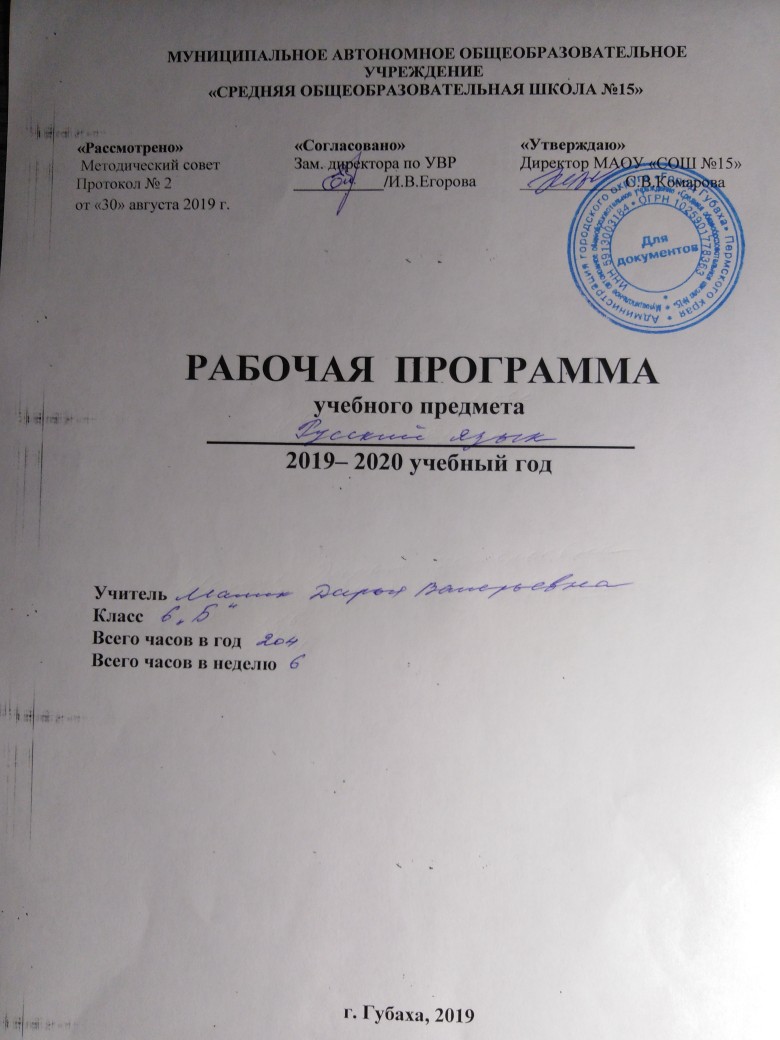 Паспорт рабочей программыСодержание1.Пояснительная записка2.Общая характеристика учебного предмета «русский язык»3.Место учебного предмета 4.Цели учебного предмета5.Описание места учебного предмета в учебном плане6.Содержание ценностных ориентиров7.Метапредметные результаты8.Предметные результаты9.Основные результаты изучения учебного предмета «Русский язык» в 6-ом классе10.Содержание учебного предмета11.Материально-техническое обеспечение курса12.Календарно-тематическое планирование уроковПояснительная запискаРабочая программа составлена на основании следующих нормативно-правовых документов:Федеральный закон от 29 декабря 2012 года N 273-ФЗ 
«Об образовании в Российской Федерации»;Федеральный государственный стандарт основного общего образования, утверждённый приказом  Министерства образования и науки РФ от 17 декабря 2010 года № 1897 «Об утверждении федерального государственного образовательного стандарта основного общего образования»;Образовательная программа МОБУ Елисеевской оош примерные программы, созданные на основе федерального государственного образовательного стандарта: «Программа по русскому языку для 5-9 классов общеобразовательных учреждений» / М.М. Разумовская и П.А. Лекант, Программно-методические материалы. Русский язык. 5-9 классы / Сост. М.М. Разумовская, М.: Дрофа, 2012;Приказ Министерства образования и науки Российской Федерации от 19.12.2012 г. № 1067 «Об утверждении федеральных перечней учебников, рекомендованных (допущенных) к использованию в образовательном процессе в образовательных учреждениях, реализующих образовательные программы общего образования и имеющих государственную аккредитацию, на 2013/14 учебный год»;требования к оснащению образовательного процесса в соответствии с содержательным наполнением учебных предметов федерального компонента государственного образовательного стандарта.ОБЩАЯ ХАРАКТЕРИСТИКА УЧЕБНОГО ПРЕДМЕТА           Рабочая программа предназначена для общеобразовательной          школы, 6 класс,   базовый уровень. Программа детализирует и раскрывает содержание стандарта, определяет общую стратегию обучения, воспитания и развития учащихся средствами учебного предмета в соответствии с целями изучения русского языка, которые определены стандартом. Программа предполагает на изучение предмета  6 часов  в неделю, 210 часов в год (при 35 неделях). В рабочей программе учтены основные положения Концепции духовно-нравственного развития и воспитания личности гражданина России и Программы развития и формирования универсальных учебных действий для основного общего образования. В состав УМК входит учебник (Русский язык. 6 класс: учеб. для общеобразоват. учреждений/ М.М. Разумовская, С.И. Львова, В.И. Капинос, В.В. Львов и др; под ред. М.М. Разумовской, П.А. Леканта. – 11-е изд., перераб. – М.: Дрофа, 2013)Рабочая  программа по русскому языку представляет собой целостный документ, включающий пять разделов: пояснительную записку; учебно-тематический план; содержание тем учебного курса; требования к уровню подготовки учащихся; перечень учебно-методического обеспечения.Концепция программы:Концептуальная новизна курса русского языка в 6 классе состоит в том, что  на базовом уровне обучения русскому языку решаются проблемы, связанные с формированием общей культуры, с развивающими и воспитательными задачами образования, с задачами социализации личности, а также с формированием понимания того, что русский язык – средство межнационального общения, консолидации и единения народов России, основа формирования гражданской идентичности и толерантности в поликультурном обществе.       Обоснованность:   Выбор  программы под редакцией  М.М. Разумовской мотивирован тем, что в ней в  соответствии   с целью обучения усиливается речевая направленность курса. В программе расширена понятийная основа обучения связной речи. Теория приближена к потребностям практики; она вводится для того, чтобы помочь учащимся осознать свою речь, опереться на речеведческие знания как на систему ориентиров в процессе речевой деятельности, овладеть навыками самоконтроля. Современная концепция преподавания русского языка заключается в том, что в ней предлагается объединить теорию языка, орфографические и пунктуационные правила, развитие речевой культуры, сделав основным объектом рассмотрения на уроке русского языка текст, поскольку именно в тексте происходит реализация языковых правил. Следует наглядно показать ученику, как каждый языковой уровень (фонетика, лексика, морфология, синтаксис) помогает создавать и понимать текст.     В учебно-методическом комплексе под редакцией М.М. Разумовской содержание языкового и речевого материала подаётся в единстве. В программе расширена понятийная основа обучения связной речи. Теория приближена к потребностям практики; она вводится для того, чтобы помочь учащимся осознать свою речь, опереться на речеведческие знания как систему ориентиров в процессе речевой деятельности, овладеть навыками самоконтроля.      Теоретическую основу обучения связной речи составляют три группы понятий:Признаки текста: смысловая цельность, относительная законченность высказывания (тема, основная мысль) и особенности его строения, связанные с развитием мысли (данная и новая информация, способы и средства связи предложений, членение текста на абзацы, строение абзаца); Стили речи: разговорный, научный, деловой, публицистический, художественный;Функционально-смысловые типы речи, описание, повествование, рассуждение и их разновидности - описание предмета, описание места, описание состояния природы, описание состояния человека, оценка предметов, их свойств, явлений, событий и т.д.     Структура курса формировалась с учетом закономерностей усвоения русского языка. 5 класс рассматривается как переходный от начального этапа обучения к основному; 6 - 7 классы имеют морфолого-орфографическую направленность, хотя и включают в содержание обучения вводный курс синтаксиса и пунктуации, фонетику и орфоэпию, лексику и словообразование.     Речевая направленность курса предполагает усиление семантического аспекта в изучении фактов и явлений языка.     Помимо ставшего уже привычным внимания к значению слов и различных грамматических структур, особое место отводится морфемной семантике. Осмысление значения морфем, внимание к внутренней форме слова не только формирует грамматическое мышление ребенка, но и помогает решить проблемы внутрипредметных связей (позволяет сформировать орфографические, грамматические, лексические умения и навыки в их единстве).     В связи с усиленным внимание к семантической характеристике слова вводятся такие понятия, как словообразовательная модель, словообразовательная цепочка, исходная часть слова.     Речевая направленность курса потребовала усиленного внимания к воспитанию у учащихся чуткости к красоте и выразительности родной речи, гордости за русский язык, интереса к его изучению. Этому способствует внимание к эстетической функции родного языка, знакомство с изобразительными возможностями изучаемых единиц языка, наблюдение за использованием разнообразных языковых средств в лучших образцах художественной литературы, в которых наиболее полно проявляется изобразительная сила русской речи.     Каждый год обучения строится на основе двухступенчатой структуры: закрепительно-углубляющий этап относительно предыдущего года обучения и основной этап, реализующий программный материал в логике его развития.     Характерные черты учебника для каждого класса проистекают из общей направленности разработанного курса русского языка, реализующей идею синтеза всестороннего речевого развития школьников со специальной лингвистической подготовкой. Прежде всего усилена в целом речевая направленность в подаче программного материала. Учебники для каждого класса содержат два раздела (как и программа):     I) систематический курс языка, с правописанием и элементами культуры речи;II) раздел "Речь", включающий понятия речи, стилей речи, типов речи, текста.     В ходе учебного процесса эти разделы изучаются не в линейном порядке, а в перемежающемся режиме.      Каждая языковая тема завершается параграфом "Употребление в речи существительного/прилагательного и т.д./". Такое внешнее подчеркивание противоречия сопоставления "язык-речь" способствует лучшему осмыслению детьми этих понятий, а также более отчетливому пониманию связей между ними. Систематически из года в год, из темы в тему проводится ориентация на всестороннее развитие основных видов речевой деятельности: навыков чтения - понимания, говорения, письма. В учебнике особенности занятий по чтению определяются характером текстов.     Самое серьёзное внимание уделяется работе с лингвистическим текстом и словарями.     Постигая теорию в виде научного описания (рассказа), ученики постепенно накапливают нужные сведения: овладевают терминами, осваивают образцы научной речи, постигают логику развёртывания содержания научного текста. Эта работа приводит обучающихся к понятийной форме мышления, лежащей в основе действительного знания. Учащиеся знакомятся с разными видами словарей, образцы которых имеются в учебнике.Пристальное внимание уделяется и развитию навыков говорения (как устных, так и письменных высказываний учащихся).       По сути дела, задача развития навыков говорения тесно смыкается с задачей развития связной речи школьников, однако имеет и свои аспекты.       Способность говорить на лингвистические (научные) темы есть показатель хороших знаний по предмету, свидетельство владения понятийным аппаратом определенной области науки о языке.       Пересказ лингвистического текста не является простым делом для учащихся. Параллельно школьники обучаются языковому анализу.       Реализация обозначенной программы действий превращает занятия именно в уроки родного языка во всей полноте этого понятия. Самое пристальное внимание уделяется развитию навыков письма как важного вида речевой деятельности. Авторы учебника стараются дать ответ на вопрос: "Как разрешить противоречие между знанием и умением и что считать знанием?" В пособие эта проблема остается с помощью теоретического(научного) способа действия, которым должны овладеть учащиеся.      В учебнике определения заменяются лингвистическим рассказом, а правила - указанием адекватного правилу способа действия. Очень часто способ действия излагается под рубрикой "Возьмите на заметку!''            Лексика и морфемика даются в непривычном для детей интегрированном подходе, с учетом внутрипредметных связей. Лексика, фразеология и словообразование изучаются в полном объеме. Новыми являются разделы: "Синтаксис». Пунктуация", "Речь".     В 6 классе на базе основных частей речи изучаются причастие и деепричастие, числительное, местоимение.          Положительное отношение к учебе, настрой на изучение родного языка закрепляются на протяжении всего учебного гола наличием нетрадиционных заданий, эталонных в речевом отношении текстов, доступных для детей форм подачи лингвистических знаний.     Языковая система составляет структурный стержень предмета. Формирование необходимых языковых умений происходит на основе системы упражнений, включающих следующие компоненты: узнавание языкового явления - систематизация фактов языка - дифференциация этих языковых фактов -"чтение" схем, таблиц и других графических средств, их интерпретация - самостоятельный подбор примеров и самостоятельные высказывания учащихся.Образовательная область:.Предмет русский язык входит в образовательную область   филологии.Цели учебного предмета:Курс русского языка направлен на достижение следующих целей, обеспечивающих реализацию личностно ориентированного,  когнитивно-коммуникативного,  деятельностного подходов к обучению родному языку:воспитание гражданственности и патриотизма, сознательного отношения к языку как явлению культуры, основному средству общения и получения знаний в разных сферах человеческой деятельности, средства освоения морально-этических норм, принятых в обществе, осознание эстетической ценности родного языка; воспитание интереса и любви к русскому языку;овладение русским языком как средством общения в повседневной жизни и учебной деятельности; развитие готовности и способности к речевому взаимодействию и взаимопониманию, потребности в речевом самосовершенствовании; овладение важнейшими общеучебными умениями и универсальными учебными действиями (умение формулировать цели деятельности, планировать её, осуществлять речевой самоконтроль и самокоррекцию; проводить библиографический поиск, извлекать и преобразовывать необходимую информацию из лингвистических словарей различных типов и других источников, включая СМИ и Интернет; осуществлять информационную переработку текста и др.); овладение видами речевой деятельности, практическими умениями нормативного использования языка в разных ситуациях общения, нормами речевого этикета; освоение знаний об устройстве языковой системы и закономерностях её функционирования; развитие способности опознавать, классифицировать и оценивать языковые факты; обогащение активного и потенциального словарного запаса; расширение объёма используемых в речи грамматических средств; совершенствование орфографической и пунктуационной грамотности; развитие умения стилистически корректного использования лексики и фразеологии русского языка; воспитание устремления к речевому самосовершенствованию.Важной особенностью предлагаемой   программы является принципиальная новизна подходов к реализации преподавания русского языка в 6 классе. На первый план выдвигается компетентностный подход, на основе которого структурировано содержание данной рабочей программы, направленное на развитие и совершенствование коммуникативной, языковой, лингвистической (языковедческой) и культуроведческой компетенций.Коммуникативная компетенция – овладение всеми видами речевой деятельности и основами культуры устной и письменной речи, умениями и навыками использования языка в различных сферах и ситуациях общения, соответствующих опыту, интересам, психологическим особенностям учащихся. Коммуникативная компетентность проявляется в умении определять цели коммуникации, оценивать речевую ситуацию, учитывать коммуникативные намерения партнёра, выбирать адекватные стратегии коммуникации, быть готовым к осмысленному изменению собственного речевого поведения.Языковая и лингвистическая (языковедческая) компетенции – систематизация знаний о языке как знаковой системе и общественном явлении, его устройстве, развитии и функционировании; общих сведений о лингвистике как науке; овладение основными нормами русского литературного языка, обогащение словарного запаса и грамматического строя речи учащихся; совершенствование способности к анализу и оценке языковых явлений и фактов, умения пользоваться различными лингвистическими словарями.Культуроведческая компетенция – осознание языка как формы выражения национальной культуры, взаимосвязи языка и истории народа, национально-культурной специфики русского языка, владение нормами русского речевого этикета, культурой межнационального общения, способность объяснять значение слов с национально-культурным компонентом.    Основные задачи курса русского языка в 6 классе:Формирование и развития коммуникативной, языковой и лингвистической (языковедческой), культуроведческой компетенций;Развитие логического мышления учащихся, обучение школьников умению самостоятельно пополнять знания по русскому языку;Формирование общеучебных умений – работа с книгой, со справочной литературой, совершенствование навыков чтения. Совершенствование речевой деятельности учащихся на основе овладения знаниями об устройстве русского языка и особенностях его употребления в разных условиях общения, на базе усвоения основных норм русского литературного языка, речевого этикета.Основные направления работы по русскому языку в 6  классе.Русский (родной) язык является основой  развития мышления, воображения, интеллектуальных и творческих способностей учащихся; основой самореализации личности, развития способности к самостоятельному усвоению новых знаний и умений, включая организацию учебной деятельности.Первое направление в развитии речи учащихся – овладение нормами русского литературного языка: литературного произношения, образования форм слов, построения словосочетаний и предложений, употребления слов в соответствии с их лексическим значением и стилевой принадлежностью. Овладение нормами русского литературного языка предполагает систематическую работу по устранению из речи учащихся диалектизмов и жаргонизмов. Успех обеспечен в том случае, если учитель, принимая во внимание особенности местного говора, будет систематически следить за правильностью речи учащихся, приучать школьников к сознательному анализу своей речи и речи товарищей с точки зрения соответствия литературным нормам.Второе направление – обогащение словарного запаса и грамматического строя речи учащихся. Словарь учащихся пополняется при изучении всех учебных предметов, но особая роль в этом принадлежит русскому языку и литературе. Обогащение запаса слов на уроках русского языка обеспечивается систематической словарной работой. Одно из важнейших требований к словарной работе – развитие у школьников умения видеть незнакомые слова, воспитывать привычку обращаться за их разъяснением к учителю и пользоваться словарями – справочниками.Обогащение грамматического строя речи детей достигается постоянной работой над синонимией словосочетаний и предложений, наблюдениями над формой, значением и особенностями употребления языковых единиц.Третье направление в развитии речи учащихся – формирование умений и навыков связного изложения мыслей в устной и письменной форме. Развитие связной речи предполагает работу над содержанием, построением и языковым оформлением высказывания, которая осуществляется при выполнении специальных упражнений и при подготовке изложений и сочинений. Она включает формирование и совершенствование умений анализировать тему, уточнять её границы, определять основную мысль, составлять план и соответствии с ним систематизировать материал, правильно отбирать языковые средства.Четвертое направление- подготовка к ГИАМежпредметные связи на уроках русского языка.В школе изучается в основном русский литературный язык, поэтому наиболее тесные и органические связи русского языка как предмета осуществляются с литературой. При обучении русскому языку широко используются программные художественные произведения для иллюстрации языковых фактов, наблюдений за употреблением отдельных слов, грамматических форм, разнообразных синтаксических конструкций, средств связи предложений и частей текста, а также отдельные типы речи (повествование, описание и рассуждение). Связь русского языка и литературы закреплена программой развития речи, которая предусматривает общие для этих предметов виды работ (обучение изложению, пересказу, сочинению и т.п.)ОПИСАНИЕ МЕСТА УЧЕБНОГО ПРЕДМЕТА В УЧЕБНОМ ПЛАНЕ.Данная рабочая программа составлена на 204 часа, в том числе для проведения: Уроков по развитию речи –  62 часа; Контрольных диктантов – 20  часов;Изложений контрольных – 4 часа;Сочинений контрольных – 6 часов.Формы организации образовательного процесса: обобщающая беседа по изученному материалу;-проверка знаний при помощи тестов;-индивидуальный устный опрос;-фронтальный опрос;- опрос с помощью перфокарт;- выборочная проверка упражнения;- взаимопроверка;- самоконтроль ( по словарям, справочным пособиям);- различные виды разбора (фонетический, лексический, словообразовательный, морфологический, синтаксический, лингвистический);- виды работ, связанные с анализом текста, с его переработкой (целенаправленные выписки, составление плана);- составление учащимися авторского текста в различных жанрах( подготовка устных сообщений, написание  творческих работ);- наблюдение за речью окружающих, сбор соответствующего речевого материала с последующим его использованием по заданию учителя;-изложения на основе текстов типа описания, рассуждения;- написание сочинений;-письмо под диктовку;-комментирование орфограмм и пунктограмм;-Контрольное списывание;Зрительные диктанты   СОДЕРЖАНИЕ ЦЕННОСТНЫХ ОРИЕНТИРОВЛичностные результаты освоения русского языка:Понимание русского языка как одной из основных национально-культурных ценностей русского народа, определяющей роли родного языка в развитии интеллектуальных, творческих способностей и моральных качеств личности, его значения в получении школьного образования;Осознание эстетической ценности русского языка, уважительное отношение к нему, потребность сохранять чистоту русского языка как явления национальной культуры, стремление к речевому самосовершенствованию;Достаточный объем словарного запаса и усвоенных грамматических средств для свободного выражения мыслей и чувств в процессе речевого общения, способность к самооценке на основе наблюдений за собственной речью.Метапредметные результаты освоения русского языка:Владение всеми видами речевой деятельности:Аудирование и чтениеАдекватное понимание информации устного и письменого сообщения (коммуникативной установки, темы текста, осовной мысли, основной и дополнительной информации);Владение разными видами чтения (поисковым, просмотровым, ознакомительным изучающим) текстов разных стилей и жанров;Адекватное восприятие на слух текстов разных стилей и жанров, владение разными видами аудирования (выборочным, ознакомительным, детальным);Способность извлекать информацию из различных источников, включая средства массовой информации, компакт-диски учебного назначения, ресурсы Интернета; сввободно пользоваться словарями различных типов, справочной литературой;Овладение приемами отбора и систематизации материала на определенную тему; способность к преобразованию, сохранению и передаче информации, полученной в результате чтения или аудирования;Умение сопоставлять и сравнивать речевые высказывания с точки зрения их содержания, стилистических особенностей и использованных языковых средств;Говорение и письмо:Способность определять цели предстоящей учебной деятельности (индивидуальной и коллективной), последовательность действий, оценивать достигнуты результаты и адекватно формулировать их в устной и письменной форме;Умение воспроизводить прослушанный или прочитанный текст, с заданной степенью свернутости (план, пересказ, конспект, аннотация);Умение создавать устные и письменные тексты разных типов, стилей речи и жанров с учетом замысла, адресата и ситуации общения;Способность свободно, правильно излагать свои мысли в устной и письменной форме, соблюдать нормы построения текста (логичность, последовательность, связность, соответствие теме и др.); адекватно выражать свое отношение к фактам и явлениям окружающей действительности, к прочитанному, услышанному, увиденному;Владение различными видами монолога (повествование, описание, рассуждение; сочетание разных видов монолога) и диалога (этикетный, диалог-расспрос, диалог-побуждение, диалог-обмен мнениями и др.; сочетание разных видов диалога);Соблюдение в практике речевого общения основных орфоэпических, лексических, грамматических, стилистических норм современного русского литературного языка; соблюдение основных правил орфографии и пунктуации в процессе письменного общения;Осуществление речевого самоконтроля; способность оценивать свою речь с точки зрения ее содержания, языкового оформления; умение находить речевые и грамматические ошибки, недочеты, исправлять их; совершенствовать и редактировать собственные тексты;Выступление перед аудиторией сверстников с небольшими сообщениями, рефератами, докладами; участие в спорах, обсуждение актуальных тем с использованием различных средств аргументации;Применение приобретенных знаний, умений и навыков в повседневной жизни, во время анализа языковых явлений на межпредметном уровне (на уроках иностранного языка, литературы и др.);Коммуникативно- целесообразное взаимодействие с окружающими людьми в процессе общения, совместного выполнения какой-либо задачи, участия в спорах, обсуждениях актуальных тем.Предметные результаты освоения русского языка:Представление об основных функциях языка; о роли русского языка как национального языка русского народа, как государственного языка Российской Федерации и языка межнационального общения; о связи языка и культуры народа;Освоение базовых понятий лингвистики: лингвистика и ее основные разделы: язык и речь, речевое общение, речь устная и письменная; диалог, монолог, стили речи, типы речи, типы текста, основные единицы языка, их признаки и особенности употребления в речи;Опознавание и анализ основных единиц языка, грамматических категорий языка, уместное употребление языковых единиц адекватно ситуации речевого общения;Проведение различных видов анализа (слова, словосочетания, предложения, текста);Понимание коммуникативно-эстетических возможностей и грамматической синонимии и использование их в собственной речевой практике;Осознание эстетической функции языка.Основные результаты обучения в 6 классе.Коммуникативные умения, являющиеся основой метапредметных результатов:Чтение и аудирование. Осмысленно и бегло, с установкой на различение основной и дополнительной информации читать учебно-научные тексты, составлять план отдельных параграфов учебника. Просматривая тексты учебника, выделять в них определения научных понятий, классификационные схемы, фрагменты с информативнымповествованием.Анализ текста. Определять стиль речи; находить в текстах языковые средства,характерные для научного и делового стилей; выделять в текстах художественных произведений фрагменты с описанием места и состояния окружающей среды, в учебной литературе находить информативное повествование, рассуждение-доказательство, рассуждение-объяснение, проводить стилистический и типологический анализ текста; определять в отдельных абзацах текста способы и средства связи предложений.Воспроизведение текста. Пересказывать учебно-научные тексты типа рассуждения-объяснения, информативного повествования. Подробно и выборочно (устно и письменно)пересказывать повествовательные тексты художественного стиля речи с описанием места и (или) состояния природы. Сохранять в тексте подробного изложения типологическую структуру исходного текста и языковые средства выразительности.Создание текста. Создавать устные и письменные высказывания: собирать материал к сочинению и систематизировать его ; составлять сложный план готового текста и своего высказывания; отбирать для сочинения нужные типы речи и языковые средства, решать вопрос о способах и средствах связи предложений. Писать сочинения-описания помещения, природы. Писать краткое сообщение (аннотацию) о содержании книги, фильма двух видов: а)о чем говорится; б)что говорится. Давать отзыв о прочитанной книге, сочинении или устном ответе учащегося, обосновывая свое мнение о прочитанном; строить устное определение научного понятия.Совершенствование текста. Совершенствовать содержание, логику изложения и язык своего высказывания (устного и письменного), в частности находить и устранять неоправданные повторы, неудачное употребление стилистически окрашенных слов и оборотов.Предметные  результаты обучения:-  по орфоэпии:правильно произносить употребительные сложносокращенные слова; употребительные слова изученных частей речи; свободно пользоваться орфоэпическим словарем;- по лексике и фразеологии: употреблять слова (термины, профессиональные, заимствованные и др.) в соответствии с их лексическим значением, с учетом условий и задач общения; избегать засорения речи иноязычными словами; толковать лексическое значение общеупотребительных слов и фразеологизмов; пользоваться различными видами словарей (синонимов, антонимов, иностранных слов, фразеологизмов);- 	по   морфемике и  словообразованию: выделять морфемы на основе словообразовательного анализа (в словах сложной структуры);
составлять словообразовательную цепочку слов,включающую 3—5 звеньев; различать морфологические  способы  образования  изученных частей речи;- по морфологии:квалифицировать слово как часть речи; образовывать и употреблять формы изученных в б классе частей речи в соответствии с нормами литературного языка; определять грамматические признаки изученных частей речи (например, при решении орфографических задач);- по орфографии: характеризовать изученные орфограммы и объяснять написание слов; правильно писать слова, написание которых подчиняется правилам, изученным в 6 классе, а также слова с непроверяемыми орфограммами, написание
которых отрабатывается в словарном порядке, свободно пользоваться орфографическим словарем;- по синтаксису: определять синтаксическую роль частей речи, изученных в 6 классе; правильно строить и произносить предложения с причастными и деепричастными оборотами, стилистически оправданно употреблять их в речи.СОДЕРЖАНИЕ УЧЕБНОГО ПРЕДМЕТА:6 КЛАСС (204 ч)Слово - основная единица языка.Закрепление и углубление изученного в 5 классе( 26 ч)Развитие речи. (7 ч)	Повторение изученного в 5 классе. Что мы знаем о речи, её типах и стилях.Речь устная и письменная, монологическая и диалогическая.Стили и типы речиПравописание. Орфография.Пунктуация.Употребление прописных букв.Комплексный анализ текста по упр. 34Проверочная работа по орфографии и пунктуации.Буквы Ъ и Ь.Орфограммы корняПравописание окончаний слов.Слитное и раздельное написание НЕ с глаголами, существительными и прилагательными.Развитие речи. Что мы знаем о тексте (повторение).Контрольная работа диктант с заданием) №1,  №2. Анализ контрольного диктантаГрамматика. Морфология и синтаксис.Как различать части речи и члены предложения.(3 ч)Имя существительное.(16 ч) Из них Р\р 4 чМорфологические признаки имени существительного.Словообразование разных частей речи.Словообразование имён существительных           Самостоятельная работа по словообразованию.Правописание сложных существительных.Употребление имён существительных в речиРечь. Стили речи.(7 ч) Из них К.Р.-  2 чДеловая и научная речьРазграничение деловой и научной речи.Характеристика научного стиляОпределение научного понятия.Рассуждение-объяснение.Характеристика делового стиляИмя прилагательное (14 ч) из них Р\р – 3 ч  КД - 2Морфологические признаки имени прилагательного.Словообразование имен прилагательных.Правописание сложных прилагательных.Правописание Н и НН в прилагательных, образованных от существительных.Контрольный диктант  №  3. КД.Анализ контрольного диктанта.Употребление имён прилагательных в речиТекст (12 ч) Из них: Р\Р- 4 Текст. Способы связи предложений в тексте.Средства связи предложений в тексте.Употребление параллельной связи с повтором.Как исправить текст с неудачным повтором.Глагол (14 ч) Р\р  - 3, КД - 2Морфологические признаки глагола.Словообразование глагола.Правописание приставок ПРЕ- и ПРИ-.Буквы И – Ы в корне после приставок.Употребление и произношение глаголов в речиПовторение орфографии.Контрольная работа  (диктант с грамматическим заданием по морфологии и орфографии)Причастие и деепричастие (46 ч) Причастие (28 ч) Р\р – 2, К.р. - 4Что такое причастие.Причастный оборот.Контрольная работа. КД и его анализ.Образование причастий. Действительные и страдательные причастия.Полные и краткие причастияСинтаксическая роль полных и кратких причастий.Морфологический разбор причастий ( закрепление)Контрольная работа  по теме «Причастие» и её анализБуквы Н и НН в причастиях.Слитное и дефисное написание НЕ с причастиями.Типы речи. Повествование  (9 ч) К. соч. -2Рассказ как один из жанров художественного повествования. Повествование художественного и делового стилей.Повествование в рассказе.Повествование делового и научного стилей.Контрольное сочинение в жанре рассказаТипы речи. Описание (3 ч)Описание места. Сочинение «Моя (наша) комната»Соединение в тексте повествования и описания места. Деепричастие (18 ч)Деепричастный оборот.НЕ с деепричастиямиОбразование деепричастий. Деепричастия совершенного и несовершенного вида.Контрольная работа. КД и его анализ.Употребление деепричастий в речи.Произношение деепричастий.Правописание деепричастий. Повторение.Повторение изученного по темам «Причастие» и «Деепричастие».Контрольная работа (по темам «Причастие» и «Деепричастие») и её анализ.Имя  числительное (11ч) р\р -2 К.Р. -2Что обозначает имя числительное. Простые, сложные и составные числительные. Их правописание.Количественные числительные. Их разряды, склонение, правописание.Количественные числительные. Их разряды, склонение, правописание.Изменение порядковых числительных.Морфологический разбор имени числительногоУпотребление числительных в речи. Произношение имен числительных.Самостоятельная работа. ПД и его анализ.Типы речи (4 ч) Описание состояния окружающей среды.Описание состояния окружающей среды. Сочинение по картине А.Саврасова «Грачи прилетели».Местоимение (19 ч) Р\р – 2  КД - 2Какие слова называются местоимениями.Разряды местоимений по значению.Личные местоимения. Морфологический разбор местоимения.Возвратное местоимение себя.Притяжательные местоимения.Указательные местоимения.Определительные местоимения.Вопросительно-относительные местоимения.Отрицательные местоимения.Неопределенные местоимения. Вежливое Вы. Употребление местоимений в речи.Повторение изученного материала.Произношение местоимений.Контрольная работа по теме «Местоимение».Речь. Текст. Соединение в тексте разных типовых фрагментов (4 ч) К. сочинение - 2Итоговое повторение орфографии и пунктуации (16 ч) Р\р – 2  К.р. - 2Контрольное изложение «Речкино имя» - 2Проверочная работа по повторению.Контрольная работа итоговая. Тестовая работа и её анализ.МАТЕРИАЛЬНО-ТЕХНИЧЕСКОЕ ОБЕСПЕЧЕНИЕ КУРСА:1. Разумовская, М. М. Программа по русскому языку к учебникам для 5–9 классов / М. М. Разумовская, В. И. Капинос, С. И. Львова, Г. А. Богданова, В. В. Львов // Программно-методические материалы. Русский язык, 5–9 классы / сост.Харитонова Е.И. – М. : Дрофа, 2013. 2. Русский язык. 6 кл. : методические рекомендации к учебнику / под ред. М. М. Разумовской. – М. : Дрофа, 2013. – 224 с.3. Русский язык. 6 кл. : учеб.для общеобразоват. учреждений / М. М. Разумовская [и др.] ; под ред. М. М. Разумовской, П. А. Леканта. – М. : Дрофа, 2013. – 368 с.Учебно-методический комплект дополняет литература, используемая при реализации данной программы:1. Ларионова, Л. Г. Русский язык. 6 класс : рабочая тетрадь / Л. Г. Ларионова. – М. : Дрофа, 2013. – 112 с.2. Лебедев, Н. М. Обобщающие таблицы и упражнения по русскому языку : книга для учителя / Н. М. Лебедев. – 2-е изд., дораб. – М. : Просвещение, 2000. – 160 с.3. Львов, В. В. Тетрадь для оценки качества знаний по русскому языку. 6 класс / В. В. Львов. – М. : Дрофа, 2009. – 64 с.4. Львов, В. В. Русский язык. 6 класс. Учебно-методическое пособие к учебнику под редакцией М. М. Разумовской, П. А. Леканта : книга для учителя / В. В. Львов, Ю. Н. Гостева. – М. : Дрофа, 2010. – 311 с.Словари и справочники:Быстрова Е. А. и др. Краткий фразеологический словарь русского языка. - СПб.: отд-ние изд-ва «Просвещение», 1994.-271сЛексические трудности русского языка: Словарь-справочник: А.А.Семенюк  руководитель и автор коллектива), И.Л.Городецкая, М.А.Матюшина и др. – М.:Рус.яз., 1994. – 586с.М.А.Надель-Червинская. Толковый словарь иностранных слов. Общеупотребительная лексика для школ, лицеев, гимназий). Г.Ростов-на-Дону, «Феникс», 1995г. С.608.Ожегов С. И. и Шведова Н. Ю. Толковый словарь русского языка:80000 слов и фразеологических выражений / Российская АН.; Российский фонд культуры; - 2 – е изд., испр. и доп. – М.: АЗЪ,1995. – 928 с. Тихонов А. Н. Словообразовательный словарь русского языка: В 2 т. М., 1985; 2-е изд., стер. М., 1990.Школьный орфографический словарь Д.Н.Ушаков, С.Е.Крючков,15 000 словУчебный словарь синонимов русского языка/Авт. В.И.Зимин, Л.П.Александрова и др. – М.: школа-пресс, 1994. – 384с.Электронные словари: Толковый словарь русского языка. С.И. и Н.Ю.Шведова; Словарь синонимов русского языка. З.Е.АлександроваИнтернет-ресурсы для ученика и учителя. Электронные словари и энциклопедии.Толковый словарь живого великорусского языка В. И. Даля.Этимологический словарь русского языка М. Фасмера (переведенный на русский язык и дополненный академиком О. Н. Трубачевым).От А до Я. Сборник лучших словарей русского языка.Мультимедийная энциклопедия «Золотые пословицы и поговорки».Программы по русскому языку для уроков развития речи.«1С. Школа. Академия речевого этикета» под редакцией О. И. Руденко-Моргун.Библиотека электронных наглядных пособий «Мировая художественная культура» (на CD-ROM)Шедевры русской живописи.5555 шедевров мировой живописи.6. Методические материалы в сети.Справочно-информационный портал «Русский язык». Издательский дом «Первое сентября». Информационно-коммуникативные технологии в образовании. Культура письменной речи. Институт содержания и методов обучения РАО. Русский язык в мире: культура речи, проблемы языка, возможности изучения. - 1С: Репетитор - сайт отдела обучающих программ фирмы 1С. Грамотей-клуб - клуб пользователей обучающей программы «Грамотей». - Словесник. - Режим доступа Российское общество преподавателей русского языка и литературы. Календарно-тематическое планирование уроков русского языка в 6 классе.Количество часов на год- 204 , в неделю - 6 часов.Планирование составлено на основе программы по русскому языку к учебникам 5-9 класса/ М.М. Разумовская1Тип программыПрограмма основного общего образования2СтатусОбщеобразовательная программа учебного курса3УровеньБазовый4Нормативное обеспечениеФГОС ОО/ФКГОС 5УМК «Русский язык. Учебник для 6 класса». Под редакцией М. Разумовской, П. Леканта, М., «Просвещение», 2014.6Категория обучающихся6 в (норма)7Сроки освоения программы2018-2019 г.г.8Объём учебного времени210 часов9Режим занятий6 часов в неделю10Форма обученияОчная11Практическая часть программыПроектных уроков – 10; уроков-исследований - 1512Назначение программыВоспитать любовь к родному языку, отношение к нему как основному средству человеческого общения во всех сферах человеческой деятельности. Обеспечить овладение важнейшими общеучебными умениями, универсальными учебными действиями; обеспечить языковое развитие учащихся, помочь им овладеть разнообразными видами речевой деятельности, сформировать умения навыки грамотного письма, рационального чтения, полис ценного восприятия звучащей речи, научить школьника свободно, правильно и выразительно говорить и писать народном языке, использовать язык в разных ситуациях общения, соблюдая нормы речевого этикета.13Контроль знаний21 контрольная  работа№ п\пДата по плануДата факт.Дата факт.ТемаТемаТемаЦель урокаЦель урокаЦель урокаПланируемые результатыПланируемые результатыПланируемые результатыПланируемые результатыПланируемые результатыПланируемые результатыПланируемые результатыПланируемые результатыПланируемые результатыПланируемые результатыПланируемые результатыСпособорганизацииСпособорганизацииСпособорганизацииУУДУУД№ п\пДата по плануПредметныеПредметныеПредметныеПредметныеМетапредметныеМетапредметныеМетапредметныеМетапредметныеЛичностныеЛичностныеЛичностныеСпособорганизацииСпособорганизацииСпособорганизацииСлово – основная единица языка Слово – основная единица языка Слово – основная единица языка Формирование понятия о слове как необходимом компоненте человеческого бытия, основной единице языка Формирование понятия о слове как необходимом компоненте человеческого бытия, основной единице языка Формирование понятия о слове как необходимом компоненте человеческого бытия, основной единице языка 1.Знакомство с учебником и его структурой. 2.Понимание термина «лингвистика» 3.Владение лингвистической терминологией 1.Знакомство с учебником и его структурой. 2.Понимание термина «лингвистика» 3.Владение лингвистической терминологией 1.Знакомство с учебником и его структурой. 2.Понимание термина «лингвистика» 3.Владение лингвистической терминологией 1.Знакомство с учебником и его структурой. 2.Понимание термина «лингвистика» 3.Владение лингвистической терминологией 1. Умение определять познавательную цель 2.Умение пользоваться толковым словарём, работать с учебником 3. Умение использовать речевые средства для решения различных коммуникативных задач. 1. Умение определять познавательную цель 2.Умение пользоваться толковым словарём, работать с учебником 3. Умение использовать речевые средства для решения различных коммуникативных задач. 1. Умение определять познавательную цель 2.Умение пользоваться толковым словарём, работать с учебником 3. Умение использовать речевые средства для решения различных коммуникативных задач. 1. Умение определять познавательную цель 2.Умение пользоваться толковым словарём, работать с учебником 3. Умение использовать речевые средства для решения различных коммуникативных задач. Умение чувствовать красоту и значимость слова в языке, в собственной речи Умение чувствовать красоту и значимость слова в языке, в собственной речи Умение чувствовать красоту и значимость слова в языке, в собственной речи Анализ примеров, работа с текстом, работа в парах, индивидуальная работаАнализ примеров, работа с текстом, работа в парах, индивидуальная работаАнализ примеров, работа с текстом, работа в парах, индивидуальная работаКоммуникативные: слушать и слышать друг друга, с достаточной полнотой и точностью выражать свои мысли в соответствии с задачами и условиями коммуникации. Регулятивные: самостоятельно выделять и формулировать познавательную цель, искать и выделять необходимую информацию. Познавательные: объяснять языковые явления, процессы, связи и отношения, выявляемые в ходе исследования структуры, содержания и значения слова, предложения, текста.Коммуникативные: слушать и слышать друг друга, с достаточной полнотой и точностью выражать свои мысли в соответствии с задачами и условиями коммуникации. Регулятивные: самостоятельно выделять и формулировать познавательную цель, искать и выделять необходимую информацию. Познавательные: объяснять языковые явления, процессы, связи и отношения, выявляемые в ходе исследования структуры, содержания и значения слова, предложения, текста.Речь, её стили и типы, текст Речь, её стили и типы, текст Речь, её стили и типы, текст Закрепление имеющихся у учащихся знаний о речи, её стилях и типах Закрепление имеющихся у учащихся знаний о речи, её стилях и типах Закрепление имеющихся у учащихся знаний о речи, её стилях и типах 1.Умение определять стили речи на основе анализа речевой ситуации. 2.Владение характерными языковыми средствами художественного и разговорного стилей1.Умение определять стили речи на основе анализа речевой ситуации. 2.Владение характерными языковыми средствами художественного и разговорного стилей1.Умение определять стили речи на основе анализа речевой ситуации. 2.Владение характерными языковыми средствами художественного и разговорного стилей1.Умение определять стили речи на основе анализа речевой ситуации. 2.Владение характерными языковыми средствами художественного и разговорного стилей1.Умение интонационно выразительно читать тексты различных стилей и анализировать их. 2.Умение обобщать и классифицировать учебный материал 3.Умение вести диалог и аргументировать свою точку зрения1.Умение интонационно выразительно читать тексты различных стилей и анализировать их. 2.Умение обобщать и классифицировать учебный материал 3.Умение вести диалог и аргументировать свою точку зрения1.Умение интонационно выразительно читать тексты различных стилей и анализировать их. 2.Умение обобщать и классифицировать учебный материал 3.Умение вести диалог и аргументировать свою точку зрения1.Умение интонационно выразительно читать тексты различных стилей и анализировать их. 2.Умение обобщать и классифицировать учебный материал 3.Умение вести диалог и аргументировать свою точку зренияОсознание эстетической ценности русского языка, стремление к речевому самосовершенствованию. Осознание эстетической ценности русского языка, стремление к речевому самосовершенствованию. Осознание эстетической ценности русского языка, стремление к речевому самосовершенствованию. Работа с текстом, работа в группах Работа с текстом, работа в группах Работа с текстом, работа в группах Коммуникативные: слушать и слышать друг друга, с достаточной полнотой и точностью выражать свои мысли в соответствии с задачами и условиями коммуникации. Регулятивные: самостоятельно выделять и формулировать познавательную цель, искать и выделять необходимую информацию. Познавательные: объяснять языковые явления, процессы, связи и отношения, выявляемые в ходе исследования структуры, содержания и значения слова, предложения, текста.Коммуникативные: слушать и слышать друг друга, с достаточной полнотой и точностью выражать свои мысли в соответствии с задачами и условиями коммуникации. Регулятивные: самостоятельно выделять и формулировать познавательную цель, искать и выделять необходимую информацию. Познавательные: объяснять языковые явления, процессы, связи и отношения, выявляемые в ходе исследования структуры, содержания и значения слова, предложения, текста.Речь, её стили и типы, текст Речь, её стили и типы, текст Речь, её стили и типы, текст Закрепление имеющихся у учащихся знаний о речи, её стилях и типах Закрепление имеющихся у учащихся знаний о речи, её стилях и типах Закрепление имеющихся у учащихся знаний о речи, её стилях и типах 1.Умение определять стили речи на основе анализа речевой ситуации. 2.Владение характерными языковыми средствами художественного и разговорного стилей1.Умение определять стили речи на основе анализа речевой ситуации. 2.Владение характерными языковыми средствами художественного и разговорного стилей1.Умение определять стили речи на основе анализа речевой ситуации. 2.Владение характерными языковыми средствами художественного и разговорного стилей1.Умение определять стили речи на основе анализа речевой ситуации. 2.Владение характерными языковыми средствами художественного и разговорного стилей1.Умение интонационно выразительно читать тексты различных стилей и анализировать их. 2.Умение обобщать и классифицировать учебный материал 3.Умение вести диалог и аргументировать свою точку зрения1.Умение интонационно выразительно читать тексты различных стилей и анализировать их. 2.Умение обобщать и классифицировать учебный материал 3.Умение вести диалог и аргументировать свою точку зрения1.Умение интонационно выразительно читать тексты различных стилей и анализировать их. 2.Умение обобщать и классифицировать учебный материал 3.Умение вести диалог и аргументировать свою точку зрения1.Умение интонационно выразительно читать тексты различных стилей и анализировать их. 2.Умение обобщать и классифицировать учебный материал 3.Умение вести диалог и аргументировать свою точку зренияОсознание эстетической ценности русского языка, стремление к речевому самосовершенствованию. Осознание эстетической ценности русского языка, стремление к речевому самосовершенствованию. Осознание эстетической ценности русского языка, стремление к речевому самосовершенствованию. Работа с текстом, работа в группах Работа с текстом, работа в группах Работа с текстом, работа в группах Коммуникативные: слушать и слышать друг друга, с достаточной полнотой и точностью выражать свои мысли в соответствии с задачами и условиями коммуникации. Регулятивные: самостоятельно выделять и формулировать познавательную цель, искать и выделять необходимую информацию. Познавательные: объяснять языковые явления, процессы, связи и отношения, выявляемые в ходе исследования структуры, содержания и значения слова, предложения, текста.Коммуникативные: слушать и слышать друг друга, с достаточной полнотой и точностью выражать свои мысли в соответствии с задачами и условиями коммуникации. Регулятивные: самостоятельно выделять и формулировать познавательную цель, искать и выделять необходимую информацию. Познавательные: объяснять языковые явления, процессы, связи и отношения, выявляемые в ходе исследования структуры, содержания и значения слова, предложения, текста.Орфография и пунктуация Орфография и пунктуация Орфография и пунктуация Закрепление имеющихся у учащихся знаний по орфографии и пунктуации Закрепление имеющихся у учащихся знаний по орфографии и пунктуации Закрепление имеющихся у учащихся знаний по орфографии и пунктуации 1.Знание о том, что изучает орфография и пунктуация 2.Умение определять наличие орфограмм в конкретной морфеме и пунктограммы в предложении 1.Знание о том, что изучает орфография и пунктуация 2.Умение определять наличие орфограмм в конкретной морфеме и пунктограммы в предложении 1.Знание о том, что изучает орфография и пунктуация 2.Умение определять наличие орфограмм в конкретной морфеме и пунктограммы в предложении 1.Знание о том, что изучает орфография и пунктуация 2.Умение определять наличие орфограмм в конкретной морфеме и пунктограммы в предложении 1.Умение четко определять области знаемого и незнаемого. 2.Умение работать с алгоритмом. 3.Умение применять теоретические знания на практике 4.Умение работать с орфографическим словарём. 5.Умение работать в коллективе 1.Умение четко определять области знаемого и незнаемого. 2.Умение работать с алгоритмом. 3.Умение применять теоретические знания на практике 4.Умение работать с орфографическим словарём. 5.Умение работать в коллективе 1.Умение четко определять области знаемого и незнаемого. 2.Умение работать с алгоритмом. 3.Умение применять теоретические знания на практике 4.Умение работать с орфографическим словарём. 5.Умение работать в коллективе 1.Умение четко определять области знаемого и незнаемого. 2.Умение работать с алгоритмом. 3.Умение применять теоретические знания на практике 4.Умение работать с орфографическим словарём. 5.Умение работать в коллективе 1.Понимание определяющей роли русского языка в развитии интеллектуальных способностей личности 2.Формирование мотивации к познавательной деятельности 3.Уважительное отношение к родному языку, гордость за него; потребность сохранить чистоту русского языка как явления национальной культуры 1.Понимание определяющей роли русского языка в развитии интеллектуальных способностей личности 2.Формирование мотивации к познавательной деятельности 3.Уважительное отношение к родному языку, гордость за него; потребность сохранить чистоту русского языка как явления национальной культуры 1.Понимание определяющей роли русского языка в развитии интеллектуальных способностей личности 2.Формирование мотивации к познавательной деятельности 3.Уважительное отношение к родному языку, гордость за него; потребность сохранить чистоту русского языка как явления национальной культуры Анализ примеров, индивидуальная работа, работа в группах Анализ примеров, индивидуальная работа, работа в группах Анализ примеров, индивидуальная работа, работа в группах Коммуникативные: устанавливать рабочие отношения, эффективно сотрудничать и способствовать продуктивной кооперации. Регулятивные: формировать ситуацию саморегуляции эмоциональных и функциональных состояний, т.е. формировать операциональный опыт. Познавательные: объяснять языковые явления, процессы, связи и отношения, выявляемые в ходе исследования структуры слова. Коммуникативные: устанавливать рабочие отношения, эффективно сотрудничать и способствовать продуктивной кооперации. Регулятивные: формировать ситуацию саморегуляции эмоциональных и функциональных состояний, т.е. формировать операциональный опыт. Познавательные: объяснять языковые явления, процессы, связи и отношения, выявляемые в ходе исследования структуры слова. Орфография и пунктуация Орфография и пунктуация Орфография и пунктуация Закрепление имеющихся у учащихся знаний по орфографии и пунктуации Закрепление имеющихся у учащихся знаний по орфографии и пунктуации Закрепление имеющихся у учащихся знаний по орфографии и пунктуации 1.Знание о том, что изучает орфография и пунктуация 2.Умение определять наличие орфограмм в конкретной морфеме и пунктограммы в предложении 1.Знание о том, что изучает орфография и пунктуация 2.Умение определять наличие орфограмм в конкретной морфеме и пунктограммы в предложении 1.Знание о том, что изучает орфография и пунктуация 2.Умение определять наличие орфограмм в конкретной морфеме и пунктограммы в предложении 1.Знание о том, что изучает орфография и пунктуация 2.Умение определять наличие орфограмм в конкретной морфеме и пунктограммы в предложении 1.Умение четко определять области знаемого и незнаемого. 2.Умение работать с алгоритмом. 3.Умение применять теоретические знания на практике 4.Умение работать с орфографическим словарём. 5.Умение работать в коллективе 1.Умение четко определять области знаемого и незнаемого. 2.Умение работать с алгоритмом. 3.Умение применять теоретические знания на практике 4.Умение работать с орфографическим словарём. 5.Умение работать в коллективе 1.Умение четко определять области знаемого и незнаемого. 2.Умение работать с алгоритмом. 3.Умение применять теоретические знания на практике 4.Умение работать с орфографическим словарём. 5.Умение работать в коллективе 1.Умение четко определять области знаемого и незнаемого. 2.Умение работать с алгоритмом. 3.Умение применять теоретические знания на практике 4.Умение работать с орфографическим словарём. 5.Умение работать в коллективе 1.Понимание определяющей роли русского языка в развитии интеллектуальных способностей личности 2.Формирование мотивации к познавательной деятельности 3.Уважительное отношение к родному языку, гордость за него; потребность сохранить чистоту русского языка как явления национальной культуры 1.Понимание определяющей роли русского языка в развитии интеллектуальных способностей личности 2.Формирование мотивации к познавательной деятельности 3.Уважительное отношение к родному языку, гордость за него; потребность сохранить чистоту русского языка как явления национальной культуры 1.Понимание определяющей роли русского языка в развитии интеллектуальных способностей личности 2.Формирование мотивации к познавательной деятельности 3.Уважительное отношение к родному языку, гордость за него; потребность сохранить чистоту русского языка как явления национальной культуры Анализ примеров, индивидуальная работа, работа в группах Анализ примеров, индивидуальная работа, работа в группах Анализ примеров, индивидуальная работа, работа в группах Коммуникативные: устанавливать рабочие отношения, эффективно сотрудничать и способствовать продуктивной кооперации. Регулятивные: формировать ситуацию саморегуляции эмоциональных и функциональных состояний, т.е. формировать операциональный опыт. Познавательные: объяснять языковые явления, процессы, связи и отношения, выявляемые в ходе исследования структуры слова. Коммуникативные: устанавливать рабочие отношения, эффективно сотрудничать и способствовать продуктивной кооперации. Регулятивные: формировать ситуацию саморегуляции эмоциональных и функциональных состояний, т.е. формировать операциональный опыт. Познавательные: объяснять языковые явления, процессы, связи и отношения, выявляемые в ходе исследования структуры слова. Орфография и пунктуация Орфография и пунктуация Орфография и пунктуация Закрепление имеющихся у учащихся знаний по орфографии и пунктуации Закрепление имеющихся у учащихся знаний по орфографии и пунктуации Закрепление имеющихся у учащихся знаний по орфографии и пунктуации 1.Знание о том, что изучает орфография и пунктуация 2.Умение определять наличие орфограмм в конкретной морфеме и пунктограммы в предложении 1.Знание о том, что изучает орфография и пунктуация 2.Умение определять наличие орфограмм в конкретной морфеме и пунктограммы в предложении 1.Знание о том, что изучает орфография и пунктуация 2.Умение определять наличие орфограмм в конкретной морфеме и пунктограммы в предложении 1.Знание о том, что изучает орфография и пунктуация 2.Умение определять наличие орфограмм в конкретной морфеме и пунктограммы в предложении 1.Умение четко определять области знаемого и незнаемого. 2.Умение работать с алгоритмом. 3.Умение применять теоретические знания на практике 4.Умение работать с орфографическим словарём. 5.Умение работать в коллективе 1.Умение четко определять области знаемого и незнаемого. 2.Умение работать с алгоритмом. 3.Умение применять теоретические знания на практике 4.Умение работать с орфографическим словарём. 5.Умение работать в коллективе 1.Умение четко определять области знаемого и незнаемого. 2.Умение работать с алгоритмом. 3.Умение применять теоретические знания на практике 4.Умение работать с орфографическим словарём. 5.Умение работать в коллективе 1.Умение четко определять области знаемого и незнаемого. 2.Умение работать с алгоритмом. 3.Умение применять теоретические знания на практике 4.Умение работать с орфографическим словарём. 5.Умение работать в коллективе 1.Понимание определяющей роли русского языка в развитии интеллектуальных способностей личности 2.Формирование мотивации к познавательной деятельности 3.Уважительное отношение к родному языку, гордость за него; потребность сохранить чистоту русского языка как явления национальной культуры 1.Понимание определяющей роли русского языка в развитии интеллектуальных способностей личности 2.Формирование мотивации к познавательной деятельности 3.Уважительное отношение к родному языку, гордость за него; потребность сохранить чистоту русского языка как явления национальной культуры 1.Понимание определяющей роли русского языка в развитии интеллектуальных способностей личности 2.Формирование мотивации к познавательной деятельности 3.Уважительное отношение к родному языку, гордость за него; потребность сохранить чистоту русского языка как явления национальной культуры Анализ примеров, индивидуальная работа, работа в группах Анализ примеров, индивидуальная работа, работа в группах Анализ примеров, индивидуальная работа, работа в группах Коммуникативные: устанавливать рабочие отношения, эффективно сотрудничать и способствовать продуктивной кооперации. Регулятивные: формировать ситуацию саморегуляции эмоциональных и функциональных состояний, т.е. формировать операциональный опыт. Познавательные: объяснять языковые явления, процессы, связи и отношения, выявляемые в ходе исследования структуры слова. Коммуникативные: устанавливать рабочие отношения, эффективно сотрудничать и способствовать продуктивной кооперации. Регулятивные: формировать ситуацию саморегуляции эмоциональных и функциональных состояний, т.е. формировать операциональный опыт. Познавательные: объяснять языковые явления, процессы, связи и отношения, выявляемые в ходе исследования структуры слова. Употребление пропис-ных букв Употребление пропис-ных букв Употребление пропис-ных букв Расширение понятия о функции прописных букв в русском языке Расширение понятия о функции прописных букв в русском языке Расширение понятия о функции прописных букв в русском языке 1.Знание об основные случаи употребления прописных букв. 2.Умение в тексте объяснять и самостоятельно подбирать примеры употребления прописных букв 1.Знание об основные случаи употребления прописных букв. 2.Умение в тексте объяснять и самостоятельно подбирать примеры употребления прописных букв 1.Знание об основные случаи употребления прописных букв. 2.Умение в тексте объяснять и самостоятельно подбирать примеры употребления прописных букв 1.Знание об основные случаи употребления прописных букв. 2.Умение в тексте объяснять и самостоятельно подбирать примеры употребления прописных букв 1.Умение ставить цель и определять задачу 2.Умение самостоятельно осуществлять поиск необходимой информации для выполнения учебных заданий 3.Умение применять знания о правописании прописных букв в учебной практике в целом. 1.Умение ставить цель и определять задачу 2.Умение самостоятельно осуществлять поиск необходимой информации для выполнения учебных заданий 3.Умение применять знания о правописании прописных букв в учебной практике в целом. 1.Умение ставить цель и определять задачу 2.Умение самостоятельно осуществлять поиск необходимой информации для выполнения учебных заданий 3.Умение применять знания о правописании прописных букв в учебной практике в целом. 1.Умение ставить цель и определять задачу 2.Умение самостоятельно осуществлять поиск необходимой информации для выполнения учебных заданий 3.Умение применять знания о правописании прописных букв в учебной практике в целом. 1.Понимание определяющей роли русского языка в развитии интеллектуальных способностей личности 2.Формирование мотивации к познавательной деятельности 3.Уважительное отношение к родному языку, гордость за него; потребность сохранить чистоту русского языка как явления национальной культуры 1.Понимание определяющей роли русского языка в развитии интеллектуальных способностей личности 2.Формирование мотивации к познавательной деятельности 3.Уважительное отношение к родному языку, гордость за него; потребность сохранить чистоту русского языка как явления национальной культуры 1.Понимание определяющей роли русского языка в развитии интеллектуальных способностей личности 2.Формирование мотивации к познавательной деятельности 3.Уважительное отношение к родному языку, гордость за него; потребность сохранить чистоту русского языка как явления национальной культуры Анализ примеров, работа в парах, поиск информации в дополнительных источникахАнализ примеров, работа в парах, поиск информации в дополнительных источникахАнализ примеров, работа в парах, поиск информации в дополнительных источникахКоммуникативные: устанавливать рабочие отношения, эффективно сотрудничать и способствовать продуктивной кооперации. Регулятивные: формировать ситуацию саморегуляции эмоциональных и функциональных состояний, т.е. формировать операциональный опыт. Познавательные: объяснять языковые явления, процессы, связи и отношения, выявляемые в ходе исследования структуры слова. Коммуникативные: устанавливать рабочие отношения, эффективно сотрудничать и способствовать продуктивной кооперации. Регулятивные: формировать ситуацию саморегуляции эмоциональных и функциональных состояний, т.е. формировать операциональный опыт. Познавательные: объяснять языковые явления, процессы, связи и отношения, выявляемые в ходе исследования структуры слова. Буквы ь и ъ Буквы ь и ъ Буквы ь и ъ Закрепление и расширение знаний о функции ъ и ь в русском языке Закрепление и расширение знаний о функции ъ и ь в русском языке Закрепление и расширение знаний о функции ъ и ь в русском языке Умение определять, когда ставится разделительный знак, и дифференцировать ус-ловия употребления ь и ъ разделительных знаков Умение определять, когда ставится разделительный знак, и дифференцировать ус-ловия употребления ь и ъ разделительных знаков Умение определять, когда ставится разделительный знак, и дифференцировать ус-ловия употребления ь и ъ разделительных знаков Умение определять, когда ставится разделительный знак, и дифференцировать ус-ловия употребления ь и ъ разделительных знаков 1. Умение ставить цель и определять задачу 2.Поиск и выделение нужной информации 3.Умение распределять роли в группе 4.Умение работать с орфографическим правилом. 5.Умение работать по алгоритму 1. Умение ставить цель и определять задачу 2.Поиск и выделение нужной информации 3.Умение распределять роли в группе 4.Умение работать с орфографическим правилом. 5.Умение работать по алгоритму 1. Умение ставить цель и определять задачу 2.Поиск и выделение нужной информации 3.Умение распределять роли в группе 4.Умение работать с орфографическим правилом. 5.Умение работать по алгоритму 1. Умение ставить цель и определять задачу 2.Поиск и выделение нужной информации 3.Умение распределять роли в группе 4.Умение работать с орфографическим правилом. 5.Умение работать по алгоритму 1.Понимание определяющей роли русского языка в развитии интеллектуальных способностей личности 2.Формирование мотивации к познавательной деятельности 3.Уважительное отношение к родному языку, гордость за него; потребность сохранить чистоту русского языка как явления национальной культуры 1.Понимание определяющей роли русского языка в развитии интеллектуальных способностей личности 2.Формирование мотивации к познавательной деятельности 3.Уважительное отношение к родному языку, гордость за него; потребность сохранить чистоту русского языка как явления национальной культуры 1.Понимание определяющей роли русского языка в развитии интеллектуальных способностей личности 2.Формирование мотивации к познавательной деятельности 3.Уважительное отношение к родному языку, гордость за него; потребность сохранить чистоту русского языка как явления национальной культуры Наблюдение, анализ примеров, работа в группеНаблюдение, анализ примеров, работа в группеНаблюдение, анализ примеров, работа в группеКоммуникативные: обмениваться знаниями для принятия эффективных совместных решений.Регулятивные: Определять цели и функции участников, способы воздействия, планировать общие способы работыПознавательные: Объяснять языковые явления, процессы, связи и отношения, выявляемые в ходе исследования структуры слова.Коммуникативные: обмениваться знаниями для принятия эффективных совместных решений.Регулятивные: Определять цели и функции участников, способы воздействия, планировать общие способы работыПознавательные: Объяснять языковые явления, процессы, связи и отношения, выявляемые в ходе исследования структуры слова.Орфограммы корня Орфограммы корня Орфограммы корня Закрепление имеющихся у учащихся знаний об орфограммах корня Закрепление имеющихся у учащихся знаний об орфограммах корня Закрепление имеющихся у учащихся знаний об орфограммах корня 1.Умение определять различные орфограммы корня и использовать орфографические правила для верного написания слов. 2.Владение способом определения написания для каждого вида орфограммы1.Умение определять различные орфограммы корня и использовать орфографические правила для верного написания слов. 2.Владение способом определения написания для каждого вида орфограммы1.Умение определять различные орфограммы корня и использовать орфографические правила для верного написания слов. 2.Владение способом определения написания для каждого вида орфограммы1.Умение определять различные орфограммы корня и использовать орфографические правила для верного написания слов. 2.Владение способом определения написания для каждого вида орфограммы1. Умение ставить цель и определять задачу 2Умение дифференцировать орфограммы, опознавать их в различных текстах. 3.Умение строить аргументированный ответ, приводить свои примеры 4. Умение работать по алгоритму 5.Умение работать самостоятельно и в коллективе.1. Умение ставить цель и определять задачу 2Умение дифференцировать орфограммы, опознавать их в различных текстах. 3.Умение строить аргументированный ответ, приводить свои примеры 4. Умение работать по алгоритму 5.Умение работать самостоятельно и в коллективе.1. Умение ставить цель и определять задачу 2Умение дифференцировать орфограммы, опознавать их в различных текстах. 3.Умение строить аргументированный ответ, приводить свои примеры 4. Умение работать по алгоритму 5.Умение работать самостоятельно и в коллективе.1. Умение ставить цель и определять задачу 2Умение дифференцировать орфограммы, опознавать их в различных текстах. 3.Умение строить аргументированный ответ, приводить свои примеры 4. Умение работать по алгоритму 5.Умение работать самостоятельно и в коллективе.1.Понимание определяющей роли русского языка в развитии интеллектуальных способностей личности 2.Формирование мотивации к познавательной деятельности 3.Уважительное отношение к родному языку, гордость за него; потребность сохранить чистоту русского языка как явления национальной культуры 1.Понимание определяющей роли русского языка в развитии интеллектуальных способностей личности 2.Формирование мотивации к познавательной деятельности 3.Уважительное отношение к родному языку, гордость за него; потребность сохранить чистоту русского языка как явления национальной культуры 1.Понимание определяющей роли русского языка в развитии интеллектуальных способностей личности 2.Формирование мотивации к познавательной деятельности 3.Уважительное отношение к родному языку, гордость за него; потребность сохранить чистоту русского языка как явления национальной культуры Анализ примеров, работа с текстом, работа в группахАнализ примеров, работа с текстом, работа в группахАнализ примеров, работа с текстом, работа в группахКоммуникативные: управлять поведением партнёра (контроль, коррекция, оценка действий партнёра, умение убеждать). Регулятивные: осознавать самого себя как движущую силу своего научения, свою способность к преодолению препятствий и самокоррекции. Познавательные: Объяснять языковые явления, процессы, связи и отношения, выявляемые в ходе исследования структуры слова.Коммуникативные: управлять поведением партнёра (контроль, коррекция, оценка действий партнёра, умение убеждать). Регулятивные: осознавать самого себя как движущую силу своего научения, свою способность к преодолению препятствий и самокоррекции. Познавательные: Объяснять языковые явления, процессы, связи и отношения, выявляемые в ходе исследования структуры слова.Орфограммы корня Орфограммы корня Орфограммы корня Закрепление имеющихся у учащихся знаний об орфограммах корня Закрепление имеющихся у учащихся знаний об орфограммах корня Закрепление имеющихся у учащихся знаний об орфограммах корня 1.Умение определять различные орфограммы корня и использовать орфографические правила для верного написания слов. 2.Владение способом определения написания для каждого вида орфограммы1.Умение определять различные орфограммы корня и использовать орфографические правила для верного написания слов. 2.Владение способом определения написания для каждого вида орфограммы1.Умение определять различные орфограммы корня и использовать орфографические правила для верного написания слов. 2.Владение способом определения написания для каждого вида орфограммы1.Умение определять различные орфограммы корня и использовать орфографические правила для верного написания слов. 2.Владение способом определения написания для каждого вида орфограммы1. Умение ставить цель и определять задачу 2Умение дифференцировать орфограммы, опознавать их в различных текстах. 3.Умение строить аргументированный ответ, приводить свои примеры 4. Умение работать по алгоритму 5.Умение работать самостоятельно и в коллективе.1. Умение ставить цель и определять задачу 2Умение дифференцировать орфограммы, опознавать их в различных текстах. 3.Умение строить аргументированный ответ, приводить свои примеры 4. Умение работать по алгоритму 5.Умение работать самостоятельно и в коллективе.1. Умение ставить цель и определять задачу 2Умение дифференцировать орфограммы, опознавать их в различных текстах. 3.Умение строить аргументированный ответ, приводить свои примеры 4. Умение работать по алгоритму 5.Умение работать самостоятельно и в коллективе.1. Умение ставить цель и определять задачу 2Умение дифференцировать орфограммы, опознавать их в различных текстах. 3.Умение строить аргументированный ответ, приводить свои примеры 4. Умение работать по алгоритму 5.Умение работать самостоятельно и в коллективе.1.Понимание определяющей роли русского языка в развитии интеллектуальных способностей личности 2.Формирование мотивации к познавательной деятельности 3.Уважительное отношение к родному языку, гордость за него; потребность сохранить чистоту русского языка как явления национальной культуры 1.Понимание определяющей роли русского языка в развитии интеллектуальных способностей личности 2.Формирование мотивации к познавательной деятельности 3.Уважительное отношение к родному языку, гордость за него; потребность сохранить чистоту русского языка как явления национальной культуры 1.Понимание определяющей роли русского языка в развитии интеллектуальных способностей личности 2.Формирование мотивации к познавательной деятельности 3.Уважительное отношение к родному языку, гордость за него; потребность сохранить чистоту русского языка как явления национальной культуры Анализ примеров, работа с текстом, работа в группахАнализ примеров, работа с текстом, работа в группахАнализ примеров, работа с текстом, работа в группахКоммуникативные: управлять поведением партнёра (контроль, коррекция, оценка действий партнёра, умение убеждать). Регулятивные: осознавать самого себя как движущую силу своего научения, свою способность к преодолению препятствий и самокоррекции. Познавательные: Объяснять языковые явления, процессы, связи и отношения, выявляемые в ходе исследования структуры слова.Коммуникативные: управлять поведением партнёра (контроль, коррекция, оценка действий партнёра, умение убеждать). Регулятивные: осознавать самого себя как движущую силу своего научения, свою способность к преодолению препятствий и самокоррекции. Познавательные: Объяснять языковые явления, процессы, связи и отношения, выявляемые в ходе исследования структуры слова.Орфограммы корня Орфограммы корня Орфограммы корня Закрепление имеющихся у учащихся знаний об орфограммах корня Закрепление имеющихся у учащихся знаний об орфограммах корня Закрепление имеющихся у учащихся знаний об орфограммах корня 1.Умение определять различные орфограммы корня и использовать орфографические правила для верного написания слов. 2.Владение способом определения написания для каждого вида орфограммы1.Умение определять различные орфограммы корня и использовать орфографические правила для верного написания слов. 2.Владение способом определения написания для каждого вида орфограммы1.Умение определять различные орфограммы корня и использовать орфографические правила для верного написания слов. 2.Владение способом определения написания для каждого вида орфограммы1.Умение определять различные орфограммы корня и использовать орфографические правила для верного написания слов. 2.Владение способом определения написания для каждого вида орфограммы1. Умение ставить цель и определять задачу 2Умение дифференцировать орфограммы, опознавать их в различных текстах. 3.Умение строить аргументированный ответ, приводить свои примеры 4. Умение работать по алгоритму 5.Умение работать самостоятельно и в коллективе.1. Умение ставить цель и определять задачу 2Умение дифференцировать орфограммы, опознавать их в различных текстах. 3.Умение строить аргументированный ответ, приводить свои примеры 4. Умение работать по алгоритму 5.Умение работать самостоятельно и в коллективе.1. Умение ставить цель и определять задачу 2Умение дифференцировать орфограммы, опознавать их в различных текстах. 3.Умение строить аргументированный ответ, приводить свои примеры 4. Умение работать по алгоритму 5.Умение работать самостоятельно и в коллективе.1. Умение ставить цель и определять задачу 2Умение дифференцировать орфограммы, опознавать их в различных текстах. 3.Умение строить аргументированный ответ, приводить свои примеры 4. Умение работать по алгоритму 5.Умение работать самостоятельно и в коллективе.1.Понимание определяющей роли русского языка в развитии интеллектуальных способностей личности 2.Формирование мотивации к познавательной деятельности 3.Уважительное отношение к родному языку, гордость за него; потребность сохранить чистоту русского языка как явления национальной культуры 1.Понимание определяющей роли русского языка в развитии интеллектуальных способностей личности 2.Формирование мотивации к познавательной деятельности 3.Уважительное отношение к родному языку, гордость за него; потребность сохранить чистоту русского языка как явления национальной культуры 1.Понимание определяющей роли русского языка в развитии интеллектуальных способностей личности 2.Формирование мотивации к познавательной деятельности 3.Уважительное отношение к родному языку, гордость за него; потребность сохранить чистоту русского языка как явления национальной культуры Анализ примеров, работа с текстом, работа в группахАнализ примеров, работа с текстом, работа в группахАнализ примеров, работа с текстом, работа в группахКоммуникативные: управлять поведением партнёра (контроль, коррекция, оценка действий партнёра, умение убеждать). Регулятивные: осознавать самого себя как движущую силу своего научения, свою способность к преодолению препятствий и самокоррекции. Познавательные: Объяснять языковые явления, процессы, связи и отношения, выявляемые в ходе исследования структуры слова.Коммуникативные: управлять поведением партнёра (контроль, коррекция, оценка действий партнёра, умение убеждать). Регулятивные: осознавать самого себя как движущую силу своего научения, свою способность к преодолению препятствий и самокоррекции. Познавательные: Объяснять языковые явления, процессы, связи и отношения, выявляемые в ходе исследования структуры слова.Правописание окончаний слов Правописание окончаний слов Правописание окончаний слов Совершенствование навыков правильного написания окончаний слов разных частей речи. Совершенствование навыков правильного написания окончаний слов разных частей речи. Совершенствование навыков правильного написания окончаний слов разных частей речи. Умение опознавать в тексте безударные окончания и соотносить их с определенной частью речи . Умение опознавать в тексте безударные окончания и соотносить их с определенной частью речи . Умение опознавать в тексте безударные окончания и соотносить их с определенной частью речи . Умение опознавать в тексте безударные окончания и соотносить их с определенной частью речи . 1.Умение находить закономерности и делать обобщение. 2.Умение строить аргументированный ответ, приводить свои примеры 3.Умение корректировать выполненные задания 4.Умение распознавать орфограммы и использовать орфографические правила на практике. 5.Умение работать по алгоритму. 1.Умение находить закономерности и делать обобщение. 2.Умение строить аргументированный ответ, приводить свои примеры 3.Умение корректировать выполненные задания 4.Умение распознавать орфограммы и использовать орфографические правила на практике. 5.Умение работать по алгоритму. 1.Умение находить закономерности и делать обобщение. 2.Умение строить аргументированный ответ, приводить свои примеры 3.Умение корректировать выполненные задания 4.Умение распознавать орфограммы и использовать орфографические правила на практике. 5.Умение работать по алгоритму. 1.Умение находить закономерности и делать обобщение. 2.Умение строить аргументированный ответ, приводить свои примеры 3.Умение корректировать выполненные задания 4.Умение распознавать орфограммы и использовать орфографические правила на практике. 5.Умение работать по алгоритму.  1.Понимание определяющей роли русского языка в развитии интеллектуальных способностей личности 2.Формирование мотивации к познавательной деятельности 3.Уважительное отношение к родному языку, гордость за него; потребность сохранить чистоту русского языка как явления национальной культуры  1.Понимание определяющей роли русского языка в развитии интеллектуальных способностей личности 2.Формирование мотивации к познавательной деятельности 3.Уважительное отношение к родному языку, гордость за него; потребность сохранить чистоту русского языка как явления национальной культуры  1.Понимание определяющей роли русского языка в развитии интеллектуальных способностей личности 2.Формирование мотивации к познавательной деятельности 3.Уважительное отношение к родному языку, гордость за него; потребность сохранить чистоту русского языка как явления национальной культуры Анализ примеров, индивидуальная работа, работа в парах.Анализ примеров, индивидуальная работа, работа в парах.Анализ примеров, индивидуальная работа, работа в парах.Коммуникативные: управлять поведением партнёра (контроль, коррекция, оценка действий партнёра, умение убеждать). Регулятивные: осознавать самого себя как движущую силу своего научения, свою способность к преодолению препятствий и самокоррекции. Познавательные: Объяснять языковые явления, процессы, связи и отношения, выявляемые в ходе исследования структуры слова.Коммуникативные: управлять поведением партнёра (контроль, коррекция, оценка действий партнёра, умение убеждать). Регулятивные: осознавать самого себя как движущую силу своего научения, свою способность к преодолению препятствий и самокоррекции. Познавательные: Объяснять языковые явления, процессы, связи и отношения, выявляемые в ходе исследования структуры слова.Правописание окончаний слов Правописание окончаний слов Правописание окончаний слов Совершенствование навыков правильного написания окончаний слов разных частей речи. Совершенствование навыков правильного написания окончаний слов разных частей речи. Совершенствование навыков правильного написания окончаний слов разных частей речи. Умение опознавать в тексте безударные окончания и соотносить их с определенной частью речи . Умение опознавать в тексте безударные окончания и соотносить их с определенной частью речи . Умение опознавать в тексте безударные окончания и соотносить их с определенной частью речи . Умение опознавать в тексте безударные окончания и соотносить их с определенной частью речи . 1.Умение находить закономерности и делать обобщение. 2.Умение строить аргументированный ответ, приводить свои примеры 3.Умение корректировать выполненные задания 4.Умение распознавать орфограммы и использовать орфографические правила на практике. 5.Умение работать по алгоритму. 1.Умение находить закономерности и делать обобщение. 2.Умение строить аргументированный ответ, приводить свои примеры 3.Умение корректировать выполненные задания 4.Умение распознавать орфограммы и использовать орфографические правила на практике. 5.Умение работать по алгоритму. 1.Умение находить закономерности и делать обобщение. 2.Умение строить аргументированный ответ, приводить свои примеры 3.Умение корректировать выполненные задания 4.Умение распознавать орфограммы и использовать орфографические правила на практике. 5.Умение работать по алгоритму. 1.Умение находить закономерности и делать обобщение. 2.Умение строить аргументированный ответ, приводить свои примеры 3.Умение корректировать выполненные задания 4.Умение распознавать орфограммы и использовать орфографические правила на практике. 5.Умение работать по алгоритму.  1.Понимание определяющей роли русского языка в развитии интеллектуальных способностей личности 2.Формирование мотивации к познавательной деятельности 3.Уважительное отношение к родному языку, гордость за него; потребность сохранить чистоту русского языка как явления национальной культуры  1.Понимание определяющей роли русского языка в развитии интеллектуальных способностей личности 2.Формирование мотивации к познавательной деятельности 3.Уважительное отношение к родному языку, гордость за него; потребность сохранить чистоту русского языка как явления национальной культуры  1.Понимание определяющей роли русского языка в развитии интеллектуальных способностей личности 2.Формирование мотивации к познавательной деятельности 3.Уважительное отношение к родному языку, гордость за него; потребность сохранить чистоту русского языка как явления национальной культуры Анализ примеров, индивидуальная работа, работа в парах.Анализ примеров, индивидуальная работа, работа в парах.Анализ примеров, индивидуальная работа, работа в парах.Коммуникативные: управлять поведением партнёра (контроль, коррекция, оценка действий партнёра, умение убеждать). Регулятивные: осознавать самого себя как движущую силу своего научения, свою способность к преодолению препятствий и самокоррекции. Познавательные: Объяснять языковые явления, процессы, связи и отношения, выявляемые в ходе исследования структуры слова.Коммуникативные: управлять поведением партнёра (контроль, коррекция, оценка действий партнёра, умение убеждать). Регулятивные: осознавать самого себя как движущую силу своего научения, свою способность к преодолению препятствий и самокоррекции. Познавательные: Объяснять языковые явления, процессы, связи и отношения, выявляемые в ходе исследования структуры слова.Правописание окончаний слов Правописание окончаний слов Правописание окончаний слов Совершенствование навыков правильного написания окончаний слов разных частей речи. Совершенствование навыков правильного написания окончаний слов разных частей речи. Совершенствование навыков правильного написания окончаний слов разных частей речи. Умение опознавать в тексте безударные окончания и соотносить их с определенной частью речи . Умение опознавать в тексте безударные окончания и соотносить их с определенной частью речи . Умение опознавать в тексте безударные окончания и соотносить их с определенной частью речи . Умение опознавать в тексте безударные окончания и соотносить их с определенной частью речи . 1.Умение находить закономерности и делать обобщение. 2.Умение строить аргументированный ответ, приводить свои примеры 3.Умение корректировать выполненные задания 4.Умение распознавать орфограммы и использовать орфографические правила на практике. 5.Умение работать по алгоритму. 1.Умение находить закономерности и делать обобщение. 2.Умение строить аргументированный ответ, приводить свои примеры 3.Умение корректировать выполненные задания 4.Умение распознавать орфограммы и использовать орфографические правила на практике. 5.Умение работать по алгоритму. 1.Умение находить закономерности и делать обобщение. 2.Умение строить аргументированный ответ, приводить свои примеры 3.Умение корректировать выполненные задания 4.Умение распознавать орфограммы и использовать орфографические правила на практике. 5.Умение работать по алгоритму. 1.Умение находить закономерности и делать обобщение. 2.Умение строить аргументированный ответ, приводить свои примеры 3.Умение корректировать выполненные задания 4.Умение распознавать орфограммы и использовать орфографические правила на практике. 5.Умение работать по алгоритму.  1.Понимание определяющей роли русского языка в развитии интеллектуальных способностей личности 2.Формирование мотивации к познавательной деятельности 3.Уважительное отношение к родному языку, гордость за него; потребность сохранить чистоту русского языка как явления национальной культуры  1.Понимание определяющей роли русского языка в развитии интеллектуальных способностей личности 2.Формирование мотивации к познавательной деятельности 3.Уважительное отношение к родному языку, гордость за него; потребность сохранить чистоту русского языка как явления национальной культуры  1.Понимание определяющей роли русского языка в развитии интеллектуальных способностей личности 2.Формирование мотивации к познавательной деятельности 3.Уважительное отношение к родному языку, гордость за него; потребность сохранить чистоту русского языка как явления национальной культуры Анализ примеров, индивидуальная работа, работа в парах.Анализ примеров, индивидуальная работа, работа в парах.Анализ примеров, индивидуальная работа, работа в парах.Коммуникативные: управлять поведением партнёра (контроль, коррекция, оценка действий партнёра, умение убеждать). Регулятивные: осознавать самого себя как движущую силу своего научения, свою способность к преодолению препятствий и самокоррекции. Познавательные: Объяснять языковые явления, процессы, связи и отношения, выявляемые в ходе исследования структуры слова.Коммуникативные: управлять поведением партнёра (контроль, коррекция, оценка действий партнёра, умение убеждать). Регулятивные: осознавать самого себя как движущую силу своего научения, свою способность к преодолению препятствий и самокоррекции. Познавательные: Объяснять языковые явления, процессы, связи и отношения, выявляемые в ходе исследования структуры слова.Слитное и раздель-ное написание не с глаголами, существи-тельными и прилага-тельными Слитное и раздель-ное написание не с глаголами, существи-тельными и прилага-тельными Слитное и раздель-ное написание не с глаголами, существи-тельными и прилага-тельными Совершенствование навыков раздельного написания не с различными частями речи. Совершенствование навыков раздельного написания не с различными частями речи. Совершенствование навыков раздельного написания не с различными частями речи. Освоение содержания изученных орфографических правил, связанных со слитным и раздельным написанием не с глаголами, прилагательными и существительными. Освоение содержания изученных орфографических правил, связанных со слитным и раздельным написанием не с глаголами, прилагательными и существительными. Освоение содержания изученных орфографических правил, связанных со слитным и раздельным написанием не с глаголами, прилагательными и существительными. Освоение содержания изученных орфографических правил, связанных со слитным и раздельным написанием не с глаголами, прилагательными и существительными. 1.Способность определять цели предстоящей учебной деятельности. 2. Умение распознавать орфограммы и использовать орфографические правила на практике. 3.Умение строить аргументированный ответ, приводить свои примеры 4. Умение оценивать и корректировать выполненные задания 1.Способность определять цели предстоящей учебной деятельности. 2. Умение распознавать орфограммы и использовать орфографические правила на практике. 3.Умение строить аргументированный ответ, приводить свои примеры 4. Умение оценивать и корректировать выполненные задания 1.Способность определять цели предстоящей учебной деятельности. 2. Умение распознавать орфограммы и использовать орфографические правила на практике. 3.Умение строить аргументированный ответ, приводить свои примеры 4. Умение оценивать и корректировать выполненные задания 1.Способность определять цели предстоящей учебной деятельности. 2. Умение распознавать орфограммы и использовать орфографические правила на практике. 3.Умение строить аргументированный ответ, приводить свои примеры 4. Умение оценивать и корректировать выполненные задания 1.Формирование мотивации к познавательной деятельности 2.Уважительное отношение к родному языку, гордость за него; потребность сохранить чистоту русского языка как явления национальной культуры 1.Формирование мотивации к познавательной деятельности 2.Уважительное отношение к родному языку, гордость за него; потребность сохранить чистоту русского языка как явления национальной культуры 1.Формирование мотивации к познавательной деятельности 2.Уважительное отношение к родному языку, гордость за него; потребность сохранить чистоту русского языка как явления национальной культуры Анализ примеров, работа в парах, работа в группе, индивидуальная работа Анализ примеров, работа в парах, работа в группе, индивидуальная работа Анализ примеров, работа в парах, работа в группе, индивидуальная работа Устанавливать рабочие отношения, эффективно сотрудничать и способствовать продуктивной кооперации. Формировать ситуацию саморегуляции эмоциональных и функциональных состояний, т.е. формировать операциональный опыт. Устанавливать рабочие отношения, эффективно сотрудничать и способствовать продуктивной кооперации. Формировать ситуацию саморегуляции эмоциональных и функциональных состояний, т.е. формировать операциональный опыт. Слитное и раздель-ное написание не с глаголами, существи-тельными и прилага-тельными Слитное и раздель-ное написание не с глаголами, существи-тельными и прилага-тельными Слитное и раздель-ное написание не с глаголами, существи-тельными и прилага-тельными Совершенствование навыков раздельного написания не с различными частями речи. Совершенствование навыков раздельного написания не с различными частями речи. Совершенствование навыков раздельного написания не с различными частями речи. Освоение содержания изученных орфографических правил, связанных со слитным и раздельным написанием не с глаголами, прилагательными и существительными. Освоение содержания изученных орфографических правил, связанных со слитным и раздельным написанием не с глаголами, прилагательными и существительными. Освоение содержания изученных орфографических правил, связанных со слитным и раздельным написанием не с глаголами, прилагательными и существительными. Освоение содержания изученных орфографических правил, связанных со слитным и раздельным написанием не с глаголами, прилагательными и существительными. 1.Способность определять цели предстоящей учебной деятельности. 2. Умение распознавать орфограммы и использовать орфографические правила на практике. 3.Умение строить аргументированный ответ, приводить свои примеры 4. Умение оценивать и корректировать выполненные задания 1.Способность определять цели предстоящей учебной деятельности. 2. Умение распознавать орфограммы и использовать орфографические правила на практике. 3.Умение строить аргументированный ответ, приводить свои примеры 4. Умение оценивать и корректировать выполненные задания 1.Способность определять цели предстоящей учебной деятельности. 2. Умение распознавать орфограммы и использовать орфографические правила на практике. 3.Умение строить аргументированный ответ, приводить свои примеры 4. Умение оценивать и корректировать выполненные задания 1.Способность определять цели предстоящей учебной деятельности. 2. Умение распознавать орфограммы и использовать орфографические правила на практике. 3.Умение строить аргументированный ответ, приводить свои примеры 4. Умение оценивать и корректировать выполненные задания 1.Формирование мотивации к познавательной деятельности 2.Уважительное отношение к родному языку, гордость за него; потребность сохранить чистоту русского языка как явления национальной культуры 1.Формирование мотивации к познавательной деятельности 2.Уважительное отношение к родному языку, гордость за него; потребность сохранить чистоту русского языка как явления национальной культуры 1.Формирование мотивации к познавательной деятельности 2.Уважительное отношение к родному языку, гордость за него; потребность сохранить чистоту русского языка как явления национальной культуры Анализ примеров, работа в парах, работа в группе, индивидуальная работа Анализ примеров, работа в парах, работа в группе, индивидуальная работа Анализ примеров, работа в парах, работа в группе, индивидуальная работа Устанавливать рабочие отношения, эффективно сотрудничать и способствовать продуктивной кооперации. Формировать ситуацию саморегуляции эмоциональных и функциональных состояний, т.е. формировать операциональный опыт. Устанавливать рабочие отношения, эффективно сотрудничать и способствовать продуктивной кооперации. Формировать ситуацию саморегуляции эмоциональных и функциональных состояний, т.е. формировать операциональный опыт. Слитное и раздель-ное написание не с глаголами, существи-тельными и прилага-тельными Слитное и раздель-ное написание не с глаголами, существи-тельными и прилага-тельными Слитное и раздель-ное написание не с глаголами, существи-тельными и прилага-тельными Совершенствование навыков раздельного написания не с различными частями речи. Совершенствование навыков раздельного написания не с различными частями речи. Совершенствование навыков раздельного написания не с различными частями речи. Освоение содержания изученных орфографических правил, связанных со слитным и раздельным написанием не с глаголами, прилагательными и существительными. Освоение содержания изученных орфографических правил, связанных со слитным и раздельным написанием не с глаголами, прилагательными и существительными. Освоение содержания изученных орфографических правил, связанных со слитным и раздельным написанием не с глаголами, прилагательными и существительными. Освоение содержания изученных орфографических правил, связанных со слитным и раздельным написанием не с глаголами, прилагательными и существительными. 1.Способность определять цели предстоящей учебной деятельности. 2. Умение распознавать орфограммы и использовать орфографические правила на практике. 3.Умение строить аргументированный ответ, приводить свои примеры 4. Умение оценивать и корректировать выполненные задания 1.Способность определять цели предстоящей учебной деятельности. 2. Умение распознавать орфограммы и использовать орфографические правила на практике. 3.Умение строить аргументированный ответ, приводить свои примеры 4. Умение оценивать и корректировать выполненные задания 1.Способность определять цели предстоящей учебной деятельности. 2. Умение распознавать орфограммы и использовать орфографические правила на практике. 3.Умение строить аргументированный ответ, приводить свои примеры 4. Умение оценивать и корректировать выполненные задания 1.Способность определять цели предстоящей учебной деятельности. 2. Умение распознавать орфограммы и использовать орфографические правила на практике. 3.Умение строить аргументированный ответ, приводить свои примеры 4. Умение оценивать и корректировать выполненные задания 1.Формирование мотивации к познавательной деятельности 2.Уважительное отношение к родному языку, гордость за него; потребность сохранить чистоту русского языка как явления национальной культуры 1.Формирование мотивации к познавательной деятельности 2.Уважительное отношение к родному языку, гордость за него; потребность сохранить чистоту русского языка как явления национальной культуры 1.Формирование мотивации к познавательной деятельности 2.Уважительное отношение к родному языку, гордость за него; потребность сохранить чистоту русского языка как явления национальной культуры Анализ примеров, работа в парах, работа в группе, индивидуальная работа Анализ примеров, работа в парах, работа в группе, индивидуальная работа Анализ примеров, работа в парах, работа в группе, индивидуальная работа Устанавливать рабочие отношения, эффективно сотрудничать и способствовать продуктивной кооперации. Формировать ситуацию саморегуляции эмоциональных и функциональных состояний, т.е. формировать операциональный опыт. Устанавливать рабочие отношения, эффективно сотрудничать и способствовать продуктивной кооперации. Формировать ситуацию саморегуляции эмоциональных и функциональных состояний, т.е. формировать операциональный опыт. Слитное и раздель-ное написание не с глаголами, существи-тельными и прилага-тельными Слитное и раздель-ное написание не с глаголами, существи-тельными и прилага-тельными Слитное и раздель-ное написание не с глаголами, существи-тельными и прилага-тельными Совершенствование навыков раздельного написания не с различными частями речи. Совершенствование навыков раздельного написания не с различными частями речи. Совершенствование навыков раздельного написания не с различными частями речи. Освоение содержания изученных орфографических правил, связанных со слитным и раздельным написанием не с глаголами, прилагательными и существительными. Освоение содержания изученных орфографических правил, связанных со слитным и раздельным написанием не с глаголами, прилагательными и существительными. Освоение содержания изученных орфографических правил, связанных со слитным и раздельным написанием не с глаголами, прилагательными и существительными. Освоение содержания изученных орфографических правил, связанных со слитным и раздельным написанием не с глаголами, прилагательными и существительными. 1.Способность определять цели предстоящей учебной деятельности. 2. Умение распознавать орфограммы и использовать орфографические правила на практике. 3.Умение строить аргументированный ответ, приводить свои примеры 4. Умение оценивать и корректировать выполненные задания 1.Способность определять цели предстоящей учебной деятельности. 2. Умение распознавать орфограммы и использовать орфографические правила на практике. 3.Умение строить аргументированный ответ, приводить свои примеры 4. Умение оценивать и корректировать выполненные задания 1.Способность определять цели предстоящей учебной деятельности. 2. Умение распознавать орфограммы и использовать орфографические правила на практике. 3.Умение строить аргументированный ответ, приводить свои примеры 4. Умение оценивать и корректировать выполненные задания 1.Способность определять цели предстоящей учебной деятельности. 2. Умение распознавать орфограммы и использовать орфографические правила на практике. 3.Умение строить аргументированный ответ, приводить свои примеры 4. Умение оценивать и корректировать выполненные задания 1.Формирование мотивации к познавательной деятельности 2.Уважительное отношение к родному языку, гордость за него; потребность сохранить чистоту русского языка как явления национальной культуры 1.Формирование мотивации к познавательной деятельности 2.Уважительное отношение к родному языку, гордость за него; потребность сохранить чистоту русского языка как явления национальной культуры 1.Формирование мотивации к познавательной деятельности 2.Уважительное отношение к родному языку, гордость за него; потребность сохранить чистоту русского языка как явления национальной культуры Анализ примеров, работа в парах, работа в группе, индивидуальная работа Анализ примеров, работа в парах, работа в группе, индивидуальная работа Анализ примеров, работа в парах, работа в группе, индивидуальная работа Устанавливать рабочие отношения, эффективно сотрудничать и способствовать продуктивной кооперации. Формировать ситуацию саморегуляции эмоциональных и функциональных состояний, т.е. формировать операциональный опыт. Устанавливать рабочие отношения, эффективно сотрудничать и способствовать продуктивной кооперации. Формировать ситуацию саморегуляции эмоциональных и функциональных состояний, т.е. формировать операциональный опыт. Слитное и раздель-ное написание не с глаголами, существи-тельными и прилага-тельными Слитное и раздель-ное написание не с глаголами, существи-тельными и прилага-тельными Слитное и раздель-ное написание не с глаголами, существи-тельными и прилага-тельными Совершенствование навыков раздельного написания не с различными частями речи. Совершенствование навыков раздельного написания не с различными частями речи. Совершенствование навыков раздельного написания не с различными частями речи. Освоение содержания изученных орфографических правил, связанных со слитным и раздельным написанием не с глаголами, прилагательными и существительными. Освоение содержания изученных орфографических правил, связанных со слитным и раздельным написанием не с глаголами, прилагательными и существительными. Освоение содержания изученных орфографических правил, связанных со слитным и раздельным написанием не с глаголами, прилагательными и существительными. Освоение содержания изученных орфографических правил, связанных со слитным и раздельным написанием не с глаголами, прилагательными и существительными. 1.Способность определять цели предстоящей учебной деятельности. 2. Умение распознавать орфограммы и использовать орфографические правила на практике. 3.Умение строить аргументированный ответ, приводить свои примеры 4. Умение оценивать и корректировать выполненные задания 1.Способность определять цели предстоящей учебной деятельности. 2. Умение распознавать орфограммы и использовать орфографические правила на практике. 3.Умение строить аргументированный ответ, приводить свои примеры 4. Умение оценивать и корректировать выполненные задания 1.Способность определять цели предстоящей учебной деятельности. 2. Умение распознавать орфограммы и использовать орфографические правила на практике. 3.Умение строить аргументированный ответ, приводить свои примеры 4. Умение оценивать и корректировать выполненные задания 1.Способность определять цели предстоящей учебной деятельности. 2. Умение распознавать орфограммы и использовать орфографические правила на практике. 3.Умение строить аргументированный ответ, приводить свои примеры 4. Умение оценивать и корректировать выполненные задания 1.Формирование мотивации к познавательной деятельности 2.Уважительное отношение к родному языку, гордость за него; потребность сохранить чистоту русского языка как явления национальной культуры 1.Формирование мотивации к познавательной деятельности 2.Уважительное отношение к родному языку, гордость за него; потребность сохранить чистоту русского языка как явления национальной культуры 1.Формирование мотивации к познавательной деятельности 2.Уважительное отношение к родному языку, гордость за него; потребность сохранить чистоту русского языка как явления национальной культуры Анализ примеров, работа в парах, работа в группе, индивидуальная работа Анализ примеров, работа в парах, работа в группе, индивидуальная работа Анализ примеров, работа в парах, работа в группе, индивидуальная работа Устанавливать рабочие отношения, эффективно сотрудничать и способствовать продуктивной кооперации. Формировать ситуацию саморегуляции эмоциональных и функциональных состояний, т.е. формировать операциональный опыт. Устанавливать рабочие отношения, эффективно сотрудничать и способствовать продуктивной кооперации. Формировать ситуацию саморегуляции эмоциональных и функциональных состояний, т.е. формировать операциональный опыт. К.р. №1 Диктант с грамм. за-данием. (входной мониторинг)Анализ к.р. К.р. №1 Диктант с грамм. за-данием. (входной мониторинг)Анализ к.р. К.р. №1 Диктант с грамм. за-данием. (входной мониторинг)Анализ к.р. Формирование способности учащихся к осуществлению контрольной функции Формирование способности учащихся к осуществлению контрольной функции Формирование способности учащихся к осуществлению контрольной функции Контроль над уровнем освоения изученных понятий и алгоритмов Контроль над уровнем освоения изученных понятий и алгоритмов Контроль над уровнем освоения изученных понятий и алгоритмов Контроль над уровнем освоения изученных понятий и алгоритмов 1.Умение применять приобретенные знания, умения и навыки на практике и соблюдать основные орфографические нормы в письменной речи. 2.Умение слушать и слышать. 3.Умение работать самостоятельно 1.Умение применять приобретенные знания, умения и навыки на практике и соблюдать основные орфографические нормы в письменной речи. 2.Умение слушать и слышать. 3.Умение работать самостоятельно 1.Умение применять приобретенные знания, умения и навыки на практике и соблюдать основные орфографические нормы в письменной речи. 2.Умение слушать и слышать. 3.Умение работать самостоятельно 1.Умение применять приобретенные знания, умения и навыки на практике и соблюдать основные орфографические нормы в письменной речи. 2.Умение слушать и слышать. 3.Умение работать самостоятельно Способность к самооценке на основе наблюдения за собственной деятельностью. Способность к самооценке на основе наблюдения за собственной деятельностью. Способность к самооценке на основе наблюдения за собственной деятельностью. . Индивидуальная работа. . Индивидуальная работа. . Индивидуальная работа. Формировать ситуацию саморегуляции, т.е. опереционального опыта (учебных знаний и умений). Объяснять языковые явления, процессы, связи и отношения, выявляемые в ходе исследования структуры слова. Формировать ситуацию саморегуляции, т.е. опереционального опыта (учебных знаний и умений). Объяснять языковые явления, процессы, связи и отношения, выявляемые в ходе исследования структуры слова. К.р. №1 Диктант с грамм. за-данием. (входной мониторинг)Анализ к.р. К.р. №1 Диктант с грамм. за-данием. (входной мониторинг)Анализ к.р. К.р. №1 Диктант с грамм. за-данием. (входной мониторинг)Анализ к.р. Формирование способности учащихся к осуществлению контрольной функции Формирование способности учащихся к осуществлению контрольной функции Формирование способности учащихся к осуществлению контрольной функции Контроль над уровнем освоения изученных понятий и алгоритмов Контроль над уровнем освоения изученных понятий и алгоритмов Контроль над уровнем освоения изученных понятий и алгоритмов Контроль над уровнем освоения изученных понятий и алгоритмов 1.Умение применять приобретенные знания, умения и навыки на практике и соблюдать основные орфографические нормы в письменной речи. 2.Умение слушать и слышать. 3.Умение работать самостоятельно 1.Умение применять приобретенные знания, умения и навыки на практике и соблюдать основные орфографические нормы в письменной речи. 2.Умение слушать и слышать. 3.Умение работать самостоятельно 1.Умение применять приобретенные знания, умения и навыки на практике и соблюдать основные орфографические нормы в письменной речи. 2.Умение слушать и слышать. 3.Умение работать самостоятельно 1.Умение применять приобретенные знания, умения и навыки на практике и соблюдать основные орфографические нормы в письменной речи. 2.Умение слушать и слышать. 3.Умение работать самостоятельно Способность к самооценке на основе наблюдения за собственной деятельностью. Способность к самооценке на основе наблюдения за собственной деятельностью. Способность к самооценке на основе наблюдения за собственной деятельностью. . Индивидуальная работа. . Индивидуальная работа. . Индивидуальная работа. Формировать ситуацию саморегуляции, т.е. опереционального опыта (учебных знаний и умений). Объяснять языковые явления, процессы, связи и отношения, выявляемые в ходе исследования структуры слова. Формировать ситуацию саморегуляции, т.е. опереционального опыта (учебных знаний и умений). Объяснять языковые явления, процессы, связи и отношения, выявляемые в ходе исследования структуры слова. Типы речи. Текст. Повторение. Анализ текста (упр 81)Типы речи. Текст. Повторение. Анализ текста (упр 81)Типы речи. Текст. Повторение. Анализ текста (упр 81)Закрепление имеющихся у учащихся знаний о тексте и типах речи Закрепление имеющихся у учащихся знаний о тексте и типах речи Закрепление имеющихся у учащихся знаний о тексте и типах речи Умение определять тип речи и понимать, что такое текст, знать его основные признаки, анализировать текст с точки зрения его содержания и структуры, выделение темы, идеи; умение делить на абзацы, составлять план текста.Умение определять тип речи и понимать, что такое текст, знать его основные признаки, анализировать текст с точки зрения его содержания и структуры, выделение темы, идеи; умение делить на абзацы, составлять план текста.Умение определять тип речи и понимать, что такое текст, знать его основные признаки, анализировать текст с точки зрения его содержания и структуры, выделение темы, идеи; умение делить на абзацы, составлять план текста.Умение определять тип речи и понимать, что такое текст, знать его основные признаки, анализировать текст с точки зрения его содержания и структуры, выделение темы, идеи; умение делить на абзацы, составлять план текста.1.Умение обосновывать свой ответ. 2.Умение собирать и систематизировать материал к сочинению. 3.Уметь оформлять свои мысли в устной и письменной речи с учетом своих учебных и жизненных речевых ситуаций. 4.Умение строить устный монологический ответ в форме рассуждения. 1.Умение обосновывать свой ответ. 2.Умение собирать и систематизировать материал к сочинению. 3.Уметь оформлять свои мысли в устной и письменной речи с учетом своих учебных и жизненных речевых ситуаций. 4.Умение строить устный монологический ответ в форме рассуждения. 1.Умение обосновывать свой ответ. 2.Умение собирать и систематизировать материал к сочинению. 3.Уметь оформлять свои мысли в устной и письменной речи с учетом своих учебных и жизненных речевых ситуаций. 4.Умение строить устный монологический ответ в форме рассуждения. 1.Умение обосновывать свой ответ. 2.Умение собирать и систематизировать материал к сочинению. 3.Уметь оформлять свои мысли в устной и письменной речи с учетом своих учебных и жизненных речевых ситуаций. 4.Умение строить устный монологический ответ в форме рассуждения. Осознание эстетической ценности русского языка, стремление к речевому самосовершенствованию. Осознание эстетической ценности русского языка, стремление к речевому самосовершенствованию. Осознание эстетической ценности русского языка, стремление к речевому самосовершенствованию. Работа с текстом, групповая работа Составление собственных текстов Работа с текстом, групповая работа Составление собственных текстов Работа с текстом, групповая работа Составление собственных текстов Коммуникативные: добывать недостающую информацию с помощью вопросов (познавательная инициативность). Регулятивные: формировать ситуацию саморегуляции, сотрудничать в совместном решении задач. Познавательные: Объяснять языковые явления, процессы, связи и отношения, выявляемые в ходе исследования текста.Коммуникативные: добывать недостающую информацию с помощью вопросов (познавательная инициативность). Регулятивные: формировать ситуацию саморегуляции, сотрудничать в совместном решении задач. Познавательные: Объяснять языковые явления, процессы, связи и отношения, выявляемые в ходе исследования текста.Контрольная работа №2 . Сочине-ние по летним впечатлением. Анализ сочинения.Контрольная работа №2 . Сочине-ние по летним впечатлением. Анализ сочинения.Контрольная работа №2 . Сочине-ние по летним впечатлением. Анализ сочинения.Формирование умения создавать собственные тексты, используя речеведческие умения и навыки Формирование умения создавать собственные тексты, используя речеведческие умения и навыки Формирование умения создавать собственные тексты, используя речеведческие умения и навыки 1.Умение анализировать текст, определять его тему, основную мысль, типы и стиль речи. 2.Написание сочинения по летним впечатлениям: -последовательно раскрывая в нём основную мысль; -соблюдая абзацное членение текста; -используя необходимые типы речи; -используя языковые средства (оценочные и изобразительные)1.Умение анализировать текст, определять его тему, основную мысль, типы и стиль речи. 2.Написание сочинения по летним впечатлениям: -последовательно раскрывая в нём основную мысль; -соблюдая абзацное членение текста; -используя необходимые типы речи; -используя языковые средства (оценочные и изобразительные)1.Умение анализировать текст, определять его тему, основную мысль, типы и стиль речи. 2.Написание сочинения по летним впечатлениям: -последовательно раскрывая в нём основную мысль; -соблюдая абзацное членение текста; -используя необходимые типы речи; -используя языковые средства (оценочные и изобразительные)1.Умение анализировать текст, определять его тему, основную мысль, типы и стиль речи. 2.Написание сочинения по летним впечатлениям: -последовательно раскрывая в нём основную мысль; -соблюдая абзацное членение текста; -используя необходимые типы речи; -используя языковые средства (оценочные и изобразительные)1. Умение работать по плану. 2.Умение создавать собственные тексты. 3.Умение осознанно строить речевое высказывание в устной и письменной форме 4.Умение с достаточной полнотой и точностью выражать свои мысли 1. Умение работать по плану. 2.Умение создавать собственные тексты. 3.Умение осознанно строить речевое высказывание в устной и письменной форме 4.Умение с достаточной полнотой и точностью выражать свои мысли 1. Умение работать по плану. 2.Умение создавать собственные тексты. 3.Умение осознанно строить речевое высказывание в устной и письменной форме 4.Умение с достаточной полнотой и точностью выражать свои мысли 1. Умение работать по плану. 2.Умение создавать собственные тексты. 3.Умение осознанно строить речевое высказывание в устной и письменной форме 4.Умение с достаточной полнотой и точностью выражать свои мысли Осознание эстетической ценности русского языка, стремление к речевому самосовершенствованию способность к самооценке на основе наблюдения за собственной речью.Осознание эстетической ценности русского языка, стремление к речевому самосовершенствованию способность к самооценке на основе наблюдения за собственной речью.Осознание эстетической ценности русского языка, стремление к речевому самосовершенствованию способность к самооценке на основе наблюдения за собственной речью.Работа с текстом, индивидуальная работа Работа с текстом, индивидуальная работа Работа с текстом, индивидуальная работа Коммуникативные: Устанавливать рабочие отношения, эффективно сотрудничать и способствовать продуктивной кооперации. Регулятивные: Проектировать маршрут преодоления затруднений в обучении через включение в новые виды деятельности и формы сотрудничества.Познавательные: Объяснять языковые явления, процессы, связи и отношения, выявляемые в ходе исследования структуры слова.Коммуникативные: Устанавливать рабочие отношения, эффективно сотрудничать и способствовать продуктивной кооперации. Регулятивные: Проектировать маршрут преодоления затруднений в обучении через включение в новые виды деятельности и формы сотрудничества.Познавательные: Объяснять языковые явления, процессы, связи и отношения, выявляемые в ходе исследования структуры слова.Контрольная работа №2 . Сочине-ние по летним впечатлением. Анализ сочинения.Контрольная работа №2 . Сочине-ние по летним впечатлением. Анализ сочинения.Контрольная работа №2 . Сочине-ние по летним впечатлением. Анализ сочинения.Формирование умения создавать собственные тексты, используя речеведческие умения и навыки Формирование умения создавать собственные тексты, используя речеведческие умения и навыки Формирование умения создавать собственные тексты, используя речеведческие умения и навыки 1.Умение анализировать текст, определять его тему, основную мысль, типы и стиль речи. 2.Написание сочинения по летним впечатлениям: -последовательно раскрывая в нём основную мысль; -соблюдая абзацное членение текста; -используя необходимые типы речи; -используя языковые средства (оценочные и изобразительные)1.Умение анализировать текст, определять его тему, основную мысль, типы и стиль речи. 2.Написание сочинения по летним впечатлениям: -последовательно раскрывая в нём основную мысль; -соблюдая абзацное членение текста; -используя необходимые типы речи; -используя языковые средства (оценочные и изобразительные)1.Умение анализировать текст, определять его тему, основную мысль, типы и стиль речи. 2.Написание сочинения по летним впечатлениям: -последовательно раскрывая в нём основную мысль; -соблюдая абзацное членение текста; -используя необходимые типы речи; -используя языковые средства (оценочные и изобразительные)1.Умение анализировать текст, определять его тему, основную мысль, типы и стиль речи. 2.Написание сочинения по летним впечатлениям: -последовательно раскрывая в нём основную мысль; -соблюдая абзацное членение текста; -используя необходимые типы речи; -используя языковые средства (оценочные и изобразительные)1. Умение работать по плану. 2.Умение создавать собственные тексты. 3.Умение осознанно строить речевое высказывание в устной и письменной форме 4.Умение с достаточной полнотой и точностью выражать свои мысли 1. Умение работать по плану. 2.Умение создавать собственные тексты. 3.Умение осознанно строить речевое высказывание в устной и письменной форме 4.Умение с достаточной полнотой и точностью выражать свои мысли 1. Умение работать по плану. 2.Умение создавать собственные тексты. 3.Умение осознанно строить речевое высказывание в устной и письменной форме 4.Умение с достаточной полнотой и точностью выражать свои мысли 1. Умение работать по плану. 2.Умение создавать собственные тексты. 3.Умение осознанно строить речевое высказывание в устной и письменной форме 4.Умение с достаточной полнотой и точностью выражать свои мысли Осознание эстетической ценности русского языка, стремление к речевому самосовершенствованию способность к самооценке на основе наблюдения за собственной речью.Осознание эстетической ценности русского языка, стремление к речевому самосовершенствованию способность к самооценке на основе наблюдения за собственной речью.Осознание эстетической ценности русского языка, стремление к речевому самосовершенствованию способность к самооценке на основе наблюдения за собственной речью.Работа с текстом, индивидуальная работа Работа с текстом, индивидуальная работа Работа с текстом, индивидуальная работа Коммуникативные: Устанавливать рабочие отношения, эффективно сотрудничать и способствовать продуктивной кооперации. Регулятивные: Проектировать маршрут преодоления затруднений в обучении через включение в новые виды деятельности и формы сотрудничества.Познавательные: Объяснять языковые явления, процессы, связи и отношения, выявляемые в ходе исследования структуры слова.Коммуникативные: Устанавливать рабочие отношения, эффективно сотрудничать и способствовать продуктивной кооперации. Регулятивные: Проектировать маршрут преодоления затруднений в обучении через включение в новые виды деятельности и формы сотрудничества.Познавательные: Объяснять языковые явления, процессы, связи и отношения, выявляемые в ходе исследования структуры слова.Части речи и члены предложе-ния Части речи и члены предложе-ния Части речи и члены предложе-ния Закрепление и расширение знаний о лингвистических понятиях «часть речи» и «член предложения» в русском языке Закрепление и расширение знаний о лингвистических понятиях «часть речи» и «член предложения» в русском языке Закрепление и расширение знаний о лингвистических понятиях «часть речи» и «член предложения» в русском языке 1.Умение опознавать в речи и определять морфологические признаки и синтаксическую роль имён существительных, имён прилагательных и глаголов. 2.Закрепление имеющихся знаний об отличии самостоятельных и служебных частей речи, терминов «часть речи», «член предложения»1.Умение опознавать в речи и определять морфологические признаки и синтаксическую роль имён существительных, имён прилагательных и глаголов. 2.Закрепление имеющихся знаний об отличии самостоятельных и служебных частей речи, терминов «часть речи», «член предложения»1.Умение опознавать в речи и определять морфологические признаки и синтаксическую роль имён существительных, имён прилагательных и глаголов. 2.Закрепление имеющихся знаний об отличии самостоятельных и служебных частей речи, терминов «часть речи», «член предложения»1.Умение опознавать в речи и определять морфологические признаки и синтаксическую роль имён существительных, имён прилагательных и глаголов. 2.Закрепление имеющихся знаний об отличии самостоятельных и служебных частей речи, терминов «часть речи», «член предложения»1. Умение формулировать тему и цели урока. 2. Умение извлекать информацию, представленную в разных формах (сплошной текст; отдельные примеры, иллюстрации, таблицы, схемы) 3.Умение работать в группе и индивидуально4.Умение работать по алгоритму 5.Умение высказывать и обосновывать свою точку зрения. 1. Умение формулировать тему и цели урока. 2. Умение извлекать информацию, представленную в разных формах (сплошной текст; отдельные примеры, иллюстрации, таблицы, схемы) 3.Умение работать в группе и индивидуально4.Умение работать по алгоритму 5.Умение высказывать и обосновывать свою точку зрения. 1. Умение формулировать тему и цели урока. 2. Умение извлекать информацию, представленную в разных формах (сплошной текст; отдельные примеры, иллюстрации, таблицы, схемы) 3.Умение работать в группе и индивидуально4.Умение работать по алгоритму 5.Умение высказывать и обосновывать свою точку зрения. 1. Умение формулировать тему и цели урока. 2. Умение извлекать информацию, представленную в разных формах (сплошной текст; отдельные примеры, иллюстрации, таблицы, схемы) 3.Умение работать в группе и индивидуально4.Умение работать по алгоритму 5.Умение высказывать и обосновывать свою точку зрения. 1.Понимание определяющей роли рус. яз. в развитии интеллектуальных способностей личности 2.Формирование мотивации к познавательной деят-ти 3. Потребность сохранить чистоту русского языка как явления национальной культуры.1.Понимание определяющей роли рус. яз. в развитии интеллектуальных способностей личности 2.Формирование мотивации к познавательной деят-ти 3. Потребность сохранить чистоту русского языка как явления национальной культуры.1.Понимание определяющей роли рус. яз. в развитии интеллектуальных способностей личности 2.Формирование мотивации к познавательной деят-ти 3. Потребность сохранить чистоту русского языка как явления национальной культуры.Работа с текстом, работа с таблицами, анализ примеров, индивидуальная работа, работа в группах. Работа с текстом, работа с таблицами, анализ примеров, индивидуальная работа, работа в группах. Работа с текстом, работа с таблицами, анализ примеров, индивидуальная работа, работа в группах. Формировать навыки речевых действий: использования адекватных языковых средств для отображения в форме устных и письменных речевых высказываний. Формировать навыки речевых действий: использования адекватных языковых средств для отображения в форме устных и письменных речевых высказываний. Части речи и члены предложе-ния Части речи и члены предложе-ния Части речи и члены предложе-ния Закрепление и расширение знаний о лингвистических понятиях «часть речи» и «член предложения» в русском языке Закрепление и расширение знаний о лингвистических понятиях «часть речи» и «член предложения» в русском языке Закрепление и расширение знаний о лингвистических понятиях «часть речи» и «член предложения» в русском языке 1.Умение опознавать в речи и определять морфологические признаки и синтаксическую роль имён существительных, имён прилагательных и глаголов. 2.Закрепление имеющихся знаний об отличии самостоятельных и служебных частей речи, терминов «часть речи», «член предложения»1.Умение опознавать в речи и определять морфологические признаки и синтаксическую роль имён существительных, имён прилагательных и глаголов. 2.Закрепление имеющихся знаний об отличии самостоятельных и служебных частей речи, терминов «часть речи», «член предложения»1.Умение опознавать в речи и определять морфологические признаки и синтаксическую роль имён существительных, имён прилагательных и глаголов. 2.Закрепление имеющихся знаний об отличии самостоятельных и служебных частей речи, терминов «часть речи», «член предложения»1.Умение опознавать в речи и определять морфологические признаки и синтаксическую роль имён существительных, имён прилагательных и глаголов. 2.Закрепление имеющихся знаний об отличии самостоятельных и служебных частей речи, терминов «часть речи», «член предложения»1. Умение формулировать тему и цели урока. 2. Умение извлекать информацию, представленную в разных формах (сплошной текст; отдельные примеры, иллюстрации, таблицы, схемы) 3.Умение работать в группе и индивидуально4.Умение работать по алгоритму 5.Умение высказывать и обосновывать свою точку зрения. 1. Умение формулировать тему и цели урока. 2. Умение извлекать информацию, представленную в разных формах (сплошной текст; отдельные примеры, иллюстрации, таблицы, схемы) 3.Умение работать в группе и индивидуально4.Умение работать по алгоритму 5.Умение высказывать и обосновывать свою точку зрения. 1. Умение формулировать тему и цели урока. 2. Умение извлекать информацию, представленную в разных формах (сплошной текст; отдельные примеры, иллюстрации, таблицы, схемы) 3.Умение работать в группе и индивидуально4.Умение работать по алгоритму 5.Умение высказывать и обосновывать свою точку зрения. 1. Умение формулировать тему и цели урока. 2. Умение извлекать информацию, представленную в разных формах (сплошной текст; отдельные примеры, иллюстрации, таблицы, схемы) 3.Умение работать в группе и индивидуально4.Умение работать по алгоритму 5.Умение высказывать и обосновывать свою точку зрения. 1.Понимание определяющей роли рус. яз. в развитии интеллектуальных способностей личности 2.Формирование мотивации к познавательной деят-ти 3. Потребность сохранить чистоту русского языка как явления национальной культуры.1.Понимание определяющей роли рус. яз. в развитии интеллектуальных способностей личности 2.Формирование мотивации к познавательной деят-ти 3. Потребность сохранить чистоту русского языка как явления национальной культуры.1.Понимание определяющей роли рус. яз. в развитии интеллектуальных способностей личности 2.Формирование мотивации к познавательной деят-ти 3. Потребность сохранить чистоту русского языка как явления национальной культуры.Работа с текстом, работа с таблицами, анализ примеров, индивидуальная работа, работа в группах. Работа с текстом, работа с таблицами, анализ примеров, индивидуальная работа, работа в группах. Работа с текстом, работа с таблицами, анализ примеров, индивидуальная работа, работа в группах. Формировать навыки речевых действий: использования адекватных языковых средств для отображения в форме устных и письменных речевых высказываний. Формировать навыки речевых действий: использования адекватных языковых средств для отображения в форме устных и письменных речевых высказываний. Части речи и члены предложе-ния Части речи и члены предложе-ния Части речи и члены предложе-ния Закрепление и расширение знаний о лингвистических понятиях «часть речи» и «член предложения» в русском языке Закрепление и расширение знаний о лингвистических понятиях «часть речи» и «член предложения» в русском языке Закрепление и расширение знаний о лингвистических понятиях «часть речи» и «член предложения» в русском языке 1.Умение опознавать в речи и определять морфологические признаки и синтаксическую роль имён существительных, имён прилагательных и глаголов. 2.Закрепление имеющихся знаний об отличии самостоятельных и служебных частей речи, терминов «часть речи», «член предложения»1.Умение опознавать в речи и определять морфологические признаки и синтаксическую роль имён существительных, имён прилагательных и глаголов. 2.Закрепление имеющихся знаний об отличии самостоятельных и служебных частей речи, терминов «часть речи», «член предложения»1.Умение опознавать в речи и определять морфологические признаки и синтаксическую роль имён существительных, имён прилагательных и глаголов. 2.Закрепление имеющихся знаний об отличии самостоятельных и служебных частей речи, терминов «часть речи», «член предложения»1.Умение опознавать в речи и определять морфологические признаки и синтаксическую роль имён существительных, имён прилагательных и глаголов. 2.Закрепление имеющихся знаний об отличии самостоятельных и служебных частей речи, терминов «часть речи», «член предложения»1. Умение формулировать тему и цели урока. 2. Умение извлекать информацию, представленную в разных формах (сплошной текст; отдельные примеры, иллюстрации, таблицы, схемы) 3.Умение работать в группе и индивидуально4.Умение работать по алгоритму 5.Умение высказывать и обосновывать свою точку зрения. 1. Умение формулировать тему и цели урока. 2. Умение извлекать информацию, представленную в разных формах (сплошной текст; отдельные примеры, иллюстрации, таблицы, схемы) 3.Умение работать в группе и индивидуально4.Умение работать по алгоритму 5.Умение высказывать и обосновывать свою точку зрения. 1. Умение формулировать тему и цели урока. 2. Умение извлекать информацию, представленную в разных формах (сплошной текст; отдельные примеры, иллюстрации, таблицы, схемы) 3.Умение работать в группе и индивидуально4.Умение работать по алгоритму 5.Умение высказывать и обосновывать свою точку зрения. 1. Умение формулировать тему и цели урока. 2. Умение извлекать информацию, представленную в разных формах (сплошной текст; отдельные примеры, иллюстрации, таблицы, схемы) 3.Умение работать в группе и индивидуально4.Умение работать по алгоритму 5.Умение высказывать и обосновывать свою точку зрения. 1.Понимание определяющей роли рус. яз. в развитии интеллектуальных способностей личности 2.Формирование мотивации к познавательной деят-ти 3. Потребность сохранить чистоту русского языка как явления национальной культуры.1.Понимание определяющей роли рус. яз. в развитии интеллектуальных способностей личности 2.Формирование мотивации к познавательной деят-ти 3. Потребность сохранить чистоту русского языка как явления национальной культуры.1.Понимание определяющей роли рус. яз. в развитии интеллектуальных способностей личности 2.Формирование мотивации к познавательной деят-ти 3. Потребность сохранить чистоту русского языка как явления национальной культуры.Работа с текстом, работа с таблицами, анализ примеров, индивидуальная работа, работа в группах. Работа с текстом, работа с таблицами, анализ примеров, индивидуальная работа, работа в группах. Работа с текстом, работа с таблицами, анализ примеров, индивидуальная работа, работа в группах. Формировать навыки речевых действий: использования адекватных языковых средств для отображения в форме устных и письменных речевых высказываний. Формировать навыки речевых действий: использования адекватных языковых средств для отображения в форме устных и письменных речевых высказываний. Морфологические признаки имени существительного Морфологические признаки имени существительного Морфологические признаки имени существительного Закрепление и расширение знаний о лингвистическом понятии «Имя существительное» Закрепление и расширение знаний о лингвистическом понятии «Имя существительное» Закрепление и расширение знаний о лингвистическом понятии «Имя существительное» Умение определять основные морфологические признаки имени существительного на основе знаний, полученных в начальной школе и в 5 классе. Умение определять основные морфологические признаки имени существительного на основе знаний, полученных в начальной школе и в 5 классе. Умение определять основные морфологические признаки имени существительного на основе знаний, полученных в начальной школе и в 5 классе. Умение определять основные морфологические признаки имени существительного на основе знаний, полученных в начальной школе и в 5 классе. 1.Умение определять цели предстоящей учебной деятельности. 2.Умение работать с терминами. 3.Умение находить закономерности и делать обобщение. 4.Умение строить аргументированный ответ, приводить свои примеры 5.Умение оценивать и корректировать выполненные задания 1.Умение определять цели предстоящей учебной деятельности. 2.Умение работать с терминами. 3.Умение находить закономерности и делать обобщение. 4.Умение строить аргументированный ответ, приводить свои примеры 5.Умение оценивать и корректировать выполненные задания 1.Умение определять цели предстоящей учебной деятельности. 2.Умение работать с терминами. 3.Умение находить закономерности и делать обобщение. 4.Умение строить аргументированный ответ, приводить свои примеры 5.Умение оценивать и корректировать выполненные задания 1.Умение определять цели предстоящей учебной деятельности. 2.Умение работать с терминами. 3.Умение находить закономерности и делать обобщение. 4.Умение строить аргументированный ответ, приводить свои примеры 5.Умение оценивать и корректировать выполненные задания 1.Понимание определяющей роли русского языка в развитии интеллектуальных способностей личности 2.Формирование мотивации к познавательной деятельности 3.Уважительное отношение к родному языку, гордость за него; потребность сохранить чистоту русского языка как явления национальной культуры 1.Понимание определяющей роли русского языка в развитии интеллектуальных способностей личности 2.Формирование мотивации к познавательной деятельности 3.Уважительное отношение к родному языку, гордость за него; потребность сохранить чистоту русского языка как явления национальной культуры 1.Понимание определяющей роли русского языка в развитии интеллектуальных способностей личности 2.Формирование мотивации к познавательной деятельности 3.Уважительное отношение к родному языку, гордость за него; потребность сохранить чистоту русского языка как явления национальной культуры Анализ примеров, работа с таблицами, работа в парах, индивидуальная работа Анализ примеров, работа с таблицами, работа в парах, индивидуальная работа Анализ примеров, работа с таблицами, работа в парах, индивидуальная работа Коммуникативные: владеть монологической и диалогической формами речи в соответствии с грамматическими и синтаксическими нормами языка, формировать навыки работы в группе. Регулятивные: проектировать траектории развития через включение в новые виды деятельности и формы сотрудничества. Познавательные: Объяснять языковые явления, процессы, связи и отношения, выявляемые в ходе выполнения морфологического разбора слова, решения лингвистической задачи. Коммуникативные: владеть монологической и диалогической формами речи в соответствии с грамматическими и синтаксическими нормами языка, формировать навыки работы в группе. Регулятивные: проектировать траектории развития через включение в новые виды деятельности и формы сотрудничества. Познавательные: Объяснять языковые явления, процессы, связи и отношения, выявляемые в ходе выполнения морфологического разбора слова, решения лингвистической задачи. Словообразование имён существительных Словообразование имён существительных Словообразование имён существительных Овладение умением на основе морфемной модели определять лексические и грамматические особенности имени существительного Овладение умением на основе морфемной модели определять лексические и грамматические особенности имени существительного Овладение умением на основе морфемной модели определять лексические и грамматические особенности имени существительного 1.Умение разграничивать способ образования имён существительных. 2.Фрмирование понятия о том, какие смысловые и структурные изменения происходят при присоединении к исходной части слова словообразующего аффикса. 1.Умение разграничивать способ образования имён существительных. 2.Фрмирование понятия о том, какие смысловые и структурные изменения происходят при присоединении к исходной части слова словообразующего аффикса. 1.Умение разграничивать способ образования имён существительных. 2.Фрмирование понятия о том, какие смысловые и структурные изменения происходят при присоединении к исходной части слова словообразующего аффикса. 1.Умение разграничивать способ образования имён существительных. 2.Фрмирование понятия о том, какие смысловые и структурные изменения происходят при присоединении к исходной части слова словообразующего аффикса. 1.Умение определять цели предстоящей учебной деятельности 2.Умение работать по словообразовательным моделям 3.Умение корректировать свою деятельность. 4. Умение договариваться и приходить к общему решению в совместной деятельности 1.Умение определять цели предстоящей учебной деятельности 2.Умение работать по словообразовательным моделям 3.Умение корректировать свою деятельность. 4. Умение договариваться и приходить к общему решению в совместной деятельности 1.Умение определять цели предстоящей учебной деятельности 2.Умение работать по словообразовательным моделям 3.Умение корректировать свою деятельность. 4. Умение договариваться и приходить к общему решению в совместной деятельности 1.Умение определять цели предстоящей учебной деятельности 2.Умение работать по словообразовательным моделям 3.Умение корректировать свою деятельность. 4. Умение договариваться и приходить к общему решению в совместной деятельности 1.Понимание определяющей роли русского языка в развитии интеллектуальных способностей личности 2.Формирование мотивации к познавательной деятельности 3.Уважительное отношение к родному языку, гордость за него; потребность сохранить чистоту русского языка как явления национальной культуры 1.Понимание определяющей роли русского языка в развитии интеллектуальных способностей личности 2.Формирование мотивации к познавательной деятельности 3.Уважительное отношение к родному языку, гордость за него; потребность сохранить чистоту русского языка как явления национальной культуры 1.Понимание определяющей роли русского языка в развитии интеллектуальных способностей личности 2.Формирование мотивации к познавательной деятельности 3.Уважительное отношение к родному языку, гордость за него; потребность сохранить чистоту русского языка как явления национальной культуры Анализ примеров, работа с моделями, работа в группах Анализ примеров, работа с моделями, работа в группах Анализ примеров, работа с моделями, работа в группах Коммуникативные: устанавливать рабочие отношения, эффективно сотрудничать и способствовать продуктивной кооперации. Регулятивные: проектировать маршрут преодоления затруднений в обучении через включение в новые виды деятельности и формы сотрудничества. Познавательные: Объяснять языковые явления, процессы, связи и отношения, выявляемые в ходе исследования структуры слова. Коммуникативные: устанавливать рабочие отношения, эффективно сотрудничать и способствовать продуктивной кооперации. Регулятивные: проектировать маршрут преодоления затруднений в обучении через включение в новые виды деятельности и формы сотрудничества. Познавательные: Объяснять языковые явления, процессы, связи и отношения, выявляемые в ходе исследования структуры слова. Словообразование имён существительных Словообразование имён существительных Словообразование имён существительных Овладение умением на основе морфемной модели определять лексические и грамматические особенности имени существительного Овладение умением на основе морфемной модели определять лексические и грамматические особенности имени существительного Овладение умением на основе морфемной модели определять лексические и грамматические особенности имени существительного 1.Умение разграничивать способ образования имён существительных. 2.Фрмирование понятия о том, какие смысловые и структурные изменения происходят при присоединении к исходной части слова словообразующего аффикса. 1.Умение разграничивать способ образования имён существительных. 2.Фрмирование понятия о том, какие смысловые и структурные изменения происходят при присоединении к исходной части слова словообразующего аффикса. 1.Умение разграничивать способ образования имён существительных. 2.Фрмирование понятия о том, какие смысловые и структурные изменения происходят при присоединении к исходной части слова словообразующего аффикса. 1.Умение разграничивать способ образования имён существительных. 2.Фрмирование понятия о том, какие смысловые и структурные изменения происходят при присоединении к исходной части слова словообразующего аффикса. 1.Умение определять цели предстоящей учебной деятельности 2.Умение работать по словообразовательным моделям 3.Умение корректировать свою деятельность. 4. Умение договариваться и приходить к общему решению в совместной деятельности 1.Умение определять цели предстоящей учебной деятельности 2.Умение работать по словообразовательным моделям 3.Умение корректировать свою деятельность. 4. Умение договариваться и приходить к общему решению в совместной деятельности 1.Умение определять цели предстоящей учебной деятельности 2.Умение работать по словообразовательным моделям 3.Умение корректировать свою деятельность. 4. Умение договариваться и приходить к общему решению в совместной деятельности 1.Умение определять цели предстоящей учебной деятельности 2.Умение работать по словообразовательным моделям 3.Умение корректировать свою деятельность. 4. Умение договариваться и приходить к общему решению в совместной деятельности 1.Понимание определяющей роли русского языка в развитии интеллектуальных способностей личности 2.Формирование мотивации к познавательной деятельности 3.Уважительное отношение к родному языку, гордость за него; потребность сохранить чистоту русского языка как явления национальной культуры 1.Понимание определяющей роли русского языка в развитии интеллектуальных способностей личности 2.Формирование мотивации к познавательной деятельности 3.Уважительное отношение к родному языку, гордость за него; потребность сохранить чистоту русского языка как явления национальной культуры 1.Понимание определяющей роли русского языка в развитии интеллектуальных способностей личности 2.Формирование мотивации к познавательной деятельности 3.Уважительное отношение к родному языку, гордость за него; потребность сохранить чистоту русского языка как явления национальной культуры Анализ примеров, работа с моделями, работа в группах Анализ примеров, работа с моделями, работа в группах Анализ примеров, работа с моделями, работа в группах Коммуникативные: устанавливать рабочие отношения, эффективно сотрудничать и способствовать продуктивной кооперации. Регулятивные: проектировать маршрут преодоления затруднений в обучении через включение в новые виды деятельности и формы сотрудничества. Познавательные: Объяснять языковые явления, процессы, связи и отношения, выявляемые в ходе исследования структуры слова. Коммуникативные: устанавливать рабочие отношения, эффективно сотрудничать и способствовать продуктивной кооперации. Регулятивные: проектировать маршрут преодоления затруднений в обучении через включение в новые виды деятельности и формы сотрудничества. Познавательные: Объяснять языковые явления, процессы, связи и отношения, выявляемые в ходе исследования структуры слова. Словообразование имён существительных Словообразование имён существительных Словообразование имён существительных Овладение умением на основе морфемной модели определять лексические и грамматические особенности имени существительного Овладение умением на основе морфемной модели определять лексические и грамматические особенности имени существительного Овладение умением на основе морфемной модели определять лексические и грамматические особенности имени существительного 1.Умение разграничивать способ образования имён существительных. 2.Фрмирование понятия о том, какие смысловые и структурные изменения происходят при присоединении к исходной части слова словообразующего аффикса. 1.Умение разграничивать способ образования имён существительных. 2.Фрмирование понятия о том, какие смысловые и структурные изменения происходят при присоединении к исходной части слова словообразующего аффикса. 1.Умение разграничивать способ образования имён существительных. 2.Фрмирование понятия о том, какие смысловые и структурные изменения происходят при присоединении к исходной части слова словообразующего аффикса. 1.Умение разграничивать способ образования имён существительных. 2.Фрмирование понятия о том, какие смысловые и структурные изменения происходят при присоединении к исходной части слова словообразующего аффикса. 1.Умение определять цели предстоящей учебной деятельности 2.Умение работать по словообразовательным моделям 3.Умение корректировать свою деятельность. 4. Умение договариваться и приходить к общему решению в совместной деятельности 1.Умение определять цели предстоящей учебной деятельности 2.Умение работать по словообразовательным моделям 3.Умение корректировать свою деятельность. 4. Умение договариваться и приходить к общему решению в совместной деятельности 1.Умение определять цели предстоящей учебной деятельности 2.Умение работать по словообразовательным моделям 3.Умение корректировать свою деятельность. 4. Умение договариваться и приходить к общему решению в совместной деятельности 1.Умение определять цели предстоящей учебной деятельности 2.Умение работать по словообразовательным моделям 3.Умение корректировать свою деятельность. 4. Умение договариваться и приходить к общему решению в совместной деятельности 1.Понимание определяющей роли русского языка в развитии интеллектуальных способностей личности 2.Формирование мотивации к познавательной деятельности 3.Уважительное отношение к родному языку, гордость за него; потребность сохранить чистоту русского языка как явления национальной культуры 1.Понимание определяющей роли русского языка в развитии интеллектуальных способностей личности 2.Формирование мотивации к познавательной деятельности 3.Уважительное отношение к родному языку, гордость за него; потребность сохранить чистоту русского языка как явления национальной культуры 1.Понимание определяющей роли русского языка в развитии интеллектуальных способностей личности 2.Формирование мотивации к познавательной деятельности 3.Уважительное отношение к родному языку, гордость за него; потребность сохранить чистоту русского языка как явления национальной культуры Анализ примеров, работа с моделями, работа в группах Анализ примеров, работа с моделями, работа в группах Анализ примеров, работа с моделями, работа в группах Коммуникативные: устанавливать рабочие отношения, эффективно сотрудничать и способствовать продуктивной кооперации. Регулятивные: проектировать маршрут преодоления затруднений в обучении через включение в новые виды деятельности и формы сотрудничества. Познавательные: Объяснять языковые явления, процессы, связи и отношения, выявляемые в ходе исследования структуры слова. Коммуникативные: устанавливать рабочие отношения, эффективно сотрудничать и способствовать продуктивной кооперации. Регулятивные: проектировать маршрут преодоления затруднений в обучении через включение в новые виды деятельности и формы сотрудничества. Познавательные: Объяснять языковые явления, процессы, связи и отношения, выявляемые в ходе исследования структуры слова. Словообразование имён существительных Словообразование имён существительных Словообразование имён существительных Овладение умением на основе морфемной модели определять лексические и грамматические особенности имени существительного Овладение умением на основе морфемной модели определять лексические и грамматические особенности имени существительного Овладение умением на основе морфемной модели определять лексические и грамматические особенности имени существительного 1.Умение разграничивать способ образования имён существительных. 2.Фрмирование понятия о том, какие смысловые и структурные изменения происходят при присоединении к исходной части слова словообразующего аффикса. 1.Умение разграничивать способ образования имён существительных. 2.Фрмирование понятия о том, какие смысловые и структурные изменения происходят при присоединении к исходной части слова словообразующего аффикса. 1.Умение разграничивать способ образования имён существительных. 2.Фрмирование понятия о том, какие смысловые и структурные изменения происходят при присоединении к исходной части слова словообразующего аффикса. 1.Умение разграничивать способ образования имён существительных. 2.Фрмирование понятия о том, какие смысловые и структурные изменения происходят при присоединении к исходной части слова словообразующего аффикса. 1.Умение определять цели предстоящей учебной деятельности 2.Умение работать по словообразовательным моделям 3.Умение корректировать свою деятельность. 4. Умение договариваться и приходить к общему решению в совместной деятельности 1.Умение определять цели предстоящей учебной деятельности 2.Умение работать по словообразовательным моделям 3.Умение корректировать свою деятельность. 4. Умение договариваться и приходить к общему решению в совместной деятельности 1.Умение определять цели предстоящей учебной деятельности 2.Умение работать по словообразовательным моделям 3.Умение корректировать свою деятельность. 4. Умение договариваться и приходить к общему решению в совместной деятельности 1.Умение определять цели предстоящей учебной деятельности 2.Умение работать по словообразовательным моделям 3.Умение корректировать свою деятельность. 4. Умение договариваться и приходить к общему решению в совместной деятельности 1.Понимание определяющей роли русского языка в развитии интеллектуальных способностей личности 2.Формирование мотивации к познавательной деятельности 3.Уважительное отношение к родному языку, гордость за него; потребность сохранить чистоту русского языка как явления национальной культуры 1.Понимание определяющей роли русского языка в развитии интеллектуальных способностей личности 2.Формирование мотивации к познавательной деятельности 3.Уважительное отношение к родному языку, гордость за него; потребность сохранить чистоту русского языка как явления национальной культуры 1.Понимание определяющей роли русского языка в развитии интеллектуальных способностей личности 2.Формирование мотивации к познавательной деятельности 3.Уважительное отношение к родному языку, гордость за него; потребность сохранить чистоту русского языка как явления национальной культуры Анализ примеров, работа с моделями, работа в группах Анализ примеров, работа с моделями, работа в группах Анализ примеров, работа с моделями, работа в группах Коммуникативные: устанавливать рабочие отношения, эффективно сотрудничать и способствовать продуктивной кооперации. Регулятивные: проектировать маршрут преодоления затруднений в обучении через включение в новые виды деятельности и формы сотрудничества. Познавательные: Объяснять языковые явления, процессы, связи и отношения, выявляемые в ходе исследования структуры слова. Коммуникативные: устанавливать рабочие отношения, эффективно сотрудничать и способствовать продуктивной кооперации. Регулятивные: проектировать маршрут преодоления затруднений в обучении через включение в новые виды деятельности и формы сотрудничества. Познавательные: Объяснять языковые явления, процессы, связи и отношения, выявляемые в ходе исследования структуры слова. Словообразование имён существительных Словообразование имён существительных Словообразование имён существительных Овладение умением на основе морфемной модели определять лексические и грамматические особенности имени существительного Овладение умением на основе морфемной модели определять лексические и грамматические особенности имени существительного Овладение умением на основе морфемной модели определять лексические и грамматические особенности имени существительного 1.Умение разграничивать способ образования имён существительных. 2.Фрмирование понятия о том, какие смысловые и структурные изменения происходят при присоединении к исходной части слова словообразующего аффикса. 1.Умение разграничивать способ образования имён существительных. 2.Фрмирование понятия о том, какие смысловые и структурные изменения происходят при присоединении к исходной части слова словообразующего аффикса. 1.Умение разграничивать способ образования имён существительных. 2.Фрмирование понятия о том, какие смысловые и структурные изменения происходят при присоединении к исходной части слова словообразующего аффикса. 1.Умение разграничивать способ образования имён существительных. 2.Фрмирование понятия о том, какие смысловые и структурные изменения происходят при присоединении к исходной части слова словообразующего аффикса. 1.Умение определять цели предстоящей учебной деятельности 2.Умение работать по словообразовательным моделям 3.Умение корректировать свою деятельность. 4. Умение договариваться и приходить к общему решению в совместной деятельности 1.Умение определять цели предстоящей учебной деятельности 2.Умение работать по словообразовательным моделям 3.Умение корректировать свою деятельность. 4. Умение договариваться и приходить к общему решению в совместной деятельности 1.Умение определять цели предстоящей учебной деятельности 2.Умение работать по словообразовательным моделям 3.Умение корректировать свою деятельность. 4. Умение договариваться и приходить к общему решению в совместной деятельности 1.Умение определять цели предстоящей учебной деятельности 2.Умение работать по словообразовательным моделям 3.Умение корректировать свою деятельность. 4. Умение договариваться и приходить к общему решению в совместной деятельности 1.Понимание определяющей роли русского языка в развитии интеллектуальных способностей личности 2.Формирование мотивации к познавательной деятельности 3.Уважительное отношение к родному языку, гордость за него; потребность сохранить чистоту русского языка как явления национальной культуры 1.Понимание определяющей роли русского языка в развитии интеллектуальных способностей личности 2.Формирование мотивации к познавательной деятельности 3.Уважительное отношение к родному языку, гордость за него; потребность сохранить чистоту русского языка как явления национальной культуры 1.Понимание определяющей роли русского языка в развитии интеллектуальных способностей личности 2.Формирование мотивации к познавательной деятельности 3.Уважительное отношение к родному языку, гордость за него; потребность сохранить чистоту русского языка как явления национальной культуры Анализ примеров, работа с моделями, работа в группах Анализ примеров, работа с моделями, работа в группах Анализ примеров, работа с моделями, работа в группах Коммуникативные: устанавливать рабочие отношения, эффективно сотрудничать и способствовать продуктивной кооперации. Регулятивные: проектировать маршрут преодоления затруднений в обучении через включение в новые виды деятельности и формы сотрудничества. Познавательные: Объяснять языковые явления, процессы, связи и отношения, выявляемые в ходе исследования структуры слова. Коммуникативные: устанавливать рабочие отношения, эффективно сотрудничать и способствовать продуктивной кооперации. Регулятивные: проектировать маршрут преодоления затруднений в обучении через включение в новые виды деятельности и формы сотрудничества. Познавательные: Объяснять языковые явления, процессы, связи и отношения, выявляемые в ходе исследования структуры слова. Правописание сложных имён существительныхПравописание сложных имён существительныхПравописание сложных имён существительныхФормирование умения определять орфограммы, связанные с правописанием сложных имён существительных и работать с нимиФормирование умения определять орфограммы, связанные с правописанием сложных имён существительных и работать с нимиФормирование умения определять орфограммы, связанные с правописанием сложных имён существительных и работать с нимиУсвоение орфографических правил о слитном написании слов с соединительными гласными о-е и сложных слов с иноязычными частями, дефисном написании существительных и слов с начальной частью пол.Усвоение орфографических правил о слитном написании слов с соединительными гласными о-е и сложных слов с иноязычными частями, дефисном написании существительных и слов с начальной частью пол.Усвоение орфографических правил о слитном написании слов с соединительными гласными о-е и сложных слов с иноязычными частями, дефисном написании существительных и слов с начальной частью пол.Усвоение орфографических правил о слитном написании слов с соединительными гласными о-е и сложных слов с иноязычными частями, дефисном написании существительных и слов с начальной частью пол.1.Умение формулировать тему и цели урока 2.Умение распознавать орфограммы и использовать орфографические правила на практике. 3.Умение оценивать и корректировать выполненные задания 4.Умение работать в группе. 1.Умение формулировать тему и цели урока 2.Умение распознавать орфограммы и использовать орфографические правила на практике. 3.Умение оценивать и корректировать выполненные задания 4.Умение работать в группе. 1.Умение формулировать тему и цели урока 2.Умение распознавать орфограммы и использовать орфографические правила на практике. 3.Умение оценивать и корректировать выполненные задания 4.Умение работать в группе. 1.Умение формулировать тему и цели урока 2.Умение распознавать орфограммы и использовать орфографические правила на практике. 3.Умение оценивать и корректировать выполненные задания 4.Умение работать в группе. 1.Понимание определяющей роли рус. яз. в развитии способностей личности 2.Форм-ние мотивации к познавательной деят-сти 3.Потребность сохранить чистоту р.я.1.Понимание определяющей роли рус. яз. в развитии способностей личности 2.Форм-ние мотивации к познавательной деят-сти 3.Потребность сохранить чистоту р.я.1.Понимание определяющей роли рус. яз. в развитии способностей личности 2.Форм-ние мотивации к познавательной деят-сти 3.Потребность сохранить чистоту р.я.Наблюдение, анализ примеров, работа в группеНаблюдение, анализ примеров, работа в группеНаблюдение, анализ примеров, работа в группеКоммуникативные: управлять поведением партнёра (контроль, коррекция, оценка действий партнёра, умение убеждать). Регулятивные: осознавать самого себя как движущую силу своего научения, свою способность к преодолению препятствий и самокоррекцииКоммуникативные: управлять поведением партнёра (контроль, коррекция, оценка действий партнёра, умение убеждать). Регулятивные: осознавать самого себя как движущую силу своего научения, свою способность к преодолению препятствий и самокоррекцииПравописание сложных имён существительныхПравописание сложных имён существительныхПравописание сложных имён существительныхФормирование умения определять орфограммы, связанные с правописанием сложных имён существительных и работать с нимиФормирование умения определять орфограммы, связанные с правописанием сложных имён существительных и работать с нимиФормирование умения определять орфограммы, связанные с правописанием сложных имён существительных и работать с нимиУсвоение орфографических правил о слитном написании слов с соединительными гласными о-е и сложных слов с иноязычными частями, дефисном написании существительных и слов с начальной частью пол.Усвоение орфографических правил о слитном написании слов с соединительными гласными о-е и сложных слов с иноязычными частями, дефисном написании существительных и слов с начальной частью пол.Усвоение орфографических правил о слитном написании слов с соединительными гласными о-е и сложных слов с иноязычными частями, дефисном написании существительных и слов с начальной частью пол.Усвоение орфографических правил о слитном написании слов с соединительными гласными о-е и сложных слов с иноязычными частями, дефисном написании существительных и слов с начальной частью пол.1.Умение формулировать тему и цели урока 2.Умение распознавать орфограммы и использовать орфографические правила на практике. 3.Умение оценивать и корректировать выполненные задания 4.Умение работать в группе. 1.Умение формулировать тему и цели урока 2.Умение распознавать орфограммы и использовать орфографические правила на практике. 3.Умение оценивать и корректировать выполненные задания 4.Умение работать в группе. 1.Умение формулировать тему и цели урока 2.Умение распознавать орфограммы и использовать орфографические правила на практике. 3.Умение оценивать и корректировать выполненные задания 4.Умение работать в группе. 1.Умение формулировать тему и цели урока 2.Умение распознавать орфограммы и использовать орфографические правила на практике. 3.Умение оценивать и корректировать выполненные задания 4.Умение работать в группе. 1.Понимание определяющей роли рус. яз. в развитии способностей личности 2.Форм-ние мотивации к познавательной деят-сти 3.Потребность сохранить чистоту р.я.1.Понимание определяющей роли рус. яз. в развитии способностей личности 2.Форм-ние мотивации к познавательной деят-сти 3.Потребность сохранить чистоту р.я.1.Понимание определяющей роли рус. яз. в развитии способностей личности 2.Форм-ние мотивации к познавательной деят-сти 3.Потребность сохранить чистоту р.я.Наблюдение, анализ примеров, работа в группеНаблюдение, анализ примеров, работа в группеНаблюдение, анализ примеров, работа в группеКоммуникативные: управлять поведением партнёра (контроль, коррекция, оценка действий партнёра, умение убеждать). Регулятивные: осознавать самого себя как движущую силу своего научения, свою способность к преодолению препятствий и самокоррекцииКоммуникативные: управлять поведением партнёра (контроль, коррекция, оценка действий партнёра, умение убеждать). Регулятивные: осознавать самого себя как движущую силу своего научения, свою способность к преодолению препятствий и самокоррекцииУпотребление имён существительных в речи. Употребление имён существительных в речи. Употребление имён существительных в речи. Формирование представления о роли имён существительных в речи Формирование представления о роли имён существительных в речи Формирование представления о роли имён существительных в речи 1.Осознание роли существительных в достижении точности, информативности и выразительности речи. 2.Умение использовать имена существительные в качестве различных художественно-выразительных средств. 1.Осознание роли существительных в достижении точности, информативности и выразительности речи. 2.Умение использовать имена существительные в качестве различных художественно-выразительных средств. 1.Осознание роли существительных в достижении точности, информативности и выразительности речи. 2.Умение использовать имена существительные в качестве различных художественно-выразительных средств. 1.Осознание роли существительных в достижении точности, информативности и выразительности речи. 2.Умение использовать имена существительные в качестве различных художественно-выразительных средств. 1.Умение самостоятельно формулировать тему и цели урока 2.Умение использовать имена существительные в речи, в том числе в качестве художественно-выразительных средств. 3.Умение работать с разными типами лингвистических словарей. 4.Умение оценивать и корректировать выполненные задания 5.Умение работать в группе. 1.Умение самостоятельно формулировать тему и цели урока 2.Умение использовать имена существительные в речи, в том числе в качестве художественно-выразительных средств. 3.Умение работать с разными типами лингвистических словарей. 4.Умение оценивать и корректировать выполненные задания 5.Умение работать в группе. 1.Умение самостоятельно формулировать тему и цели урока 2.Умение использовать имена существительные в речи, в том числе в качестве художественно-выразительных средств. 3.Умение работать с разными типами лингвистических словарей. 4.Умение оценивать и корректировать выполненные задания 5.Умение работать в группе. 1.Умение самостоятельно формулировать тему и цели урока 2.Умение использовать имена существительные в речи, в том числе в качестве художественно-выразительных средств. 3.Умение работать с разными типами лингвистических словарей. 4.Умение оценивать и корректировать выполненные задания 5.Умение работать в группе. 1.Понимание определяющей роли русского языка в развитии интеллектуальных способностей личности 2.Формирование мотивации к познавательной деятельности 3.Уважительное отношение к родному языку, гордость за него; потребность сохранить чистоту русского языка как явления национальной культуры1.Понимание определяющей роли русского языка в развитии интеллектуальных способностей личности 2.Формирование мотивации к познавательной деятельности 3.Уважительное отношение к родному языку, гордость за него; потребность сохранить чистоту русского языка как явления национальной культуры1.Понимание определяющей роли русского языка в развитии интеллектуальных способностей личности 2.Формирование мотивации к познавательной деятельности 3.Уважительное отношение к родному языку, гордость за него; потребность сохранить чистоту русского языка как явления национальной культурыНаблюдение, работа с текстом, работа в группах, индивидуальная работа Наблюдение, работа с текстом, работа в группах, индивидуальная работа Наблюдение, работа с текстом, работа в группах, индивидуальная работа Объяснять языковые явления, процессы, связи и отношения, выявляемые в ходе исследования структуры разных текстов Объяснять языковые явления, процессы, связи и отношения, выявляемые в ходе исследования структуры разных текстов Употребление имён существительных в речи. Употребление имён существительных в речи. Употребление имён существительных в речи. Формирование представления о роли имён существительных в речи Формирование представления о роли имён существительных в речи Формирование представления о роли имён существительных в речи 1.Осознание роли существительных в достижении точности, информативности и выразительности речи. 2.Умение использовать имена существительные в качестве различных художественно-выразительных средств. 1.Осознание роли существительных в достижении точности, информативности и выразительности речи. 2.Умение использовать имена существительные в качестве различных художественно-выразительных средств. 1.Осознание роли существительных в достижении точности, информативности и выразительности речи. 2.Умение использовать имена существительные в качестве различных художественно-выразительных средств. 1.Осознание роли существительных в достижении точности, информативности и выразительности речи. 2.Умение использовать имена существительные в качестве различных художественно-выразительных средств. 1.Умение самостоятельно формулировать тему и цели урока 2.Умение использовать имена существительные в речи, в том числе в качестве художественно-выразительных средств. 3.Умение работать с разными типами лингвистических словарей. 4.Умение оценивать и корректировать выполненные задания 5.Умение работать в группе. 1.Умение самостоятельно формулировать тему и цели урока 2.Умение использовать имена существительные в речи, в том числе в качестве художественно-выразительных средств. 3.Умение работать с разными типами лингвистических словарей. 4.Умение оценивать и корректировать выполненные задания 5.Умение работать в группе. 1.Умение самостоятельно формулировать тему и цели урока 2.Умение использовать имена существительные в речи, в том числе в качестве художественно-выразительных средств. 3.Умение работать с разными типами лингвистических словарей. 4.Умение оценивать и корректировать выполненные задания 5.Умение работать в группе. 1.Умение самостоятельно формулировать тему и цели урока 2.Умение использовать имена существительные в речи, в том числе в качестве художественно-выразительных средств. 3.Умение работать с разными типами лингвистических словарей. 4.Умение оценивать и корректировать выполненные задания 5.Умение работать в группе. 1.Понимание определяющей роли русского языка в развитии интеллектуальных способностей личности 2.Формирование мотивации к познавательной деятельности 3.Уважительное отношение к родному языку, гордость за него; потребность сохранить чистоту русского языка как явления национальной культуры1.Понимание определяющей роли русского языка в развитии интеллектуальных способностей личности 2.Формирование мотивации к познавательной деятельности 3.Уважительное отношение к родному языку, гордость за него; потребность сохранить чистоту русского языка как явления национальной культуры1.Понимание определяющей роли русского языка в развитии интеллектуальных способностей личности 2.Формирование мотивации к познавательной деятельности 3.Уважительное отношение к родному языку, гордость за него; потребность сохранить чистоту русского языка как явления национальной культурыНаблюдение, работа с текстом, работа в группах, индивидуальная работа Наблюдение, работа с текстом, работа в группах, индивидуальная работа Наблюдение, работа с текстом, работа в группах, индивидуальная работа Объяснять языковые явления, процессы, связи и отношения, выявляемые в ходе исследования структуры разных текстов Объяснять языковые явления, процессы, связи и отношения, выявляемые в ходе исследования структуры разных текстов Употребление имён существительных в речи. Употребление имён существительных в речи. Употребление имён существительных в речи. Формирование представления о роли имён существительных в речи Формирование представления о роли имён существительных в речи Формирование представления о роли имён существительных в речи 1.Осознание роли существительных в достижении точности, информативности и выразительности речи. 2.Умение использовать имена существительные в качестве различных художественно-выразительных средств. 1.Осознание роли существительных в достижении точности, информативности и выразительности речи. 2.Умение использовать имена существительные в качестве различных художественно-выразительных средств. 1.Осознание роли существительных в достижении точности, информативности и выразительности речи. 2.Умение использовать имена существительные в качестве различных художественно-выразительных средств. 1.Осознание роли существительных в достижении точности, информативности и выразительности речи. 2.Умение использовать имена существительные в качестве различных художественно-выразительных средств. 1.Умение самостоятельно формулировать тему и цели урока 2.Умение использовать имена существительные в речи, в том числе в качестве художественно-выразительных средств. 3.Умение работать с разными типами лингвистических словарей. 4.Умение оценивать и корректировать выполненные задания 5.Умение работать в группе. 1.Умение самостоятельно формулировать тему и цели урока 2.Умение использовать имена существительные в речи, в том числе в качестве художественно-выразительных средств. 3.Умение работать с разными типами лингвистических словарей. 4.Умение оценивать и корректировать выполненные задания 5.Умение работать в группе. 1.Умение самостоятельно формулировать тему и цели урока 2.Умение использовать имена существительные в речи, в том числе в качестве художественно-выразительных средств. 3.Умение работать с разными типами лингвистических словарей. 4.Умение оценивать и корректировать выполненные задания 5.Умение работать в группе. 1.Умение самостоятельно формулировать тему и цели урока 2.Умение использовать имена существительные в речи, в том числе в качестве художественно-выразительных средств. 3.Умение работать с разными типами лингвистических словарей. 4.Умение оценивать и корректировать выполненные задания 5.Умение работать в группе. 1.Понимание определяющей роли русского языка в развитии интеллектуальных способностей личности 2.Формирование мотивации к познавательной деятельности 3.Уважительное отношение к родному языку, гордость за него; потребность сохранить чистоту русского языка как явления национальной культуры1.Понимание определяющей роли русского языка в развитии интеллектуальных способностей личности 2.Формирование мотивации к познавательной деятельности 3.Уважительное отношение к родному языку, гордость за него; потребность сохранить чистоту русского языка как явления национальной культуры1.Понимание определяющей роли русского языка в развитии интеллектуальных способностей личности 2.Формирование мотивации к познавательной деятельности 3.Уважительное отношение к родному языку, гордость за него; потребность сохранить чистоту русского языка как явления национальной культурыНаблюдение, работа с текстом, работа в группах, индивидуальная работа Наблюдение, работа с текстом, работа в группах, индивидуальная работа Наблюдение, работа с текстом, работа в группах, индивидуальная работа Объяснять языковые явления, процессы, связи и отношения, выявляемые в ходе исследования структуры разных текстов Объяснять языковые явления, процессы, связи и отношения, выявляемые в ходе исследования структуры разных текстов Употребление имён существительных в речи. Употребление имён существительных в речи. Употребление имён существительных в речи. Формирование представления о роли имён существительных в речи Формирование представления о роли имён существительных в речи Формирование представления о роли имён существительных в речи 1.Осознание роли существительных в достижении точности, информативности и выразительности речи. 2.Умение использовать имена существительные в качестве различных художественно-выразительных средств. 1.Осознание роли существительных в достижении точности, информативности и выразительности речи. 2.Умение использовать имена существительные в качестве различных художественно-выразительных средств. 1.Осознание роли существительных в достижении точности, информативности и выразительности речи. 2.Умение использовать имена существительные в качестве различных художественно-выразительных средств. 1.Осознание роли существительных в достижении точности, информативности и выразительности речи. 2.Умение использовать имена существительные в качестве различных художественно-выразительных средств. 1.Умение самостоятельно формулировать тему и цели урока 2.Умение использовать имена существительные в речи, в том числе в качестве художественно-выразительных средств. 3.Умение работать с разными типами лингвистических словарей. 4.Умение оценивать и корректировать выполненные задания 5.Умение работать в группе. 1.Умение самостоятельно формулировать тему и цели урока 2.Умение использовать имена существительные в речи, в том числе в качестве художественно-выразительных средств. 3.Умение работать с разными типами лингвистических словарей. 4.Умение оценивать и корректировать выполненные задания 5.Умение работать в группе. 1.Умение самостоятельно формулировать тему и цели урока 2.Умение использовать имена существительные в речи, в том числе в качестве художественно-выразительных средств. 3.Умение работать с разными типами лингвистических словарей. 4.Умение оценивать и корректировать выполненные задания 5.Умение работать в группе. 1.Умение самостоятельно формулировать тему и цели урока 2.Умение использовать имена существительные в речи, в том числе в качестве художественно-выразительных средств. 3.Умение работать с разными типами лингвистических словарей. 4.Умение оценивать и корректировать выполненные задания 5.Умение работать в группе. 1.Понимание определяющей роли русского языка в развитии интеллектуальных способностей личности 2.Формирование мотивации к познавательной деятельности 3.Уважительное отношение к родному языку, гордость за него; потребность сохранить чистоту русского языка как явления национальной культуры1.Понимание определяющей роли русского языка в развитии интеллектуальных способностей личности 2.Формирование мотивации к познавательной деятельности 3.Уважительное отношение к родному языку, гордость за него; потребность сохранить чистоту русского языка как явления национальной культуры1.Понимание определяющей роли русского языка в развитии интеллектуальных способностей личности 2.Формирование мотивации к познавательной деятельности 3.Уважительное отношение к родному языку, гордость за него; потребность сохранить чистоту русского языка как явления национальной культурыНаблюдение, работа с текстом, работа в группах, индивидуальная работа Наблюдение, работа с текстом, работа в группах, индивидуальная работа Наблюдение, работа с текстом, работа в группах, индивидуальная работа Объяснять языковые явления, процессы, связи и отношения, выявляемые в ходе исследования структуры разных текстов Объяснять языковые явления, процессы, связи и отношения, выявляемые в ходе исследования структуры разных текстов Употребление имён существительных в речи. Употребление имён существительных в речи. Употребление имён существительных в речи. Формирование представления о роли имён существительных в речи Формирование представления о роли имён существительных в речи Формирование представления о роли имён существительных в речи 1.Осознание роли существительных в достижении точности, информативности и выразительности речи. 2.Умение использовать имена существительные в качестве различных художественно-выразительных средств. 1.Осознание роли существительных в достижении точности, информативности и выразительности речи. 2.Умение использовать имена существительные в качестве различных художественно-выразительных средств. 1.Осознание роли существительных в достижении точности, информативности и выразительности речи. 2.Умение использовать имена существительные в качестве различных художественно-выразительных средств. 1.Осознание роли существительных в достижении точности, информативности и выразительности речи. 2.Умение использовать имена существительные в качестве различных художественно-выразительных средств. 1.Умение самостоятельно формулировать тему и цели урока 2.Умение использовать имена существительные в речи, в том числе в качестве художественно-выразительных средств. 3.Умение работать с разными типами лингвистических словарей. 4.Умение оценивать и корректировать выполненные задания 5.Умение работать в группе. 1.Умение самостоятельно формулировать тему и цели урока 2.Умение использовать имена существительные в речи, в том числе в качестве художественно-выразительных средств. 3.Умение работать с разными типами лингвистических словарей. 4.Умение оценивать и корректировать выполненные задания 5.Умение работать в группе. 1.Умение самостоятельно формулировать тему и цели урока 2.Умение использовать имена существительные в речи, в том числе в качестве художественно-выразительных средств. 3.Умение работать с разными типами лингвистических словарей. 4.Умение оценивать и корректировать выполненные задания 5.Умение работать в группе. 1.Умение самостоятельно формулировать тему и цели урока 2.Умение использовать имена существительные в речи, в том числе в качестве художественно-выразительных средств. 3.Умение работать с разными типами лингвистических словарей. 4.Умение оценивать и корректировать выполненные задания 5.Умение работать в группе. 1.Понимание определяющей роли русского языка в развитии интеллектуальных способностей личности 2.Формирование мотивации к познавательной деятельности 3.Уважительное отношение к родному языку, гордость за него; потребность сохранить чистоту русского языка как явления национальной культуры1.Понимание определяющей роли русского языка в развитии интеллектуальных способностей личности 2.Формирование мотивации к познавательной деятельности 3.Уважительное отношение к родному языку, гордость за него; потребность сохранить чистоту русского языка как явления национальной культуры1.Понимание определяющей роли русского языка в развитии интеллектуальных способностей личности 2.Формирование мотивации к познавательной деятельности 3.Уважительное отношение к родному языку, гордость за него; потребность сохранить чистоту русского языка как явления национальной культурыНаблюдение, работа с текстом, работа в группах, индивидуальная работа Наблюдение, работа с текстом, работа в группах, индивидуальная работа Наблюдение, работа с текстом, работа в группах, индивидуальная работа Объяснять языковые явления, процессы, связи и отношения, выявляемые в ходе исследования структуры разных текстов Объяснять языковые явления, процессы, связи и отношения, выявляемые в ходе исследования структуры разных текстов Произношение имён существительныхПроизношение имён существительныхПроизношение имён существительныхФормирование умения правильного произношения имён существительных.Формирование умения правильного произношения имён существительных.Формирование умения правильного произношения имён существительных.1. Овладение нормами произношения некоторых имён существительных 2.Умение использовать орфоэпический словарь для определения правильного произношения слов 3.Умение производить орфоэпический разбор слова.1. Овладение нормами произношения некоторых имён существительных 2.Умение использовать орфоэпический словарь для определения правильного произношения слов 3.Умение производить орфоэпический разбор слова.1. Овладение нормами произношения некоторых имён существительных 2.Умение использовать орфоэпический словарь для определения правильного произношения слов 3.Умение производить орфоэпический разбор слова.1. Овладение нормами произношения некоторых имён существительных 2.Умение использовать орфоэпический словарь для определения правильного произношения слов 3.Умение производить орфоэпический разбор слова.1 Умение самостоятельно формулировать тему и цели урока 2.Способность осуществлять речевой самоконтроль в процессе учебной деятельности и в повседневной практике речевого общения. 3. Умение пользоваться орфоэпическим словарем. 4. Умение договариваться и приходить к общему решению в совместной деятельности1 Умение самостоятельно формулировать тему и цели урока 2.Способность осуществлять речевой самоконтроль в процессе учебной деятельности и в повседневной практике речевого общения. 3. Умение пользоваться орфоэпическим словарем. 4. Умение договариваться и приходить к общему решению в совместной деятельности1 Умение самостоятельно формулировать тему и цели урока 2.Способность осуществлять речевой самоконтроль в процессе учебной деятельности и в повседневной практике речевого общения. 3. Умение пользоваться орфоэпическим словарем. 4. Умение договариваться и приходить к общему решению в совместной деятельности1 Умение самостоятельно формулировать тему и цели урока 2.Способность осуществлять речевой самоконтроль в процессе учебной деятельности и в повседневной практике речевого общения. 3. Умение пользоваться орфоэпическим словарем. 4. Умение договариваться и приходить к общему решению в совместной деятельностиОсознание эстетической ценности русского языка, стремление к речевому самосовершенствованию способность к самооценке на основе наблюдения за собственной речью.Осознание эстетической ценности русского языка, стремление к речевому самосовершенствованию способность к самооценке на основе наблюдения за собственной речью.Осознание эстетической ценности русского языка, стремление к речевому самосовершенствованию способность к самооценке на основе наблюдения за собственной речью.Анализ примеров, работа со словарём, работа в парахАнализ примеров, работа со словарём, работа в парахАнализ примеров, работа со словарём, работа в парахПроектировать маршрут преодоления затруднений в обучении через включение в новые виды деятельности и формы сотрудничества.Проектировать маршрут преодоления затруднений в обучении через включение в новые виды деятельности и формы сотрудничества.Произношение имён существительныхПроизношение имён существительныхПроизношение имён существительныхФормирование умения правильного произношения имён существительных.Формирование умения правильного произношения имён существительных.Формирование умения правильного произношения имён существительных.1. Овладение нормами произношения некоторых имён существительных 2.Умение использовать орфоэпический словарь для определения правильного произношения слов 3.Умение производить орфоэпический разбор слова.1. Овладение нормами произношения некоторых имён существительных 2.Умение использовать орфоэпический словарь для определения правильного произношения слов 3.Умение производить орфоэпический разбор слова.1. Овладение нормами произношения некоторых имён существительных 2.Умение использовать орфоэпический словарь для определения правильного произношения слов 3.Умение производить орфоэпический разбор слова.1. Овладение нормами произношения некоторых имён существительных 2.Умение использовать орфоэпический словарь для определения правильного произношения слов 3.Умение производить орфоэпический разбор слова.1 Умение самостоятельно формулировать тему и цели урока 2.Способность осуществлять речевой самоконтроль в процессе учебной деятельности и в повседневной практике речевого общения. 3. Умение пользоваться орфоэпическим словарем. 4. Умение договариваться и приходить к общему решению в совместной деятельности1 Умение самостоятельно формулировать тему и цели урока 2.Способность осуществлять речевой самоконтроль в процессе учебной деятельности и в повседневной практике речевого общения. 3. Умение пользоваться орфоэпическим словарем. 4. Умение договариваться и приходить к общему решению в совместной деятельности1 Умение самостоятельно формулировать тему и цели урока 2.Способность осуществлять речевой самоконтроль в процессе учебной деятельности и в повседневной практике речевого общения. 3. Умение пользоваться орфоэпическим словарем. 4. Умение договариваться и приходить к общему решению в совместной деятельности1 Умение самостоятельно формулировать тему и цели урока 2.Способность осуществлять речевой самоконтроль в процессе учебной деятельности и в повседневной практике речевого общения. 3. Умение пользоваться орфоэпическим словарем. 4. Умение договариваться и приходить к общему решению в совместной деятельностиОсознание эстетической ценности русского языка, стремление к речевому самосовершенствованию способность к самооценке на основе наблюдения за собственной речью.Осознание эстетической ценности русского языка, стремление к речевому самосовершенствованию способность к самооценке на основе наблюдения за собственной речью.Осознание эстетической ценности русского языка, стремление к речевому самосовершенствованию способность к самооценке на основе наблюдения за собственной речью.Анализ примеров, работа со словарём, работа в парахАнализ примеров, работа со словарём, работа в парахАнализ примеров, работа со словарём, работа в парахПроектировать маршрут преодоления затруднений в обучении через включение в новые виды деятельности и формы сотрудничества.Проектировать маршрут преодоления затруднений в обучении через включение в новые виды деятельности и формы сотрудничества.Контрольная работа №3 по грамматике (имя существительное)Анализ контрольной работы.Контрольная работа №3 по грамматике (имя существительное)Анализ контрольной работы.Контрольная работа №3 по грамматике (имя существительное)Анализ контрольной работы.Формирование способности учащихся к осуществлению контрольной функции Формирование способности учащихся к осуществлению контрольной функции Формирование способности учащихся к осуществлению контрольной функции Контроль над уровнем освоения изученных понятий и алгоритмов Контроль над уровнем освоения изученных понятий и алгоритмов Контроль над уровнем освоения изученных понятий и алгоритмов Контроль над уровнем освоения изученных понятий и алгоритмов 1.Умение применять приобретенные знания, умения и навыки на практике и соблюдать основные орфографические нормы в письменной речи. 2.Умение слушать и слышать. 3.Умение работать самостоятельно 1.Умение применять приобретенные знания, умения и навыки на практике и соблюдать основные орфографические нормы в письменной речи. 2.Умение слушать и слышать. 3.Умение работать самостоятельно 1.Умение применять приобретенные знания, умения и навыки на практике и соблюдать основные орфографические нормы в письменной речи. 2.Умение слушать и слышать. 3.Умение работать самостоятельно 1.Умение применять приобретенные знания, умения и навыки на практике и соблюдать основные орфографические нормы в письменной речи. 2.Умение слушать и слышать. 3.Умение работать самостоятельно Способность к самооценке на основе наблюдения за собственной деятельностью. Способность к самооценке на основе наблюдения за собственной деятельностью. Способность к самооценке на основе наблюдения за собственной деятельностью. . Индивидуальная работа. . Индивидуальная работа. . Индивидуальная работа. Формировать ситуацию саморегуляции, т.е. опереционального опыта (учебных знаний и умений). Объяснять языковые явления, процессы, связи и отношения, выявляемые в ходе исследования структуры слова. Формировать ситуацию саморегуляции, т.е. опереционального опыта (учебных знаний и умений). Объяснять языковые явления, процессы, связи и отношения, выявляемые в ходе исследования структуры слова. Контрольная работа №3 по грамматике (имя существительное)Анализ контрольной работы.Контрольная работа №3 по грамматике (имя существительное)Анализ контрольной работы.Контрольная работа №3 по грамматике (имя существительное)Анализ контрольной работы.Формирование способности учащихся к осуществлению контрольной функции Формирование способности учащихся к осуществлению контрольной функции Формирование способности учащихся к осуществлению контрольной функции Контроль над уровнем освоения изученных понятий и алгоритмов Контроль над уровнем освоения изученных понятий и алгоритмов Контроль над уровнем освоения изученных понятий и алгоритмов Контроль над уровнем освоения изученных понятий и алгоритмов 1.Умение применять приобретенные знания, умения и навыки на практике и соблюдать основные орфографические нормы в письменной речи. 2.Умение слушать и слышать. 3.Умение работать самостоятельно 1.Умение применять приобретенные знания, умения и навыки на практике и соблюдать основные орфографические нормы в письменной речи. 2.Умение слушать и слышать. 3.Умение работать самостоятельно 1.Умение применять приобретенные знания, умения и навыки на практике и соблюдать основные орфографические нормы в письменной речи. 2.Умение слушать и слышать. 3.Умение работать самостоятельно 1.Умение применять приобретенные знания, умения и навыки на практике и соблюдать основные орфографические нормы в письменной речи. 2.Умение слушать и слышать. 3.Умение работать самостоятельно Способность к самооценке на основе наблюдения за собственной деятельностью. Способность к самооценке на основе наблюдения за собственной деятельностью. Способность к самооценке на основе наблюдения за собственной деятельностью. . Индивидуальная работа. . Индивидуальная работа. . Индивидуальная работа. Формировать ситуацию саморегуляции, т.е. опереционального опыта (учебных знаний и умений). Объяснять языковые явления, процессы, связи и отношения, выявляемые в ходе исследования структуры слова. Формировать ситуацию саморегуляции, т.е. опереционального опыта (учебных знаний и умений). Объяснять языковые явления, процессы, связи и отношения, выявляемые в ходе исследования структуры слова. Контрольная работа №3 по грамматике (имя существительное)Анализ контрольной работы.Контрольная работа №3 по грамматике (имя существительное)Анализ контрольной работы.Контрольная работа №3 по грамматике (имя существительное)Анализ контрольной работы.Формирование способности учащихся к осуществлению контрольной функции Формирование способности учащихся к осуществлению контрольной функции Формирование способности учащихся к осуществлению контрольной функции Контроль над уровнем освоения изученных понятий и алгоритмов Контроль над уровнем освоения изученных понятий и алгоритмов Контроль над уровнем освоения изученных понятий и алгоритмов Контроль над уровнем освоения изученных понятий и алгоритмов 1.Умение применять приобретенные знания, умения и навыки на практике и соблюдать основные орфографические нормы в письменной речи. 2.Умение слушать и слышать. 3.Умение работать самостоятельно 1.Умение применять приобретенные знания, умения и навыки на практике и соблюдать основные орфографические нормы в письменной речи. 2.Умение слушать и слышать. 3.Умение работать самостоятельно 1.Умение применять приобретенные знания, умения и навыки на практике и соблюдать основные орфографические нормы в письменной речи. 2.Умение слушать и слышать. 3.Умение работать самостоятельно 1.Умение применять приобретенные знания, умения и навыки на практике и соблюдать основные орфографические нормы в письменной речи. 2.Умение слушать и слышать. 3.Умение работать самостоятельно Способность к самооценке на основе наблюдения за собственной деятельностью. Способность к самооценке на основе наблюдения за собственной деятельностью. Способность к самооценке на основе наблюдения за собственной деятельностью. . Индивидуальная работа. . Индивидуальная работа. . Индивидуальная работа. Формировать ситуацию саморегуляции, т.е. опереционального опыта (учебных знаний и умений). Объяснять языковые явления, процессы, связи и отношения, выявляемые в ходе исследования структуры слова. Формировать ситуацию саморегуляции, т.е. опереционального опыта (учебных знаний и умений). Объяснять языковые явления, процессы, связи и отношения, выявляемые в ходе исследования структуры слова. Стили речи. Разграничение деловой и научной речи. Стили речи. Разграничение деловой и научной речи. Стили речи. Разграничение деловой и научной речи. Формирование понятия о научном и деловом стилях речи. Формирование понятия о научном и деловом стилях речи. Формирование понятия о научном и деловом стилях речи. 1.Умение разграничивать научный и деловой стили речи, учитывая характер информации (познавательный или практический), а также отличать общее в них (речь информативная, неэмоциональная, книжная). 2.Умение анализировать структуру научных определений (находить в них родовое понятие и видовые признаки) 1.Умение разграничивать научный и деловой стили речи, учитывая характер информации (познавательный или практический), а также отличать общее в них (речь информативная, неэмоциональная, книжная). 2.Умение анализировать структуру научных определений (находить в них родовое понятие и видовые признаки) 1.Умение разграничивать научный и деловой стили речи, учитывая характер информации (познавательный или практический), а также отличать общее в них (речь информативная, неэмоциональная, книжная). 2.Умение анализировать структуру научных определений (находить в них родовое понятие и видовые признаки) 1.Умение разграничивать научный и деловой стили речи, учитывая характер информации (познавательный или практический), а также отличать общее в них (речь информативная, неэмоциональная, книжная). 2.Умение анализировать структуру научных определений (находить в них родовое понятие и видовые признаки) 1.Интоннационно выразительно читать тексты различных стилей и работать с ними 2.Умение обобщать и классифицировать учебный материал 3.Умение вести диалог и аргументировать свою точку зрения 4.Умение адекватно использовать речевые средства для решения различных коммуникативных задач 1.Интоннационно выразительно читать тексты различных стилей и работать с ними 2.Умение обобщать и классифицировать учебный материал 3.Умение вести диалог и аргументировать свою точку зрения 4.Умение адекватно использовать речевые средства для решения различных коммуникативных задач 1.Интоннационно выразительно читать тексты различных стилей и работать с ними 2.Умение обобщать и классифицировать учебный материал 3.Умение вести диалог и аргументировать свою точку зрения 4.Умение адекватно использовать речевые средства для решения различных коммуникативных задач 1.Интоннационно выразительно читать тексты различных стилей и работать с ними 2.Умение обобщать и классифицировать учебный материал 3.Умение вести диалог и аргументировать свою точку зрения 4.Умение адекватно использовать речевые средства для решения различных коммуникативных задач Осознание эстетической ценности русского языка, стремление к речевому самосовершенствованию способность к самооценке на основе наблюдения за собственной речью. Осознание эстетической ценности русского языка, стремление к речевому самосовершенствованию способность к самооценке на основе наблюдения за собственной речью. Осознание эстетической ценности русского языка, стремление к речевому самосовершенствованию способность к самооценке на основе наблюдения за собственной речью. Работа с текстом, работа в группах Работа с текстом, работа в группах Работа с текстом, работа в группах Выделять главное, раскрывать информацию на основе ключевых слов; преобразовывать информацию из одной формы в другую (текст в схему). Анализировать, сравнивать, устанавливать сходства и различия, группировать. Формировать ситуацию саморегуляции, сотрудничать в совместном решении задач. Выделять главное, раскрывать информацию на основе ключевых слов; преобразовывать информацию из одной формы в другую (текст в схему). Анализировать, сравнивать, устанавливать сходства и различия, группировать. Формировать ситуацию саморегуляции, сотрудничать в совместном решении задач. Научный стиль.Научный стиль.Научный стиль.Формирование понятия о научном и деловом стилях речи. Формирование понятия о научном и деловом стилях речи. Формирование понятия о научном и деловом стилях речи. 1.Умение разграничивать научный и деловой стили речи, учитывая характер информации (познавательный или практический), а также отличать общее в них (речь информативная, неэмоциональная, книжная). 2.Умение анализировать структуру научных определений (находить в них родовое понятие и видовые признаки) 1.Умение разграничивать научный и деловой стили речи, учитывая характер информации (познавательный или практический), а также отличать общее в них (речь информативная, неэмоциональная, книжная). 2.Умение анализировать структуру научных определений (находить в них родовое понятие и видовые признаки) 1.Умение разграничивать научный и деловой стили речи, учитывая характер информации (познавательный или практический), а также отличать общее в них (речь информативная, неэмоциональная, книжная). 2.Умение анализировать структуру научных определений (находить в них родовое понятие и видовые признаки) 1.Умение разграничивать научный и деловой стили речи, учитывая характер информации (познавательный или практический), а также отличать общее в них (речь информативная, неэмоциональная, книжная). 2.Умение анализировать структуру научных определений (находить в них родовое понятие и видовые признаки) 1.Интоннационно выразительно читать тексты различных стилей и работать с ними 2.Умение обобщать и классифицировать учебный материал 3.Умение вести диалог и аргументировать свою точку зрения 4.Умение адекватно использовать речевые средства для решения различных коммуникативных задач 1.Интоннационно выразительно читать тексты различных стилей и работать с ними 2.Умение обобщать и классифицировать учебный материал 3.Умение вести диалог и аргументировать свою точку зрения 4.Умение адекватно использовать речевые средства для решения различных коммуникативных задач 1.Интоннационно выразительно читать тексты различных стилей и работать с ними 2.Умение обобщать и классифицировать учебный материал 3.Умение вести диалог и аргументировать свою точку зрения 4.Умение адекватно использовать речевые средства для решения различных коммуникативных задач 1.Интоннационно выразительно читать тексты различных стилей и работать с ними 2.Умение обобщать и классифицировать учебный материал 3.Умение вести диалог и аргументировать свою точку зрения 4.Умение адекватно использовать речевые средства для решения различных коммуникативных задач Осознание эстетической ценности русского языка, стремление к речевому самосовершенствованию способность к самооценке на основе наблюдения за собственной речью. Осознание эстетической ценности русского языка, стремление к речевому самосовершенствованию способность к самооценке на основе наблюдения за собственной речью. Осознание эстетической ценности русского языка, стремление к речевому самосовершенствованию способность к самооценке на основе наблюдения за собственной речью. Работа с текстом, работа в группах Работа с текстом, работа в группах Работа с текстом, работа в группах Выделять главное, раскрывать информацию на основе ключевых слов; преобразовывать информацию из одной формы в другую (текст в схему). Анализировать, сравнивать, устанавливать сходства и различия, группировать. Формировать ситуацию саморегуляции, сотрудничать в совместном решении задач. Выделять главное, раскрывать информацию на основе ключевых слов; преобразовывать информацию из одной формы в другую (текст в схему). Анализировать, сравнивать, устанавливать сходства и различия, группировать. Формировать ситуацию саморегуляции, сотрудничать в совместном решении задач. Контрольная работа №4Изложение учебно-научного текста «Связанные корни» Контрольная работа №4Изложение учебно-научного текста «Связанные корни» Контрольная работа №4Изложение учебно-научного текста «Связанные корни» Формирование умения составлять развернутый пересказ прочитанного текста Формирование умения составлять развернутый пересказ прочитанного текста Формирование умения составлять развернутый пересказ прочитанного текста Умение составлять развернутый пересказ прочитанного текста. Умение составлять развернутый пересказ прочитанного текста. Умение составлять развернутый пересказ прочитанного текста. Умение составлять развернутый пересказ прочитанного текста. 1.Умение составлять план, работать по нему. 2.Умение работать с текстом. 3.Умение излагать в устной и письменной форме содержание прочитанного текста 1.Умение составлять план, работать по нему. 2.Умение работать с текстом. 3.Умение излагать в устной и письменной форме содержание прочитанного текста 1.Умение составлять план, работать по нему. 2.Умение работать с текстом. 3.Умение излагать в устной и письменной форме содержание прочитанного текста 1.Умение составлять план, работать по нему. 2.Умение работать с текстом. 3.Умение излагать в устной и письменной форме содержание прочитанного текста Стремление к речевому самосовершенствованию, способность к самооценке на основе наблюдения за собственной речью. Стремление к речевому самосовершенствованию, способность к самооценке на основе наблюдения за собственной речью. Стремление к речевому самосовершенствованию, способность к самооценке на основе наблюдения за собственной речью. Работа с текстом, индивидуальная работа. Работа с текстом, индивидуальная работа. Работа с текстом, индивидуальная работа. Объяснять языковые явления, процессы, связи и отношения, выявляемые в ходе написания изложения. Объяснять языковые явления, процессы, связи и отношения, выявляемые в ходе написания изложения. Определение научного понятияОпределение научного понятияОпределение научного понятия Формирование представления о научном понятии Формирование представления о научном понятии Формирование представления о научном понятии Уметь различать родовые и видовые понятия, строить определения научных понятий Уметь различать родовые и видовые понятия, строить определения научных понятий Уметь различать родовые и видовые понятия, строить определения научных понятий Уметь различать родовые и видовые понятия, строить определения научных понятий 1.Умение определять цели предстоящей учебной деятельности. 2.Умение работать с терминами 3.Умение работать со схемой. 4.Умение строить аргументированный ответ, приводить свои примеры 1.Умение определять цели предстоящей учебной деятельности. 2.Умение работать с терминами 3.Умение работать со схемой. 4.Умение строить аргументированный ответ, приводить свои примеры 1.Умение определять цели предстоящей учебной деятельности. 2.Умение работать с терминами 3.Умение работать со схемой. 4.Умение строить аргументированный ответ, приводить свои примеры 1.Умение определять цели предстоящей учебной деятельности. 2.Умение работать с терминами 3.Умение работать со схемой. 4.Умение строить аргументированный ответ, приводить свои примеры Стремление к речевому самосовершенствованию. . Стремление к речевому самосовершенствованию. . Стремление к речевому самосовершенствованию. .Анализ примеров, работа в группеАнализ примеров, работа в группеАнализ примеров, работа в группеФормировать ситуацию саморегуляции, сотрудничать в совместном решении задач.  Формировать ситуацию саморегуляции, сотрудничать в совместном решении задач.  Рассуждение-объяснение. Рассуждение-объяснение. Рассуждение-объяснение. Формирование понимания о задаче высказывания объяснять суть какого-либо явления. Формирование понимания о задаче высказывания объяснять суть какого-либо явления. Формирование понимания о задаче высказывания объяснять суть какого-либо явления. Умение анализировать и пересказывать научные тексты типа рассуждения – объяснения. Умение анализировать и пересказывать научные тексты типа рассуждения – объяснения. Умение анализировать и пересказывать научные тексты типа рассуждения – объяснения. Умение анализировать и пересказывать научные тексты типа рассуждения – объяснения. 1. Умение составлять план, работать по нему 2.Умение работать с научным текстом 3. Умение оформлять свои мысли в устной и письменной форме 1. Умение составлять план, работать по нему 2.Умение работать с научным текстом 3. Умение оформлять свои мысли в устной и письменной форме 1. Умение составлять план, работать по нему 2.Умение работать с научным текстом 3. Умение оформлять свои мысли в устной и письменной форме 1. Умение составлять план, работать по нему 2.Умение работать с научным текстом 3. Умение оформлять свои мысли в устной и письменной форме Стремление к речевому самосовершенствованию, способность к самооценке на основе наблюдения за собственной речью. Стремление к речевому самосовершенствованию, способность к самооценке на основе наблюдения за собственной речью. Стремление к речевому самосовершенствованию, способность к самооценке на основе наблюдения за собственной речью. Работа с текстом, работа в парах Работа с текстом, работа в парах Работа с текстом, работа в парах Владеть приёмами отбора и систематизации материала. Выделять главное, раскрывать информацию на основе ключевых слов; преобразовывать информацию из одной формы в другую (текст в схему). Анализировать, сравнивать, устанавливать сходства и различия, группировать. Объяснять языковые явления, процессы, связи и отношения, выявляемые в ходе написания изложения Владеть приёмами отбора и систематизации материала. Выделять главное, раскрывать информацию на основе ключевых слов; преобразовывать информацию из одной формы в другую (текст в схему). Анализировать, сравнивать, устанавливать сходства и различия, группировать. Объяснять языковые явления, процессы, связи и отношения, выявляемые в ходе написания изложения Официально-деловой стильОфициально-деловой стильОфициально-деловой стильФормирование понятия об официально-деловом стиле речи. Формирование понятия об официально-деловом стиле речи. Формирование понятия об официально-деловом стиле речи. 1.Уметь определять деловой стиль на основе речевой ситуации. 2 Уметь .анализировать тексты делового стиля; находить в них характерные языковые средства. 1.Уметь определять деловой стиль на основе речевой ситуации. 2 Уметь .анализировать тексты делового стиля; находить в них характерные языковые средства. 1.Уметь определять деловой стиль на основе речевой ситуации. 2 Уметь .анализировать тексты делового стиля; находить в них характерные языковые средства. 1.Уметь определять деловой стиль на основе речевой ситуации. 2 Уметь .анализировать тексты делового стиля; находить в них характерные языковые средства. .1.Поиск и выделение нужной информации 2. Умение перерабатывать и преобразовывать информацию из одной формы в другую 3.Умение адекватно использовать речевые средства для решения различных коммуникативных задач .1.Поиск и выделение нужной информации 2. Умение перерабатывать и преобразовывать информацию из одной формы в другую 3.Умение адекватно использовать речевые средства для решения различных коммуникативных задач .1.Поиск и выделение нужной информации 2. Умение перерабатывать и преобразовывать информацию из одной формы в другую 3.Умение адекватно использовать речевые средства для решения различных коммуникативных задач .1.Поиск и выделение нужной информации 2. Умение перерабатывать и преобразовывать информацию из одной формы в другую 3.Умение адекватно использовать речевые средства для решения различных коммуникативных задач Стремление к речевому самосовершенствованию, способность к самооценке на основе наблюдения за собственной речью. Стремление к речевому самосовершенствованию, способность к самооценке на основе наблюдения за собственной речью. Стремление к речевому самосовершенствованию, способность к самооценке на основе наблюдения за собственной речью. Работа с текстом, работа с трансформационными упражнениями, работа в группах Работа с текстом, работа с трансформационными упражнениями, работа в группах Работа с текстом, работа с трансформационными упражнениями, работа в группах Самооценка, Составление собственных текстов : объявления, инструкции (как что-либо делать), отчёты Самооценка, Составление собственных текстов : объявления, инструкции (как что-либо делать), отчёты Официально-деловой стильОфициально-деловой стильОфициально-деловой стильФормирование понятия об официально-деловом стиле речи. Формирование понятия об официально-деловом стиле речи. Формирование понятия об официально-деловом стиле речи. 1.Уметь определять деловой стиль на основе речевой ситуации. 2 Уметь .анализировать тексты делового стиля; находить в них характерные языковые средства. 1.Уметь определять деловой стиль на основе речевой ситуации. 2 Уметь .анализировать тексты делового стиля; находить в них характерные языковые средства. 1.Уметь определять деловой стиль на основе речевой ситуации. 2 Уметь .анализировать тексты делового стиля; находить в них характерные языковые средства. 1.Уметь определять деловой стиль на основе речевой ситуации. 2 Уметь .анализировать тексты делового стиля; находить в них характерные языковые средства. .1.Поиск и выделение нужной информации 2. Умение перерабатывать и преобразовывать информацию из одной формы в другую 3.Умение адекватно использовать речевые средства для решения различных коммуникативных задач .1.Поиск и выделение нужной информации 2. Умение перерабатывать и преобразовывать информацию из одной формы в другую 3.Умение адекватно использовать речевые средства для решения различных коммуникативных задач .1.Поиск и выделение нужной информации 2. Умение перерабатывать и преобразовывать информацию из одной формы в другую 3.Умение адекватно использовать речевые средства для решения различных коммуникативных задач .1.Поиск и выделение нужной информации 2. Умение перерабатывать и преобразовывать информацию из одной формы в другую 3.Умение адекватно использовать речевые средства для решения различных коммуникативных задач Стремление к речевому самосовершенствованию, способность к самооценке на основе наблюдения за собственной речью. Стремление к речевому самосовершенствованию, способность к самооценке на основе наблюдения за собственной речью. Стремление к речевому самосовершенствованию, способность к самооценке на основе наблюдения за собственной речью. Работа с текстом, работа с трансформационными упражнениями, работа в группах Работа с текстом, работа с трансформационными упражнениями, работа в группах Работа с текстом, работа с трансформационными упражнениями, работа в группах Самооценка, Составление собственных текстов : объявления, инструкции (как что-либо делать), отчёты Самооценка, Составление собственных текстов : объявления, инструкции (как что-либо делать), отчёты Морфологические признаки имени прилагательного Морфологические признаки имени прилагательного Морфологические признаки имени прилагательного Закрепление и расширение знаний о лингвистическом понятии «Имя прилагательное» Закрепление и расширение знаний о лингвистическом понятии «Имя прилагательное» Закрепление и расширение знаний о лингвистическом понятии «Имя прилагательное» Уметь определять основные морфологические признаки имени прилагательного на основе знаний, полученных в начальной школе и в 5 классе. Уметь определять основные морфологические признаки имени прилагательного на основе знаний, полученных в начальной школе и в 5 классе. Уметь определять основные морфологические признаки имени прилагательного на основе знаний, полученных в начальной школе и в 5 классе. Уметь определять основные морфологические признаки имени прилагательного на основе знаний, полученных в начальной школе и в 5 классе. 1.Умение определять цели предстоящей учебной деятельности. 2.Умение работать с терминами. 3.Умение находить закономерности и делать обобщение. 4.Умение строить аргументированный ответ, приводить свои примеры 5.Умение оценивать и корректировать выполненные задания 1.Умение определять цели предстоящей учебной деятельности. 2.Умение работать с терминами. 3.Умение находить закономерности и делать обобщение. 4.Умение строить аргументированный ответ, приводить свои примеры 5.Умение оценивать и корректировать выполненные задания 1.Умение определять цели предстоящей учебной деятельности. 2.Умение работать с терминами. 3.Умение находить закономерности и делать обобщение. 4.Умение строить аргументированный ответ, приводить свои примеры 5.Умение оценивать и корректировать выполненные задания 1.Умение определять цели предстоящей учебной деятельности. 2.Умение работать с терминами. 3.Умение находить закономерности и делать обобщение. 4.Умение строить аргументированный ответ, приводить свои примеры 5.Умение оценивать и корректировать выполненные задания 1.Понимание определяющей роли р.я. в развитии способностей личности 2.Формирование мотивации к познавательной деят-сти 3.Уважительное отношение к родному языку, потребность сохранить чистоту русского языка 1.Понимание определяющей роли р.я. в развитии способностей личности 2.Формирование мотивации к познавательной деят-сти 3.Уважительное отношение к родному языку, потребность сохранить чистоту русского языка 1.Понимание определяющей роли р.я. в развитии способностей личности 2.Формирование мотивации к познавательной деят-сти 3.Уважительное отношение к родному языку, потребность сохранить чистоту русского языка Анализ примеров, работа с таблицами, работа в группе, индивидуальная работа Анализ примеров, работа с таблицами, работа в группе, индивидуальная работа Анализ примеров, работа с таблицами, работа в группе, индивидуальная работа Владеть монологической и диалогической формами речи в соответствии с грамматическими и синтаксическими нормами языка, формировать навыки работы в группе. Производить анализ, синтез, сравнение. . Пользоваться разными видами чтения вычитывать разные виды информации, разграничивать основную и дополнительную информацию Владеть монологической и диалогической формами речи в соответствии с грамматическими и синтаксическими нормами языка, формировать навыки работы в группе. Производить анализ, синтез, сравнение. . Пользоваться разными видами чтения вычитывать разные виды информации, разграничивать основную и дополнительную информацию Словообразование имён прилагательныхСловообразование имён прилагательныхСловообразование имён прилагательныхОвладение умением на основе морфемной модели определять лексические и грамматические особенности имени прилагательного Овладение умением на основе морфемной модели определять лексические и грамматические особенности имени прилагательного Овладение умением на основе морфемной модели определять лексические и грамматические особенности имени прилагательного 1.Умение разграничивать способ образования имён прилагательных. 2.Формирование понятия о том, какие смысловые и структурные изменения происходят при присоединении к исходной части слова словообразующего аффикса. 1.Умение разграничивать способ образования имён прилагательных. 2.Формирование понятия о том, какие смысловые и структурные изменения происходят при присоединении к исходной части слова словообразующего аффикса. 1.Умение разграничивать способ образования имён прилагательных. 2.Формирование понятия о том, какие смысловые и структурные изменения происходят при присоединении к исходной части слова словообразующего аффикса. 1.Умение разграничивать способ образования имён прилагательных. 2.Формирование понятия о том, какие смысловые и структурные изменения происходят при присоединении к исходной части слова словообразующего аффикса. 1.Умение определять цели предстоящей учебной деятельности 2.Умение работать по словообразовательным моделям 3.Умение корректировать свою деятельность. 4. Умение договариваться и приходить к общему решению в совместной деятельности 1.Умение определять цели предстоящей учебной деятельности 2.Умение работать по словообразовательным моделям 3.Умение корректировать свою деятельность. 4. Умение договариваться и приходить к общему решению в совместной деятельности 1.Умение определять цели предстоящей учебной деятельности 2.Умение работать по словообразовательным моделям 3.Умение корректировать свою деятельность. 4. Умение договариваться и приходить к общему решению в совместной деятельности 1.Умение определять цели предстоящей учебной деятельности 2.Умение работать по словообразовательным моделям 3.Умение корректировать свою деятельность. 4. Умение договариваться и приходить к общему решению в совместной деятельности 1.Понимание определяющей роли р.я. в развитии способностей личности 2.Формирование мотивации к познавательной деят-сти 3.Уважительное отношение к родному языку. 1.Понимание определяющей роли р.я. в развитии способностей личности 2.Формирование мотивации к познавательной деят-сти 3.Уважительное отношение к родному языку. 1.Понимание определяющей роли р.я. в развитии способностей личности 2.Формирование мотивации к познавательной деят-сти 3.Уважительное отношение к родному языку. Анализ примеров, работа с моделями, работа в группах Анализ примеров, работа с моделями, работа в группах Анализ примеров, работа с моделями, работа в группах Самооценка, работа по словообразовательным моделям, корректировка своей деятельностиСамооценка, работа по словообразовательным моделям, корректировка своей деятельности2четверть2четверть2четверть2четверть2четверть2четверть2четверть2четверть2четверть2четверть2четверть2четверть2четверть2четверть2четверть2четверть2четверть2четверть2четверть2четверть2четверть2четверть2четверть2четверть2четверть2четвертьСловообразование имён прилагательныхСловообразование имён прилагательныхСловообразование имён прилагательныхСловообразование имён прилагательныхОвладение умением на основе Морфемной модели определять лексические и грамматические особенности имени прилагательного Овладение умением на основе Морфемной модели определять лексические и грамматические особенности имени прилагательного Овладение умением на основе Морфемной модели определять лексические и грамматические особенности имени прилагательного 1.Умение разграничивать способ образования имён прилагательных. 2.Формирование понятия о том, какие смысловые и структурные изменения происходят при присоединении к исходной части слова словообразующего аффикса. 1.Умение разграничивать способ образования имён прилагательных. 2.Формирование понятия о том, какие смысловые и структурные изменения происходят при присоединении к исходной части слова словообразующего аффикса. 1.Умение разграничивать способ образования имён прилагательных. 2.Формирование понятия о том, какие смысловые и структурные изменения происходят при присоединении к исходной части слова словообразующего аффикса. 1.Умение разграничивать способ образования имён прилагательных. 2.Формирование понятия о том, какие смысловые и структурные изменения происходят при присоединении к исходной части слова словообразующего аффикса. 1.Умение определять цели предстоящей учебной деятельности 2.Умение работать по словообразовательным моделям 3.Умение корректировать свою деятельность. 4. Умение договариваться и приходить к общему решению в совместной деятельности 1.Умение определять цели предстоящей учебной деятельности 2.Умение работать по словообразовательным моделям 3.Умение корректировать свою деятельность. 4. Умение договариваться и приходить к общему решению в совместной деятельности 1.Умение определять цели предстоящей учебной деятельности 2.Умение работать по словообразовательным моделям 3.Умение корректировать свою деятельность. 4. Умение договариваться и приходить к общему решению в совместной деятельности 1.Умение определять цели предстоящей учебной деятельности 2.Умение работать по словообразовательным моделям 3.Умение корректировать свою деятельность. 4. Умение договариваться и приходить к общему решению в совместной деятельности 1.Понимание определяющей роли р.я. в развитии способностей личности 2.Формирование мотивации к познавательной деят-сти 3.Уважительное отношение к родному языку. 1.Понимание определяющей роли р.я. в развитии способностей личности 2.Формирование мотивации к познавательной деят-сти 3.Уважительное отношение к родному языку. 1.Понимание определяющей роли р.я. в развитии способностей личности 2.Формирование мотивации к познавательной деят-сти 3.Уважительное отношение к родному языку. Анализ примеров, работа с моделями, работа в группах Анализ примеров, работа с моделями, работа в группах Самооценка, работа по словообразовательным моделям, корректировка своей деятельностиСамооценка, работа по словообразовательным моделям, корректировка своей деятельностиСловообразование имён прилагательныхСловообразование имён прилагательныхСловообразование имён прилагательныхСловообразование имён прилагательныхОвладение умением на основе Морфемной модели определять лексические и грамматические особенности имени прилагательного Овладение умением на основе Морфемной модели определять лексические и грамматические особенности имени прилагательного Овладение умением на основе Морфемной модели определять лексические и грамматические особенности имени прилагательного 1.Умение разграничивать способ образования имён прилагательных. 2.Формирование понятия о том, какие смысловые и структурные изменения происходят при присоединении к исходной части слова словообразующего аффикса. 1.Умение разграничивать способ образования имён прилагательных. 2.Формирование понятия о том, какие смысловые и структурные изменения происходят при присоединении к исходной части слова словообразующего аффикса. 1.Умение разграничивать способ образования имён прилагательных. 2.Формирование понятия о том, какие смысловые и структурные изменения происходят при присоединении к исходной части слова словообразующего аффикса. 1.Умение разграничивать способ образования имён прилагательных. 2.Формирование понятия о том, какие смысловые и структурные изменения происходят при присоединении к исходной части слова словообразующего аффикса. 1.Умение определять цели предстоящей учебной деятельности 2.Умение работать по словообразовательным моделям 3.Умение корректировать свою деятельность. 4. Умение договариваться и приходить к общему решению в совместной деятельности 1.Умение определять цели предстоящей учебной деятельности 2.Умение работать по словообразовательным моделям 3.Умение корректировать свою деятельность. 4. Умение договариваться и приходить к общему решению в совместной деятельности 1.Умение определять цели предстоящей учебной деятельности 2.Умение работать по словообразовательным моделям 3.Умение корректировать свою деятельность. 4. Умение договариваться и приходить к общему решению в совместной деятельности 1.Умение определять цели предстоящей учебной деятельности 2.Умение работать по словообразовательным моделям 3.Умение корректировать свою деятельность. 4. Умение договариваться и приходить к общему решению в совместной деятельности 1.Понимание определяющей роли р.я. в развитии способностей личности 2.Формирование мотивации к познавательной деят-сти 3.Уважительное отношение к родному языку. 1.Понимание определяющей роли р.я. в развитии способностей личности 2.Формирование мотивации к познавательной деят-сти 3.Уважительное отношение к родному языку. 1.Понимание определяющей роли р.я. в развитии способностей личности 2.Формирование мотивации к познавательной деят-сти 3.Уважительное отношение к родному языку. Анализ примеров, работа с моделями, работа в группах Анализ примеров, работа с моделями, работа в группах Самооценка, работа по словообразовательным моделям, корректировка своей деятельностиСамооценка, работа по словообразовательным моделям, корректировка своей деятельностиСловообразование имён прилагательныхСловообразование имён прилагательныхСловообразование имён прилагательныхСловообразование имён прилагательныхОвладение умением на основе Морфемной модели определять лексические и грамматические особенности имени прилагательного Овладение умением на основе Морфемной модели определять лексические и грамматические особенности имени прилагательного Овладение умением на основе Морфемной модели определять лексические и грамматические особенности имени прилагательного 1.Умение разграничивать способ образования имён прилагательных. 2.Формирование понятия о том, какие смысловые и структурные изменения происходят при присоединении к исходной части слова словообразующего аффикса. 1.Умение разграничивать способ образования имён прилагательных. 2.Формирование понятия о том, какие смысловые и структурные изменения происходят при присоединении к исходной части слова словообразующего аффикса. 1.Умение разграничивать способ образования имён прилагательных. 2.Формирование понятия о том, какие смысловые и структурные изменения происходят при присоединении к исходной части слова словообразующего аффикса. 1.Умение разграничивать способ образования имён прилагательных. 2.Формирование понятия о том, какие смысловые и структурные изменения происходят при присоединении к исходной части слова словообразующего аффикса. 1.Умение определять цели предстоящей учебной деятельности 2.Умение работать по словообразовательным моделям 3.Умение корректировать свою деятельность. 4. Умение договариваться и приходить к общему решению в совместной деятельности 1.Умение определять цели предстоящей учебной деятельности 2.Умение работать по словообразовательным моделям 3.Умение корректировать свою деятельность. 4. Умение договариваться и приходить к общему решению в совместной деятельности 1.Умение определять цели предстоящей учебной деятельности 2.Умение работать по словообразовательным моделям 3.Умение корректировать свою деятельность. 4. Умение договариваться и приходить к общему решению в совместной деятельности 1.Умение определять цели предстоящей учебной деятельности 2.Умение работать по словообразовательным моделям 3.Умение корректировать свою деятельность. 4. Умение договариваться и приходить к общему решению в совместной деятельности 1.Понимание определяющей роли р.я. в развитии способностей личности 2.Формирование мотивации к познавательной деят-сти 3.Уважительное отношение к родному языку. 1.Понимание определяющей роли р.я. в развитии способностей личности 2.Формирование мотивации к познавательной деят-сти 3.Уважительное отношение к родному языку. 1.Понимание определяющей роли р.я. в развитии способностей личности 2.Формирование мотивации к познавательной деят-сти 3.Уважительное отношение к родному языку. Анализ примеров, работа с моделями, работа в группах Анализ примеров, работа с моделями, работа в группах Самооценка, работа по словообразовательным моделям, корректировка своей деятельностиСамооценка, работа по словообразовательным моделям, корректировка своей деятельностиПравописание сложных имён прилагательныхПравописание сложных имён прилагательныхПравописание сложных имён прилагательныхПравописание сложных имён прилагательныхФормирование умения определять орфограммы, связанные с правописанием сложных имён прилагательных и работать с ними Формирование умения определять орфограммы, связанные с правописанием сложных имён прилагательных и работать с ними Формирование умения определять орфограммы, связанные с правописанием сложных имён прилагательных и работать с ними Усвоение орфографических правил о слитном написании и дефисном написании имён прилагательных. Усвоение орфографических правил о слитном написании и дефисном написании имён прилагательных. Усвоение орфографических правил о слитном написании и дефисном написании имён прилагательных. Усвоение орфографических правил о слитном написании и дефисном написании имён прилагательных. .1.Умение формулировать тему и цели урока 2.Умение устанавливать причинно-следственные связи. 3. Умение распознавать орфограммы и использовать орфографические правила на практике. 4.Умение работать в группе .1.Умение формулировать тему и цели урока 2.Умение устанавливать причинно-следственные связи. 3. Умение распознавать орфограммы и использовать орфографические правила на практике. 4.Умение работать в группе .1.Умение формулировать тему и цели урока 2.Умение устанавливать причинно-следственные связи. 3. Умение распознавать орфограммы и использовать орфографические правила на практике. 4.Умение работать в группе .1.Умение формулировать тему и цели урока 2.Умение устанавливать причинно-следственные связи. 3. Умение распознавать орфограммы и использовать орфографические правила на практике. 4.Умение работать в группе 1.Понимание определяющей роли русского языка в развитии интеллектуальных способностей личности 2.Формирование мотивации к познавательной деятельности 3.Уважительное отношение к родному языку, гордость за него; потребность сохранить чистоту русского языка как явления национальной культуры1.Понимание определяющей роли русского языка в развитии интеллектуальных способностей личности 2.Формирование мотивации к познавательной деятельности 3.Уважительное отношение к родному языку, гордость за него; потребность сохранить чистоту русского языка как явления национальной культуры1.Понимание определяющей роли русского языка в развитии интеллектуальных способностей личности 2.Формирование мотивации к познавательной деятельности 3.Уважительное отношение к родному языку, гордость за него; потребность сохранить чистоту русского языка как явления национальной культурыНаблюдение, анализ примеров, работа в группе Наблюдение, анализ примеров, работа в группе Установка причинно-следственных связей. Распознавать орфограммы и использование орфографических правил в практике. Установка причинно-следственных связей. Распознавать орфограммы и использование орфографических правил в практике. К.р. № 5 Тестирование. По теме «Грамматика: имя существительное, имя прилагательное. Анализ к.р. К.р. № 5 Тестирование. По теме «Грамматика: имя существительное, имя прилагательное. Анализ к.р. К.р. № 5 Тестирование. По теме «Грамматика: имя существительное, имя прилагательное. Анализ к.р. К.р. № 5 Тестирование. По теме «Грамматика: имя существительное, имя прилагательное. Анализ к.р. Формирование способности учащихся к осуществлению контрольной функции Формирование способности учащихся к осуществлению контрольной функции Формирование способности учащихся к осуществлению контрольной функции Контроль над усвоением правил правописания не с глаголами, существительными и прилагательными; правописания сложных прилагательных, суффиксов прилагательных с н — нн. Контроль над усвоением правил правописания не с глаголами, существительными и прилагательными; правописания сложных прилагательных, суффиксов прилагательных с н — нн. Контроль над усвоением правил правописания не с глаголами, существительными и прилагательными; правописания сложных прилагательных, суффиксов прилагательных с н — нн. Контроль над усвоением правил правописания не с глаголами, существительными и прилагательными; правописания сложных прилагательных, суффиксов прилагательных с н — нн. 1.Умение применять приобретенные знания, умения и навыки на практике. 2. Умение работать по плану (выполнение различных видов разбора) 3. Соблюдение основных орфографических норм в письменной речи. 4.Умение слушать и слышать. 5.Умение работать самостоятельно 1.Умение применять приобретенные знания, умения и навыки на практике. 2. Умение работать по плану (выполнение различных видов разбора) 3. Соблюдение основных орфографических норм в письменной речи. 4.Умение слушать и слышать. 5.Умение работать самостоятельно 1.Умение применять приобретенные знания, умения и навыки на практике. 2. Умение работать по плану (выполнение различных видов разбора) 3. Соблюдение основных орфографических норм в письменной речи. 4.Умение слушать и слышать. 5.Умение работать самостоятельно 1.Умение применять приобретенные знания, умения и навыки на практике. 2. Умение работать по плану (выполнение различных видов разбора) 3. Соблюдение основных орфографических норм в письменной речи. 4.Умение слушать и слышать. 5.Умение работать самостоятельно Способность к самооценке на основе наблюдения за собственной деятельностью. Способность к самооценке на основе наблюдения за собственной деятельностью. Способность к самооценке на основе наблюдения за собственной деятельностью. Индивидуальная работа. Индивидуальная работа. Формировать ситуацию саморегуляции, т.е. опереционального опыта (учебных знаний и умений). Формировать ситуацию саморегуляции, т.е. опереционального опыта (учебных знаний и умений). К.р. № 5 Тестирование. По теме «Грамматика: имя существительное, имя прилагательное. Анализ к.р. К.р. № 5 Тестирование. По теме «Грамматика: имя существительное, имя прилагательное. Анализ к.р. К.р. № 5 Тестирование. По теме «Грамматика: имя существительное, имя прилагательное. Анализ к.р. К.р. № 5 Тестирование. По теме «Грамматика: имя существительное, имя прилагательное. Анализ к.р. Формирование способности учащихся к осуществлению контрольной функции Формирование способности учащихся к осуществлению контрольной функции Формирование способности учащихся к осуществлению контрольной функции Контроль над усвоением правил правописания не с глаголами, существительными и прилагательными; правописания сложных прилагательных, суффиксов прилагательных с н — нн. Контроль над усвоением правил правописания не с глаголами, существительными и прилагательными; правописания сложных прилагательных, суффиксов прилагательных с н — нн. Контроль над усвоением правил правописания не с глаголами, существительными и прилагательными; правописания сложных прилагательных, суффиксов прилагательных с н — нн. Контроль над усвоением правил правописания не с глаголами, существительными и прилагательными; правописания сложных прилагательных, суффиксов прилагательных с н — нн. 1.Умение применять приобретенные знания, умения и навыки на практике. 2. Умение работать по плану (выполнение различных видов разбора) 3. Соблюдение основных орфографических норм в письменной речи. 4.Умение слушать и слышать. 5.Умение работать самостоятельно 1.Умение применять приобретенные знания, умения и навыки на практике. 2. Умение работать по плану (выполнение различных видов разбора) 3. Соблюдение основных орфографических норм в письменной речи. 4.Умение слушать и слышать. 5.Умение работать самостоятельно 1.Умение применять приобретенные знания, умения и навыки на практике. 2. Умение работать по плану (выполнение различных видов разбора) 3. Соблюдение основных орфографических норм в письменной речи. 4.Умение слушать и слышать. 5.Умение работать самостоятельно 1.Умение применять приобретенные знания, умения и навыки на практике. 2. Умение работать по плану (выполнение различных видов разбора) 3. Соблюдение основных орфографических норм в письменной речи. 4.Умение слушать и слышать. 5.Умение работать самостоятельно Способность к самооценке на основе наблюдения за собственной деятельностью. Способность к самооценке на основе наблюдения за собственной деятельностью. Способность к самооценке на основе наблюдения за собственной деятельностью. Индивидуальная работа. Индивидуальная работа. Формировать ситуацию саморегуляции, т.е. опереционального опыта (учебных знаний и умений). Формировать ситуацию саморегуляции, т.е. опереционального опыта (учебных знаний и умений). Правописание н — нн в прилагательных, обра-зованных от существительныхПравописание н — нн в прилагательных, обра-зованных от существительныхПравописание н — нн в прилагательных, обра-зованных от существительныхПравописание н — нн в прилагательных, обра-зованных от существительныхФормирование представления о группах слов, которые имеют суффиксы -ан- (-яи-), -онн- (-енн-), -ин-, -н-.Формирование представления о группах слов, которые имеют суффиксы -ан- (-яи-), -онн- (-енн-), -ин-, -н-.Формирование представления о группах слов, которые имеют суффиксы -ан- (-яи-), -онн- (-енн-), -ин-, -н-.Формирование представления о группах слов, которые имеют суффиксы -ан- (-яи-), -онн- (-енн-), -ин-, -н-.Умение определять значение суффиксов -ан- (-яи-), -онн- (-енн-), -ин-, -н-., дифференцировать соответствующие слова. их и сознательно употреблять при письме Умение определять значение суффиксов -ан- (-яи-), -онн- (-енн-), -ин-, -н-., дифференцировать соответствующие слова. их и сознательно употреблять при письме Умение определять значение суффиксов -ан- (-яи-), -онн- (-енн-), -ин-, -н-., дифференцировать соответствующие слова. их и сознательно употреблять при письме Умение определять значение суффиксов -ан- (-яи-), -онн- (-енн-), -ин-, -н-., дифференцировать соответствующие слова. их и сознательно употреблять при письме 1. Умение формулировать тему и цели урока 2.Умение устанавливать причинно-следственные связи 3. Умение распознавать орфограммы и использовать орфографические правила на практике 4.Умение строить аргументированный ответ 5.Умение работать в группе и индивидуально1. Умение формулировать тему и цели урока 2.Умение устанавливать причинно-следственные связи 3. Умение распознавать орфограммы и использовать орфографические правила на практике 4.Умение строить аргументированный ответ 5.Умение работать в группе и индивидуально1. Умение формулировать тему и цели урока 2.Умение устанавливать причинно-следственные связи 3. Умение распознавать орфограммы и использовать орфографические правила на практике 4.Умение строить аргументированный ответ 5.Умение работать в группе и индивидуальноНаблюдение, анализ примеров, работа в группе Наблюдение, анализ примеров, работа в группе Распознавание орфограммы и применение орфографич. правила на практике. Построение аргументированного ответа Слушать и слышать других, быть готовым корректировать свою точку зренияРаспознавание орфограммы и применение орфографич. правила на практике. Построение аргументированного ответа Слушать и слышать других, быть готовым корректировать свою точку зренияПравописание н — нн в прилагательных, обра-зованных от существительныхПравописание н — нн в прилагательных, обра-зованных от существительныхПравописание н — нн в прилагательных, обра-зованных от существительныхПравописание н — нн в прилагательных, обра-зованных от существительныхФормирование представления о группах слов, которые имеют суффиксы -ан- (-яи-), -онн- (-енн-), -ин-, -н-.Формирование представления о группах слов, которые имеют суффиксы -ан- (-яи-), -онн- (-енн-), -ин-, -н-.Формирование представления о группах слов, которые имеют суффиксы -ан- (-яи-), -онн- (-енн-), -ин-, -н-.Формирование представления о группах слов, которые имеют суффиксы -ан- (-яи-), -онн- (-енн-), -ин-, -н-.Умение определять значение суффиксов -ан- (-яи-), -онн- (-енн-), -ин-, -н-., дифференцировать соответствующие слова. их и сознательно употреблять при письме Умение определять значение суффиксов -ан- (-яи-), -онн- (-енн-), -ин-, -н-., дифференцировать соответствующие слова. их и сознательно употреблять при письме Умение определять значение суффиксов -ан- (-яи-), -онн- (-енн-), -ин-, -н-., дифференцировать соответствующие слова. их и сознательно употреблять при письме Умение определять значение суффиксов -ан- (-яи-), -онн- (-енн-), -ин-, -н-., дифференцировать соответствующие слова. их и сознательно употреблять при письме 1. Умение формулировать тему и цели урока 2.Умение устанавливать причинно-следственные связи 3. Умение распознавать орфограммы и использовать орфографические правила на практике 4.Умение строить аргументированный ответ 5.Умение работать в группе и индивидуально1. Умение формулировать тему и цели урока 2.Умение устанавливать причинно-следственные связи 3. Умение распознавать орфограммы и использовать орфографические правила на практике 4.Умение строить аргументированный ответ 5.Умение работать в группе и индивидуально1. Умение формулировать тему и цели урока 2.Умение устанавливать причинно-следственные связи 3. Умение распознавать орфограммы и использовать орфографические правила на практике 4.Умение строить аргументированный ответ 5.Умение работать в группе и индивидуальноНаблюдение, анализ примеров, работа в группе Наблюдение, анализ примеров, работа в группе Распознавание орфограммы и применение орфографич. правила на практике. Построение аргументированного ответа Слушать и слышать других, быть готовым корректировать свою точку зренияРаспознавание орфограммы и применение орфографич. правила на практике. Построение аргументированного ответа Слушать и слышать других, быть готовым корректировать свою точку зренияПравописание н — нн в прилагательных, обра-зованных от существительныхПравописание н — нн в прилагательных, обра-зованных от существительныхПравописание н — нн в прилагательных, обра-зованных от существительныхПравописание н — нн в прилагательных, обра-зованных от существительныхФормирование представления о группах слов, которые имеют суффиксы -ан- (-яи-), -онн- (-енн-), -ин-, -н-.Формирование представления о группах слов, которые имеют суффиксы -ан- (-яи-), -онн- (-енн-), -ин-, -н-.Формирование представления о группах слов, которые имеют суффиксы -ан- (-яи-), -онн- (-енн-), -ин-, -н-.Формирование представления о группах слов, которые имеют суффиксы -ан- (-яи-), -онн- (-енн-), -ин-, -н-.Умение определять значение суффиксов -ан- (-яи-), -онн- (-енн-), -ин-, -н-., дифференцировать соответствующие слова. их и сознательно употреблять при письме Умение определять значение суффиксов -ан- (-яи-), -онн- (-енн-), -ин-, -н-., дифференцировать соответствующие слова. их и сознательно употреблять при письме Умение определять значение суффиксов -ан- (-яи-), -онн- (-енн-), -ин-, -н-., дифференцировать соответствующие слова. их и сознательно употреблять при письме Умение определять значение суффиксов -ан- (-яи-), -онн- (-енн-), -ин-, -н-., дифференцировать соответствующие слова. их и сознательно употреблять при письме 1. Умение формулировать тему и цели урока 2.Умение устанавливать причинно-следственные связи 3. Умение распознавать орфограммы и использовать орфографические правила на практике 4.Умение строить аргументированный ответ 5.Умение работать в группе и индивидуально1. Умение формулировать тему и цели урока 2.Умение устанавливать причинно-следственные связи 3. Умение распознавать орфограммы и использовать орфографические правила на практике 4.Умение строить аргументированный ответ 5.Умение работать в группе и индивидуально1. Умение формулировать тему и цели урока 2.Умение устанавливать причинно-следственные связи 3. Умение распознавать орфограммы и использовать орфографические правила на практике 4.Умение строить аргументированный ответ 5.Умение работать в группе и индивидуальноНаблюдение, анализ примеров, работа в группе Наблюдение, анализ примеров, работа в группе Распознавание орфограммы и применение орфографич. правила на практике. Построение аргументированного ответа Слушать и слышать других, быть готовым корректировать свою точку зренияРаспознавание орфограммы и применение орфографич. правила на практике. Построение аргументированного ответа Слушать и слышать других, быть готовым корректировать свою точку зренияПравописание н — нн в прилагательных, обра-зованных от существительныхПравописание н — нн в прилагательных, обра-зованных от существительныхПравописание н — нн в прилагательных, обра-зованных от существительныхПравописание н — нн в прилагательных, обра-зованных от существительныхФормирование представления о группах слов, которые имеют суффиксы -ан- (-яи-), -онн- (-енн-), -ин-, -н-.Формирование представления о группах слов, которые имеют суффиксы -ан- (-яи-), -онн- (-енн-), -ин-, -н-.Формирование представления о группах слов, которые имеют суффиксы -ан- (-яи-), -онн- (-енн-), -ин-, -н-.Формирование представления о группах слов, которые имеют суффиксы -ан- (-яи-), -онн- (-енн-), -ин-, -н-.Умение определять значение суффиксов -ан- (-яи-), -онн- (-енн-), -ин-, -н-., дифференцировать соответствующие слова. их и сознательно употреблять при письме Умение определять значение суффиксов -ан- (-яи-), -онн- (-енн-), -ин-, -н-., дифференцировать соответствующие слова. их и сознательно употреблять при письме Умение определять значение суффиксов -ан- (-яи-), -онн- (-енн-), -ин-, -н-., дифференцировать соответствующие слова. их и сознательно употреблять при письме Умение определять значение суффиксов -ан- (-яи-), -онн- (-енн-), -ин-, -н-., дифференцировать соответствующие слова. их и сознательно употреблять при письме 1. Умение формулировать тему и цели урока 2.Умение устанавливать причинно-следственные связи 3. Умение распознавать орфограммы и использовать орфографические правила на практике 4.Умение строить аргументированный ответ 5.Умение работать в группе и индивидуально1. Умение формулировать тему и цели урока 2.Умение устанавливать причинно-следственные связи 3. Умение распознавать орфограммы и использовать орфографические правила на практике 4.Умение строить аргументированный ответ 5.Умение работать в группе и индивидуально1. Умение формулировать тему и цели урока 2.Умение устанавливать причинно-следственные связи 3. Умение распознавать орфограммы и использовать орфографические правила на практике 4.Умение строить аргументированный ответ 5.Умение работать в группе и индивидуальноНаблюдение, анализ примеров, работа в группе Наблюдение, анализ примеров, работа в группе Распознавание орфограммы и применение орфографич. правила на практике. Построение аргументированного ответа Слушать и слышать других, быть готовым корректировать свою точку зренияРаспознавание орфограммы и применение орфографич. правила на практике. Построение аргументированного ответа Слушать и слышать других, быть готовым корректировать свою точку зренияПравописание н — нн в прилагательных, обра-зованных от существительныхПравописание н — нн в прилагательных, обра-зованных от существительныхПравописание н — нн в прилагательных, обра-зованных от существительныхПравописание н — нн в прилагательных, обра-зованных от существительныхФормирование представления о группах слов, которые имеют суффиксы -ан- (-яи-), -онн- (-енн-), -ин-, -н-.Формирование представления о группах слов, которые имеют суффиксы -ан- (-яи-), -онн- (-енн-), -ин-, -н-.Формирование представления о группах слов, которые имеют суффиксы -ан- (-яи-), -онн- (-енн-), -ин-, -н-.Формирование представления о группах слов, которые имеют суффиксы -ан- (-яи-), -онн- (-енн-), -ин-, -н-.Умение определять значение суффиксов -ан- (-яи-), -онн- (-енн-), -ин-, -н-., дифференцировать соответствующие слова. их и сознательно употреблять при письме Умение определять значение суффиксов -ан- (-яи-), -онн- (-енн-), -ин-, -н-., дифференцировать соответствующие слова. их и сознательно употреблять при письме Умение определять значение суффиксов -ан- (-яи-), -онн- (-енн-), -ин-, -н-., дифференцировать соответствующие слова. их и сознательно употреблять при письме Умение определять значение суффиксов -ан- (-яи-), -онн- (-енн-), -ин-, -н-., дифференцировать соответствующие слова. их и сознательно употреблять при письме 1. Умение формулировать тему и цели урока 2.Умение устанавливать причинно-следственные связи 3. Умение распознавать орфограммы и использовать орфографические правила на практике 4.Умение строить аргументированный ответ 5.Умение работать в группе и индивидуально1. Умение формулировать тему и цели урока 2.Умение устанавливать причинно-следственные связи 3. Умение распознавать орфограммы и использовать орфографические правила на практике 4.Умение строить аргументированный ответ 5.Умение работать в группе и индивидуально1. Умение формулировать тему и цели урока 2.Умение устанавливать причинно-следственные связи 3. Умение распознавать орфограммы и использовать орфографические правила на практике 4.Умение строить аргументированный ответ 5.Умение работать в группе и индивидуальноНаблюдение, анализ примеров, работа в группе Наблюдение, анализ примеров, работа в группе Распознавание орфограммы и применение орфографич. правила на практике. Построение аргументированного ответа Слушать и слышать других, быть готовым корректировать свою точку зренияРаспознавание орфограммы и применение орфографич. правила на практике. Построение аргументированного ответа Слушать и слышать других, быть готовым корректировать свою точку зренияУпотребление имён прилагательных в речиУпотребление имён прилагательных в речиУпотребление имён прилагательных в речиУпотребление имён прилагательных в речиФормирование представления о роли имён прилагательных в речиФормирование представления о роли имён прилагательных в речиФормирование представления о роли имён прилагательных в речи1.Понимание роли имён прилагательных в достижении точности, информативности и выразительности речи. 2.Умение использовать имена прилагательные в качестве различных художественно-выразительных средств. 3.Иметь представление об явлении перехода имён прилагательных в имена существительные.1.Понимание роли имён прилагательных в достижении точности, информативности и выразительности речи. 2.Умение использовать имена прилагательные в качестве различных художественно-выразительных средств. 3.Иметь представление об явлении перехода имён прилагательных в имена существительные.1.Понимание роли имён прилагательных в достижении точности, информативности и выразительности речи. 2.Умение использовать имена прилагательные в качестве различных художественно-выразительных средств. 3.Иметь представление об явлении перехода имён прилагательных в имена существительные.1.Понимание роли имён прилагательных в достижении точности, информативности и выразительности речи. 2.Умение использовать имена прилагательные в качестве различных художественно-выразительных средств. 3.Иметь представление об явлении перехода имён прилагательных в имена существительные.1.Умение самостоятельно формулировать тему и цели урока 2.Умение использовать имена прилагательные в речи, в том числе в качестве художественно-выразительных средств. 3.Умение работать с разными типами лингвистических словарей. 4.Умение распознавать орфограммы и использовать орфографические правила на практике4.Умение строить аргументированный ответ 6.Умение работать в группе.1.Умение самостоятельно формулировать тему и цели урока 2.Умение использовать имена прилагательные в речи, в том числе в качестве художественно-выразительных средств. 3.Умение работать с разными типами лингвистических словарей. 4.Умение распознавать орфограммы и использовать орфографические правила на практике4.Умение строить аргументированный ответ 6.Умение работать в группе.1.Умение самостоятельно формулировать тему и цели урока 2.Умение использовать имена прилагательные в речи, в том числе в качестве художественно-выразительных средств. 3.Умение работать с разными типами лингвистических словарей. 4.Умение распознавать орфограммы и использовать орфографические правила на практике4.Умение строить аргументированный ответ 6.Умение работать в группе.1.Умение самостоятельно формулировать тему и цели урока 2.Умение использовать имена прилагательные в речи, в том числе в качестве художественно-выразительных средств. 3.Умение работать с разными типами лингвистических словарей. 4.Умение распознавать орфограммы и использовать орфографические правила на практике4.Умение строить аргументированный ответ 6.Умение работать в группе.1.Понимание определяющей роли русского языка в развитии интеллектуальных способностей личности 2.Формирование мотивации к познавательной деятельности 3.Уважительное отношение к родному языку, гордость за него; потребность сохранить чистоту русского языка как явления национальной культуры1.Понимание определяющей роли русского языка в развитии интеллектуальных способностей личности 2.Формирование мотивации к познавательной деятельности 3.Уважительное отношение к родному языку, гордость за него; потребность сохранить чистоту русского языка как явления национальной культуры1.Понимание определяющей роли русского языка в развитии интеллектуальных способностей личности 2.Формирование мотивации к познавательной деятельности 3.Уважительное отношение к родному языку, гордость за него; потребность сохранить чистоту русского языка как явления национальной культурыНаблюдение, работа с текстом, работа в группах, индивидуальная работаНаблюдение, работа с текстом, работа в группах, индивидуальная работаРабота по использованию имен прилагательных в качестве различных художественно-выразительных средств. Объяснять языковые явления, процессы, связи и отношения, выявляемые в ходе исследования структуры слова. Работа по использованию имен прилагательных в качестве различных художественно-выразительных средств. Объяснять языковые явления, процессы, связи и отношения, выявляемые в ходе исследования структуры слова. Употребление имён прилагательных в речиУпотребление имён прилагательных в речиУпотребление имён прилагательных в речиУпотребление имён прилагательных в речиФормирование представления о роли имён прилагательных в речиФормирование представления о роли имён прилагательных в речиФормирование представления о роли имён прилагательных в речи1.Понимание роли имён прилагательных в достижении точности, информативности и выразительности речи. 2.Умение использовать имена прилагательные в качестве различных художественно-выразительных средств. 3.Иметь представление об явлении перехода имён прилагательных в имена существительные.1.Понимание роли имён прилагательных в достижении точности, информативности и выразительности речи. 2.Умение использовать имена прилагательные в качестве различных художественно-выразительных средств. 3.Иметь представление об явлении перехода имён прилагательных в имена существительные.1.Понимание роли имён прилагательных в достижении точности, информативности и выразительности речи. 2.Умение использовать имена прилагательные в качестве различных художественно-выразительных средств. 3.Иметь представление об явлении перехода имён прилагательных в имена существительные.1.Понимание роли имён прилагательных в достижении точности, информативности и выразительности речи. 2.Умение использовать имена прилагательные в качестве различных художественно-выразительных средств. 3.Иметь представление об явлении перехода имён прилагательных в имена существительные.1.Умение самостоятельно формулировать тему и цели урока 2.Умение использовать имена прилагательные в речи, в том числе в качестве художественно-выразительных средств. 3.Умение работать с разными типами лингвистических словарей. 4.Умение распознавать орфограммы и использовать орфографические правила на практике4.Умение строить аргументированный ответ 6.Умение работать в группе.1.Умение самостоятельно формулировать тему и цели урока 2.Умение использовать имена прилагательные в речи, в том числе в качестве художественно-выразительных средств. 3.Умение работать с разными типами лингвистических словарей. 4.Умение распознавать орфограммы и использовать орфографические правила на практике4.Умение строить аргументированный ответ 6.Умение работать в группе.1.Умение самостоятельно формулировать тему и цели урока 2.Умение использовать имена прилагательные в речи, в том числе в качестве художественно-выразительных средств. 3.Умение работать с разными типами лингвистических словарей. 4.Умение распознавать орфограммы и использовать орфографические правила на практике4.Умение строить аргументированный ответ 6.Умение работать в группе.1.Умение самостоятельно формулировать тему и цели урока 2.Умение использовать имена прилагательные в речи, в том числе в качестве художественно-выразительных средств. 3.Умение работать с разными типами лингвистических словарей. 4.Умение распознавать орфограммы и использовать орфографические правила на практике4.Умение строить аргументированный ответ 6.Умение работать в группе.1.Понимание определяющей роли русского языка в развитии интеллектуальных способностей личности 2.Формирование мотивации к познавательной деятельности 3.Уважительное отношение к родному языку, гордость за него; потребность сохранить чистоту русского языка как явления национальной культуры1.Понимание определяющей роли русского языка в развитии интеллектуальных способностей личности 2.Формирование мотивации к познавательной деятельности 3.Уважительное отношение к родному языку, гордость за него; потребность сохранить чистоту русского языка как явления национальной культуры1.Понимание определяющей роли русского языка в развитии интеллектуальных способностей личности 2.Формирование мотивации к познавательной деятельности 3.Уважительное отношение к родному языку, гордость за него; потребность сохранить чистоту русского языка как явления национальной культурыНаблюдение, работа с текстом, работа в группах, индивидуальная работаНаблюдение, работа с текстом, работа в группах, индивидуальная работаРабота по использованию имен прилагательных в качестве различных художественно-выразительных средств. Объяснять языковые явления, процессы, связи и отношения, выявляемые в ходе исследования структуры слова. Работа по использованию имен прилагательных в качестве различных художественно-выразительных средств. Объяснять языковые явления, процессы, связи и отношения, выявляемые в ходе исследования структуры слова. Употребление имён прилагательных в речиУпотребление имён прилагательных в речиУпотребление имён прилагательных в речиУпотребление имён прилагательных в речиФормирование представления о роли имён прилагательных в речиФормирование представления о роли имён прилагательных в речиФормирование представления о роли имён прилагательных в речи1.Понимание роли имён прилагательных в достижении точности, информативности и выразительности речи. 2.Умение использовать имена прилагательные в качестве различных художественно-выразительных средств. 3.Иметь представление об явлении перехода имён прилагательных в имена существительные.1.Понимание роли имён прилагательных в достижении точности, информативности и выразительности речи. 2.Умение использовать имена прилагательные в качестве различных художественно-выразительных средств. 3.Иметь представление об явлении перехода имён прилагательных в имена существительные.1.Понимание роли имён прилагательных в достижении точности, информативности и выразительности речи. 2.Умение использовать имена прилагательные в качестве различных художественно-выразительных средств. 3.Иметь представление об явлении перехода имён прилагательных в имена существительные.1.Понимание роли имён прилагательных в достижении точности, информативности и выразительности речи. 2.Умение использовать имена прилагательные в качестве различных художественно-выразительных средств. 3.Иметь представление об явлении перехода имён прилагательных в имена существительные.1.Умение самостоятельно формулировать тему и цели урока 2.Умение использовать имена прилагательные в речи, в том числе в качестве художественно-выразительных средств. 3.Умение работать с разными типами лингвистических словарей. 4.Умение распознавать орфограммы и использовать орфографические правила на практике4.Умение строить аргументированный ответ 6.Умение работать в группе.1.Умение самостоятельно формулировать тему и цели урока 2.Умение использовать имена прилагательные в речи, в том числе в качестве художественно-выразительных средств. 3.Умение работать с разными типами лингвистических словарей. 4.Умение распознавать орфограммы и использовать орфографические правила на практике4.Умение строить аргументированный ответ 6.Умение работать в группе.1.Умение самостоятельно формулировать тему и цели урока 2.Умение использовать имена прилагательные в речи, в том числе в качестве художественно-выразительных средств. 3.Умение работать с разными типами лингвистических словарей. 4.Умение распознавать орфограммы и использовать орфографические правила на практике4.Умение строить аргументированный ответ 6.Умение работать в группе.1.Умение самостоятельно формулировать тему и цели урока 2.Умение использовать имена прилагательные в речи, в том числе в качестве художественно-выразительных средств. 3.Умение работать с разными типами лингвистических словарей. 4.Умение распознавать орфограммы и использовать орфографические правила на практике4.Умение строить аргументированный ответ 6.Умение работать в группе.1.Понимание определяющей роли русского языка в развитии интеллектуальных способностей личности 2.Формирование мотивации к познавательной деятельности 3.Уважительное отношение к родному языку, гордость за него; потребность сохранить чистоту русского языка как явления национальной культуры1.Понимание определяющей роли русского языка в развитии интеллектуальных способностей личности 2.Формирование мотивации к познавательной деятельности 3.Уважительное отношение к родному языку, гордость за него; потребность сохранить чистоту русского языка как явления национальной культуры1.Понимание определяющей роли русского языка в развитии интеллектуальных способностей личности 2.Формирование мотивации к познавательной деятельности 3.Уважительное отношение к родному языку, гордость за него; потребность сохранить чистоту русского языка как явления национальной культурыНаблюдение, работа с текстом, работа в группах, индивидуальная работаНаблюдение, работа с текстом, работа в группах, индивидуальная работаРабота по использованию имен прилагательных в качестве различных художественно-выразительных средств. Объяснять языковые явления, процессы, связи и отношения, выявляемые в ходе исследования структуры слова. Работа по использованию имен прилагательных в качестве различных художественно-выразительных средств. Объяснять языковые явления, процессы, связи и отношения, выявляемые в ходе исследования структуры слова. Произношение имён прилагательных Произношение имён прилагательных Произношение имён прилагательных Произношение имён прилагательных Формирование умения правильного произношения имён прилагательных Формирование умения правильного произношения имён прилагательных Формирование умения правильного произношения имён прилагательных 1. Овладение нормами произношения некоторых имён прилагательных 2.Умение использовать орфоэпический словарь для определения правильного произношения слов 3.Умение производить орфоэпический разбор слова. 1. Овладение нормами произношения некоторых имён прилагательных 2.Умение использовать орфоэпический словарь для определения правильного произношения слов 3.Умение производить орфоэпический разбор слова. 1. Овладение нормами произношения некоторых имён прилагательных 2.Умение использовать орфоэпический словарь для определения правильного произношения слов 3.Умение производить орфоэпический разбор слова. 1. Овладение нормами произношения некоторых имён прилагательных 2.Умение использовать орфоэпический словарь для определения правильного произношения слов 3.Умение производить орфоэпический разбор слова. 1.Способность осуществлять речевой самоконтроль в процессе учебной деятельности и в повседневной практике речевого общения. 2. Умение пользоваться орфоэпическим словарем. 3.Адекватно использовать речевые средства для решения различных коммуникативных задач. 1.Способность осуществлять речевой самоконтроль в процессе учебной деятельности и в повседневной практике речевого общения. 2. Умение пользоваться орфоэпическим словарем. 3.Адекватно использовать речевые средства для решения различных коммуникативных задач. 1.Способность осуществлять речевой самоконтроль в процессе учебной деятельности и в повседневной практике речевого общения. 2. Умение пользоваться орфоэпическим словарем. 3.Адекватно использовать речевые средства для решения различных коммуникативных задач. 1.Способность осуществлять речевой самоконтроль в процессе учебной деятельности и в повседневной практике речевого общения. 2. Умение пользоваться орфоэпическим словарем. 3.Адекватно использовать речевые средства для решения различных коммуникативных задач. Стремление к речевому самосовершенствованию, способность к самооценке на основе наблюдения за собственной речью.. Стремление к речевому самосовершенствованию, способность к самооценке на основе наблюдения за собственной речью.. Стремление к речевому самосовершенствованию, способность к самооценке на основе наблюдения за собственной речью.. Анализ примеров, работа со словарём, работа в парах Анализ примеров, работа со словарём, работа в парах Тестирование Проектировать маршрут преодоления затруднений в обучении через включение в новые виды деятельности и формы сотрудничества Тестирование Проектировать маршрут преодоления затруднений в обучении через включение в новые виды деятельности и формы сотрудничества Произношение имён прилагательных Произношение имён прилагательных Произношение имён прилагательных Произношение имён прилагательных Формирование умения правильного произношения имён прилагательных Формирование умения правильного произношения имён прилагательных Формирование умения правильного произношения имён прилагательных 1. Овладение нормами произношения некоторых имён прилагательных 2.Умение использовать орфоэпический словарь для определения правильного произношения слов 3.Умение производить орфоэпический разбор слова. 1. Овладение нормами произношения некоторых имён прилагательных 2.Умение использовать орфоэпический словарь для определения правильного произношения слов 3.Умение производить орфоэпический разбор слова. 1. Овладение нормами произношения некоторых имён прилагательных 2.Умение использовать орфоэпический словарь для определения правильного произношения слов 3.Умение производить орфоэпический разбор слова. 1. Овладение нормами произношения некоторых имён прилагательных 2.Умение использовать орфоэпический словарь для определения правильного произношения слов 3.Умение производить орфоэпический разбор слова. 1.Способность осуществлять речевой самоконтроль в процессе учебной деятельности и в повседневной практике речевого общения. 2. Умение пользоваться орфоэпическим словарем. 3.Адекватно использовать речевые средства для решения различных коммуникативных задач. 1.Способность осуществлять речевой самоконтроль в процессе учебной деятельности и в повседневной практике речевого общения. 2. Умение пользоваться орфоэпическим словарем. 3.Адекватно использовать речевые средства для решения различных коммуникативных задач. 1.Способность осуществлять речевой самоконтроль в процессе учебной деятельности и в повседневной практике речевого общения. 2. Умение пользоваться орфоэпическим словарем. 3.Адекватно использовать речевые средства для решения различных коммуникативных задач. 1.Способность осуществлять речевой самоконтроль в процессе учебной деятельности и в повседневной практике речевого общения. 2. Умение пользоваться орфоэпическим словарем. 3.Адекватно использовать речевые средства для решения различных коммуникативных задач. Стремление к речевому самосовершенствованию, способность к самооценке на основе наблюдения за собственной речью.. Стремление к речевому самосовершенствованию, способность к самооценке на основе наблюдения за собственной речью.. Стремление к речевому самосовершенствованию, способность к самооценке на основе наблюдения за собственной речью.. Анализ примеров, работа со словарём, работа в парах Анализ примеров, работа со словарём, работа в парах Тестирование Проектировать маршрут преодоления затруднений в обучении через включение в новые виды деятельности и формы сотрудничества Тестирование Проектировать маршрут преодоления затруднений в обучении через включение в новые виды деятельности и формы сотрудничества Текст Текст Текст Текст Формирование представления о способах и средствах связи в тексте Формирование представления о способах и средствах связи в тексте Формирование представления о способах и средствах связи в тексте 1.Умение находить «данное» и «новое» в предложениях текста. 2.Умение определять способ и средства связи предложений в фрагментах текста. (находить в текстах научного, делового стилей группы предложений, связанных последовательной связью с повтором, в текстах художественного стиля – с повтором и местоимением) 1.Умение находить «данное» и «новое» в предложениях текста. 2.Умение определять способ и средства связи предложений в фрагментах текста. (находить в текстах научного, делового стилей группы предложений, связанных последовательной связью с повтором, в текстах художественного стиля – с повтором и местоимением) 1.Умение находить «данное» и «новое» в предложениях текста. 2.Умение определять способ и средства связи предложений в фрагментах текста. (находить в текстах научного, делового стилей группы предложений, связанных последовательной связью с повтором, в текстах художественного стиля – с повтором и местоимением) 1.Умение находить «данное» и «новое» в предложениях текста. 2.Умение определять способ и средства связи предложений в фрагментах текста. (находить в текстах научного, делового стилей группы предложений, связанных последовательной связью с повтором, в текстах художественного стиля – с повтором и местоимением) 1.Умение работать по схеме. 2.Уметь оформлять свои мысли в устной и письменной речи с учетом своих учебных и жизненных речевых ситуаций. 3.Умение строить устный монологический ответ в форме рассуждения. 4. Умение договариваться и приходить к общему решению в совместной деятельности . 1.Умение работать по схеме. 2.Уметь оформлять свои мысли в устной и письменной речи с учетом своих учебных и жизненных речевых ситуаций. 3.Умение строить устный монологический ответ в форме рассуждения. 4. Умение договариваться и приходить к общему решению в совместной деятельности . 1.Умение работать по схеме. 2.Уметь оформлять свои мысли в устной и письменной речи с учетом своих учебных и жизненных речевых ситуаций. 3.Умение строить устный монологический ответ в форме рассуждения. 4. Умение договариваться и приходить к общему решению в совместной деятельности . 1.Умение работать по схеме. 2.Уметь оформлять свои мысли в устной и письменной речи с учетом своих учебных и жизненных речевых ситуаций. 3.Умение строить устный монологический ответ в форме рассуждения. 4. Умение договариваться и приходить к общему решению в совместной деятельности . Стремление к речевому самосовершенствованию, способность к самооценке на основе наблюдения за собственной речью.. Стремление к речевому самосовершенствованию, способность к самооценке на основе наблюдения за собственной речью.. Стремление к речевому самосовершенствованию, способность к самооценке на основе наблюдения за собственной речью.. Работа с текстом, работа в парах. Работа с текстом, работа в парах. Выделять главное, раскрывать информацию на основе ключевых слов; преобразовывать информацию из одной формы в другую (текст в схему). Анализировать, сравнивать, устанавливать сходства и различия, группировать. Составление собственных текстов с последовательной связью Выделять главное, раскрывать информацию на основе ключевых слов; преобразовывать информацию из одной формы в другую (текст в схему). Анализировать, сравнивать, устанавливать сходства и различия, группировать. Составление собственных текстов с последовательной связью Средства связи.Средства связи.Средства связи.Средства связи.Формирование представления о лингвистических понятиях «параллельная связь» и «повтор» Формирование представления о лингвистических понятиях «параллельная связь» и «повтор» Формирование представления о лингвистических понятиях «параллельная связь» и «повтор» Умение замечать в исходном тексте и сохранять в изложении характерные для художественного стиля языковые и речевые средства, в частности параллельную связь с повтором. Умение замечать в исходном тексте и сохранять в изложении характерные для художественного стиля языковые и речевые средства, в частности параллельную связь с повтором. Умение замечать в исходном тексте и сохранять в изложении характерные для художественного стиля языковые и речевые средства, в частности параллельную связь с повтором. Умение замечать в исходном тексте и сохранять в изложении характерные для художественного стиля языковые и речевые средства, в частности параллельную связь с повтором. 1.Умение определять цель предстоящей учебной деятельности 2.Уметь оформлять свои мысли в устной и письменной речи с учетом своих учебных и жизненных речевых ситуаций3.Умение строить устный монологический ответ в форме рассуждения. 4. Умение договариваться и приходить к общему решению в совместной деятельности. 1.Умение определять цель предстоящей учебной деятельности 2.Уметь оформлять свои мысли в устной и письменной речи с учетом своих учебных и жизненных речевых ситуаций3.Умение строить устный монологический ответ в форме рассуждения. 4. Умение договариваться и приходить к общему решению в совместной деятельности. 1.Умение определять цель предстоящей учебной деятельности 2.Уметь оформлять свои мысли в устной и письменной речи с учетом своих учебных и жизненных речевых ситуаций3.Умение строить устный монологический ответ в форме рассуждения. 4. Умение договариваться и приходить к общему решению в совместной деятельности. 1.Умение определять цель предстоящей учебной деятельности 2.Уметь оформлять свои мысли в устной и письменной речи с учетом своих учебных и жизненных речевых ситуаций3.Умение строить устный монологический ответ в форме рассуждения. 4. Умение договариваться и приходить к общему решению в совместной деятельности. Осознание эстетической ценности русского языка, стремление к речевому самосовершенствованию, способность к самооценке на основе наблюдения за собственной речью.Осознание эстетической ценности русского языка, стремление к речевому самосовершенствованию, способность к самооценке на основе наблюдения за собственной речью.Осознание эстетической ценности русского языка, стремление к речевому самосовершенствованию, способность к самооценке на основе наблюдения за собственной речью.Работа с текстом, работа в парах. Работа с текстом, работа в парах. Выделять главное, раскрывать информацию на основе ключевых слов; преобразовывать информацию из одной формы в другую (текст в схему). Выделять главное, раскрывать информацию на основе ключевых слов; преобразовывать информацию из одной формы в другую (текст в схему). Употребление параллельной связи с повтором Употребление параллельной связи с повтором Употребление параллельной связи с повтором Употребление параллельной связи с повтором Формирование представления о лингвистических понятиях «параллельная связь» и «повтор» Формирование представления о лингвистических понятиях «параллельная связь» и «повтор» Формирование представления о лингвистических понятиях «параллельная связь» и «повтор» Умение замечать в исходном тексте и сохранять в изложении характерные для художественного стиля языковые и речевые средства, в частности параллельную связь с повтором. Умение замечать в исходном тексте и сохранять в изложении характерные для художественного стиля языковые и речевые средства, в частности параллельную связь с повтором. Умение замечать в исходном тексте и сохранять в изложении характерные для художественного стиля языковые и речевые средства, в частности параллельную связь с повтором. Умение замечать в исходном тексте и сохранять в изложении характерные для художественного стиля языковые и речевые средства, в частности параллельную связь с повтором. 1.Умение определять цель предстоящей учебной деятельности 2.Уметь оформлять свои мысли в устной и письменной речи с учетом своих учебных и жизненных речевых ситуаций3.Умение строить устный монологический ответ в форме рассуждения. 4. Умение договариваться и приходить к общему решению в совместной деятельности. 1.Умение определять цель предстоящей учебной деятельности 2.Уметь оформлять свои мысли в устной и письменной речи с учетом своих учебных и жизненных речевых ситуаций3.Умение строить устный монологический ответ в форме рассуждения. 4. Умение договариваться и приходить к общему решению в совместной деятельности. 1.Умение определять цель предстоящей учебной деятельности 2.Уметь оформлять свои мысли в устной и письменной речи с учетом своих учебных и жизненных речевых ситуаций3.Умение строить устный монологический ответ в форме рассуждения. 4. Умение договариваться и приходить к общему решению в совместной деятельности. 1.Умение определять цель предстоящей учебной деятельности 2.Уметь оформлять свои мысли в устной и письменной речи с учетом своих учебных и жизненных речевых ситуаций3.Умение строить устный монологический ответ в форме рассуждения. 4. Умение договариваться и приходить к общему решению в совместной деятельности. Осознание эстетической ценности русского языка, стремление к речевому самосовершенствованию, способность к самооценке на основе наблюдения за собственной речью.Осознание эстетической ценности русского языка, стремление к речевому самосовершенствованию, способность к самооценке на основе наблюдения за собственной речью.Осознание эстетической ценности русского языка, стремление к речевому самосовершенствованию, способность к самооценке на основе наблюдения за собственной речью.Работа с текстом, работа в парах. Работа с текстом, работа в парах. Выделять главное, раскрывать информацию на основе ключевых слов; преобразовывать информацию из одной формы в другую (текст в схему). Выделять главное, раскрывать информацию на основе ключевых слов; преобразовывать информацию из одной формы в другую (текст в схему). Лексический повтор как средство связи в предложении. Лексический повтор как средство связи в предложении. Лексический повтор как средство связи в предложении. Лексический повтор как средство связи в предложении. Формирование представления о лингвистиче-ских понятиях «параллельная и последовательная связь в тексте» и «повторФормирование представления о лингвистиче-ских понятиях «параллельная и последовательная связь в тексте» и «повторФормирование представления о лингвистиче-ских понятиях «параллельная и последовательная связь в тексте» и «повторУмение составлять фрагменты текста с экспрессивным повтором и редактировать тексты с повтором-недочётом (анализ изложения) Умение составлять фрагменты текста с экспрессивным повтором и редактировать тексты с повтором-недочётом (анализ изложения) Умение составлять фрагменты текста с экспрессивным повтором и редактировать тексты с повтором-недочётом (анализ изложения) Умение составлять фрагменты текста с экспрессивным повтором и редактировать тексты с повтором-недочётом (анализ изложения) 1.Умение определять цель предстоящей учебной деятельности 2.Уметь оформлять свои мысли в устной и письменной речи с учетом своих учебных и жизненных речевых ситуаций. 3.Умение создавать собственный текст с использованием различных средств связи, в том числе повторов. 4. Умение договариваться и приходить к общему решению в совместной деятельности1.Умение определять цель предстоящей учебной деятельности 2.Уметь оформлять свои мысли в устной и письменной речи с учетом своих учебных и жизненных речевых ситуаций. 3.Умение создавать собственный текст с использованием различных средств связи, в том числе повторов. 4. Умение договариваться и приходить к общему решению в совместной деятельности1.Умение определять цель предстоящей учебной деятельности 2.Уметь оформлять свои мысли в устной и письменной речи с учетом своих учебных и жизненных речевых ситуаций. 3.Умение создавать собственный текст с использованием различных средств связи, в том числе повторов. 4. Умение договариваться и приходить к общему решению в совместной деятельности1.Умение определять цель предстоящей учебной деятельности 2.Уметь оформлять свои мысли в устной и письменной речи с учетом своих учебных и жизненных речевых ситуаций. 3.Умение создавать собственный текст с использованием различных средств связи, в том числе повторов. 4. Умение договариваться и приходить к общему решению в совместной деятельностиОсознание эстетической ценности русского языка, стремление к речевому самосовершенствованию, способность к самооценке на основе наблюдения за собственной речью.Осознание эстетической ценности русского языка, стремление к речевому самосовершенствованию, способность к самооценке на основе наблюдения за собственной речью.Осознание эстетической ценности русского языка, стремление к речевому самосовершенствованию, способность к самооценке на основе наблюдения за собственной речью.Работа с текстом, работа в парах. Работа с текстом, работа в парах. Составление собственных текстов с использованием повтора, редактирование текста. Владеть монологической речью; адекватно использовать речевые средства для решения коммуникативных задач Объяснять языковые явления, процессы, связи и отношения, выявляемые в ходе работы.Составление собственных текстов с использованием повтора, редактирование текста. Владеть монологической речью; адекватно использовать речевые средства для решения коммуникативных задач Объяснять языковые явления, процессы, связи и отношения, выявляемые в ходе работы.Лексический повтор как средство связи в предложении. Лексический повтор как средство связи в предложении. Лексический повтор как средство связи в предложении. Лексический повтор как средство связи в предложении. Формирование представления о лингвистиче-ских понятиях «параллельная и последовательная связь в тексте» и «повторФормирование представления о лингвистиче-ских понятиях «параллельная и последовательная связь в тексте» и «повторФормирование представления о лингвистиче-ских понятиях «параллельная и последовательная связь в тексте» и «повторУмение составлять фрагменты текста с экспрессивным повтором и редактировать тексты с повтором-недочётом (анализ изложения) Умение составлять фрагменты текста с экспрессивным повтором и редактировать тексты с повтором-недочётом (анализ изложения) Умение составлять фрагменты текста с экспрессивным повтором и редактировать тексты с повтором-недочётом (анализ изложения) Умение составлять фрагменты текста с экспрессивным повтором и редактировать тексты с повтором-недочётом (анализ изложения) 1.Умение определять цель предстоящей учебной деятельности 2.Уметь оформлять свои мысли в устной и письменной речи с учетом своих учебных и жизненных речевых ситуаций. 3.Умение создавать собственный текст с использованием различных средств связи, в том числе повторов. 4. Умение договариваться и приходить к общему решению в совместной деятельности1.Умение определять цель предстоящей учебной деятельности 2.Уметь оформлять свои мысли в устной и письменной речи с учетом своих учебных и жизненных речевых ситуаций. 3.Умение создавать собственный текст с использованием различных средств связи, в том числе повторов. 4. Умение договариваться и приходить к общему решению в совместной деятельности1.Умение определять цель предстоящей учебной деятельности 2.Уметь оформлять свои мысли в устной и письменной речи с учетом своих учебных и жизненных речевых ситуаций. 3.Умение создавать собственный текст с использованием различных средств связи, в том числе повторов. 4. Умение договариваться и приходить к общему решению в совместной деятельности1.Умение определять цель предстоящей учебной деятельности 2.Уметь оформлять свои мысли в устной и письменной речи с учетом своих учебных и жизненных речевых ситуаций. 3.Умение создавать собственный текст с использованием различных средств связи, в том числе повторов. 4. Умение договариваться и приходить к общему решению в совместной деятельностиОсознание эстетической ценности русского языка, стремление к речевому самосовершенствованию, способность к самооценке на основе наблюдения за собственной речью.Осознание эстетической ценности русского языка, стремление к речевому самосовершенствованию, способность к самооценке на основе наблюдения за собственной речью.Осознание эстетической ценности русского языка, стремление к речевому самосовершенствованию, способность к самооценке на основе наблюдения за собственной речью.Работа с текстом, работа в парах. Работа с текстом, работа в парах. Составление собственных текстов с использованием повтора, редактирование текста. Владеть монологической речью; адекватно использовать речевые средства для решения коммуникативных задач Объяснять языковые явления, процессы, связи и отношения, выявляемые в ходе работы.Составление собственных текстов с использованием повтора, редактирование текста. Владеть монологической речью; адекватно использовать речевые средства для решения коммуникативных задач Объяснять языковые явления, процессы, связи и отношения, выявляемые в ходе работы.Контрольная работа №6.Изложение текста с экспрессивным повтором»Тоска по Москве» (упр. 287)Контрольная работа №6.Изложение текста с экспрессивным повтором»Тоска по Москве» (упр. 287)Контрольная работа №6.Изложение текста с экспрессивным повтором»Тоска по Москве» (упр. 287)Контрольная работа №6.Изложение текста с экспрессивным повтором»Тоска по Москве» (упр. 287)Формирование представления о лингвистиче-ских понятиях «параллельная и последовательная связь в тексте» и «повторФормирование представления о лингвистиче-ских понятиях «параллельная и последовательная связь в тексте» и «повторФормирование представления о лингвистиче-ских понятиях «параллельная и последовательная связь в тексте» и «повторУмение составлять фрагменты текста с экспрессивным повтором и редактировать тексты с повтором-недочётом (анализ изложения) Умение составлять фрагменты текста с экспрессивным повтором и редактировать тексты с повтором-недочётом (анализ изложения) Умение составлять фрагменты текста с экспрессивным повтором и редактировать тексты с повтором-недочётом (анализ изложения) Умение составлять фрагменты текста с экспрессивным повтором и редактировать тексты с повтором-недочётом (анализ изложения) 1.Умение определять цель предстоящей учебной деятельности 2.Уметь оформлять свои мысли в устной и письменной речи с учетом своих учебных и жизненных речевых ситуаций. 3.Умение создавать собственный текст с использованием различных средств связи, в том числе повторов. 4. Умение договариваться и приходить к общему решению в совместной деятельности1.Умение определять цель предстоящей учебной деятельности 2.Уметь оформлять свои мысли в устной и письменной речи с учетом своих учебных и жизненных речевых ситуаций. 3.Умение создавать собственный текст с использованием различных средств связи, в том числе повторов. 4. Умение договариваться и приходить к общему решению в совместной деятельности1.Умение определять цель предстоящей учебной деятельности 2.Уметь оформлять свои мысли в устной и письменной речи с учетом своих учебных и жизненных речевых ситуаций. 3.Умение создавать собственный текст с использованием различных средств связи, в том числе повторов. 4. Умение договариваться и приходить к общему решению в совместной деятельности1.Умение определять цель предстоящей учебной деятельности 2.Уметь оформлять свои мысли в устной и письменной речи с учетом своих учебных и жизненных речевых ситуаций. 3.Умение создавать собственный текст с использованием различных средств связи, в том числе повторов. 4. Умение договариваться и приходить к общему решению в совместной деятельностиОсознание эстетической ценности русского языка, стремление к речевому самосовершенствованию, способность к самооценке на основе наблюдения за собственной речью.Осознание эстетической ценности русского языка, стремление к речевому самосовершенствованию, способность к самооценке на основе наблюдения за собственной речью.Осознание эстетической ценности русского языка, стремление к речевому самосовершенствованию, способность к самооценке на основе наблюдения за собственной речью.Работа с текстом, работа в парах. Работа с текстом, работа в парах. Составление собственных текстов с использованием повтора, редактирование текста. Владеть монологической речью; адекватно использовать речевые средства для решения коммуникативных задач Объяснять языковые явления, процессы, связи и отношения, выявляемые в ходе работы.Составление собственных текстов с использованием повтора, редактирование текста. Владеть монологической речью; адекватно использовать речевые средства для решения коммуникативных задач Объяснять языковые явления, процессы, связи и отношения, выявляемые в ходе работы.Анализ изложения.Анализ изложения.Анализ изложения.Анализ изложения.Формирование представления о лингвистиче-ских понятиях «параллельная и последовательная связь в тексте» и «повторФормирование представления о лингвистиче-ских понятиях «параллельная и последовательная связь в тексте» и «повторФормирование представления о лингвистиче-ских понятиях «параллельная и последовательная связь в тексте» и «повторУмение составлять фрагменты текста с экспрессивным повтором и редактировать тексты с повтором-недочётом (анализ изложения) Умение составлять фрагменты текста с экспрессивным повтором и редактировать тексты с повтором-недочётом (анализ изложения) Умение составлять фрагменты текста с экспрессивным повтором и редактировать тексты с повтором-недочётом (анализ изложения) Умение составлять фрагменты текста с экспрессивным повтором и редактировать тексты с повтором-недочётом (анализ изложения) 1.Умение определять цель предстоящей учебной деятельности 2.Уметь оформлять свои мысли в устной и письменной речи с учетом своих учебных и жизненных речевых ситуаций. 3.Умение создавать собственный текст с использованием различных средств связи, в том числе повторов. 4. Умение договариваться и приходить к общему решению в совместной деятельности1.Умение определять цель предстоящей учебной деятельности 2.Уметь оформлять свои мысли в устной и письменной речи с учетом своих учебных и жизненных речевых ситуаций. 3.Умение создавать собственный текст с использованием различных средств связи, в том числе повторов. 4. Умение договариваться и приходить к общему решению в совместной деятельности1.Умение определять цель предстоящей учебной деятельности 2.Уметь оформлять свои мысли в устной и письменной речи с учетом своих учебных и жизненных речевых ситуаций. 3.Умение создавать собственный текст с использованием различных средств связи, в том числе повторов. 4. Умение договариваться и приходить к общему решению в совместной деятельности1.Умение определять цель предстоящей учебной деятельности 2.Уметь оформлять свои мысли в устной и письменной речи с учетом своих учебных и жизненных речевых ситуаций. 3.Умение создавать собственный текст с использованием различных средств связи, в том числе повторов. 4. Умение договариваться и приходить к общему решению в совместной деятельностиОсознание эстетической ценности русского языка, стремление к речевому самосовершенствованию, способность к самооценке на основе наблюдения за собственной речью.Осознание эстетической ценности русского языка, стремление к речевому самосовершенствованию, способность к самооценке на основе наблюдения за собственной речью.Осознание эстетической ценности русского языка, стремление к речевому самосовершенствованию, способность к самооценке на основе наблюдения за собственной речью.Работа с текстом, работа в парах. Работа с текстом, работа в парах. Составление собственных текстов с использованием повтора, редактирование текста. Владеть монологической речью; адекватно использовать речевые средства для решения коммуникативных задач Объяснять языковые явления, процессы, связи и отношения, выявляемые в ходе работы.Составление собственных текстов с использованием повтора, редактирование текста. Владеть монологической речью; адекватно использовать речевые средства для решения коммуникативных задач Объяснять языковые явления, процессы, связи и отношения, выявляемые в ходе работы.Морфологические признаки глаголов Морфологические признаки глаголов Морфологические признаки глаголов Морфологические признаки глаголов Закрепление и расширение знаний о лингвистическом понятии «Глагол» Закрепление и расширение знаний о лингвистическом понятии «Глагол» Закрепление и расширение знаний о лингвистическом понятии «Глагол» Умение определять основные морфологические признаки глаголов на основе знаний, полученных в начальной школе и в 5 классе. Умение определять основные морфологические признаки глаголов на основе знаний, полученных в начальной школе и в 5 классе. Умение определять основные морфологические признаки глаголов на основе знаний, полученных в начальной школе и в 5 классе. Умение определять основные морфологические признаки глаголов на основе знаний, полученных в начальной школе и в 5 классе. 1.Умение определять цели предстоящей учебной деятельности. 2.Умение работать с терминами. 3.Умение находить закономерности и делать обобщение. 4.Умение строить аргументированный ответ, приводить свои примеры 5.Умение оценивать и корректировать выполненные задания 1.Умение определять цели предстоящей учебной деятельности. 2.Умение работать с терминами. 3.Умение находить закономерности и делать обобщение. 4.Умение строить аргументированный ответ, приводить свои примеры 5.Умение оценивать и корректировать выполненные задания 1.Умение определять цели предстоящей учебной деятельности. 2.Умение работать с терминами. 3.Умение находить закономерности и делать обобщение. 4.Умение строить аргументированный ответ, приводить свои примеры 5.Умение оценивать и корректировать выполненные задания 1.Умение определять цели предстоящей учебной деятельности. 2.Умение работать с терминами. 3.Умение находить закономерности и делать обобщение. 4.Умение строить аргументированный ответ, приводить свои примеры 5.Умение оценивать и корректировать выполненные задания 1.Понимание определяющей роли русского языка в развитии интеллектуальных способностей личности 2.Формирование мотивации к познавательной деятельности 3.Уважительное отношение к родному языку, гордость за него; потребность сохранить чистоту русского языка как явления национальной культуры 1.Понимание определяющей роли русского языка в развитии интеллектуальных способностей личности 2.Формирование мотивации к познавательной деятельности 3.Уважительное отношение к родному языку, гордость за него; потребность сохранить чистоту русского языка как явления национальной культуры 1.Понимание определяющей роли русского языка в развитии интеллектуальных способностей личности 2.Формирование мотивации к познавательной деятельности 3.Уважительное отношение к родному языку, гордость за него; потребность сохранить чистоту русского языка как явления национальной культуры Анализ примеров, работа с таблицами, работа в группе, индивидуальная работа Анализ примеров, работа с таблицами, работа в группе, индивидуальная работа  Анализировать, сравнивать, устанавливать сходства и различия, группировать. Составление собственных текстов с параллельной связью, с использованием повтора.Работа с терминами. Нахождение закономерности и обобщение. Построение аргументированных ответов, приведение своих примеров.  Анализировать, сравнивать, устанавливать сходства и различия, группировать. Составление собственных текстов с параллельной связью, с использованием повтора.Работа с терминами. Нахождение закономерности и обобщение. Построение аргументированных ответов, приведение своих примеров. Морфологические признаки глаголов Морфологические признаки глаголов Морфологические признаки глаголов Морфологические признаки глаголов Закрепление и расширение знаний о лингвистическом понятии «Глагол» Закрепление и расширение знаний о лингвистическом понятии «Глагол» Закрепление и расширение знаний о лингвистическом понятии «Глагол» Умение определять основные морфологические признаки глаголов на основе знаний, полученных в начальной школе и в 5 классе. Умение определять основные морфологические признаки глаголов на основе знаний, полученных в начальной школе и в 5 классе. Умение определять основные морфологические признаки глаголов на основе знаний, полученных в начальной школе и в 5 классе. Умение определять основные морфологические признаки глаголов на основе знаний, полученных в начальной школе и в 5 классе. 1.Умение определять цели предстоящей учебной деятельности. 2.Умение работать с терминами. 3.Умение находить закономерности и делать обобщение. 4.Умение строить аргументированный ответ, приводить свои примеры 5.Умение оценивать и корректировать выполненные задания 1.Умение определять цели предстоящей учебной деятельности. 2.Умение работать с терминами. 3.Умение находить закономерности и делать обобщение. 4.Умение строить аргументированный ответ, приводить свои примеры 5.Умение оценивать и корректировать выполненные задания 1.Умение определять цели предстоящей учебной деятельности. 2.Умение работать с терминами. 3.Умение находить закономерности и делать обобщение. 4.Умение строить аргументированный ответ, приводить свои примеры 5.Умение оценивать и корректировать выполненные задания 1.Умение определять цели предстоящей учебной деятельности. 2.Умение работать с терминами. 3.Умение находить закономерности и делать обобщение. 4.Умение строить аргументированный ответ, приводить свои примеры 5.Умение оценивать и корректировать выполненные задания 1.Понимание определяющей роли русского языка в развитии интеллектуальных способностей личности 2.Формирование мотивации к познавательной деятельности 3.Уважительное отношение к родному языку, гордость за него; потребность сохранить чистоту русского языка как явления национальной культуры 1.Понимание определяющей роли русского языка в развитии интеллектуальных способностей личности 2.Формирование мотивации к познавательной деятельности 3.Уважительное отношение к родному языку, гордость за него; потребность сохранить чистоту русского языка как явления национальной культуры 1.Понимание определяющей роли русского языка в развитии интеллектуальных способностей личности 2.Формирование мотивации к познавательной деятельности 3.Уважительное отношение к родному языку, гордость за него; потребность сохранить чистоту русского языка как явления национальной культуры Анализ примеров, работа с таблицами, работа в группе, индивидуальная работа Анализ примеров, работа с таблицами, работа в группе, индивидуальная работа  Анализировать, сравнивать, устанавливать сходства и различия, группировать. Составление собственных текстов с параллельной связью, с использованием повтора.Работа с терминами. Нахождение закономерности и обобщение. Построение аргументированных ответов, приведение своих примеров.  Анализировать, сравнивать, устанавливать сходства и различия, группировать. Составление собственных текстов с параллельной связью, с использованием повтора.Работа с терминами. Нахождение закономерности и обобщение. Построение аргументированных ответов, приведение своих примеров. Словообразование глаголов Словообразование глаголов Словообразование глаголов Словообразование глаголов Овладение умением на основе морфемной модели определять лексические и грамматические особенности глагола Овладение умением на основе морфемной модели определять лексические и грамматические особенности глагола Овладение умением на основе морфемной модели определять лексические и грамматические особенности глагола 1.Умение определять основные морфологические способы образования глаголов. 2. Формирование понятия о том, какие смысловые и структурные изменения происходят при присоединении к исходной части слова словообразующего аффикса1.Умение определять основные морфологические способы образования глаголов. 2. Формирование понятия о том, какие смысловые и структурные изменения происходят при присоединении к исходной части слова словообразующего аффикса1.Умение определять основные морфологические способы образования глаголов. 2. Формирование понятия о том, какие смысловые и структурные изменения происходят при присоединении к исходной части слова словообразующего аффикса1.Умение определять основные морфологические способы образования глаголов. 2. Формирование понятия о том, какие смысловые и структурные изменения происходят при присоединении к исходной части слова словообразующего аффикса1.Умение определять цели предстоящей учебной деятельности 2.Умение работать по словообразовательным моделям 3.Умение корректировать свою деятельность. 4. Умение договариваться и приходить к общему решению в совместной деятельности 1.Умение определять цели предстоящей учебной деятельности 2.Умение работать по словообразовательным моделям 3.Умение корректировать свою деятельность. 4. Умение договариваться и приходить к общему решению в совместной деятельности 1.Умение определять цели предстоящей учебной деятельности 2.Умение работать по словообразовательным моделям 3.Умение корректировать свою деятельность. 4. Умение договариваться и приходить к общему решению в совместной деятельности 1.Умение определять цели предстоящей учебной деятельности 2.Умение работать по словообразовательным моделям 3.Умение корректировать свою деятельность. 4. Умение договариваться и приходить к общему решению в совместной деятельности 1.Понимание определяющей роли русского языка в развитии интеллектуальных способностей личности 2.Формирование мотивации к познавательной деятельности 3.Уважительное отношение к родному языку, гордость за него; потребность сохранить чистоту русского языка как явления национальной культуры 1.Понимание определяющей роли русского языка в развитии интеллектуальных способностей личности 2.Формирование мотивации к познавательной деятельности 3.Уважительное отношение к родному языку, гордость за него; потребность сохранить чистоту русского языка как явления национальной культуры 1.Понимание определяющей роли русского языка в развитии интеллектуальных способностей личности 2.Формирование мотивации к познавательной деятельности 3.Уважительное отношение к родному языку, гордость за него; потребность сохранить чистоту русского языка как явления национальной культуры Анализ примеров, работа с моделями, работа в группах Анализ примеров, работа с моделями, работа в группах Работа по словообразовательным моделям, корректировка своей деятельности Работа по словообразовательным моделям, корректировка своей деятельности Словообразование глаголов Словообразование глаголов Словообразование глаголов Словообразование глаголов Овладение умением на основе морфемной модели определять лексические и грамматические особенности глагола Овладение умением на основе морфемной модели определять лексические и грамматические особенности глагола Овладение умением на основе морфемной модели определять лексические и грамматические особенности глагола 1.Умение определять основные морфологические способы образования глаголов. 2. Формирование понятия о том, какие смысловые и структурные изменения происходят при присоединении к исходной части слова словообразующего аффикса1.Умение определять основные морфологические способы образования глаголов. 2. Формирование понятия о том, какие смысловые и структурные изменения происходят при присоединении к исходной части слова словообразующего аффикса1.Умение определять основные морфологические способы образования глаголов. 2. Формирование понятия о том, какие смысловые и структурные изменения происходят при присоединении к исходной части слова словообразующего аффикса1.Умение определять основные морфологические способы образования глаголов. 2. Формирование понятия о том, какие смысловые и структурные изменения происходят при присоединении к исходной части слова словообразующего аффикса1.Умение определять цели предстоящей учебной деятельности 2.Умение работать по словообразовательным моделям 3.Умение корректировать свою деятельность. 4. Умение договариваться и приходить к общему решению в совместной деятельности 1.Умение определять цели предстоящей учебной деятельности 2.Умение работать по словообразовательным моделям 3.Умение корректировать свою деятельность. 4. Умение договариваться и приходить к общему решению в совместной деятельности 1.Умение определять цели предстоящей учебной деятельности 2.Умение работать по словообразовательным моделям 3.Умение корректировать свою деятельность. 4. Умение договариваться и приходить к общему решению в совместной деятельности 1.Умение определять цели предстоящей учебной деятельности 2.Умение работать по словообразовательным моделям 3.Умение корректировать свою деятельность. 4. Умение договариваться и приходить к общему решению в совместной деятельности 1.Понимание определяющей роли русского языка в развитии интеллектуальных способностей личности 2.Формирование мотивации к познавательной деятельности 3.Уважительное отношение к родному языку, гордость за него; потребность сохранить чистоту русского языка как явления национальной культуры 1.Понимание определяющей роли русского языка в развитии интеллектуальных способностей личности 2.Формирование мотивации к познавательной деятельности 3.Уважительное отношение к родному языку, гордость за него; потребность сохранить чистоту русского языка как явления национальной культуры 1.Понимание определяющей роли русского языка в развитии интеллектуальных способностей личности 2.Формирование мотивации к познавательной деятельности 3.Уважительное отношение к родному языку, гордость за него; потребность сохранить чистоту русского языка как явления национальной культуры Анализ примеров, работа с моделями, работа в группах Анализ примеров, работа с моделями, работа в группах Работа по словообразовательным моделям, корректировка своей деятельности Работа по словообразовательным моделям, корректировка своей деятельности Словообразование глаголов Словообразование глаголов Словообразование глаголов Словообразование глаголов Овладение умением на основе морфемной модели определять лексические и грамматические особенности глагола Овладение умением на основе морфемной модели определять лексические и грамматические особенности глагола Овладение умением на основе морфемной модели определять лексические и грамматические особенности глагола 1.Умение определять основные морфологические способы образования глаголов. 2. Формирование понятия о том, какие смысловые и структурные изменения происходят при присоединении к исходной части слова словообразующего аффикса1.Умение определять основные морфологические способы образования глаголов. 2. Формирование понятия о том, какие смысловые и структурные изменения происходят при присоединении к исходной части слова словообразующего аффикса1.Умение определять основные морфологические способы образования глаголов. 2. Формирование понятия о том, какие смысловые и структурные изменения происходят при присоединении к исходной части слова словообразующего аффикса1.Умение определять основные морфологические способы образования глаголов. 2. Формирование понятия о том, какие смысловые и структурные изменения происходят при присоединении к исходной части слова словообразующего аффикса1.Умение определять цели предстоящей учебной деятельности 2.Умение работать по словообразовательным моделям 3.Умение корректировать свою деятельность. 4. Умение договариваться и приходить к общему решению в совместной деятельности 1.Умение определять цели предстоящей учебной деятельности 2.Умение работать по словообразовательным моделям 3.Умение корректировать свою деятельность. 4. Умение договариваться и приходить к общему решению в совместной деятельности 1.Умение определять цели предстоящей учебной деятельности 2.Умение работать по словообразовательным моделям 3.Умение корректировать свою деятельность. 4. Умение договариваться и приходить к общему решению в совместной деятельности 1.Умение определять цели предстоящей учебной деятельности 2.Умение работать по словообразовательным моделям 3.Умение корректировать свою деятельность. 4. Умение договариваться и приходить к общему решению в совместной деятельности 1.Понимание определяющей роли русского языка в развитии интеллектуальных способностей личности 2.Формирование мотивации к познавательной деятельности 3.Уважительное отношение к родному языку, гордость за него; потребность сохранить чистоту русского языка как явления национальной культуры 1.Понимание определяющей роли русского языка в развитии интеллектуальных способностей личности 2.Формирование мотивации к познавательной деятельности 3.Уважительное отношение к родному языку, гордость за него; потребность сохранить чистоту русского языка как явления национальной культуры 1.Понимание определяющей роли русского языка в развитии интеллектуальных способностей личности 2.Формирование мотивации к познавательной деятельности 3.Уважительное отношение к родному языку, гордость за него; потребность сохранить чистоту русского языка как явления национальной культуры Анализ примеров, работа с моделями, работа в группах Анализ примеров, работа с моделями, работа в группах Работа по словообразовательным моделям, корректировка своей деятельности Работа по словообразовательным моделям, корректировка своей деятельности Правописание приставок пре- и при- Правописание приставок пре- и при- Правописание приставок пре- и при- Правописание приставок пре- и при- Формирование умения определять орфограммы, связанные с правописанием приставок пре- и при- , и работать с ними Формирование умения определять орфограммы, связанные с правописанием приставок пре- и при- , и работать с ними Формирование умения определять орфограммы, связанные с правописанием приставок пре- и при- , и работать с ними Умение определять значение приставок для выбора правильного написания слова Умение определять значение приставок для выбора правильного написания слова Умение определять значение приставок для выбора правильного написания слова Умение определять значение приставок для выбора правильного написания слова 1.Умение формулировать тему и цели урока 2.Умение распознавать орфограммы и использовать орфографические правила на практике. 3.Умение работать с орфографическим словарём. 4.Умение оценивать и корректировать выполненные задания 5.Умение работать в группе. 1.Умение формулировать тему и цели урока 2.Умение распознавать орфограммы и использовать орфографические правила на практике. 3.Умение работать с орфографическим словарём. 4.Умение оценивать и корректировать выполненные задания 5.Умение работать в группе. 1.Умение формулировать тему и цели урока 2.Умение распознавать орфограммы и использовать орфографические правила на практике. 3.Умение работать с орфографическим словарём. 4.Умение оценивать и корректировать выполненные задания 5.Умение работать в группе. 1.Умение формулировать тему и цели урока 2.Умение распознавать орфограммы и использовать орфографические правила на практике. 3.Умение работать с орфографическим словарём. 4.Умение оценивать и корректировать выполненные задания 5.Умение работать в группе. 1.Понимание определяющей роли русского яз. в развитии способностей личности 2.Формирование мотивации к познавательной деят-сти. 3.Уважительное отношение к родному языку. 1.Понимание определяющей роли русского яз. в развитии способностей личности 2.Формирование мотивации к познавательной деят-сти. 3.Уважительное отношение к родному языку. 1.Понимание определяющей роли русского яз. в развитии способностей личности 2.Формирование мотивации к познавательной деят-сти. 3.Уважительное отношение к родному языку. Наблюдение, анализ примеров, работа в группе Наблюдение, анализ примеров, работа в группе Распознавание орфограммы и применение орфографич. правила на практике. Построение аргументированного ответа Распознавание орфограммы и применение орфографич. правила на практике. Построение аргументированного ответа Правописание приставок пре- и при- Правописание приставок пре- и при- Правописание приставок пре- и при- Правописание приставок пре- и при- Формирование умения определять орфограммы, связанные с правописанием приставок пре- и при- , и работать с ними Формирование умения определять орфограммы, связанные с правописанием приставок пре- и при- , и работать с ними Формирование умения определять орфограммы, связанные с правописанием приставок пре- и при- , и работать с ними Умение определять значение приставок для выбора правильного написания слова Умение определять значение приставок для выбора правильного написания слова Умение определять значение приставок для выбора правильного написания слова Умение определять значение приставок для выбора правильного написания слова 1.Умение формулировать тему и цели урока 2.Умение распознавать орфограммы и использовать орфографические правила на практике. 3.Умение работать с орфографическим словарём. 4.Умение оценивать и корректировать выполненные задания 5.Умение работать в группе. 1.Умение формулировать тему и цели урока 2.Умение распознавать орфограммы и использовать орфографические правила на практике. 3.Умение работать с орфографическим словарём. 4.Умение оценивать и корректировать выполненные задания 5.Умение работать в группе. 1.Умение формулировать тему и цели урока 2.Умение распознавать орфограммы и использовать орфографические правила на практике. 3.Умение работать с орфографическим словарём. 4.Умение оценивать и корректировать выполненные задания 5.Умение работать в группе. 1.Умение формулировать тему и цели урока 2.Умение распознавать орфограммы и использовать орфографические правила на практике. 3.Умение работать с орфографическим словарём. 4.Умение оценивать и корректировать выполненные задания 5.Умение работать в группе. 1.Понимание определяющей роли русского яз. в развитии способностей личности 2.Формирование мотивации к познавательной деят-сти. 3.Уважительное отношение к родному языку. 1.Понимание определяющей роли русского яз. в развитии способностей личности 2.Формирование мотивации к познавательной деят-сти. 3.Уважительное отношение к родному языку. 1.Понимание определяющей роли русского яз. в развитии способностей личности 2.Формирование мотивации к познавательной деят-сти. 3.Уважительное отношение к родному языку. Наблюдение, анализ примеров, работа в группе Наблюдение, анализ примеров, работа в группе Распознавание орфограммы и применение орфографич. правила на практике. Построение аргументированного ответа Распознавание орфограммы и применение орфографич. правила на практике. Построение аргументированного ответа Правописание приставок пре- и при- Правописание приставок пре- и при- Правописание приставок пре- и при- Правописание приставок пре- и при- Формирование умения определять орфограммы, связанные с правописанием приставок пре- и при- , и работать с ними Формирование умения определять орфограммы, связанные с правописанием приставок пре- и при- , и работать с ними Формирование умения определять орфограммы, связанные с правописанием приставок пре- и при- , и работать с ними Умение определять значение приставок для выбора правильного написания слова Умение определять значение приставок для выбора правильного написания слова Умение определять значение приставок для выбора правильного написания слова Умение определять значение приставок для выбора правильного написания слова 1.Умение формулировать тему и цели урока 2.Умение распознавать орфограммы и использовать орфографические правила на практике. 3.Умение работать с орфографическим словарём. 4.Умение оценивать и корректировать выполненные задания 5.Умение работать в группе. 1.Умение формулировать тему и цели урока 2.Умение распознавать орфограммы и использовать орфографические правила на практике. 3.Умение работать с орфографическим словарём. 4.Умение оценивать и корректировать выполненные задания 5.Умение работать в группе. 1.Умение формулировать тему и цели урока 2.Умение распознавать орфограммы и использовать орфографические правила на практике. 3.Умение работать с орфографическим словарём. 4.Умение оценивать и корректировать выполненные задания 5.Умение работать в группе. 1.Умение формулировать тему и цели урока 2.Умение распознавать орфограммы и использовать орфографические правила на практике. 3.Умение работать с орфографическим словарём. 4.Умение оценивать и корректировать выполненные задания 5.Умение работать в группе. 1.Понимание определяющей роли русского яз. в развитии способностей личности 2.Формирование мотивации к познавательной деят-сти. 3.Уважительное отношение к родному языку. 1.Понимание определяющей роли русского яз. в развитии способностей личности 2.Формирование мотивации к познавательной деят-сти. 3.Уважительное отношение к родному языку. 1.Понимание определяющей роли русского яз. в развитии способностей личности 2.Формирование мотивации к познавательной деят-сти. 3.Уважительное отношение к родному языку. Наблюдение, анализ примеров, работа в группе Наблюдение, анализ примеров, работа в группе Распознавание орфограммы и применение орфографич. правила на практике. Построение аргументированного ответа Распознавание орфограммы и применение орфографич. правила на практике. Построение аргументированного ответа Правописание приставок пре- и при- Правописание приставок пре- и при- Правописание приставок пре- и при- Правописание приставок пре- и при- Формирование умения определять орфограммы, связанные с правописанием приставок пре- и при- , и работать с ними Формирование умения определять орфограммы, связанные с правописанием приставок пре- и при- , и работать с ними Формирование умения определять орфограммы, связанные с правописанием приставок пре- и при- , и работать с ними Умение определять значение приставок для выбора правильного написания слова Умение определять значение приставок для выбора правильного написания слова Умение определять значение приставок для выбора правильного написания слова Умение определять значение приставок для выбора правильного написания слова 1.Умение формулировать тему и цели урока 2.Умение распознавать орфограммы и использовать орфографические правила на практике. 3.Умение работать с орфографическим словарём. 4.Умение оценивать и корректировать выполненные задания 5.Умение работать в группе. 1.Умение формулировать тему и цели урока 2.Умение распознавать орфограммы и использовать орфографические правила на практике. 3.Умение работать с орфографическим словарём. 4.Умение оценивать и корректировать выполненные задания 5.Умение работать в группе. 1.Умение формулировать тему и цели урока 2.Умение распознавать орфограммы и использовать орфографические правила на практике. 3.Умение работать с орфографическим словарём. 4.Умение оценивать и корректировать выполненные задания 5.Умение работать в группе. 1.Умение формулировать тему и цели урока 2.Умение распознавать орфограммы и использовать орфографические правила на практике. 3.Умение работать с орфографическим словарём. 4.Умение оценивать и корректировать выполненные задания 5.Умение работать в группе. 1.Понимание определяющей роли русского яз. в развитии способностей личности 2.Формирование мотивации к познавательной деят-сти. 3.Уважительное отношение к родному языку. 1.Понимание определяющей роли русского яз. в развитии способностей личности 2.Формирование мотивации к познавательной деят-сти. 3.Уважительное отношение к родному языку. 1.Понимание определяющей роли русского яз. в развитии способностей личности 2.Формирование мотивации к познавательной деят-сти. 3.Уважительное отношение к родному языку. Наблюдение, анализ примеров, работа в группе Наблюдение, анализ примеров, работа в группе Распознавание орфограммы и применение орфографич. правила на практике. Построение аргументированного ответа Распознавание орфограммы и применение орфографич. правила на практике. Построение аргументированного ответа Буквы ы — и в корне после приставок Буквы ы — и в корне после приставок Буквы ы — и в корне после приставок Буквы ы — и в корне после приставок Формирование умения определять орфограммы, связанные с правописанием букв ы — и в корне после приставок Формирование умения определять орфограммы, связанные с правописанием букв ы — и в корне после приставок Формирование умения определять орфограммы, связанные с правописанием букв ы — и в корне после приставок Умение определять выбор написания ы-и в корне после приставок в зависимости от значения приставок, и сознательно употреблять при письме соответствующие слова Умение определять выбор написания ы-и в корне после приставок в зависимости от значения приставок, и сознательно употреблять при письме соответствующие слова Умение определять выбор написания ы-и в корне после приставок в зависимости от значения приставок, и сознательно употреблять при письме соответствующие слова Умение определять выбор написания ы-и в корне после приставок в зависимости от значения приставок, и сознательно употреблять при письме соответствующие слова 1.Умение формулировать тему и цели урока 2.Умение распознавать орфограммы и использовать орфографические правила на практике. 3.Умение работать с орфографическим словарём. 4.Умение оценивать и корректировать выполненные задания 5.Умение работать в группе. 1.Умение формулировать тему и цели урока 2.Умение распознавать орфограммы и использовать орфографические правила на практике. 3.Умение работать с орфографическим словарём. 4.Умение оценивать и корректировать выполненные задания 5.Умение работать в группе. 1.Умение формулировать тему и цели урока 2.Умение распознавать орфограммы и использовать орфографические правила на практике. 3.Умение работать с орфографическим словарём. 4.Умение оценивать и корректировать выполненные задания 5.Умение работать в группе. 1.Умение формулировать тему и цели урока 2.Умение распознавать орфограммы и использовать орфографические правила на практике. 3.Умение работать с орфографическим словарём. 4.Умение оценивать и корректировать выполненные задания 5.Умение работать в группе. 1.Понимание определяющей роли русского языка в развитии интеллектуальных способностей личности 2.Формирование мотивации к познавательной деятельности 3.Уважительное отношение к родному языку, гордость за него; потребность сохранить чистоту русского языка как явления национальной культуры 1.Понимание определяющей роли русского языка в развитии интеллектуальных способностей личности 2.Формирование мотивации к познавательной деятельности 3.Уважительное отношение к родному языку, гордость за него; потребность сохранить чистоту русского языка как явления национальной культуры 1.Понимание определяющей роли русского языка в развитии интеллектуальных способностей личности 2.Формирование мотивации к познавательной деятельности 3.Уважительное отношение к родному языку, гордость за него; потребность сохранить чистоту русского языка как явления национальной культуры Наблюдение, анализ примеров, работа в группе Наблюдение, анализ примеров, работа в группе Проектировать маршрут преодоления затруднений в обучении через включение в новые виды деятельности и формы сотрудничества Распознавание орфограммы и применение орфографич. правила на практике. Проектировать маршрут преодоления затруднений в обучении через включение в новые виды деятельности и формы сотрудничества Распознавание орфограммы и применение орфографич. правила на практике. К.р. №7 по словообразованию + анализ к.р. К.р. №7 по словообразованию + анализ к.р. К.р. №7 по словообразованию + анализ к.р. К.р. №7 по словообразованию + анализ к.р. Формирование способности учащихся к осуществлению контрольной функции Формирование способности учащихся к осуществлению контрольной функции Формирование способности учащихся к осуществлению контрольной функции Контроль над усвоением основных способов образования существительных, прилагательных и глаголов; владение морфемно-словообразовательным анализом; способность соотносить словообразоват. модели с конкретными словами Контроль над усвоением основных способов образования существительных, прилагательных и глаголов; владение морфемно-словообразовательным анализом; способность соотносить словообразоват. модели с конкретными словами Контроль над усвоением основных способов образования существительных, прилагательных и глаголов; владение морфемно-словообразовательным анализом; способность соотносить словообразоват. модели с конкретными словами Контроль над усвоением основных способов образования существительных, прилагательных и глаголов; владение морфемно-словообразовательным анализом; способность соотносить словообразоват. модели с конкретными словами 1.Умение применять приобретенные знания, умения и навыки на практике. 2. Умение работать по плану (выполнение различных видов разбора) 3.Умение слушать и слышать. 4.Умение работать самостоятельно 1.Умение применять приобретенные знания, умения и навыки на практике. 2. Умение работать по плану (выполнение различных видов разбора) 3.Умение слушать и слышать. 4.Умение работать самостоятельно 1.Умение применять приобретенные знания, умения и навыки на практике. 2. Умение работать по плану (выполнение различных видов разбора) 3.Умение слушать и слышать. 4.Умение работать самостоятельно 1.Умение применять приобретенные знания, умения и навыки на практике. 2. Умение работать по плану (выполнение различных видов разбора) 3.Умение слушать и слышать. 4.Умение работать самостоятельно Способность к самооценке на основе наблюдения за собственной деятельностью.Способность к самооценке на основе наблюдения за собственной деятельностью.Способность к самооценке на основе наблюдения за собственной деятельностью.Индивидуальная работа. Индивидуальная работа. Формировать ситуацию саморегуляции, т.е. опереционального опыта (учебных знаний и умений). Объяснять языковые явления, процессы, связи и отношения, выявляемые в ходе работы. Осознают качество и уровень знаний, корректируют свою работу. Формировать ситуацию саморегуляции, т.е. опереционального опыта (учебных знаний и умений). Объяснять языковые явления, процессы, связи и отношения, выявляемые в ходе работы. Осознают качество и уровень знаний, корректируют свою работу. К.р. №7 по словообразованию + анализ к.р. К.р. №7 по словообразованию + анализ к.р. К.р. №7 по словообразованию + анализ к.р. К.р. №7 по словообразованию + анализ к.р. Формирование способности учащихся к осуществлению контрольной функции Формирование способности учащихся к осуществлению контрольной функции Формирование способности учащихся к осуществлению контрольной функции Контроль над усвоением основных способов образования существительных, прилагательных и глаголов; владение морфемно-словообразовательным анализом; способность соотносить словообразоват. модели с конкретными словами Контроль над усвоением основных способов образования существительных, прилагательных и глаголов; владение морфемно-словообразовательным анализом; способность соотносить словообразоват. модели с конкретными словами Контроль над усвоением основных способов образования существительных, прилагательных и глаголов; владение морфемно-словообразовательным анализом; способность соотносить словообразоват. модели с конкретными словами Контроль над усвоением основных способов образования существительных, прилагательных и глаголов; владение морфемно-словообразовательным анализом; способность соотносить словообразоват. модели с конкретными словами 1.Умение применять приобретенные знания, умения и навыки на практике. 2. Умение работать по плану (выполнение различных видов разбора) 3.Умение слушать и слышать. 4.Умение работать самостоятельно 1.Умение применять приобретенные знания, умения и навыки на практике. 2. Умение работать по плану (выполнение различных видов разбора) 3.Умение слушать и слышать. 4.Умение работать самостоятельно 1.Умение применять приобретенные знания, умения и навыки на практике. 2. Умение работать по плану (выполнение различных видов разбора) 3.Умение слушать и слышать. 4.Умение работать самостоятельно 1.Умение применять приобретенные знания, умения и навыки на практике. 2. Умение работать по плану (выполнение различных видов разбора) 3.Умение слушать и слышать. 4.Умение работать самостоятельно Способность к самооценке на основе наблюдения за собственной деятельностью.Способность к самооценке на основе наблюдения за собственной деятельностью.Способность к самооценке на основе наблюдения за собственной деятельностью.Индивидуальная работа. Индивидуальная работа. Формировать ситуацию саморегуляции, т.е. опереционального опыта (учебных знаний и умений). Объяснять языковые явления, процессы, связи и отношения, выявляемые в ходе работы. Осознают качество и уровень знаний, корректируют свою работу. Формировать ситуацию саморегуляции, т.е. опереционального опыта (учебных знаний и умений). Объяснять языковые явления, процессы, связи и отношения, выявляемые в ходе работы. Осознают качество и уровень знаний, корректируют свою работу. Употребление глаголов в речи.Употребление глаголов в речи.Употребление глаголов в речи.Употребление глаголов в речи.Формирование представления о роли имён прилагательных в речи Формирование представления о роли имён прилагательных в речи Формирование представления о роли имён прилагательных в речи 1.Понимание роли глагола для достижения точности, информативности и выразительности речи. 2.Умение использовать глаголы в прямом и переносном значении, использовать глаголы-синонимы 3.Умение выполнять анализ художественного текста, выявляя особенности употребления в нём глаголов в разных формах.1.Понимание роли глагола для достижения точности, информативности и выразительности речи. 2.Умение использовать глаголы в прямом и переносном значении, использовать глаголы-синонимы 3.Умение выполнять анализ художественного текста, выявляя особенности употребления в нём глаголов в разных формах.1.Понимание роли глагола для достижения точности, информативности и выразительности речи. 2.Умение использовать глаголы в прямом и переносном значении, использовать глаголы-синонимы 3.Умение выполнять анализ художественного текста, выявляя особенности употребления в нём глаголов в разных формах.1.Понимание роли глагола для достижения точности, информативности и выразительности речи. 2.Умение использовать глаголы в прямом и переносном значении, использовать глаголы-синонимы 3.Умение выполнять анализ художественного текста, выявляя особенности употребления в нём глаголов в разных формах.1.Умение самостоятельно формулировать тему и цели урока 2.Умение использовать глаголы в речи, в том числе в переносном значении, видеть их в составе фразеологизмов. 3.Умение работать с разными типами лингвистических словарей. 4.Умение работать с текстом. 5.Умение оценивать и корректировать выполненные задания 6.Умение работать в группе 1.Умение самостоятельно формулировать тему и цели урока 2.Умение использовать глаголы в речи, в том числе в переносном значении, видеть их в составе фразеологизмов. 3.Умение работать с разными типами лингвистических словарей. 4.Умение работать с текстом. 5.Умение оценивать и корректировать выполненные задания 6.Умение работать в группе 1.Умение самостоятельно формулировать тему и цели урока 2.Умение использовать глаголы в речи, в том числе в переносном значении, видеть их в составе фразеологизмов. 3.Умение работать с разными типами лингвистических словарей. 4.Умение работать с текстом. 5.Умение оценивать и корректировать выполненные задания 6.Умение работать в группе 1.Умение самостоятельно формулировать тему и цели урока 2.Умение использовать глаголы в речи, в том числе в переносном значении, видеть их в составе фразеологизмов. 3.Умение работать с разными типами лингвистических словарей. 4.Умение работать с текстом. 5.Умение оценивать и корректировать выполненные задания 6.Умение работать в группе 1.Способность осуществлять речевой самоконтроль в процессе учебной деятельности и в повседневной практике речевого общения. 2. Умение пользоваться орфоэпическим словарем. 3.Адекватно использовать речевые средства для решения различных коммуникативных задач.1.Способность осуществлять речевой самоконтроль в процессе учебной деятельности и в повседневной практике речевого общения. 2. Умение пользоваться орфоэпическим словарем. 3.Адекватно использовать речевые средства для решения различных коммуникативных задач.1.Способность осуществлять речевой самоконтроль в процессе учебной деятельности и в повседневной практике речевого общения. 2. Умение пользоваться орфоэпическим словарем. 3.Адекватно использовать речевые средства для решения различных коммуникативных задач.Наблюдение, работа с текстом, работа в группе, индивидуальная работа Наблюдение, работа с текстом, работа в группе, индивидуальная работа Самооценка, Осознание роли языка, речи, общения в жизни человека. Использование глаголов в речи, в том числе в переносном значении, нахождение их в составе фразеологизмов. Работа с разными типами лингвистических словарей. Самооценка, Осознание роли языка, речи, общения в жизни человека. Использование глаголов в речи, в том числе в переносном значении, нахождение их в составе фразеологизмов. Работа с разными типами лингвистических словарей. Употребление глаголов в речи.Употребление глаголов в речи.Употребление глаголов в речи.Употребление глаголов в речи.Формирование представления о роли имён прилагательных в речи Формирование представления о роли имён прилагательных в речи Формирование представления о роли имён прилагательных в речи 1.Понимание роли глагола для достижения точности, информативности и выразительности речи. 2.Умение использовать глаголы в прямом и переносном значении, использовать глаголы-синонимы 3.Умение выполнять анализ художественного текста, выявляя особенности употребления в нём глаголов в разных формах.1.Понимание роли глагола для достижения точности, информативности и выразительности речи. 2.Умение использовать глаголы в прямом и переносном значении, использовать глаголы-синонимы 3.Умение выполнять анализ художественного текста, выявляя особенности употребления в нём глаголов в разных формах.1.Понимание роли глагола для достижения точности, информативности и выразительности речи. 2.Умение использовать глаголы в прямом и переносном значении, использовать глаголы-синонимы 3.Умение выполнять анализ художественного текста, выявляя особенности употребления в нём глаголов в разных формах.1.Понимание роли глагола для достижения точности, информативности и выразительности речи. 2.Умение использовать глаголы в прямом и переносном значении, использовать глаголы-синонимы 3.Умение выполнять анализ художественного текста, выявляя особенности употребления в нём глаголов в разных формах.1.Умение самостоятельно формулировать тему и цели урока 2.Умение использовать глаголы в речи, в том числе в переносном значении, видеть их в составе фразеологизмов. 3.Умение работать с разными типами лингвистических словарей. 4.Умение работать с текстом. 5.Умение оценивать и корректировать выполненные задания 6.Умение работать в группе 1.Умение самостоятельно формулировать тему и цели урока 2.Умение использовать глаголы в речи, в том числе в переносном значении, видеть их в составе фразеологизмов. 3.Умение работать с разными типами лингвистических словарей. 4.Умение работать с текстом. 5.Умение оценивать и корректировать выполненные задания 6.Умение работать в группе 1.Умение самостоятельно формулировать тему и цели урока 2.Умение использовать глаголы в речи, в том числе в переносном значении, видеть их в составе фразеологизмов. 3.Умение работать с разными типами лингвистических словарей. 4.Умение работать с текстом. 5.Умение оценивать и корректировать выполненные задания 6.Умение работать в группе 1.Умение самостоятельно формулировать тему и цели урока 2.Умение использовать глаголы в речи, в том числе в переносном значении, видеть их в составе фразеологизмов. 3.Умение работать с разными типами лингвистических словарей. 4.Умение работать с текстом. 5.Умение оценивать и корректировать выполненные задания 6.Умение работать в группе 1.Способность осуществлять речевой самоконтроль в процессе учебной деятельности и в повседневной практике речевого общения. 2. Умение пользоваться орфоэпическим словарем. 3.Адекватно использовать речевые средства для решения различных коммуникативных задач.1.Способность осуществлять речевой самоконтроль в процессе учебной деятельности и в повседневной практике речевого общения. 2. Умение пользоваться орфоэпическим словарем. 3.Адекватно использовать речевые средства для решения различных коммуникативных задач.1.Способность осуществлять речевой самоконтроль в процессе учебной деятельности и в повседневной практике речевого общения. 2. Умение пользоваться орфоэпическим словарем. 3.Адекватно использовать речевые средства для решения различных коммуникативных задач.Наблюдение, работа с текстом, работа в группе, индивидуальная работа Наблюдение, работа с текстом, работа в группе, индивидуальная работа Самооценка, Осознание роли языка, речи, общения в жизни человека. Использование глаголов в речи, в том числе в переносном значении, нахождение их в составе фразеологизмов. Работа с разными типами лингвистических словарей. Самооценка, Осознание роли языка, речи, общения в жизни человека. Использование глаголов в речи, в том числе в переносном значении, нахождение их в составе фразеологизмов. Работа с разными типами лингвистических словарей. Употребление глаголов в речи.Употребление глаголов в речи.Употребление глаголов в речи.Употребление глаголов в речи.Формирование представления о роли имён прилагательных в речи Формирование представления о роли имён прилагательных в речи Формирование представления о роли имён прилагательных в речи 1.Понимание роли глагола для достижения точности, информативности и выразительности речи. 2.Умение использовать глаголы в прямом и переносном значении, использовать глаголы-синонимы 3.Умение выполнять анализ художественного текста, выявляя особенности употребления в нём глаголов в разных формах.1.Понимание роли глагола для достижения точности, информативности и выразительности речи. 2.Умение использовать глаголы в прямом и переносном значении, использовать глаголы-синонимы 3.Умение выполнять анализ художественного текста, выявляя особенности употребления в нём глаголов в разных формах.1.Понимание роли глагола для достижения точности, информативности и выразительности речи. 2.Умение использовать глаголы в прямом и переносном значении, использовать глаголы-синонимы 3.Умение выполнять анализ художественного текста, выявляя особенности употребления в нём глаголов в разных формах.1.Понимание роли глагола для достижения точности, информативности и выразительности речи. 2.Умение использовать глаголы в прямом и переносном значении, использовать глаголы-синонимы 3.Умение выполнять анализ художественного текста, выявляя особенности употребления в нём глаголов в разных формах.1.Умение самостоятельно формулировать тему и цели урока 2.Умение использовать глаголы в речи, в том числе в переносном значении, видеть их в составе фразеологизмов. 3.Умение работать с разными типами лингвистических словарей. 4.Умение работать с текстом. 5.Умение оценивать и корректировать выполненные задания 6.Умение работать в группе 1.Умение самостоятельно формулировать тему и цели урока 2.Умение использовать глаголы в речи, в том числе в переносном значении, видеть их в составе фразеологизмов. 3.Умение работать с разными типами лингвистических словарей. 4.Умение работать с текстом. 5.Умение оценивать и корректировать выполненные задания 6.Умение работать в группе 1.Умение самостоятельно формулировать тему и цели урока 2.Умение использовать глаголы в речи, в том числе в переносном значении, видеть их в составе фразеологизмов. 3.Умение работать с разными типами лингвистических словарей. 4.Умение работать с текстом. 5.Умение оценивать и корректировать выполненные задания 6.Умение работать в группе 1.Умение самостоятельно формулировать тему и цели урока 2.Умение использовать глаголы в речи, в том числе в переносном значении, видеть их в составе фразеологизмов. 3.Умение работать с разными типами лингвистических словарей. 4.Умение работать с текстом. 5.Умение оценивать и корректировать выполненные задания 6.Умение работать в группе 1.Способность осуществлять речевой самоконтроль в процессе учебной деятельности и в повседневной практике речевого общения. 2. Умение пользоваться орфоэпическим словарем. 3.Адекватно использовать речевые средства для решения различных коммуникативных задач.1.Способность осуществлять речевой самоконтроль в процессе учебной деятельности и в повседневной практике речевого общения. 2. Умение пользоваться орфоэпическим словарем. 3.Адекватно использовать речевые средства для решения различных коммуникативных задач.1.Способность осуществлять речевой самоконтроль в процессе учебной деятельности и в повседневной практике речевого общения. 2. Умение пользоваться орфоэпическим словарем. 3.Адекватно использовать речевые средства для решения различных коммуникативных задач.Наблюдение, работа с текстом, работа в группе, индивидуальная работа Наблюдение, работа с текстом, работа в группе, индивидуальная работа Самооценка, Осознание роли языка, речи, общения в жизни человека. Использование глаголов в речи, в том числе в переносном значении, нахождение их в составе фразеологизмов. Работа с разными типами лингвистических словарей. Самооценка, Осознание роли языка, речи, общения в жизни человека. Использование глаголов в речи, в том числе в переносном значении, нахождение их в составе фразеологизмов. Работа с разными типами лингвистических словарей. Произношение глаголов Произношение глаголов Произношение глаголов Произношение глаголов Формирование умения правильного произношения глаголов Формирование умения правильного произношения глаголов Формирование умения правильного произношения глаголов 1. Овладение нормами произношения некоторых глаголов 2.Умение использовать орфоэпический словарь для определения правильного произношения слов 3.Умение производить орфоэпический разбор слова. 1. Овладение нормами произношения некоторых глаголов 2.Умение использовать орфоэпический словарь для определения правильного произношения слов 3.Умение производить орфоэпический разбор слова. 1. Овладение нормами произношения некоторых глаголов 2.Умение использовать орфоэпический словарь для определения правильного произношения слов 3.Умение производить орфоэпический разбор слова. 1. Овладение нормами произношения некоторых глаголов 2.Умение использовать орфоэпический словарь для определения правильного произношения слов 3.Умение производить орфоэпический разбор слова. 1.Способность осуществлять речевой самоконтроль в процессе учебной деятельности и в повседневной практике речевого общения. 2. Умение пользоваться орфоэпическим словарем. 3.Адекватно использовать речевые средства для решения различных коммуникативных задач. 1.Способность осуществлять речевой самоконтроль в процессе учебной деятельности и в повседневной практике речевого общения. 2. Умение пользоваться орфоэпическим словарем. 3.Адекватно использовать речевые средства для решения различных коммуникативных задач. 1.Способность осуществлять речевой самоконтроль в процессе учебной деятельности и в повседневной практике речевого общения. 2. Умение пользоваться орфоэпическим словарем. 3.Адекватно использовать речевые средства для решения различных коммуникативных задач. 1.Способность осуществлять речевой самоконтроль в процессе учебной деятельности и в повседневной практике речевого общения. 2. Умение пользоваться орфоэпическим словарем. 3.Адекватно использовать речевые средства для решения различных коммуникативных задач. 1.Способность осуществлять речевой самоконтроль в процессе учебной деятельности и в повседневной практике речевого общения. 2. Умение пользоваться орфоэпическим словарем. 3.Адекватно использовать речевые средства для решения различных коммуникативных задач.1.Способность осуществлять речевой самоконтроль в процессе учебной деятельности и в повседневной практике речевого общения. 2. Умение пользоваться орфоэпическим словарем. 3.Адекватно использовать речевые средства для решения различных коммуникативных задач.1.Способность осуществлять речевой самоконтроль в процессе учебной деятельности и в повседневной практике речевого общения. 2. Умение пользоваться орфоэпическим словарем. 3.Адекватно использовать речевые средства для решения различных коммуникативных задач.Анализ примеров, работа с текстом, работа со словарём, работа в парах Анализ примеров, работа с текстом, работа со словарём, работа в парах Тестирование Использование речевых средств для решения различных коммуникативных задач. Тестирование Использование речевых средств для решения различных коммуникативных задач. Произношение глаголов Произношение глаголов Произношение глаголов Произношение глаголов Формирование умения правильного произношения глаголов Формирование умения правильного произношения глаголов Формирование умения правильного произношения глаголов 1. Овладение нормами произношения некоторых глаголов 2.Умение использовать орфоэпический словарь для определения правильного произношения слов 3.Умение производить орфоэпический разбор слова. 1. Овладение нормами произношения некоторых глаголов 2.Умение использовать орфоэпический словарь для определения правильного произношения слов 3.Умение производить орфоэпический разбор слова. 1. Овладение нормами произношения некоторых глаголов 2.Умение использовать орфоэпический словарь для определения правильного произношения слов 3.Умение производить орфоэпический разбор слова. 1. Овладение нормами произношения некоторых глаголов 2.Умение использовать орфоэпический словарь для определения правильного произношения слов 3.Умение производить орфоэпический разбор слова. 1.Способность осуществлять речевой самоконтроль в процессе учебной деятельности и в повседневной практике речевого общения. 2. Умение пользоваться орфоэпическим словарем. 3.Адекватно использовать речевые средства для решения различных коммуникативных задач. 1.Способность осуществлять речевой самоконтроль в процессе учебной деятельности и в повседневной практике речевого общения. 2. Умение пользоваться орфоэпическим словарем. 3.Адекватно использовать речевые средства для решения различных коммуникативных задач. 1.Способность осуществлять речевой самоконтроль в процессе учебной деятельности и в повседневной практике речевого общения. 2. Умение пользоваться орфоэпическим словарем. 3.Адекватно использовать речевые средства для решения различных коммуникативных задач. 1.Способность осуществлять речевой самоконтроль в процессе учебной деятельности и в повседневной практике речевого общения. 2. Умение пользоваться орфоэпическим словарем. 3.Адекватно использовать речевые средства для решения различных коммуникативных задач. 1.Способность осуществлять речевой самоконтроль в процессе учебной деятельности и в повседневной практике речевого общения. 2. Умение пользоваться орфоэпическим словарем. 3.Адекватно использовать речевые средства для решения различных коммуникативных задач.1.Способность осуществлять речевой самоконтроль в процессе учебной деятельности и в повседневной практике речевого общения. 2. Умение пользоваться орфоэпическим словарем. 3.Адекватно использовать речевые средства для решения различных коммуникативных задач.1.Способность осуществлять речевой самоконтроль в процессе учебной деятельности и в повседневной практике речевого общения. 2. Умение пользоваться орфоэпическим словарем. 3.Адекватно использовать речевые средства для решения различных коммуникативных задач.Анализ примеров, работа с текстом, работа со словарём, работа в парах Анализ примеров, работа с текстом, работа со словарём, работа в парах Тестирование Использование речевых средств для решения различных коммуникативных задач. Тестирование Использование речевых средств для решения различных коммуникативных задач. Контрольная работа№8 по орфоэпииАнализ контрольной работКонтрольная работа№8 по орфоэпииАнализ контрольной работКонтрольная работа№8 по орфоэпииАнализ контрольной работКонтрольная работа№8 по орфоэпииАнализ контрольной работФормирование способности учащихся к осуществлению контрольной функции Формирование способности учащихся к осуществлению контрольной функции Формирование способности учащихся к осуществлению контрольной функции Контроль над усвоением орфоэпических правил.Контроль над усвоением орфоэпических правил.Контроль над усвоением орфоэпических правил.Контроль над усвоением орфоэпических правил.1.Умение применять приобретенные знания, умения и навыки на практике. 2. Умение работать по плану (выполнение различных видов разбора) 3. Соблюдение основных орфоэпических норм в устной и письменной речи. 4.Умение слушать и слышать. 5.Умение работать самостоятельно 1.Умение применять приобретенные знания, умения и навыки на практике. 2. Умение работать по плану (выполнение различных видов разбора) 3. Соблюдение основных орфоэпических норм в устной и письменной речи. 4.Умение слушать и слышать. 5.Умение работать самостоятельно 1.Умение применять приобретенные знания, умения и навыки на практике. 2. Умение работать по плану (выполнение различных видов разбора) 3. Соблюдение основных орфоэпических норм в устной и письменной речи. 4.Умение слушать и слышать. 5.Умение работать самостоятельно 1.Умение применять приобретенные знания, умения и навыки на практике. 2. Умение работать по плану (выполнение различных видов разбора) 3. Соблюдение основных орфоэпических норм в устной и письменной речи. 4.Умение слушать и слышать. 5.Умение работать самостоятельно Способность к самооценке на основе наблюдения за собственной деятельностью. Способность к самооценке на основе наблюдения за собственной деятельностью. Способность к самооценке на основе наблюдения за собственной деятельностью. Индивидуальная работа. Индивидуальная работа. Формировать ситуацию саморегуляции, т.е. опереционального опыта (учебных знаний и умений). Объяснять языковые явления, процессы, связи и отношения, выявляемые в ходе исследования структуры слова. Осознают качество и уровень знаний, корректируют свою работу. Формировать ситуацию саморегуляции, т.е. опереционального опыта (учебных знаний и умений). Объяснять языковые явления, процессы, связи и отношения, выявляемые в ходе исследования структуры слова. Осознают качество и уровень знаний, корректируют свою работу. Контрольная работа№8 по орфоэпииАнализ контрольной работКонтрольная работа№8 по орфоэпииАнализ контрольной работКонтрольная работа№8 по орфоэпииАнализ контрольной работКонтрольная работа№8 по орфоэпииАнализ контрольной работФормирование способности учащихся к осуществлению контрольной функции Формирование способности учащихся к осуществлению контрольной функции Формирование способности учащихся к осуществлению контрольной функции Контроль над усвоением орфоэпических правил.Контроль над усвоением орфоэпических правил.Контроль над усвоением орфоэпических правил.Контроль над усвоением орфоэпических правил.1.Умение применять приобретенные знания, умения и навыки на практике. 2. Умение работать по плану (выполнение различных видов разбора) 3. Соблюдение основных орфоэпических норм в устной и письменной речи. 4.Умение слушать и слышать. 5.Умение работать самостоятельно 1.Умение применять приобретенные знания, умения и навыки на практике. 2. Умение работать по плану (выполнение различных видов разбора) 3. Соблюдение основных орфоэпических норм в устной и письменной речи. 4.Умение слушать и слышать. 5.Умение работать самостоятельно 1.Умение применять приобретенные знания, умения и навыки на практике. 2. Умение работать по плану (выполнение различных видов разбора) 3. Соблюдение основных орфоэпических норм в устной и письменной речи. 4.Умение слушать и слышать. 5.Умение работать самостоятельно 1.Умение применять приобретенные знания, умения и навыки на практике. 2. Умение работать по плану (выполнение различных видов разбора) 3. Соблюдение основных орфоэпических норм в устной и письменной речи. 4.Умение слушать и слышать. 5.Умение работать самостоятельно Способность к самооценке на основе наблюдения за собственной деятельностью. Способность к самооценке на основе наблюдения за собственной деятельностью. Способность к самооценке на основе наблюдения за собственной деятельностью. Индивидуальная работа. Индивидуальная работа. Формировать ситуацию саморегуляции, т.е. опереционального опыта (учебных знаний и умений). Объяснять языковые явления, процессы, связи и отношения, выявляемые в ходе исследования структуры слова. Осознают качество и уровень знаний, корректируют свою работу. Формировать ситуацию саморегуляции, т.е. опереционального опыта (учебных знаний и умений). Объяснять языковые явления, процессы, связи и отношения, выявляемые в ходе исследования структуры слова. Осознают качество и уровень знаний, корректируют свою работу. 3 четверть3 четверть3 четверть3 четверть3 четверть3 четверть3 четверть3 четверть3 четверть3 четверть3 четверть3 четверть3 четверть3 четверть3 четверть3 четверть3 четверть3 четверть3 четверть3 четверть3 четверть3 четверть3 четверть3 четверть3 четверть3 четверть«Проверьте свою подготовку по орфографии»«Проверьте свою подготовку по орфографии»«Проверьте свою подготовку по орфографии»«Проверьте свою подготовку по орфографии»«Проверьте свою подготовку по орфографии»Закрепление имеющихся у учащихся знаний по орфографии Формирование способности учащихся к самооценкеЗакрепление имеющихся у учащихся знаний по орфографии Формирование способности учащихся к самооценкеЗакрепление имеющихся у учащихся знаний по орфографии Формирование способности учащихся к самооценке1.Знание о том, что изучает орфография и 2.Умение определять наличие орфограмм в конкретной морфеме и умения работать с ними. 1.Знание о том, что изучает орфография и 2.Умение определять наличие орфограмм в конкретной морфеме и умения работать с ними. 1.Знание о том, что изучает орфография и 2.Умение определять наличие орфограмм в конкретной морфеме и умения работать с ними. 1.Знание о том, что изучает орфография и 2.Умение определять наличие орфограмм в конкретной морфеме и умения работать с ними. 1.Знание о том, что изучает орфография и 2.Умение определять наличие орфограмм в конкретной морфеме и умения работать с ними. 1.Умение четко определять области знаемого и незнаемого. 2.Умение работать с алгоритмом. 3.Умение применять теоретические знания на практике 4.Умение работать с орфографическим словарём. 5.Умение работать в коллективе1.Умение четко определять области знаемого и незнаемого. 2.Умение работать с алгоритмом. 3.Умение применять теоретические знания на практике 4.Умение работать с орфографическим словарём. 5.Умение работать в коллективе1.Умение четко определять области знаемого и незнаемого. 2.Умение работать с алгоритмом. 3.Умение применять теоретические знания на практике 4.Умение работать с орфографическим словарём. 5.Умение работать в коллективе1.Понимание определяющей роли р.я. в развитии способностей личности 2.Формирование мотивации к познавательной деятельности 3.Уважительное отношение к родному языку.1.Понимание определяющей роли р.я. в развитии способностей личности 2.Формирование мотивации к познавательной деятельности 3.Уважительное отношение к родному языку.1.Понимание определяющей роли р.я. в развитии способностей личности 2.Формирование мотивации к познавательной деятельности 3.Уважительное отношение к родному языку.Анализ примеров, индивидуальная работа, работа в группе Анализ примеров, индивидуальная работа, работа в группе Самооценка тестирование самостоятельная работа Работа с алгоритмом. Применение теоретических знаний на практике«Проверьте свою подготовку по орфографии»«Проверьте свою подготовку по орфографии»«Проверьте свою подготовку по орфографии»«Проверьте свою подготовку по орфографии»«Проверьте свою подготовку по орфографии»Закрепление имеющихся у учащихся знаний по орфографии Формирование способности учащихся к самооценкеЗакрепление имеющихся у учащихся знаний по орфографии Формирование способности учащихся к самооценкеЗакрепление имеющихся у учащихся знаний по орфографии Формирование способности учащихся к самооценке1.Знание о том, что изучает орфография и 2.Умение определять наличие орфограмм в конкретной морфеме и умения работать с ними. 1.Знание о том, что изучает орфография и 2.Умение определять наличие орфограмм в конкретной морфеме и умения работать с ними. 1.Знание о том, что изучает орфография и 2.Умение определять наличие орфограмм в конкретной морфеме и умения работать с ними. 1.Знание о том, что изучает орфография и 2.Умение определять наличие орфограмм в конкретной морфеме и умения работать с ними. 1.Знание о том, что изучает орфография и 2.Умение определять наличие орфограмм в конкретной морфеме и умения работать с ними. 1.Умение четко определять области знаемого и незнаемого. 2.Умение работать с алгоритмом. 3.Умение применять теоретические знания на практике 4.Умение работать с орфографическим словарём. 5.Умение работать в коллективе1.Умение четко определять области знаемого и незнаемого. 2.Умение работать с алгоритмом. 3.Умение применять теоретические знания на практике 4.Умение работать с орфографическим словарём. 5.Умение работать в коллективе1.Умение четко определять области знаемого и незнаемого. 2.Умение работать с алгоритмом. 3.Умение применять теоретические знания на практике 4.Умение работать с орфографическим словарём. 5.Умение работать в коллективе1.Понимание определяющей роли р.я. в развитии способностей личности 2.Формирование мотивации к познавательной деятельности 3.Уважительное отношение к родному языку.1.Понимание определяющей роли р.я. в развитии способностей личности 2.Формирование мотивации к познавательной деятельности 3.Уважительное отношение к родному языку.1.Понимание определяющей роли р.я. в развитии способностей личности 2.Формирование мотивации к познавательной деятельности 3.Уважительное отношение к родному языку.Анализ примеров, индивидуальная работа, работа в группе Анализ примеров, индивидуальная работа, работа в группе Самооценка тестирование самостоятельная работа Работа с алгоритмом. Применение теоретических знаний на практике«Проверьте свою подготовку по орфографии»«Проверьте свою подготовку по орфографии»«Проверьте свою подготовку по орфографии»«Проверьте свою подготовку по орфографии»«Проверьте свою подготовку по орфографии»Закрепление имеющихся у учащихся знаний по орфографии Формирование способности учащихся к самооценкеЗакрепление имеющихся у учащихся знаний по орфографии Формирование способности учащихся к самооценкеЗакрепление имеющихся у учащихся знаний по орфографии Формирование способности учащихся к самооценке1.Знание о том, что изучает орфография и 2.Умение определять наличие орфограмм в конкретной морфеме и умения работать с ними. 1.Знание о том, что изучает орфография и 2.Умение определять наличие орфограмм в конкретной морфеме и умения работать с ними. 1.Знание о том, что изучает орфография и 2.Умение определять наличие орфограмм в конкретной морфеме и умения работать с ними. 1.Знание о том, что изучает орфография и 2.Умение определять наличие орфограмм в конкретной морфеме и умения работать с ними. 1.Знание о том, что изучает орфография и 2.Умение определять наличие орфограмм в конкретной морфеме и умения работать с ними. 1.Умение четко определять области знаемого и незнаемого. 2.Умение работать с алгоритмом. 3.Умение применять теоретические знания на практике 4.Умение работать с орфографическим словарём. 5.Умение работать в коллективе1.Умение четко определять области знаемого и незнаемого. 2.Умение работать с алгоритмом. 3.Умение применять теоретические знания на практике 4.Умение работать с орфографическим словарём. 5.Умение работать в коллективе1.Умение четко определять области знаемого и незнаемого. 2.Умение работать с алгоритмом. 3.Умение применять теоретические знания на практике 4.Умение работать с орфографическим словарём. 5.Умение работать в коллективе1.Понимание определяющей роли р.я. в развитии способностей личности 2.Формирование мотивации к познавательной деятельности 3.Уважительное отношение к родному языку.1.Понимание определяющей роли р.я. в развитии способностей личности 2.Формирование мотивации к познавательной деятельности 3.Уважительное отношение к родному языку.1.Понимание определяющей роли р.я. в развитии способностей личности 2.Формирование мотивации к познавательной деятельности 3.Уважительное отношение к родному языку.Анализ примеров, индивидуальная работа, работа в группе Анализ примеров, индивидуальная работа, работа в группе Самооценка тестирование самостоятельная работа Работа с алгоритмом. Применение теоретических знаний на практикеКонтрольная работа №9 Диктант с грамматическим заданием по теме «Орфография»Анализ работы.Контрольная работа №9 Диктант с грамматическим заданием по теме «Орфография»Анализ работы.Контрольная работа №9 Диктант с грамматическим заданием по теме «Орфография»Анализ работы.Контрольная работа №9 Диктант с грамматическим заданием по теме «Орфография»Анализ работы.Контрольная работа №9 Диктант с грамматическим заданием по теме «Орфография»Анализ работы.Формирование способности учащихся к осуществлению контрольной функции Формирование способности учащихся к осуществлению контрольной функции Формирование способности учащихся к осуществлению контрольной функции Контроль над усвоением орфографических правил о правописании приставок, а также всего материала по орфографии и пунктуации, изученного ранее Контроль над усвоением орфографических правил о правописании приставок, а также всего материала по орфографии и пунктуации, изученного ранее Контроль над усвоением орфографических правил о правописании приставок, а также всего материала по орфографии и пунктуации, изученного ранее Контроль над усвоением орфографических правил о правописании приставок, а также всего материала по орфографии и пунктуации, изученного ранее Контроль над усвоением орфографических правил о правописании приставок, а также всего материала по орфографии и пунктуации, изученного ранее 1.Умение применять приобретенные знания, умения и навыки на практике. 2. Умение работать по плану (выполнение различных видов разбора) 3. Соблюдение основных орфографических норм в устной и письменной речи. 4.Умение слушать и слышать. 5.Умение работать самостоятельно 1.Умение применять приобретенные знания, умения и навыки на практике. 2. Умение работать по плану (выполнение различных видов разбора) 3. Соблюдение основных орфографических норм в устной и письменной речи. 4.Умение слушать и слышать. 5.Умение работать самостоятельно 1.Умение применять приобретенные знания, умения и навыки на практике. 2. Умение работать по плану (выполнение различных видов разбора) 3. Соблюдение основных орфографических норм в устной и письменной речи. 4.Умение слушать и слышать. 5.Умение работать самостоятельно Способность к самооценке на основе наблюдения за собственной деятельностью. Способность к самооценке на основе наблюдения за собственной деятельностью. Способность к самооценке на основе наблюдения за собственной деятельностью. Индивидуальная работа. Индивидуальная работа. Формировать ситуацию саморегуляции, т.е. опереционального опыта (учебных знаний и умений). Объяснять языковые явления, процессы, связи и отношения, выявляемые в ходе исследования структуры слова. Осознают качество и уровень знаний, корректируют свою работу. Контрольная работа №9 Диктант с грамматическим заданием по теме «Орфография»Анализ работы.Контрольная работа №9 Диктант с грамматическим заданием по теме «Орфография»Анализ работы.Контрольная работа №9 Диктант с грамматическим заданием по теме «Орфография»Анализ работы.Контрольная работа №9 Диктант с грамматическим заданием по теме «Орфография»Анализ работы.Контрольная работа №9 Диктант с грамматическим заданием по теме «Орфография»Анализ работы.Формирование способности учащихся к осуществлению контрольной функции Формирование способности учащихся к осуществлению контрольной функции Формирование способности учащихся к осуществлению контрольной функции Контроль над усвоением орфографических правил о правописании приставок, а также всего материала по орфографии и пунктуации, изученного ранее Контроль над усвоением орфографических правил о правописании приставок, а также всего материала по орфографии и пунктуации, изученного ранее Контроль над усвоением орфографических правил о правописании приставок, а также всего материала по орфографии и пунктуации, изученного ранее Контроль над усвоением орфографических правил о правописании приставок, а также всего материала по орфографии и пунктуации, изученного ранее Контроль над усвоением орфографических правил о правописании приставок, а также всего материала по орфографии и пунктуации, изученного ранее 1.Умение применять приобретенные знания, умения и навыки на практике. 2. Умение работать по плану (выполнение различных видов разбора) 3. Соблюдение основных орфографических норм в устной и письменной речи. 4.Умение слушать и слышать. 5.Умение работать самостоятельно 1.Умение применять приобретенные знания, умения и навыки на практике. 2. Умение работать по плану (выполнение различных видов разбора) 3. Соблюдение основных орфографических норм в устной и письменной речи. 4.Умение слушать и слышать. 5.Умение работать самостоятельно 1.Умение применять приобретенные знания, умения и навыки на практике. 2. Умение работать по плану (выполнение различных видов разбора) 3. Соблюдение основных орфографических норм в устной и письменной речи. 4.Умение слушать и слышать. 5.Умение работать самостоятельно Способность к самооценке на основе наблюдения за собственной деятельностью. Способность к самооценке на основе наблюдения за собственной деятельностью. Способность к самооценке на основе наблюдения за собственной деятельностью. Индивидуальная работа. Индивидуальная работа. Формировать ситуацию саморегуляции, т.е. опереционального опыта (учебных знаний и умений). Объяснять языковые явления, процессы, связи и отношения, выявляемые в ходе исследования структуры слова. Осознают качество и уровень знаний, корректируют свою работу. Контрольная работа №10 по Лексике.  Анализ работы.Контрольная работа №10 по Лексике.  Анализ работы.Контрольная работа №10 по Лексике.  Анализ работы.Контрольная работа №10 по Лексике.  Анализ работы.Контрольная работа №10 по Лексике.  Анализ работы.Формирование способности учащихся к осуществлению контрольной функции Формирование способности учащихся к осуществлению контрольной функции Формирование способности учащихся к осуществлению контрольной функции Контроль над знаниями по лексике и фразеологии.Контроль над знаниями по лексике и фразеологии.Контроль над знаниями по лексике и фразеологии.Контроль над знаниями по лексике и фразеологии.Контроль над знаниями по лексике и фразеологии.1.Умение применять приобретенные знания, умения и навыки на практике. 2. Умение работать по плану (выполнение различных видов разбора) 3. Соблюдение основных норм орфографических правил  в устной и письменной речи. 4.Умение слушать и слышать. 5.Умение работать самостоятельно 1.Умение применять приобретенные знания, умения и навыки на практике. 2. Умение работать по плану (выполнение различных видов разбора) 3. Соблюдение основных норм орфографических правил  в устной и письменной речи. 4.Умение слушать и слышать. 5.Умение работать самостоятельно 1.Умение применять приобретенные знания, умения и навыки на практике. 2. Умение работать по плану (выполнение различных видов разбора) 3. Соблюдение основных норм орфографических правил  в устной и письменной речи. 4.Умение слушать и слышать. 5.Умение работать самостоятельно Способность к самооценке на основе наблюдения за собственной деятельностью. Осознание эстетической ценности русского языка, стремление к речевому самосовершенствованию.Способность к самооценке на основе наблюдения за собственной деятельностью. Осознание эстетической ценности русского языка, стремление к речевому самосовершенствованию.Способность к самооценке на основе наблюдения за собственной деятельностью. Осознание эстетической ценности русского языка, стремление к речевому самосовершенствованию.Индивидуальная работа. Индивидуальная работа. Формировать ситуацию саморегуляции, т.е. опереционального опыта (учебных знаний и умений). Объяснять языковые явления, процессы, связи и отношения, выявляемые в ходе исследования структуры слова. Осознают качество и уровень знаний, корректируют свою работу. Контрольная работа №10 по Лексике.  Анализ работы.Контрольная работа №10 по Лексике.  Анализ работы.Контрольная работа №10 по Лексике.  Анализ работы.Контрольная работа №10 по Лексике.  Анализ работы.Контрольная работа №10 по Лексике.  Анализ работы.Формирование способности учащихся к осуществлению контрольной функции Формирование способности учащихся к осуществлению контрольной функции Формирование способности учащихся к осуществлению контрольной функции Контроль над знаниями по лексике и фразеологии.Контроль над знаниями по лексике и фразеологии.Контроль над знаниями по лексике и фразеологии.Контроль над знаниями по лексике и фразеологии.Контроль над знаниями по лексике и фразеологии.1.Умение применять приобретенные знания, умения и навыки на практике. 2. Умение работать по плану (выполнение различных видов разбора) 3. Соблюдение основных норм орфографических правил  в устной и письменной речи. 4.Умение слушать и слышать. 5.Умение работать самостоятельно 1.Умение применять приобретенные знания, умения и навыки на практике. 2. Умение работать по плану (выполнение различных видов разбора) 3. Соблюдение основных норм орфографических правил  в устной и письменной речи. 4.Умение слушать и слышать. 5.Умение работать самостоятельно 1.Умение применять приобретенные знания, умения и навыки на практике. 2. Умение работать по плану (выполнение различных видов разбора) 3. Соблюдение основных норм орфографических правил  в устной и письменной речи. 4.Умение слушать и слышать. 5.Умение работать самостоятельно Способность к самооценке на основе наблюдения за собственной деятельностью. Осознание эстетической ценности русского языка, стремление к речевому самосовершенствованию.Способность к самооценке на основе наблюдения за собственной деятельностью. Осознание эстетической ценности русского языка, стремление к речевому самосовершенствованию.Способность к самооценке на основе наблюдения за собственной деятельностью. Осознание эстетической ценности русского языка, стремление к речевому самосовершенствованию.Индивидуальная работа. Индивидуальная работа. Формировать ситуацию саморегуляции, т.е. опереционального опыта (учебных знаний и умений). Объяснять языковые явления, процессы, связи и отношения, выявляемые в ходе исследования структуры слова. Осознают качество и уровень знаний, корректируют свою работу. Что такое причастие Что такое причастие Что такое причастие Что такое причастие Что такое причастие Формирование представления о лингвистическом понятии «причастие» Формирование представления о лингвистическом понятии «причастие» Формирование представления о лингвистическом понятии «причастие» 1.Уметь определять причастие по его основным признакам и типичным суффиксам. 2.Уметь объяснять, какие языковые признаки глагола и прилагательного свойственны причастию. 3.Уметь отличать причастия и прилагательные по их семантическим признакам.1.Уметь определять причастие по его основным признакам и типичным суффиксам. 2.Уметь объяснять, какие языковые признаки глагола и прилагательного свойственны причастию. 3.Уметь отличать причастия и прилагательные по их семантическим признакам.1.Уметь определять причастие по его основным признакам и типичным суффиксам. 2.Уметь объяснять, какие языковые признаки глагола и прилагательного свойственны причастию. 3.Уметь отличать причастия и прилагательные по их семантическим признакам.1.Уметь определять причастие по его основным признакам и типичным суффиксам. 2.Уметь объяснять, какие языковые признаки глагола и прилагательного свойственны причастию. 3.Уметь отличать причастия и прилагательные по их семантическим признакам.1.Уметь определять причастие по его основным признакам и типичным суффиксам. 2.Уметь объяснять, какие языковые признаки глагола и прилагательного свойственны причастию. 3.Уметь отличать причастия и прилагательные по их семантическим признакам.1.Умение определять цель предстоящей учебной деятельности 2.Умение искать и выделять новую информацию 3. Умение работать по словообразовательным моделям 4.Умение корректировать свою деятельность. 5. Умение договариваться и приходить к общему решению в совместной деятельности.1.Умение определять цель предстоящей учебной деятельности 2.Умение искать и выделять новую информацию 3. Умение работать по словообразовательным моделям 4.Умение корректировать свою деятельность. 5. Умение договариваться и приходить к общему решению в совместной деятельности.1.Умение определять цель предстоящей учебной деятельности 2.Умение искать и выделять новую информацию 3. Умение работать по словообразовательным моделям 4.Умение корректировать свою деятельность. 5. Умение договариваться и приходить к общему решению в совместной деятельности.1.Понимание определяющей роли р. яз. в развитии интеллектуальных способностей личности 2.Форм-ние мотивации к познавательной деятельности 3.Уважительное отношение к родному языку, потребность сохранить чистоту русского языка.1.Понимание определяющей роли р. яз. в развитии интеллектуальных способностей личности 2.Форм-ние мотивации к познавательной деятельности 3.Уважительное отношение к родному языку, потребность сохранить чистоту русского языка.1.Понимание определяющей роли р. яз. в развитии интеллектуальных способностей личности 2.Форм-ние мотивации к познавательной деятельности 3.Уважительное отношение к родному языку, потребность сохранить чистоту русского языка.Наблюдение, анализ примеров, работа с текстом, работа в группе, индивидуальная работа Наблюдение, анализ примеров, работа с текстом, работа в группе, индивидуальная работа Создавать модели объектов, адекватно понимать информацию, представленную в разных формах (графической, словесной). Ориентироваться в своей системе знаний, задавать вопросы. Анализировать, сравнивать, делать выводы, группировать, строить рассужденияЧто такое причастие Что такое причастие Что такое причастие Что такое причастие Что такое причастие Формирование представления о лингвистическом понятии «причастие» Формирование представления о лингвистическом понятии «причастие» Формирование представления о лингвистическом понятии «причастие» 1.Уметь определять причастие по его основным признакам и типичным суффиксам. 2.Уметь объяснять, какие языковые признаки глагола и прилагательного свойственны причастию. 3.Уметь отличать причастия и прилагательные по их семантическим признакам.1.Уметь определять причастие по его основным признакам и типичным суффиксам. 2.Уметь объяснять, какие языковые признаки глагола и прилагательного свойственны причастию. 3.Уметь отличать причастия и прилагательные по их семантическим признакам.1.Уметь определять причастие по его основным признакам и типичным суффиксам. 2.Уметь объяснять, какие языковые признаки глагола и прилагательного свойственны причастию. 3.Уметь отличать причастия и прилагательные по их семантическим признакам.1.Уметь определять причастие по его основным признакам и типичным суффиксам. 2.Уметь объяснять, какие языковые признаки глагола и прилагательного свойственны причастию. 3.Уметь отличать причастия и прилагательные по их семантическим признакам.1.Уметь определять причастие по его основным признакам и типичным суффиксам. 2.Уметь объяснять, какие языковые признаки глагола и прилагательного свойственны причастию. 3.Уметь отличать причастия и прилагательные по их семантическим признакам.1.Умение определять цель предстоящей учебной деятельности 2.Умение искать и выделять новую информацию 3. Умение работать по словообразовательным моделям 4.Умение корректировать свою деятельность. 5. Умение договариваться и приходить к общему решению в совместной деятельности.1.Умение определять цель предстоящей учебной деятельности 2.Умение искать и выделять новую информацию 3. Умение работать по словообразовательным моделям 4.Умение корректировать свою деятельность. 5. Умение договариваться и приходить к общему решению в совместной деятельности.1.Умение определять цель предстоящей учебной деятельности 2.Умение искать и выделять новую информацию 3. Умение работать по словообразовательным моделям 4.Умение корректировать свою деятельность. 5. Умение договариваться и приходить к общему решению в совместной деятельности.1.Понимание определяющей роли р. яз. в развитии интеллектуальных способностей личности 2.Форм-ние мотивации к познавательной деятельности 3.Уважительное отношение к родному языку, потребность сохранить чистоту русского языка.1.Понимание определяющей роли р. яз. в развитии интеллектуальных способностей личности 2.Форм-ние мотивации к познавательной деятельности 3.Уважительное отношение к родному языку, потребность сохранить чистоту русского языка.1.Понимание определяющей роли р. яз. в развитии интеллектуальных способностей личности 2.Форм-ние мотивации к познавательной деятельности 3.Уважительное отношение к родному языку, потребность сохранить чистоту русского языка.Наблюдение, анализ примеров, работа с текстом, работа в группе, индивидуальная работа Наблюдение, анализ примеров, работа с текстом, работа в группе, индивидуальная работа Создавать модели объектов, адекватно понимать информацию, представленную в разных формах (графической, словесной). Ориентироваться в своей системе знаний, задавать вопросы. Анализировать, сравнивать, делать выводы, группировать, строить рассужденияЧто такое причастие Что такое причастие Что такое причастие Что такое причастие Что такое причастие Формирование представления о лингвистическом понятии «причастие» Формирование представления о лингвистическом понятии «причастие» Формирование представления о лингвистическом понятии «причастие» 1.Уметь определять причастие по его основным признакам и типичным суффиксам. 2.Уметь объяснять, какие языковые признаки глагола и прилагательного свойственны причастию. 3.Уметь отличать причастия и прилагательные по их семантическим признакам.1.Уметь определять причастие по его основным признакам и типичным суффиксам. 2.Уметь объяснять, какие языковые признаки глагола и прилагательного свойственны причастию. 3.Уметь отличать причастия и прилагательные по их семантическим признакам.1.Уметь определять причастие по его основным признакам и типичным суффиксам. 2.Уметь объяснять, какие языковые признаки глагола и прилагательного свойственны причастию. 3.Уметь отличать причастия и прилагательные по их семантическим признакам.1.Уметь определять причастие по его основным признакам и типичным суффиксам. 2.Уметь объяснять, какие языковые признаки глагола и прилагательного свойственны причастию. 3.Уметь отличать причастия и прилагательные по их семантическим признакам.1.Уметь определять причастие по его основным признакам и типичным суффиксам. 2.Уметь объяснять, какие языковые признаки глагола и прилагательного свойственны причастию. 3.Уметь отличать причастия и прилагательные по их семантическим признакам.1.Умение определять цель предстоящей учебной деятельности 2.Умение искать и выделять новую информацию 3. Умение работать по словообразовательным моделям 4.Умение корректировать свою деятельность. 5. Умение договариваться и приходить к общему решению в совместной деятельности.1.Умение определять цель предстоящей учебной деятельности 2.Умение искать и выделять новую информацию 3. Умение работать по словообразовательным моделям 4.Умение корректировать свою деятельность. 5. Умение договариваться и приходить к общему решению в совместной деятельности.1.Умение определять цель предстоящей учебной деятельности 2.Умение искать и выделять новую информацию 3. Умение работать по словообразовательным моделям 4.Умение корректировать свою деятельность. 5. Умение договариваться и приходить к общему решению в совместной деятельности.1.Понимание определяющей роли р. яз. в развитии интеллектуальных способностей личности 2.Форм-ние мотивации к познавательной деятельности 3.Уважительное отношение к родному языку, потребность сохранить чистоту русского языка.1.Понимание определяющей роли р. яз. в развитии интеллектуальных способностей личности 2.Форм-ние мотивации к познавательной деятельности 3.Уважительное отношение к родному языку, потребность сохранить чистоту русского языка.1.Понимание определяющей роли р. яз. в развитии интеллектуальных способностей личности 2.Форм-ние мотивации к познавательной деятельности 3.Уважительное отношение к родному языку, потребность сохранить чистоту русского языка.Наблюдение, анализ примеров, работа с текстом, работа в группе, индивидуальная работа Наблюдение, анализ примеров, работа с текстом, работа в группе, индивидуальная работа Создавать модели объектов, адекватно понимать информацию, представленную в разных формах (графической, словесной). Ориентироваться в своей системе знаний, задавать вопросы. Анализировать, сравнивать, делать выводы, группировать, строить рассужденияЧто такое причастие Что такое причастие Что такое причастие Что такое причастие Что такое причастие Формирование представления о лингвистическом понятии «причастие» Формирование представления о лингвистическом понятии «причастие» Формирование представления о лингвистическом понятии «причастие» 1.Уметь определять причастие по его основным признакам и типичным суффиксам. 2.Уметь объяснять, какие языковые признаки глагола и прилагательного свойственны причастию. 3.Уметь отличать причастия и прилагательные по их семантическим признакам.1.Уметь определять причастие по его основным признакам и типичным суффиксам. 2.Уметь объяснять, какие языковые признаки глагола и прилагательного свойственны причастию. 3.Уметь отличать причастия и прилагательные по их семантическим признакам.1.Уметь определять причастие по его основным признакам и типичным суффиксам. 2.Уметь объяснять, какие языковые признаки глагола и прилагательного свойственны причастию. 3.Уметь отличать причастия и прилагательные по их семантическим признакам.1.Уметь определять причастие по его основным признакам и типичным суффиксам. 2.Уметь объяснять, какие языковые признаки глагола и прилагательного свойственны причастию. 3.Уметь отличать причастия и прилагательные по их семантическим признакам.1.Уметь определять причастие по его основным признакам и типичным суффиксам. 2.Уметь объяснять, какие языковые признаки глагола и прилагательного свойственны причастию. 3.Уметь отличать причастия и прилагательные по их семантическим признакам.1.Умение определять цель предстоящей учебной деятельности 2.Умение искать и выделять новую информацию 3. Умение работать по словообразовательным моделям 4.Умение корректировать свою деятельность. 5. Умение договариваться и приходить к общему решению в совместной деятельности.1.Умение определять цель предстоящей учебной деятельности 2.Умение искать и выделять новую информацию 3. Умение работать по словообразовательным моделям 4.Умение корректировать свою деятельность. 5. Умение договариваться и приходить к общему решению в совместной деятельности.1.Умение определять цель предстоящей учебной деятельности 2.Умение искать и выделять новую информацию 3. Умение работать по словообразовательным моделям 4.Умение корректировать свою деятельность. 5. Умение договариваться и приходить к общему решению в совместной деятельности.1.Понимание определяющей роли р. яз. в развитии интеллектуальных способностей личности 2.Форм-ние мотивации к познавательной деятельности 3.Уважительное отношение к родному языку, потребность сохранить чистоту русского языка.1.Понимание определяющей роли р. яз. в развитии интеллектуальных способностей личности 2.Форм-ние мотивации к познавательной деятельности 3.Уважительное отношение к родному языку, потребность сохранить чистоту русского языка.1.Понимание определяющей роли р. яз. в развитии интеллектуальных способностей личности 2.Форм-ние мотивации к познавательной деятельности 3.Уважительное отношение к родному языку, потребность сохранить чистоту русского языка.Наблюдение, анализ примеров, работа с текстом, работа в группе, индивидуальная работа Наблюдение, анализ примеров, работа с текстом, работа в группе, индивидуальная работа Создавать модели объектов, адекватно понимать информацию, представленную в разных формах (графической, словесной). Ориентироваться в своей системе знаний, задавать вопросы. Анализировать, сравнивать, делать выводы, группировать, строить рассужденияЧто такое причастие Что такое причастие Что такое причастие Что такое причастие Что такое причастие Формирование представления о лингвистическом понятии «причастие» Формирование представления о лингвистическом понятии «причастие» Формирование представления о лингвистическом понятии «причастие» 1.Уметь определять причастие по его основным признакам и типичным суффиксам. 2.Уметь объяснять, какие языковые признаки глагола и прилагательного свойственны причастию. 3.Уметь отличать причастия и прилагательные по их семантическим признакам.1.Уметь определять причастие по его основным признакам и типичным суффиксам. 2.Уметь объяснять, какие языковые признаки глагола и прилагательного свойственны причастию. 3.Уметь отличать причастия и прилагательные по их семантическим признакам.1.Уметь определять причастие по его основным признакам и типичным суффиксам. 2.Уметь объяснять, какие языковые признаки глагола и прилагательного свойственны причастию. 3.Уметь отличать причастия и прилагательные по их семантическим признакам.1.Уметь определять причастие по его основным признакам и типичным суффиксам. 2.Уметь объяснять, какие языковые признаки глагола и прилагательного свойственны причастию. 3.Уметь отличать причастия и прилагательные по их семантическим признакам.1.Уметь определять причастие по его основным признакам и типичным суффиксам. 2.Уметь объяснять, какие языковые признаки глагола и прилагательного свойственны причастию. 3.Уметь отличать причастия и прилагательные по их семантическим признакам.1.Умение определять цель предстоящей учебной деятельности 2.Умение искать и выделять новую информацию 3. Умение работать по словообразовательным моделям 4.Умение корректировать свою деятельность. 5. Умение договариваться и приходить к общему решению в совместной деятельности.1.Умение определять цель предстоящей учебной деятельности 2.Умение искать и выделять новую информацию 3. Умение работать по словообразовательным моделям 4.Умение корректировать свою деятельность. 5. Умение договариваться и приходить к общему решению в совместной деятельности.1.Умение определять цель предстоящей учебной деятельности 2.Умение искать и выделять новую информацию 3. Умение работать по словообразовательным моделям 4.Умение корректировать свою деятельность. 5. Умение договариваться и приходить к общему решению в совместной деятельности.1.Понимание определяющей роли р. яз. в развитии интеллектуальных способностей личности 2.Форм-ние мотивации к познавательной деятельности 3.Уважительное отношение к родному языку, потребность сохранить чистоту русского языка.1.Понимание определяющей роли р. яз. в развитии интеллектуальных способностей личности 2.Форм-ние мотивации к познавательной деятельности 3.Уважительное отношение к родному языку, потребность сохранить чистоту русского языка.1.Понимание определяющей роли р. яз. в развитии интеллектуальных способностей личности 2.Форм-ние мотивации к познавательной деятельности 3.Уважительное отношение к родному языку, потребность сохранить чистоту русского языка.Наблюдение, анализ примеров, работа с текстом, работа в группе, индивидуальная работа Наблюдение, анализ примеров, работа с текстом, работа в группе, индивидуальная работа Создавать модели объектов, адекватно понимать информацию, представленную в разных формах (графической, словесной). Ориентироваться в своей системе знаний, задавать вопросы. Анализировать, сравнивать, делать выводы, группировать, строить рассужденияПричастный оборот Причастный оборот Причастный оборот Причастный оборот Причастный оборот Формирование представления о лингвистическом понятии «Причастный оборот» Формирование представления о лингвистическом понятии «Причастный оборот» Формирование представления о лингвистическом понятии «Причастный оборот» 1.Уметь определять языковые признаки причастного оборота и различать определяемое слово и зависимые от причастия слова. 2.Уметь правильно употреблять знаки препинания в предложениях с причастным оборотом. 1.Уметь определять языковые признаки причастного оборота и различать определяемое слово и зависимые от причастия слова. 2.Уметь правильно употреблять знаки препинания в предложениях с причастным оборотом. 1.Уметь определять языковые признаки причастного оборота и различать определяемое слово и зависимые от причастия слова. 2.Уметь правильно употреблять знаки препинания в предложениях с причастным оборотом. 1.Уметь определять языковые признаки причастного оборота и различать определяемое слово и зависимые от причастия слова. 2.Уметь правильно употреблять знаки препинания в предложениях с причастным оборотом. 1.Уметь определять языковые признаки причастного оборота и различать определяемое слово и зависимые от причастия слова. 2.Уметь правильно употреблять знаки препинания в предложениях с причастным оборотом. 1.Умение определять цель предстоящей учебной деятельности 2.Умение выделять область знаемого и незнаемого 3.Умение искать и выделять новую информацию 4.Умение работать со схемами. 5.Умение корректировать свою деятельность. 6.Умение договариваться и приходить к общему решению в совместной деятельности. 1.Умение определять цель предстоящей учебной деятельности 2.Умение выделять область знаемого и незнаемого 3.Умение искать и выделять новую информацию 4.Умение работать со схемами. 5.Умение корректировать свою деятельность. 6.Умение договариваться и приходить к общему решению в совместной деятельности. 1.Умение определять цель предстоящей учебной деятельности 2.Умение выделять область знаемого и незнаемого 3.Умение искать и выделять новую информацию 4.Умение работать со схемами. 5.Умение корректировать свою деятельность. 6.Умение договариваться и приходить к общему решению в совместной деятельности. 1.Понимание определяющей роли русского языка в развитии интеллектуальных способностей личности 2.Формирование мотивации к познавательной деятельности 3.Уважительное отношение к родному языку, гордость за него; потребность сохранить чистоту русского языка как явления национальной культуры 1.Понимание определяющей роли русского языка в развитии интеллектуальных способностей личности 2.Формирование мотивации к познавательной деятельности 3.Уважительное отношение к родному языку, гордость за него; потребность сохранить чистоту русского языка как явления национальной культуры 1.Понимание определяющей роли русского языка в развитии интеллектуальных способностей личности 2.Формирование мотивации к познавательной деятельности 3.Уважительное отношение к родному языку, гордость за него; потребность сохранить чистоту русского языка как явления национальной культуры Наблюдение, анализ примеров, работа с текстом и предложением, работа в группе, индивидуальная работа Наблюдение, анализ примеров, работа с текстом и предложением, работа в группе, индивидуальная работа Создавать модели объектов, адекватно понимать информацию, представленную в разных формах (графической, словесной). Ориентироваться в своей системе знаний, задавать вопросы. Анализировать, сравнивать, делать выводы. Конструировать причастные обороты, использовать их в соответствии с нормами. Соблюдать нормы согласования причастий с определяемыми словами, расположенными дистантно. Совершенствовать навыки интонирования изучаемых конструкций, навыки выразительного чтения. Выделение п.о. на письмеПричастный оборот Причастный оборот Причастный оборот Причастный оборот Причастный оборот Формирование представления о лингвистическом понятии «Причастный оборот» Формирование представления о лингвистическом понятии «Причастный оборот» Формирование представления о лингвистическом понятии «Причастный оборот» 1.Уметь определять языковые признаки причастного оборота и различать определяемое слово и зависимые от причастия слова. 2.Уметь правильно употреблять знаки препинания в предложениях с причастным оборотом. 1.Уметь определять языковые признаки причастного оборота и различать определяемое слово и зависимые от причастия слова. 2.Уметь правильно употреблять знаки препинания в предложениях с причастным оборотом. 1.Уметь определять языковые признаки причастного оборота и различать определяемое слово и зависимые от причастия слова. 2.Уметь правильно употреблять знаки препинания в предложениях с причастным оборотом. 1.Уметь определять языковые признаки причастного оборота и различать определяемое слово и зависимые от причастия слова. 2.Уметь правильно употреблять знаки препинания в предложениях с причастным оборотом. 1.Уметь определять языковые признаки причастного оборота и различать определяемое слово и зависимые от причастия слова. 2.Уметь правильно употреблять знаки препинания в предложениях с причастным оборотом. 1.Умение определять цель предстоящей учебной деятельности 2.Умение выделять область знаемого и незнаемого 3.Умение искать и выделять новую информацию 4.Умение работать со схемами. 5.Умение корректировать свою деятельность. 6.Умение договариваться и приходить к общему решению в совместной деятельности. 1.Умение определять цель предстоящей учебной деятельности 2.Умение выделять область знаемого и незнаемого 3.Умение искать и выделять новую информацию 4.Умение работать со схемами. 5.Умение корректировать свою деятельность. 6.Умение договариваться и приходить к общему решению в совместной деятельности. 1.Умение определять цель предстоящей учебной деятельности 2.Умение выделять область знаемого и незнаемого 3.Умение искать и выделять новую информацию 4.Умение работать со схемами. 5.Умение корректировать свою деятельность. 6.Умение договариваться и приходить к общему решению в совместной деятельности. 1.Понимание определяющей роли русского языка в развитии интеллектуальных способностей личности 2.Формирование мотивации к познавательной деятельности 3.Уважительное отношение к родному языку, гордость за него; потребность сохранить чистоту русского языка как явления национальной культуры 1.Понимание определяющей роли русского языка в развитии интеллектуальных способностей личности 2.Формирование мотивации к познавательной деятельности 3.Уважительное отношение к родному языку, гордость за него; потребность сохранить чистоту русского языка как явления национальной культуры 1.Понимание определяющей роли русского языка в развитии интеллектуальных способностей личности 2.Формирование мотивации к познавательной деятельности 3.Уважительное отношение к родному языку, гордость за него; потребность сохранить чистоту русского языка как явления национальной культуры Наблюдение, анализ примеров, работа с текстом и предложением, работа в группе, индивидуальная работа Наблюдение, анализ примеров, работа с текстом и предложением, работа в группе, индивидуальная работа Создавать модели объектов, адекватно понимать информацию, представленную в разных формах (графической, словесной). Ориентироваться в своей системе знаний, задавать вопросы. Анализировать, сравнивать, делать выводы. Конструировать причастные обороты, использовать их в соответствии с нормами. Соблюдать нормы согласования причастий с определяемыми словами, расположенными дистантно. Совершенствовать навыки интонирования изучаемых конструкций, навыки выразительного чтения. Выделение п.о. на письмеПричастный оборот Причастный оборот Причастный оборот Причастный оборот Причастный оборот Формирование представления о лингвистическом понятии «Причастный оборот» Формирование представления о лингвистическом понятии «Причастный оборот» Формирование представления о лингвистическом понятии «Причастный оборот» 1.Уметь определять языковые признаки причастного оборота и различать определяемое слово и зависимые от причастия слова. 2.Уметь правильно употреблять знаки препинания в предложениях с причастным оборотом. 1.Уметь определять языковые признаки причастного оборота и различать определяемое слово и зависимые от причастия слова. 2.Уметь правильно употреблять знаки препинания в предложениях с причастным оборотом. 1.Уметь определять языковые признаки причастного оборота и различать определяемое слово и зависимые от причастия слова. 2.Уметь правильно употреблять знаки препинания в предложениях с причастным оборотом. 1.Уметь определять языковые признаки причастного оборота и различать определяемое слово и зависимые от причастия слова. 2.Уметь правильно употреблять знаки препинания в предложениях с причастным оборотом. 1.Уметь определять языковые признаки причастного оборота и различать определяемое слово и зависимые от причастия слова. 2.Уметь правильно употреблять знаки препинания в предложениях с причастным оборотом. 1.Умение определять цель предстоящей учебной деятельности 2.Умение выделять область знаемого и незнаемого 3.Умение искать и выделять новую информацию 4.Умение работать со схемами. 5.Умение корректировать свою деятельность. 6.Умение договариваться и приходить к общему решению в совместной деятельности. 1.Умение определять цель предстоящей учебной деятельности 2.Умение выделять область знаемого и незнаемого 3.Умение искать и выделять новую информацию 4.Умение работать со схемами. 5.Умение корректировать свою деятельность. 6.Умение договариваться и приходить к общему решению в совместной деятельности. 1.Умение определять цель предстоящей учебной деятельности 2.Умение выделять область знаемого и незнаемого 3.Умение искать и выделять новую информацию 4.Умение работать со схемами. 5.Умение корректировать свою деятельность. 6.Умение договариваться и приходить к общему решению в совместной деятельности. 1.Понимание определяющей роли русского языка в развитии интеллектуальных способностей личности 2.Формирование мотивации к познавательной деятельности 3.Уважительное отношение к родному языку, гордость за него; потребность сохранить чистоту русского языка как явления национальной культуры 1.Понимание определяющей роли русского языка в развитии интеллектуальных способностей личности 2.Формирование мотивации к познавательной деятельности 3.Уважительное отношение к родному языку, гордость за него; потребность сохранить чистоту русского языка как явления национальной культуры 1.Понимание определяющей роли русского языка в развитии интеллектуальных способностей личности 2.Формирование мотивации к познавательной деятельности 3.Уважительное отношение к родному языку, гордость за него; потребность сохранить чистоту русского языка как явления национальной культуры Наблюдение, анализ примеров, работа с текстом и предложением, работа в группе, индивидуальная работа Наблюдение, анализ примеров, работа с текстом и предложением, работа в группе, индивидуальная работа Создавать модели объектов, адекватно понимать информацию, представленную в разных формах (графической, словесной). Ориентироваться в своей системе знаний, задавать вопросы. Анализировать, сравнивать, делать выводы. Конструировать причастные обороты, использовать их в соответствии с нормами. Соблюдать нормы согласования причастий с определяемыми словами, расположенными дистантно. Совершенствовать навыки интонирования изучаемых конструкций, навыки выразительного чтения. Выделение п.о. на письмеОбразование причастий. Действительные и страдательные причастия. Образование причастий. Действительные и страдательные причастия. Образование причастий. Действительные и страдательные причастия. Образование причастий. Действительные и страдательные причастия. Образование причастий. Действительные и страдательные причастия. Формирование понятия о том, какие смысловые и структурные изменения происходят при присоединении к исходной части слова словообразующего аффикса Формирование понятия о том, какие смысловые и структурные изменения происходят при присоединении к исходной части слова словообразующего аффикса Формирование понятия о том, какие смысловые и структурные изменения происходят при присоединении к исходной части слова словообразующего аффикса 1.Умение различать действительные и страдательные причастия, согласно их смысловым, структурным и грамматическим различиям. 2. Умение по суффиксу определять морфологические признаки причастия и особенности его образования (спряжение глагола, возвратность и другие признаки) 3.Умение объяснять правописание суффикса причастия в зависимости от его грамматических признаков. 1.Умение различать действительные и страдательные причастия, согласно их смысловым, структурным и грамматическим различиям. 2. Умение по суффиксу определять морфологические признаки причастия и особенности его образования (спряжение глагола, возвратность и другие признаки) 3.Умение объяснять правописание суффикса причастия в зависимости от его грамматических признаков. 1.Умение различать действительные и страдательные причастия, согласно их смысловым, структурным и грамматическим различиям. 2. Умение по суффиксу определять морфологические признаки причастия и особенности его образования (спряжение глагола, возвратность и другие признаки) 3.Умение объяснять правописание суффикса причастия в зависимости от его грамматических признаков. 1.Умение различать действительные и страдательные причастия, согласно их смысловым, структурным и грамматическим различиям. 2. Умение по суффиксу определять морфологические признаки причастия и особенности его образования (спряжение глагола, возвратность и другие признаки) 3.Умение объяснять правописание суффикса причастия в зависимости от его грамматических признаков. 1.Умение различать действительные и страдательные причастия, согласно их смысловым, структурным и грамматическим различиям. 2. Умение по суффиксу определять морфологические признаки причастия и особенности его образования (спряжение глагола, возвратность и другие признаки) 3.Умение объяснять правописание суффикса причастия в зависимости от его грамматических признаков. 1.Умение определять цель предстоящей учебной деятельности 2.Умение выделять область знаемого и незнаемого 3.Умение искать и выделять новую информацию 4.Умение классифицировать понятия 5.Умение работать по словообразовательным моделям. 6.Умение корректировать свою деятельность. 7.Умение договариваться и приходить к общему решению в совместной деятельности 1.Умение определять цель предстоящей учебной деятельности 2.Умение выделять область знаемого и незнаемого 3.Умение искать и выделять новую информацию 4.Умение классифицировать понятия 5.Умение работать по словообразовательным моделям. 6.Умение корректировать свою деятельность. 7.Умение договариваться и приходить к общему решению в совместной деятельности 1.Умение определять цель предстоящей учебной деятельности 2.Умение выделять область знаемого и незнаемого 3.Умение искать и выделять новую информацию 4.Умение классифицировать понятия 5.Умение работать по словообразовательным моделям. 6.Умение корректировать свою деятельность. 7.Умение договариваться и приходить к общему решению в совместной деятельности Наблюдение, анализ примеров, работа с текстом и предложением, работа с таблицами, работа в парах, индивидуальная работа Наблюдение, анализ примеров, работа с текстом и предложением, работа с таблицами, работа в парах, индивидуальная работа Наблюдение, анализ примеров, работа с текстом и предложением, работа с таблицами, работа в парах, индивидуальная работа Ориентироваться в своей системе знаний, задавать вопросы. Анализировать, сравнивать, делать выводы. Осознают качество и уровень знаний, корректируют свою работу. Участвуют в диалоге на урокеОбразование причастий. Действительные и страдательные причастия. Образование причастий. Действительные и страдательные причастия. Образование причастий. Действительные и страдательные причастия. Образование причастий. Действительные и страдательные причастия. Образование причастий. Действительные и страдательные причастия. Формирование понятия о том, какие смысловые и структурные изменения происходят при присоединении к исходной части слова словообразующего аффикса Формирование понятия о том, какие смысловые и структурные изменения происходят при присоединении к исходной части слова словообразующего аффикса Формирование понятия о том, какие смысловые и структурные изменения происходят при присоединении к исходной части слова словообразующего аффикса 1.Умение различать действительные и страдательные причастия, согласно их смысловым, структурным и грамматическим различиям. 2. Умение по суффиксу определять морфологические признаки причастия и особенности его образования (спряжение глагола, возвратность и другие признаки) 3.Умение объяснять правописание суффикса причастия в зависимости от его грамматических признаков. 1.Умение различать действительные и страдательные причастия, согласно их смысловым, структурным и грамматическим различиям. 2. Умение по суффиксу определять морфологические признаки причастия и особенности его образования (спряжение глагола, возвратность и другие признаки) 3.Умение объяснять правописание суффикса причастия в зависимости от его грамматических признаков. 1.Умение различать действительные и страдательные причастия, согласно их смысловым, структурным и грамматическим различиям. 2. Умение по суффиксу определять морфологические признаки причастия и особенности его образования (спряжение глагола, возвратность и другие признаки) 3.Умение объяснять правописание суффикса причастия в зависимости от его грамматических признаков. 1.Умение различать действительные и страдательные причастия, согласно их смысловым, структурным и грамматическим различиям. 2. Умение по суффиксу определять морфологические признаки причастия и особенности его образования (спряжение глагола, возвратность и другие признаки) 3.Умение объяснять правописание суффикса причастия в зависимости от его грамматических признаков. 1.Умение различать действительные и страдательные причастия, согласно их смысловым, структурным и грамматическим различиям. 2. Умение по суффиксу определять морфологические признаки причастия и особенности его образования (спряжение глагола, возвратность и другие признаки) 3.Умение объяснять правописание суффикса причастия в зависимости от его грамматических признаков. 1.Умение определять цель предстоящей учебной деятельности 2.Умение выделять область знаемого и незнаемого 3.Умение искать и выделять новую информацию 4.Умение классифицировать понятия 5.Умение работать по словообразовательным моделям. 6.Умение корректировать свою деятельность. 7.Умение договариваться и приходить к общему решению в совместной деятельности 1.Умение определять цель предстоящей учебной деятельности 2.Умение выделять область знаемого и незнаемого 3.Умение искать и выделять новую информацию 4.Умение классифицировать понятия 5.Умение работать по словообразовательным моделям. 6.Умение корректировать свою деятельность. 7.Умение договариваться и приходить к общему решению в совместной деятельности 1.Умение определять цель предстоящей учебной деятельности 2.Умение выделять область знаемого и незнаемого 3.Умение искать и выделять новую информацию 4.Умение классифицировать понятия 5.Умение работать по словообразовательным моделям. 6.Умение корректировать свою деятельность. 7.Умение договариваться и приходить к общему решению в совместной деятельности Наблюдение, анализ примеров, работа с текстом и предложением, работа с таблицами, работа в парах, индивидуальная работа Наблюдение, анализ примеров, работа с текстом и предложением, работа с таблицами, работа в парах, индивидуальная работа Наблюдение, анализ примеров, работа с текстом и предложением, работа с таблицами, работа в парах, индивидуальная работа Ориентироваться в своей системе знаний, задавать вопросы. Анализировать, сравнивать, делать выводы. Осознают качество и уровень знаний, корректируют свою работу. Участвуют в диалоге на урокеОбразование причастий. Действительные и страдательные причастия. Образование причастий. Действительные и страдательные причастия. Образование причастий. Действительные и страдательные причастия. Образование причастий. Действительные и страдательные причастия. Образование причастий. Действительные и страдательные причастия. Формирование понятия о том, какие смысловые и структурные изменения происходят при присоединении к исходной части слова словообразующего аффикса Формирование понятия о том, какие смысловые и структурные изменения происходят при присоединении к исходной части слова словообразующего аффикса Формирование понятия о том, какие смысловые и структурные изменения происходят при присоединении к исходной части слова словообразующего аффикса 1.Умение различать действительные и страдательные причастия, согласно их смысловым, структурным и грамматическим различиям. 2. Умение по суффиксу определять морфологические признаки причастия и особенности его образования (спряжение глагола, возвратность и другие признаки) 3.Умение объяснять правописание суффикса причастия в зависимости от его грамматических признаков. 1.Умение различать действительные и страдательные причастия, согласно их смысловым, структурным и грамматическим различиям. 2. Умение по суффиксу определять морфологические признаки причастия и особенности его образования (спряжение глагола, возвратность и другие признаки) 3.Умение объяснять правописание суффикса причастия в зависимости от его грамматических признаков. 1.Умение различать действительные и страдательные причастия, согласно их смысловым, структурным и грамматическим различиям. 2. Умение по суффиксу определять морфологические признаки причастия и особенности его образования (спряжение глагола, возвратность и другие признаки) 3.Умение объяснять правописание суффикса причастия в зависимости от его грамматических признаков. 1.Умение различать действительные и страдательные причастия, согласно их смысловым, структурным и грамматическим различиям. 2. Умение по суффиксу определять морфологические признаки причастия и особенности его образования (спряжение глагола, возвратность и другие признаки) 3.Умение объяснять правописание суффикса причастия в зависимости от его грамматических признаков. 1.Умение различать действительные и страдательные причастия, согласно их смысловым, структурным и грамматическим различиям. 2. Умение по суффиксу определять морфологические признаки причастия и особенности его образования (спряжение глагола, возвратность и другие признаки) 3.Умение объяснять правописание суффикса причастия в зависимости от его грамматических признаков. 1.Умение определять цель предстоящей учебной деятельности 2.Умение выделять область знаемого и незнаемого 3.Умение искать и выделять новую информацию 4.Умение классифицировать понятия 5.Умение работать по словообразовательным моделям. 6.Умение корректировать свою деятельность. 7.Умение договариваться и приходить к общему решению в совместной деятельности 1.Умение определять цель предстоящей учебной деятельности 2.Умение выделять область знаемого и незнаемого 3.Умение искать и выделять новую информацию 4.Умение классифицировать понятия 5.Умение работать по словообразовательным моделям. 6.Умение корректировать свою деятельность. 7.Умение договариваться и приходить к общему решению в совместной деятельности 1.Умение определять цель предстоящей учебной деятельности 2.Умение выделять область знаемого и незнаемого 3.Умение искать и выделять новую информацию 4.Умение классифицировать понятия 5.Умение работать по словообразовательным моделям. 6.Умение корректировать свою деятельность. 7.Умение договариваться и приходить к общему решению в совместной деятельности Наблюдение, анализ примеров, работа с текстом и предложением, работа с таблицами, работа в парах, индивидуальная работа Наблюдение, анализ примеров, работа с текстом и предложением, работа с таблицами, работа в парах, индивидуальная работа Наблюдение, анализ примеров, работа с текстом и предложением, работа с таблицами, работа в парах, индивидуальная работа Ориентироваться в своей системе знаний, задавать вопросы. Анализировать, сравнивать, делать выводы. Осознают качество и уровень знаний, корректируют свою работу. Участвуют в диалоге на урокеОбразование причастий. Действительные и страдательные причастия. Образование причастий. Действительные и страдательные причастия. Образование причастий. Действительные и страдательные причастия. Образование причастий. Действительные и страдательные причастия. Образование причастий. Действительные и страдательные причастия. Формирование понятия о том, какие смысловые и структурные изменения происходят при присоединении к исходной части слова словообразующего аффикса Формирование понятия о том, какие смысловые и структурные изменения происходят при присоединении к исходной части слова словообразующего аффикса Формирование понятия о том, какие смысловые и структурные изменения происходят при присоединении к исходной части слова словообразующего аффикса 1.Умение различать действительные и страдательные причастия, согласно их смысловым, структурным и грамматическим различиям. 2. Умение по суффиксу определять морфологические признаки причастия и особенности его образования (спряжение глагола, возвратность и другие признаки) 3.Умение объяснять правописание суффикса причастия в зависимости от его грамматических признаков. 1.Умение различать действительные и страдательные причастия, согласно их смысловым, структурным и грамматическим различиям. 2. Умение по суффиксу определять морфологические признаки причастия и особенности его образования (спряжение глагола, возвратность и другие признаки) 3.Умение объяснять правописание суффикса причастия в зависимости от его грамматических признаков. 1.Умение различать действительные и страдательные причастия, согласно их смысловым, структурным и грамматическим различиям. 2. Умение по суффиксу определять морфологические признаки причастия и особенности его образования (спряжение глагола, возвратность и другие признаки) 3.Умение объяснять правописание суффикса причастия в зависимости от его грамматических признаков. 1.Умение различать действительные и страдательные причастия, согласно их смысловым, структурным и грамматическим различиям. 2. Умение по суффиксу определять морфологические признаки причастия и особенности его образования (спряжение глагола, возвратность и другие признаки) 3.Умение объяснять правописание суффикса причастия в зависимости от его грамматических признаков. 1.Умение различать действительные и страдательные причастия, согласно их смысловым, структурным и грамматическим различиям. 2. Умение по суффиксу определять морфологические признаки причастия и особенности его образования (спряжение глагола, возвратность и другие признаки) 3.Умение объяснять правописание суффикса причастия в зависимости от его грамматических признаков. 1.Умение определять цель предстоящей учебной деятельности 2.Умение выделять область знаемого и незнаемого 3.Умение искать и выделять новую информацию 4.Умение классифицировать понятия 5.Умение работать по словообразовательным моделям. 6.Умение корректировать свою деятельность. 7.Умение договариваться и приходить к общему решению в совместной деятельности 1.Умение определять цель предстоящей учебной деятельности 2.Умение выделять область знаемого и незнаемого 3.Умение искать и выделять новую информацию 4.Умение классифицировать понятия 5.Умение работать по словообразовательным моделям. 6.Умение корректировать свою деятельность. 7.Умение договариваться и приходить к общему решению в совместной деятельности 1.Умение определять цель предстоящей учебной деятельности 2.Умение выделять область знаемого и незнаемого 3.Умение искать и выделять новую информацию 4.Умение классифицировать понятия 5.Умение работать по словообразовательным моделям. 6.Умение корректировать свою деятельность. 7.Умение договариваться и приходить к общему решению в совместной деятельности Наблюдение, анализ примеров, работа с текстом и предложением, работа с таблицами, работа в парах, индивидуальная работа Наблюдение, анализ примеров, работа с текстом и предложением, работа с таблицами, работа в парах, индивидуальная работа Наблюдение, анализ примеров, работа с текстом и предложением, работа с таблицами, работа в парах, индивидуальная работа Ориентироваться в своей системе знаний, задавать вопросы. Анализировать, сравнивать, делать выводы. Осознают качество и уровень знаний, корректируют свою работу. Участвуют в диалоге на урокеОбразование причастий. Действительные и страдательные причастия. Образование причастий. Действительные и страдательные причастия. Образование причастий. Действительные и страдательные причастия. Образование причастий. Действительные и страдательные причастия. Образование причастий. Действительные и страдательные причастия. Формирование понятия о том, какие смысловые и структурные изменения происходят при присоединении к исходной части слова словообразующего аффикса Формирование понятия о том, какие смысловые и структурные изменения происходят при присоединении к исходной части слова словообразующего аффикса Формирование понятия о том, какие смысловые и структурные изменения происходят при присоединении к исходной части слова словообразующего аффикса 1.Умение различать действительные и страдательные причастия, согласно их смысловым, структурным и грамматическим различиям. 2. Умение по суффиксу определять морфологические признаки причастия и особенности его образования (спряжение глагола, возвратность и другие признаки) 3.Умение объяснять правописание суффикса причастия в зависимости от его грамматических признаков. 1.Умение различать действительные и страдательные причастия, согласно их смысловым, структурным и грамматическим различиям. 2. Умение по суффиксу определять морфологические признаки причастия и особенности его образования (спряжение глагола, возвратность и другие признаки) 3.Умение объяснять правописание суффикса причастия в зависимости от его грамматических признаков. 1.Умение различать действительные и страдательные причастия, согласно их смысловым, структурным и грамматическим различиям. 2. Умение по суффиксу определять морфологические признаки причастия и особенности его образования (спряжение глагола, возвратность и другие признаки) 3.Умение объяснять правописание суффикса причастия в зависимости от его грамматических признаков. 1.Умение различать действительные и страдательные причастия, согласно их смысловым, структурным и грамматическим различиям. 2. Умение по суффиксу определять морфологические признаки причастия и особенности его образования (спряжение глагола, возвратность и другие признаки) 3.Умение объяснять правописание суффикса причастия в зависимости от его грамматических признаков. 1.Умение различать действительные и страдательные причастия, согласно их смысловым, структурным и грамматическим различиям. 2. Умение по суффиксу определять морфологические признаки причастия и особенности его образования (спряжение глагола, возвратность и другие признаки) 3.Умение объяснять правописание суффикса причастия в зависимости от его грамматических признаков. 1.Умение определять цель предстоящей учебной деятельности 2.Умение выделять область знаемого и незнаемого 3.Умение искать и выделять новую информацию 4.Умение классифицировать понятия 5.Умение работать по словообразовательным моделям. 6.Умение корректировать свою деятельность. 7.Умение договариваться и приходить к общему решению в совместной деятельности 1.Умение определять цель предстоящей учебной деятельности 2.Умение выделять область знаемого и незнаемого 3.Умение искать и выделять новую информацию 4.Умение классифицировать понятия 5.Умение работать по словообразовательным моделям. 6.Умение корректировать свою деятельность. 7.Умение договариваться и приходить к общему решению в совместной деятельности 1.Умение определять цель предстоящей учебной деятельности 2.Умение выделять область знаемого и незнаемого 3.Умение искать и выделять новую информацию 4.Умение классифицировать понятия 5.Умение работать по словообразовательным моделям. 6.Умение корректировать свою деятельность. 7.Умение договариваться и приходить к общему решению в совместной деятельности Наблюдение, анализ примеров, работа с текстом и предложением, работа с таблицами, работа в парах, индивидуальная работа Наблюдение, анализ примеров, работа с текстом и предложением, работа с таблицами, работа в парах, индивидуальная работа Наблюдение, анализ примеров, работа с текстом и предложением, работа с таблицами, работа в парах, индивидуальная работа Ориентироваться в своей системе знаний, задавать вопросы. Анализировать, сравнивать, делать выводы. Осознают качество и уровень знаний, корректируют свою работу. Участвуют в диалоге на урокеОбразование причастий. Действительные и страдательные причастия. Образование причастий. Действительные и страдательные причастия. Образование причастий. Действительные и страдательные причастия. Образование причастий. Действительные и страдательные причастия. Образование причастий. Действительные и страдательные причастия. Формирование понятия о том, какие смысловые и структурные изменения происходят при присоединении к исходной части слова словообразующего аффикса Формирование понятия о том, какие смысловые и структурные изменения происходят при присоединении к исходной части слова словообразующего аффикса Формирование понятия о том, какие смысловые и структурные изменения происходят при присоединении к исходной части слова словообразующего аффикса 1.Умение различать действительные и страдательные причастия, согласно их смысловым, структурным и грамматическим различиям. 2. Умение по суффиксу определять морфологические признаки причастия и особенности его образования (спряжение глагола, возвратность и другие признаки) 3.Умение объяснять правописание суффикса причастия в зависимости от его грамматических признаков. 1.Умение различать действительные и страдательные причастия, согласно их смысловым, структурным и грамматическим различиям. 2. Умение по суффиксу определять морфологические признаки причастия и особенности его образования (спряжение глагола, возвратность и другие признаки) 3.Умение объяснять правописание суффикса причастия в зависимости от его грамматических признаков. 1.Умение различать действительные и страдательные причастия, согласно их смысловым, структурным и грамматическим различиям. 2. Умение по суффиксу определять морфологические признаки причастия и особенности его образования (спряжение глагола, возвратность и другие признаки) 3.Умение объяснять правописание суффикса причастия в зависимости от его грамматических признаков. 1.Умение различать действительные и страдательные причастия, согласно их смысловым, структурным и грамматическим различиям. 2. Умение по суффиксу определять морфологические признаки причастия и особенности его образования (спряжение глагола, возвратность и другие признаки) 3.Умение объяснять правописание суффикса причастия в зависимости от его грамматических признаков. 1.Умение различать действительные и страдательные причастия, согласно их смысловым, структурным и грамматическим различиям. 2. Умение по суффиксу определять морфологические признаки причастия и особенности его образования (спряжение глагола, возвратность и другие признаки) 3.Умение объяснять правописание суффикса причастия в зависимости от его грамматических признаков. 1.Умение определять цель предстоящей учебной деятельности 2.Умение выделять область знаемого и незнаемого 3.Умение искать и выделять новую информацию 4.Умение классифицировать понятия 5.Умение работать по словообразовательным моделям. 6.Умение корректировать свою деятельность. 7.Умение договариваться и приходить к общему решению в совместной деятельности 1.Умение определять цель предстоящей учебной деятельности 2.Умение выделять область знаемого и незнаемого 3.Умение искать и выделять новую информацию 4.Умение классифицировать понятия 5.Умение работать по словообразовательным моделям. 6.Умение корректировать свою деятельность. 7.Умение договариваться и приходить к общему решению в совместной деятельности 1.Умение определять цель предстоящей учебной деятельности 2.Умение выделять область знаемого и незнаемого 3.Умение искать и выделять новую информацию 4.Умение классифицировать понятия 5.Умение работать по словообразовательным моделям. 6.Умение корректировать свою деятельность. 7.Умение договариваться и приходить к общему решению в совместной деятельности Наблюдение, анализ примеров, работа с текстом и предложением, работа с таблицами, работа в парах, индивидуальная работа Наблюдение, анализ примеров, работа с текстом и предложением, работа с таблицами, работа в парах, индивидуальная работа Наблюдение, анализ примеров, работа с текстом и предложением, работа с таблицами, работа в парах, индивидуальная работа Ориентироваться в своей системе знаний, задавать вопросы. Анализировать, сравнивать, делать выводы. Осознают качество и уровень знаний, корректируют свою работу. Участвуют в диалоге на урокеСинтаксическая роль полных и кратких причастий Синтаксическая роль полных и кратких причастий Синтаксическая роль полных и кратких причастий Синтаксическая роль полных и кратких причастий Синтаксическая роль полных и кратких причастий Формирование представления о различиях полных и кратких причастий Формирование представления о различиях полных и кратких причастий Формирование представления о различиях полных и кратких причастий 1.Осознание сходства и различия полных и кратких причастий. 2.Умение определять синтаксическую роль полных и кратких причастий. 3.Умение,используя орфоэпический слова-рик, определять правильное произ-ношение полных и кратких причастий1.Осознание сходства и различия полных и кратких причастий. 2.Умение определять синтаксическую роль полных и кратких причастий. 3.Умение,используя орфоэпический слова-рик, определять правильное произ-ношение полных и кратких причастий1.Осознание сходства и различия полных и кратких причастий. 2.Умение определять синтаксическую роль полных и кратких причастий. 3.Умение,используя орфоэпический слова-рик, определять правильное произ-ношение полных и кратких причастий1.Осознание сходства и различия полных и кратких причастий. 2.Умение определять синтаксическую роль полных и кратких причастий. 3.Умение,используя орфоэпический слова-рик, определять правильное произ-ношение полных и кратких причастий1.Осознание сходства и различия полных и кратких причастий. 2.Умение определять синтаксическую роль полных и кратких причастий. 3.Умение,используя орфоэпический слова-рик, определять правильное произ-ношение полных и кратких причастий1.Умение определять цель предстоящей учебной деятельности 2.Умение выделять область знаемого и незнаемого 3. Умение пользоваться орфоэпическим словарем 4.Умение осуществлять анализ и синтез. 5. Умение корректировать свою деятельность. 6. Умение договариваться и приходить к общему решению в совместной деятельности1.Умение определять цель предстоящей учебной деятельности 2.Умение выделять область знаемого и незнаемого 3. Умение пользоваться орфоэпическим словарем 4.Умение осуществлять анализ и синтез. 5. Умение корректировать свою деятельность. 6. Умение договариваться и приходить к общему решению в совместной деятельности1.Умение определять цель предстоящей учебной деятельности 2.Умение выделять область знаемого и незнаемого 3. Умение пользоваться орфоэпическим словарем 4.Умение осуществлять анализ и синтез. 5. Умение корректировать свою деятельность. 6. Умение договариваться и приходить к общему решению в совместной деятельности1.Понимание определяющей роли русского языка в развитии интеллектуальных способностей личности 2.Формирование мотивации к познавательной деятельности 3.Уважительное отношение к родному языку, гордость за него; потребность сохранить чистоту русского языка как явления национальной культуры1.Понимание определяющей роли русского языка в развитии интеллектуальных способностей личности 2.Формирование мотивации к познавательной деятельности 3.Уважительное отношение к родному языку, гордость за него; потребность сохранить чистоту русского языка как явления национальной культуры1.Понимание определяющей роли русского языка в развитии интеллектуальных способностей личности 2.Формирование мотивации к познавательной деятельности 3.Уважительное отношение к родному языку, гордость за него; потребность сохранить чистоту русского языка как явления национальной культурыНаблюдение, анализ примеров, работа с предложением, работа в парах и группах индивидуальна я работаНаблюдение, анализ примеров, работа с предложением, работа в парах и группах индивидуальна я работаМорфологический разбор причастий Морфологический разбор причастий Морфологический разбор причастий Морфологический разбор причастий Морфологический разбор причастий Закрепление знаний о грамматических особенностях причастия Закрепление знаний о грамматических особенностях причастия Закрепление знаний о грамматических особенностях причастия Морфологический разбор причастия Морфологический разбор причастия Морфологический разбор причастия Морфологический разбор причастия Морфологический разбор причастия 1. Умение работать по плану (выполнение различных видов разбора). 2.Умение работать со схемами 3.Умение работать самостоятельно и оценивать свою деятельность 1. Умение работать по плану (выполнение различных видов разбора). 2.Умение работать со схемами 3.Умение работать самостоятельно и оценивать свою деятельность 1. Умение работать по плану (выполнение различных видов разбора). 2.Умение работать со схемами 3.Умение работать самостоятельно и оценивать свою деятельность 1.Понимание определяющей роли русского языка в развитии интеллектуальных способностей личности 2.Формирование мотивации к познавательной деятельности 3.Уважительное отношение к родному языку, гордость за него; потребность сохранить чистоту русского языка как явления национальной культуры1.Понимание определяющей роли русского языка в развитии интеллектуальных способностей личности 2.Формирование мотивации к познавательной деятельности 3.Уважительное отношение к родному языку, гордость за него; потребность сохранить чистоту русского языка как явления национальной культуры1.Понимание определяющей роли русского языка в развитии интеллектуальных способностей личности 2.Формирование мотивации к познавательной деятельности 3.Уважительное отношение к родному языку, гордость за него; потребность сохранить чистоту русского языка как явления национальной культурыРабота по плану, работа в парахРабота по плану, работа в парахАнализировать, сравнивать, обобщать, делать выводы. Создавать модели объектов, адекватно понимать информацию, представленную в разных формах (графической, словесной) Контр.работа №11  по морфоло-гии+ анализ к.р. Контр.работа №11  по морфоло-гии+ анализ к.р. Контр.работа №11  по морфоло-гии+ анализ к.р. Контр.работа №11  по морфоло-гии+ анализ к.р. Контр.работа №11  по морфоло-гии+ анализ к.р. Формирование способности учащихся к осуществлению контрольной функции Формирование способности учащихся к осуществлению контрольной функции Формирование способности учащихся к осуществлению контрольной функции Контроль над усвоением темы «Причастие» Контроль над усвоением темы «Причастие» Контроль над усвоением темы «Причастие» Контроль над усвоением темы «Причастие» Контроль над усвоением темы «Причастие» 1.Умение применять приобретенные знания, умения и навыки на практике. 2. Умение работать по плану (выполнение различных видов разбора) 3. Соблюдение основных орфографических и пунктуационных норм в устной и письменной речи. 4.Умение работать самостоятельно 1.Умение применять приобретенные знания, умения и навыки на практике. 2. Умение работать по плану (выполнение различных видов разбора) 3. Соблюдение основных орфографических и пунктуационных норм в устной и письменной речи. 4.Умение работать самостоятельно 1.Умение применять приобретенные знания, умения и навыки на практике. 2. Умение работать по плану (выполнение различных видов разбора) 3. Соблюдение основных орфографических и пунктуационных норм в устной и письменной речи. 4.Умение работать самостоятельно Способность к самооценке на основе наблюдения за собственной деятельностью. Способность к самооценке на основе наблюдения за собственной деятельностью. Способность к самооценке на основе наблюдения за собственной деятельностью. Индивидуальная работа. Индивидуальная работа. Формировать ситуацию саморегуляции, т.е. опереционального опыта (учебных знаний и умений). Объяснять языковые явления, процессы, связи и отношения. Осознают качество и уровень знаний, корректируют свою работу. Участвовать в диалоге на уроке Контр.работа №11  по морфоло-гии+ анализ к.р. Контр.работа №11  по морфоло-гии+ анализ к.р. Контр.работа №11  по морфоло-гии+ анализ к.р. Контр.работа №11  по морфоло-гии+ анализ к.р. Контр.работа №11  по морфоло-гии+ анализ к.р. Формирование способности учащихся к осуществлению контрольной функции Формирование способности учащихся к осуществлению контрольной функции Формирование способности учащихся к осуществлению контрольной функции Контроль над усвоением темы «Причастие» Контроль над усвоением темы «Причастие» Контроль над усвоением темы «Причастие» Контроль над усвоением темы «Причастие» Контроль над усвоением темы «Причастие» 1.Умение применять приобретенные знания, умения и навыки на практике. 2. Умение работать по плану (выполнение различных видов разбора) 3. Соблюдение основных орфографических и пунктуационных норм в устной и письменной речи. 4.Умение работать самостоятельно 1.Умение применять приобретенные знания, умения и навыки на практике. 2. Умение работать по плану (выполнение различных видов разбора) 3. Соблюдение основных орфографических и пунктуационных норм в устной и письменной речи. 4.Умение работать самостоятельно 1.Умение применять приобретенные знания, умения и навыки на практике. 2. Умение работать по плану (выполнение различных видов разбора) 3. Соблюдение основных орфографических и пунктуационных норм в устной и письменной речи. 4.Умение работать самостоятельно Способность к самооценке на основе наблюдения за собственной деятельностью. Способность к самооценке на основе наблюдения за собственной деятельностью. Способность к самооценке на основе наблюдения за собственной деятельностью. Индивидуальная работа. Индивидуальная работа. Формировать ситуацию саморегуляции, т.е. опереционального опыта (учебных знаний и умений). Объяснять языковые явления, процессы, связи и отношения. Осознают качество и уровень знаний, корректируют свою работу. Участвовать в диалоге на уроке Контр.работа №11  по морфоло-гии+ анализ к.р. Контр.работа №11  по морфоло-гии+ анализ к.р. Контр.работа №11  по морфоло-гии+ анализ к.р. Контр.работа №11  по морфоло-гии+ анализ к.р. Контр.работа №11  по морфоло-гии+ анализ к.р. Формирование способности учащихся к осуществлению контрольной функции Формирование способности учащихся к осуществлению контрольной функции Формирование способности учащихся к осуществлению контрольной функции Контроль над усвоением темы «Причастие» Контроль над усвоением темы «Причастие» Контроль над усвоением темы «Причастие» Контроль над усвоением темы «Причастие» Контроль над усвоением темы «Причастие» 1.Умение применять приобретенные знания, умения и навыки на практике. 2. Умение работать по плану (выполнение различных видов разбора) 3. Соблюдение основных орфографических и пунктуационных норм в устной и письменной речи. 4.Умение работать самостоятельно 1.Умение применять приобретенные знания, умения и навыки на практике. 2. Умение работать по плану (выполнение различных видов разбора) 3. Соблюдение основных орфографических и пунктуационных норм в устной и письменной речи. 4.Умение работать самостоятельно 1.Умение применять приобретенные знания, умения и навыки на практике. 2. Умение работать по плану (выполнение различных видов разбора) 3. Соблюдение основных орфографических и пунктуационных норм в устной и письменной речи. 4.Умение работать самостоятельно Способность к самооценке на основе наблюдения за собственной деятельностью. Способность к самооценке на основе наблюдения за собственной деятельностью. Способность к самооценке на основе наблюдения за собственной деятельностью. Индивидуальная работа. Индивидуальная работа. Формировать ситуацию саморегуляции, т.е. опереционального опыта (учебных знаний и умений). Объяснять языковые явления, процессы, связи и отношения. Осознают качество и уровень знаний, корректируют свою работу. Участвовать в диалоге на уроке Буквы н — нн в причастиях Буквы н — нн в причастиях Буквы н — нн в причастиях Буквы н — нн в причастиях Буквы н — нн в причастиях Формирование навыков правильного написания буквы н — нн в причас-тияхФормирование навыков правильного написания буквы н — нн в причас-тияхФормирование навыков правильного написания буквы н — нн в причас-тиях1.Умение опознавать причастие, отличая его от имени прилагательного 2.Умение на практике применять орфографическое правило о правописании н-нн в причастиях 3.Умение различать полную и краткую форму причастий для выбора правильного написания причастий1.Умение опознавать причастие, отличая его от имени прилагательного 2.Умение на практике применять орфографическое правило о правописании н-нн в причастиях 3.Умение различать полную и краткую форму причастий для выбора правильного написания причастий1.Умение опознавать причастие, отличая его от имени прилагательного 2.Умение на практике применять орфографическое правило о правописании н-нн в причастиях 3.Умение различать полную и краткую форму причастий для выбора правильного написания причастий1.Умение опознавать причастие, отличая его от имени прилагательного 2.Умение на практике применять орфографическое правило о правописании н-нн в причастиях 3.Умение различать полную и краткую форму причастий для выбора правильного написания причастий1.Умение опознавать причастие, отличая его от имени прилагательного 2.Умение на практике применять орфографическое правило о правописании н-нн в причастиях 3.Умение различать полную и краткую форму причастий для выбора правильного написания причастий1.Умение определять цель предстоящей учебной деятельности 2.Умение видеть орфограммы в текстах и применять к ним соответствующие орфографические правила 3.Умение работать по алгоритму 4. Умение договариваться и приходить к общему решению в совместной деятельности1.Умение определять цель предстоящей учебной деятельности 2.Умение видеть орфограммы в текстах и применять к ним соответствующие орфографические правила 3.Умение работать по алгоритму 4. Умение договариваться и приходить к общему решению в совместной деятельности1.Умение определять цель предстоящей учебной деятельности 2.Умение видеть орфограммы в текстах и применять к ним соответствующие орфографические правила 3.Умение работать по алгоритму 4. Умение договариваться и приходить к общему решению в совместной деятельности1.Понимание определяющей роли русского языка в развитии интеллектуальных способностей личности 2.Формирование мотивации к познавательной деятельности 3.Уважительное отношение к родному языку, гордость за него; потребность сохранить чистоту русского языка как явления национальной культуры1.Понимание определяющей роли русского языка в развитии интеллектуальных способностей личности 2.Формирование мотивации к познавательной деятельности 3.Уважительное отношение к родному языку, гордость за него; потребность сохранить чистоту русского языка как явления национальной культуры1.Понимание определяющей роли русского языка в развитии интеллектуальных способностей личности 2.Формирование мотивации к познавательной деятельности 3.Уважительное отношение к родному языку, гордость за него; потребность сохранить чистоту русского языка как явления национальной культурыАнализ примеров, индивидуальная работа, работа в группахАнализ примеров, индивидуальная работа, работа в группах1.Анализировать, перерабатывать и сравнивать информацию (находить общее и отличное, самостоятельно делать выводы и т.д.). 2. Строить логические рассуждения. 3. Производить анализ, синтез, сравнение. 4. Пользоваться разными видами чтения (ознакомительным, изучающим), вычитывать разные виды информации, разграничивать основную и дополнительную информациюБуквы н — нн в причастиях Буквы н — нн в причастиях Буквы н — нн в причастиях Буквы н — нн в причастиях Буквы н — нн в причастиях Формирование навыков правильного написания буквы н — нн в причас-тияхФормирование навыков правильного написания буквы н — нн в причас-тияхФормирование навыков правильного написания буквы н — нн в причас-тиях1.Умение опознавать причастие, отличая его от имени прилагательного 2.Умение на практике применять орфографическое правило о правописании н-нн в причастиях 3.Умение различать полную и краткую форму причастий для выбора правильного написания причастий1.Умение опознавать причастие, отличая его от имени прилагательного 2.Умение на практике применять орфографическое правило о правописании н-нн в причастиях 3.Умение различать полную и краткую форму причастий для выбора правильного написания причастий1.Умение опознавать причастие, отличая его от имени прилагательного 2.Умение на практике применять орфографическое правило о правописании н-нн в причастиях 3.Умение различать полную и краткую форму причастий для выбора правильного написания причастий1.Умение опознавать причастие, отличая его от имени прилагательного 2.Умение на практике применять орфографическое правило о правописании н-нн в причастиях 3.Умение различать полную и краткую форму причастий для выбора правильного написания причастий1.Умение опознавать причастие, отличая его от имени прилагательного 2.Умение на практике применять орфографическое правило о правописании н-нн в причастиях 3.Умение различать полную и краткую форму причастий для выбора правильного написания причастий1.Умение определять цель предстоящей учебной деятельности 2.Умение видеть орфограммы в текстах и применять к ним соответствующие орфографические правила 3.Умение работать по алгоритму 4. Умение договариваться и приходить к общему решению в совместной деятельности1.Умение определять цель предстоящей учебной деятельности 2.Умение видеть орфограммы в текстах и применять к ним соответствующие орфографические правила 3.Умение работать по алгоритму 4. Умение договариваться и приходить к общему решению в совместной деятельности1.Умение определять цель предстоящей учебной деятельности 2.Умение видеть орфограммы в текстах и применять к ним соответствующие орфографические правила 3.Умение работать по алгоритму 4. Умение договариваться и приходить к общему решению в совместной деятельности1.Понимание определяющей роли русского языка в развитии интеллектуальных способностей личности 2.Формирование мотивации к познавательной деятельности 3.Уважительное отношение к родному языку, гордость за него; потребность сохранить чистоту русского языка как явления национальной культуры1.Понимание определяющей роли русского языка в развитии интеллектуальных способностей личности 2.Формирование мотивации к познавательной деятельности 3.Уважительное отношение к родному языку, гордость за него; потребность сохранить чистоту русского языка как явления национальной культуры1.Понимание определяющей роли русского языка в развитии интеллектуальных способностей личности 2.Формирование мотивации к познавательной деятельности 3.Уважительное отношение к родному языку, гордость за него; потребность сохранить чистоту русского языка как явления национальной культурыАнализ примеров, индивидуальная работа, работа в группахАнализ примеров, индивидуальная работа, работа в группах1.Анализировать, перерабатывать и сравнивать информацию (находить общее и отличное, самостоятельно делать выводы и т.д.). 2. Строить логические рассуждения. 3. Производить анализ, синтез, сравнение. 4. Пользоваться разными видами чтения (ознакомительным, изучающим), вычитывать разные виды информации, разграничивать основную и дополнительную информациюБуквы н — нн в причастиях Буквы н — нн в причастиях Буквы н — нн в причастиях Буквы н — нн в причастиях Буквы н — нн в причастиях Формирование навыков правильного написания буквы н — нн в причас-тияхФормирование навыков правильного написания буквы н — нн в причас-тияхФормирование навыков правильного написания буквы н — нн в причас-тиях1.Умение опознавать причастие, отличая его от имени прилагательного 2.Умение на практике применять орфографическое правило о правописании н-нн в причастиях 3.Умение различать полную и краткую форму причастий для выбора правильного написания причастий1.Умение опознавать причастие, отличая его от имени прилагательного 2.Умение на практике применять орфографическое правило о правописании н-нн в причастиях 3.Умение различать полную и краткую форму причастий для выбора правильного написания причастий1.Умение опознавать причастие, отличая его от имени прилагательного 2.Умение на практике применять орфографическое правило о правописании н-нн в причастиях 3.Умение различать полную и краткую форму причастий для выбора правильного написания причастий1.Умение опознавать причастие, отличая его от имени прилагательного 2.Умение на практике применять орфографическое правило о правописании н-нн в причастиях 3.Умение различать полную и краткую форму причастий для выбора правильного написания причастий1.Умение опознавать причастие, отличая его от имени прилагательного 2.Умение на практике применять орфографическое правило о правописании н-нн в причастиях 3.Умение различать полную и краткую форму причастий для выбора правильного написания причастий1.Умение определять цель предстоящей учебной деятельности 2.Умение видеть орфограммы в текстах и применять к ним соответствующие орфографические правила 3.Умение работать по алгоритму 4. Умение договариваться и приходить к общему решению в совместной деятельности1.Умение определять цель предстоящей учебной деятельности 2.Умение видеть орфограммы в текстах и применять к ним соответствующие орфографические правила 3.Умение работать по алгоритму 4. Умение договариваться и приходить к общему решению в совместной деятельности1.Умение определять цель предстоящей учебной деятельности 2.Умение видеть орфограммы в текстах и применять к ним соответствующие орфографические правила 3.Умение работать по алгоритму 4. Умение договариваться и приходить к общему решению в совместной деятельности1.Понимание определяющей роли русского языка в развитии интеллектуальных способностей личности 2.Формирование мотивации к познавательной деятельности 3.Уважительное отношение к родному языку, гордость за него; потребность сохранить чистоту русского языка как явления национальной культуры1.Понимание определяющей роли русского языка в развитии интеллектуальных способностей личности 2.Формирование мотивации к познавательной деятельности 3.Уважительное отношение к родному языку, гордость за него; потребность сохранить чистоту русского языка как явления национальной культуры1.Понимание определяющей роли русского языка в развитии интеллектуальных способностей личности 2.Формирование мотивации к познавательной деятельности 3.Уважительное отношение к родному языку, гордость за него; потребность сохранить чистоту русского языка как явления национальной культурыАнализ примеров, индивидуальная работа, работа в группахАнализ примеров, индивидуальная работа, работа в группах1.Анализировать, перерабатывать и сравнивать информацию (находить общее и отличное, самостоятельно делать выводы и т.д.). 2. Строить логические рассуждения. 3. Производить анализ, синтез, сравнение. 4. Пользоваться разными видами чтения (ознакомительным, изучающим), вычитывать разные виды информации, разграничивать основную и дополнительную информациюБуквы н — нн в причастиях Буквы н — нн в причастиях Буквы н — нн в причастиях Буквы н — нн в причастиях Буквы н — нн в причастиях Формирование навыков правильного написания буквы н — нн в причас-тияхФормирование навыков правильного написания буквы н — нн в причас-тияхФормирование навыков правильного написания буквы н — нн в причас-тиях1.Умение опознавать причастие, отличая его от имени прилагательного 2.Умение на практике применять орфографическое правило о правописании н-нн в причастиях 3.Умение различать полную и краткую форму причастий для выбора правильного написания причастий1.Умение опознавать причастие, отличая его от имени прилагательного 2.Умение на практике применять орфографическое правило о правописании н-нн в причастиях 3.Умение различать полную и краткую форму причастий для выбора правильного написания причастий1.Умение опознавать причастие, отличая его от имени прилагательного 2.Умение на практике применять орфографическое правило о правописании н-нн в причастиях 3.Умение различать полную и краткую форму причастий для выбора правильного написания причастий1.Умение опознавать причастие, отличая его от имени прилагательного 2.Умение на практике применять орфографическое правило о правописании н-нн в причастиях 3.Умение различать полную и краткую форму причастий для выбора правильного написания причастий1.Умение опознавать причастие, отличая его от имени прилагательного 2.Умение на практике применять орфографическое правило о правописании н-нн в причастиях 3.Умение различать полную и краткую форму причастий для выбора правильного написания причастий1.Умение определять цель предстоящей учебной деятельности 2.Умение видеть орфограммы в текстах и применять к ним соответствующие орфографические правила 3.Умение работать по алгоритму 4. Умение договариваться и приходить к общему решению в совместной деятельности1.Умение определять цель предстоящей учебной деятельности 2.Умение видеть орфограммы в текстах и применять к ним соответствующие орфографические правила 3.Умение работать по алгоритму 4. Умение договариваться и приходить к общему решению в совместной деятельности1.Умение определять цель предстоящей учебной деятельности 2.Умение видеть орфограммы в текстах и применять к ним соответствующие орфографические правила 3.Умение работать по алгоритму 4. Умение договариваться и приходить к общему решению в совместной деятельности1.Понимание определяющей роли русского языка в развитии интеллектуальных способностей личности 2.Формирование мотивации к познавательной деятельности 3.Уважительное отношение к родному языку, гордость за него; потребность сохранить чистоту русского языка как явления национальной культуры1.Понимание определяющей роли русского языка в развитии интеллектуальных способностей личности 2.Формирование мотивации к познавательной деятельности 3.Уважительное отношение к родному языку, гордость за него; потребность сохранить чистоту русского языка как явления национальной культуры1.Понимание определяющей роли русского языка в развитии интеллектуальных способностей личности 2.Формирование мотивации к познавательной деятельности 3.Уважительное отношение к родному языку, гордость за него; потребность сохранить чистоту русского языка как явления национальной культурыАнализ примеров, индивидуальная работа, работа в группахАнализ примеров, индивидуальная работа, работа в группах1.Анализировать, перерабатывать и сравнивать информацию (находить общее и отличное, самостоятельно делать выводы и т.д.). 2. Строить логические рассуждения. 3. Производить анализ, синтез, сравнение. 4. Пользоваться разными видами чтения (ознакомительным, изучающим), вычитывать разные виды информации, разграничивать основную и дополнительную информациюСлитное и раздельное написание не с причастиями Слитное и раздельное написание не с причастиями Слитное и раздельное написание не с причастиями Слитное и раздельное написание не с причастиями Слитное и раздельное написание не с причастиями Формирование навыков правильного написания не с причастиями Формирование навыков правильного написания не с причастиями Формирование навыков правильного написания не с причастиями 1.Умение определять зависимые от причастия слова и разграничивать полную и краткую формы причастий. 2. Умение на практике применять орфографическое правило о правописании не с причастиями 1.Умение определять зависимые от причастия слова и разграничивать полную и краткую формы причастий. 2. Умение на практике применять орфографическое правило о правописании не с причастиями 1.Умение определять зависимые от причастия слова и разграничивать полную и краткую формы причастий. 2. Умение на практике применять орфографическое правило о правописании не с причастиями 1.Умение определять цель предстоящей учебной деятельности 2.Умение видеть орфограммы в текстах и применять к ним соответствующие орфографические правила 3.Умение работать по алгоритму 4. Умение договариваться и приходить к общему решению в совместной деятельности 1.Умение определять цель предстоящей учебной деятельности 2.Умение видеть орфограммы в текстах и применять к ним соответствующие орфографические правила 3.Умение работать по алгоритму 4. Умение договариваться и приходить к общему решению в совместной деятельности 1.Умение определять цель предстоящей учебной деятельности 2.Умение видеть орфограммы в текстах и применять к ним соответствующие орфографические правила 3.Умение работать по алгоритму 4. Умение договариваться и приходить к общему решению в совместной деятельности Анализ примеров, работа в парах, индивидуальная работа Анализ примеров, работа в парах, индивидуальная работа 1.Анализировать, перерабатывать и сравнивать информацию (находить общее и отличное, самостоятельно делать выводы и т.д.). 2. Строить логические рассуждения. 3. Производить анализ, синтез, сравнение. 4. Пользоваться разными видами чтения (ознакомительным, изучающим), вычитывать разные виды информации, разграничивать основную и дополнительную информациюСлитное и раздельное написание не с причастиями Слитное и раздельное написание не с причастиями Слитное и раздельное написание не с причастиями Слитное и раздельное написание не с причастиями Слитное и раздельное написание не с причастиями Формирование навыков правильного написания не с причастиями Формирование навыков правильного написания не с причастиями Формирование навыков правильного написания не с причастиями 1.Умение определять зависимые от причастия слова и разграничивать полную и краткую формы причастий. 2. Умение на практике применять орфографическое правило о правописании не с причастиями 1.Умение определять зависимые от причастия слова и разграничивать полную и краткую формы причастий. 2. Умение на практике применять орфографическое правило о правописании не с причастиями 1.Умение определять зависимые от причастия слова и разграничивать полную и краткую формы причастий. 2. Умение на практике применять орфографическое правило о правописании не с причастиями 1.Умение определять цель предстоящей учебной деятельности 2.Умение видеть орфограммы в текстах и применять к ним соответствующие орфографические правила 3.Умение работать по алгоритму 4. Умение договариваться и приходить к общему решению в совместной деятельности 1.Умение определять цель предстоящей учебной деятельности 2.Умение видеть орфограммы в текстах и применять к ним соответствующие орфографические правила 3.Умение работать по алгоритму 4. Умение договариваться и приходить к общему решению в совместной деятельности 1.Умение определять цель предстоящей учебной деятельности 2.Умение видеть орфограммы в текстах и применять к ним соответствующие орфографические правила 3.Умение работать по алгоритму 4. Умение договариваться и приходить к общему решению в совместной деятельности Анализ примеров, работа в парах, индивидуальная работа Анализ примеров, работа в парах, индивидуальная работа 1.Анализировать, перерабатывать и сравнивать информацию (находить общее и отличное, самостоятельно делать выводы и т.д.). 2. Строить логические рассуждения. 3. Производить анализ, синтез, сравнение. 4. Пользоваться разными видами чтения (ознакомительным, изучающим), вычитывать разные виды информации, разграничивать основную и дополнительную информациюСлитное и раздельное написание не с причастиями Слитное и раздельное написание не с причастиями Слитное и раздельное написание не с причастиями Слитное и раздельное написание не с причастиями Слитное и раздельное написание не с причастиями Формирование навыков правильного написания не с причастиями Формирование навыков правильного написания не с причастиями Формирование навыков правильного написания не с причастиями 1.Умение определять зависимые от причастия слова и разграничивать полную и краткую формы причастий. 2. Умение на практике применять орфографическое правило о правописании не с причастиями 1.Умение определять зависимые от причастия слова и разграничивать полную и краткую формы причастий. 2. Умение на практике применять орфографическое правило о правописании не с причастиями 1.Умение определять зависимые от причастия слова и разграничивать полную и краткую формы причастий. 2. Умение на практике применять орфографическое правило о правописании не с причастиями 1.Умение определять цель предстоящей учебной деятельности 2.Умение видеть орфограммы в текстах и применять к ним соответствующие орфографические правила 3.Умение работать по алгоритму 4. Умение договариваться и приходить к общему решению в совместной деятельности 1.Умение определять цель предстоящей учебной деятельности 2.Умение видеть орфограммы в текстах и применять к ним соответствующие орфографические правила 3.Умение работать по алгоритму 4. Умение договариваться и приходить к общему решению в совместной деятельности 1.Умение определять цель предстоящей учебной деятельности 2.Умение видеть орфограммы в текстах и применять к ним соответствующие орфографические правила 3.Умение работать по алгоритму 4. Умение договариваться и приходить к общему решению в совместной деятельности Анализ примеров, работа в парах, индивидуальная работа Анализ примеров, работа в парах, индивидуальная работа 1.Анализировать, перерабатывать и сравнивать информацию (находить общее и отличное, самостоятельно делать выводы и т.д.). 2. Строить логические рассуждения. 3. Производить анализ, синтез, сравнение. 4. Пользоваться разными видами чтения (ознакомительным, изучающим), вычитывать разные виды информации, разграничивать основную и дополнительную информациюПовествование художественного и разговорного стилей.Повествование художественного и разговорного стилей.Повествование художественного и разговорного стилей.Повествование художественного и разговорного стилей.Повествование художественного и разговорного стилей.Формирование навыков анализа и создания текстов с двумя (или несколькими) действующими лицами; включение в повествовательный текст описательных и оценочных фрагментов для повышения выразительности и эмоциональности высказывания.Формирование навыков анализа и создания текстов с двумя (или несколькими) действующими лицами; включение в повествовательный текст описательных и оценочных фрагментов для повышения выразительности и эмоциональности высказывания.Формирование навыков анализа и создания текстов с двумя (или несколькими) действующими лицами; включение в повествовательный текст описательных и оценочных фрагментов для повышения выразительности и эмоциональности высказывания.1.Умение анализировать фрагменты текста типа повествование. 2.Умение создавать собственные тексты- повествование сиспользованием изобразительных и оценочных средств. 3.Умение определять виды связи предложений в тексте и использовать их при построении собственных текстов1.Умение анализировать фрагменты текста типа повествование. 2.Умение создавать собственные тексты- повествование сиспользованием изобразительных и оценочных средств. 3.Умение определять виды связи предложений в тексте и использовать их при построении собственных текстов1.Умение анализировать фрагменты текста типа повествование. 2.Умение создавать собственные тексты- повествование сиспользованием изобразительных и оценочных средств. 3.Умение определять виды связи предложений в тексте и использовать их при построении собственных текстов1.Умение анализировать фрагменты текста типа повествование. 2.Умение создавать собственные тексты- повествование сиспользованием изобразительных и оценочных средств. 3.Умение определять виды связи предложений в тексте и использовать их при построении собственных текстов1.Умение анализировать фрагменты текста типа повествование. 2.Умение создавать собственные тексты- повествование сиспользованием изобразительных и оценочных средств. 3.Умение определять виды связи предложений в тексте и использовать их при построении собственных текстов1.Умение определять цель предстоящей учебной деятельности 2.Умение анализировать текст с точки зрения его основных признаков, определяя тему и основную мысль текста. 3.Умение создавать собственные тексты. 4.Умение осознанно строить речевое высказывание в устной и письменной форме 5.Умение с достаточной полнотой и точностью выражать свои мысли1.Умение определять цель предстоящей учебной деятельности 2.Умение анализировать текст с точки зрения его основных признаков, определяя тему и основную мысль текста. 3.Умение создавать собственные тексты. 4.Умение осознанно строить речевое высказывание в устной и письменной форме 5.Умение с достаточной полнотой и точностью выражать свои мысли1.Умение определять цель предстоящей учебной деятельности 2.Умение анализировать текст с точки зрения его основных признаков, определяя тему и основную мысль текста. 3.Умение создавать собственные тексты. 4.Умение осознанно строить речевое высказывание в устной и письменной форме 5.Умение с достаточной полнотой и точностью выражать свои мыслиОсознание эстетической ценности русского языка, стремление к речевому самосовершенствованию, способность к самооценке на основе наблюдения за собственной речьюОсознание эстетической ценности русского языка, стремление к речевому самосовершенствованию, способность к самооценке на основе наблюдения за собственной речьюОсознание эстетической ценности русского языка, стремление к речевому самосовершенствованию, способность к самооценке на основе наблюдения за собственной речьюРабота с текстом, индивидуальная работа Работа с текстом, индивидуальная работа Владеть приёмами отбора и систематизации материала. Выделять главное, раскрывать информацию на основе ключевых слов; преобразовывать информацию из одной формы в другую (текст в схему). Анализировать, сравнивать, устанавливать сходства и различия, группировать Представлять конкретное содержание и сообщать его в письменной и устной форме. Объяснять языковые явления и процессы, связи и отношения в ходе конструирования текста.Повествование художественного и разговорного стилей.Повествование художественного и разговорного стилей.Повествование художественного и разговорного стилей.Повествование художественного и разговорного стилей.Повествование художественного и разговорного стилей.Формирование навыков анализа и создания текстов с двумя (или несколькими) действующими лицами; включение в повествовательный текст описательных и оценочных фрагментов для повышения выразительности и эмоциональности высказывания.Формирование навыков анализа и создания текстов с двумя (или несколькими) действующими лицами; включение в повествовательный текст описательных и оценочных фрагментов для повышения выразительности и эмоциональности высказывания.Формирование навыков анализа и создания текстов с двумя (или несколькими) действующими лицами; включение в повествовательный текст описательных и оценочных фрагментов для повышения выразительности и эмоциональности высказывания.1.Умение анализировать фрагменты текста типа повествование. 2.Умение создавать собственные тексты- повествование сиспользованием изобразительных и оценочных средств. 3.Умение определять виды связи предложений в тексте и использовать их при построении собственных текстов1.Умение анализировать фрагменты текста типа повествование. 2.Умение создавать собственные тексты- повествование сиспользованием изобразительных и оценочных средств. 3.Умение определять виды связи предложений в тексте и использовать их при построении собственных текстов1.Умение анализировать фрагменты текста типа повествование. 2.Умение создавать собственные тексты- повествование сиспользованием изобразительных и оценочных средств. 3.Умение определять виды связи предложений в тексте и использовать их при построении собственных текстов1.Умение анализировать фрагменты текста типа повествование. 2.Умение создавать собственные тексты- повествование сиспользованием изобразительных и оценочных средств. 3.Умение определять виды связи предложений в тексте и использовать их при построении собственных текстов1.Умение анализировать фрагменты текста типа повествование. 2.Умение создавать собственные тексты- повествование сиспользованием изобразительных и оценочных средств. 3.Умение определять виды связи предложений в тексте и использовать их при построении собственных текстов1.Умение определять цель предстоящей учебной деятельности 2.Умение анализировать текст с точки зрения его основных признаков, определяя тему и основную мысль текста. 3.Умение создавать собственные тексты. 4.Умение осознанно строить речевое высказывание в устной и письменной форме 5.Умение с достаточной полнотой и точностью выражать свои мысли1.Умение определять цель предстоящей учебной деятельности 2.Умение анализировать текст с точки зрения его основных признаков, определяя тему и основную мысль текста. 3.Умение создавать собственные тексты. 4.Умение осознанно строить речевое высказывание в устной и письменной форме 5.Умение с достаточной полнотой и точностью выражать свои мысли1.Умение определять цель предстоящей учебной деятельности 2.Умение анализировать текст с точки зрения его основных признаков, определяя тему и основную мысль текста. 3.Умение создавать собственные тексты. 4.Умение осознанно строить речевое высказывание в устной и письменной форме 5.Умение с достаточной полнотой и точностью выражать свои мыслиОсознание эстетической ценности русского языка, стремление к речевому самосовершенствованию, способность к самооценке на основе наблюдения за собственной речьюОсознание эстетической ценности русского языка, стремление к речевому самосовершенствованию, способность к самооценке на основе наблюдения за собственной речьюОсознание эстетической ценности русского языка, стремление к речевому самосовершенствованию, способность к самооценке на основе наблюдения за собственной речьюРабота с текстом, индивидуальная работа Работа с текстом, индивидуальная работа Владеть приёмами отбора и систематизации материала. Выделять главное, раскрывать информацию на основе ключевых слов; преобразовывать информацию из одной формы в другую (текст в схему). Анализировать, сравнивать, устанавливать сходства и различия, группировать Представлять конкретное содержание и сообщать его в письменной и устной форме. Объяснять языковые явления и процессы, связи и отношения в ходе конструирования текста.Сочинение в жанре рассказа Сочинение в жанре рассказа Сочинение в жанре рассказа Сочинение в жанре рассказа Сочинение в жанре рассказа Формирование умения составлять собственные тексты в жанре рассказа Формирование умения составлять собственные тексты в жанре рассказа Формирование умения составлять собственные тексты в жанре рассказа 1.Умение самостоятельно проводить содержательно-композиционный анализ текста в жанре рассказа. 2.Умение строить текст, соблюдая композицию рассказа. 1.Умение самостоятельно проводить содержательно-композиционный анализ текста в жанре рассказа. 2.Умение строить текст, соблюдая композицию рассказа. 1.Умение самостоятельно проводить содержательно-композиционный анализ текста в жанре рассказа. 2.Умение строить текст, соблюдая композицию рассказа. 1.Умение самостоятельно проводить содержательно-композиционный анализ текста в жанре рассказа. 2.Умение строить текст, соблюдая композицию рассказа. 1.Умение самостоятельно проводить содержательно-композиционный анализ текста в жанре рассказа. 2.Умение строить текст, соблюдая композицию рассказа. 1.Умение работать по плану 2.Умение создавать собственные тексты. 3.Умение осознанно строить речевое высказывание в устной и письменной форме 4.Умение с достаточной полнотой и точностью выражать свои мысли 1.Умение работать по плану 2.Умение создавать собственные тексты. 3.Умение осознанно строить речевое высказывание в устной и письменной форме 4.Умение с достаточной полнотой и точностью выражать свои мысли 1.Умение работать по плану 2.Умение создавать собственные тексты. 3.Умение осознанно строить речевое высказывание в устной и письменной форме 4.Умение с достаточной полнотой и точностью выражать свои мысли Осознание эстетической ценности русского языка, стремление к речевому самосовершенствованию, способность к самооценке на основе наблюдения за собственной речью Осознание эстетической ценности русского языка, стремление к речевому самосовершенствованию, способность к самооценке на основе наблюдения за собственной речью Осознание эстетической ценности русского языка, стремление к речевому самосовершенствованию, способность к самооценке на основе наблюдения за собственной речью Работа с текстом, индивидуальная работа Работа с текстом, индивидуальная работа Представлять конкретное содержание и сообщать его в письменной и устной форме. Объяснять языковые явления и процессы, связи и отношения в ходе конструирования текста. Контрольная работа №12  Изложение текста по рассказу Б.Васильева «Как спасли крысу»Контрольная работа №12  Изложение текста по рассказу Б.Васильева «Как спасли крысу»Контрольная работа №12  Изложение текста по рассказу Б.Васильева «Как спасли крысу»Контрольная работа №12  Изложение текста по рассказу Б.Васильева «Как спасли крысу»Контрольная работа №12  Изложение текста по рассказу Б.Васильева «Как спасли крысу»Формирование умения составлять развернутый пересказ прочитанного текста Формирование умения составлять развернутый пересказ прочитанного текста Формирование умения составлять развернутый пересказ прочитанного текста Умение составлять развернутый пересказ прочитанного текста. Умение составлять развернутый пересказ прочитанного текста. Умение составлять развернутый пересказ прочитанного текста. Умение составлять развернутый пересказ прочитанного текста. Умение составлять развернутый пересказ прочитанного текста. 1.Умение составлять план, работать по нему. 2.Умение работать с текстом. 3.Умение излагать в устной и письменной форме содержание прочитанного текста 1.Умение составлять план, работать по нему. 2.Умение работать с текстом. 3.Умение излагать в устной и письменной форме содержание прочитанного текста 1.Умение составлять план, работать по нему. 2.Умение работать с текстом. 3.Умение излагать в устной и письменной форме содержание прочитанного текста Стремление к речевому самосовершенствованию, способность к самооценке на основе наблюдения за собственной речью Стремление к речевому самосовершенствованию, способность к самооценке на основе наблюдения за собственной речью Стремление к речевому самосовершенствованию, способность к самооценке на основе наблюдения за собственной речью Работа с текстом, индивидуальная работа. Работа с текстом, индивидуальная работа. Представлять конкретное содержание и сообщать его в письменной и устной форме. Объяснять языковые явления и процессы, связи и отношения в ходе конструирования текста. Контрольная работа №12  Изложение текста по рассказу Б.Васильева «Как спасли крысу»Контрольная работа №12  Изложение текста по рассказу Б.Васильева «Как спасли крысу»Контрольная работа №12  Изложение текста по рассказу Б.Васильева «Как спасли крысу»Контрольная работа №12  Изложение текста по рассказу Б.Васильева «Как спасли крысу»Контрольная работа №12  Изложение текста по рассказу Б.Васильева «Как спасли крысу»Формирование умения составлять развернутый пересказ прочитанного текста Формирование умения составлять развернутый пересказ прочитанного текста Формирование умения составлять развернутый пересказ прочитанного текста Умение составлять развернутый пересказ прочитанного текста. Умение составлять развернутый пересказ прочитанного текста. Умение составлять развернутый пересказ прочитанного текста. Умение составлять развернутый пересказ прочитанного текста. Умение составлять развернутый пересказ прочитанного текста. 1.Умение составлять план, работать по нему. 2.Умение работать с текстом. 3.Умение излагать в устной и письменной форме содержание прочитанного текста 1.Умение составлять план, работать по нему. 2.Умение работать с текстом. 3.Умение излагать в устной и письменной форме содержание прочитанного текста 1.Умение составлять план, работать по нему. 2.Умение работать с текстом. 3.Умение излагать в устной и письменной форме содержание прочитанного текста Стремление к речевому самосовершенствованию, способность к самооценке на основе наблюдения за собственной речью Стремление к речевому самосовершенствованию, способность к самооценке на основе наблюдения за собственной речью Стремление к речевому самосовершенствованию, способность к самооценке на основе наблюдения за собственной речью Работа с текстом, индивидуальная работа. Работа с текстом, индивидуальная работа. Представлять конкретное содержание и сообщать его в письменной и устной форме. Объяснять языковые явления и процессы, связи и отношения в ходе конструирования текста. Повествование делового и научного стилейПовествование делового и научного стилейПовествование делового и научного стилейПовествование делового и научного стилейПовествование делового и научного стилейИзучение особенностей строения инструктивного поветвованияИзучение особенностей строения инструктивного поветвованияИзучение особенностей строения инструктивного поветвования1. Умение находить особенности текстов повествования делового и научного стилей отсутствие указания на  обобщенное лицо, употребление различных глагольных форм, использование дополнительных языковых средств(затем, после этого и др. при парал. связи и деепр. обор. при послед. связи)1. Умение находить особенности текстов повествования делового и научного стилей отсутствие указания на  обобщенное лицо, употребление различных глагольных форм, использование дополнительных языковых средств(затем, после этого и др. при парал. связи и деепр. обор. при послед. связи)1. Умение находить особенности текстов повествования делового и научного стилей отсутствие указания на  обобщенное лицо, употребление различных глагольных форм, использование дополнительных языковых средств(затем, после этого и др. при парал. связи и деепр. обор. при послед. связи)1. Умение находить особенности текстов повествования делового и научного стилей отсутствие указания на  обобщенное лицо, употребление различных глагольных форм, использование дополнительных языковых средств(затем, после этого и др. при парал. связи и деепр. обор. при послед. связи)1. Умение находить особенности текстов повествования делового и научного стилей отсутствие указания на  обобщенное лицо, употребление различных глагольных форм, использование дополнительных языковых средств(затем, после этого и др. при парал. связи и деепр. обор. при послед. связи)1.Умение составлять план, работать по нему. 2.Умение работать с текстом. 3.Умение излагать в устной и письменной форме содержание прочитанного текста1.Умение составлять план, работать по нему. 2.Умение работать с текстом. 3.Умение излагать в устной и письменной форме содержание прочитанного текста1.Умение составлять план, работать по нему. 2.Умение работать с текстом. 3.Умение излагать в устной и письменной форме содержание прочитанного текстаСтремление к речевому самосовершенствованию, способность к самооценке на основе наблюдения за собственной речьюСтремление к речевому самосовершенствованию, способность к самооценке на основе наблюдения за собственной речьюСтремление к речевому самосовершенствованию, способность к самооценке на основе наблюдения за собственной речьюРабота с текстом, индивидуальная работа.Работа с текстом, индивидуальная работа.Представлять конкретное содержание и сообщать его в письменной и устной форме. Объяснять языковые явления и процессы, связи и отношения в ходе конструирования текста. Контрольная работа №13 Сочинение в жанре рассказа страничка в коллективный сборник под названием «Однажды…» или «наши проделки»Анализ сочинений.Контрольная работа №13 Сочинение в жанре рассказа страничка в коллективный сборник под названием «Однажды…» или «наши проделки»Анализ сочинений.Контрольная работа №13 Сочинение в жанре рассказа страничка в коллективный сборник под названием «Однажды…» или «наши проделки»Анализ сочинений.Контрольная работа №13 Сочинение в жанре рассказа страничка в коллективный сборник под названием «Однажды…» или «наши проделки»Анализ сочинений.Контрольная работа №13 Сочинение в жанре рассказа страничка в коллективный сборник под названием «Однажды…» или «наши проделки»Анализ сочинений.Контроль знаний по теме «повествование»Контроль знаний по теме «повествование»Контроль знаний по теме «повествование»Умение самостоятельно уточнять тему и основную мысль, строить текст, соблюдая композицию рассказа.Умение самостоятельно уточнять тему и основную мысль, строить текст, соблюдая композицию рассказа.Умение самостоятельно уточнять тему и основную мысль, строить текст, соблюдая композицию рассказа.Умение самостоятельно уточнять тему и основную мысль, строить текст, соблюдая композицию рассказа.Умение самостоятельно уточнять тему и основную мысль, строить текст, соблюдая композицию рассказа.1.Умение составлять план, работать по нему. 2.Умение работать с текстом. 3.Умение излагать в устной и письменной форме содержание прочитанного текста1.Умение составлять план, работать по нему. 2.Умение работать с текстом. 3.Умение излагать в устной и письменной форме содержание прочитанного текста1.Умение составлять план, работать по нему. 2.Умение работать с текстом. 3.Умение излагать в устной и письменной форме содержание прочитанного текстаСтремление к речевому самосовершенствованию, способность к самооценке на основе наблюдения за собственной речьюСтремление к речевому самосовершенствованию, способность к самооценке на основе наблюдения за собственной речьюСтремление к речевому самосовершенствованию, способность к самооценке на основе наблюдения за собственной речьюРабота с текстом, индивидуальная работа.Работа с текстом, индивидуальная работа.Представлять конкретное содержание и сообщать его в письменной и устной форме. Объяснять языковые явления и процессы, связи и отношения в ходе конструирования текста.Контрольная работа №13 Сочинение в жанре рассказа страничка в коллективный сборник под названием «Однажды…» или «наши проделки»Анализ сочинений.Контрольная работа №13 Сочинение в жанре рассказа страничка в коллективный сборник под названием «Однажды…» или «наши проделки»Анализ сочинений.Контрольная работа №13 Сочинение в жанре рассказа страничка в коллективный сборник под названием «Однажды…» или «наши проделки»Анализ сочинений.Контрольная работа №13 Сочинение в жанре рассказа страничка в коллективный сборник под названием «Однажды…» или «наши проделки»Анализ сочинений.Контрольная работа №13 Сочинение в жанре рассказа страничка в коллективный сборник под названием «Однажды…» или «наши проделки»Анализ сочинений.Контроль знаний по теме «повествование»Контроль знаний по теме «повествование»Контроль знаний по теме «повествование»Умение самостоятельно уточнять тему и основную мысль, строить текст, соблюдая композицию рассказа.Умение самостоятельно уточнять тему и основную мысль, строить текст, соблюдая композицию рассказа.Умение самостоятельно уточнять тему и основную мысль, строить текст, соблюдая композицию рассказа.Умение самостоятельно уточнять тему и основную мысль, строить текст, соблюдая композицию рассказа.Умение самостоятельно уточнять тему и основную мысль, строить текст, соблюдая композицию рассказа.1.Умение составлять план, работать по нему. 2.Умение работать с текстом. 3.Умение излагать в устной и письменной форме содержание прочитанного текста1.Умение составлять план, работать по нему. 2.Умение работать с текстом. 3.Умение излагать в устной и письменной форме содержание прочитанного текста1.Умение составлять план, работать по нему. 2.Умение работать с текстом. 3.Умение излагать в устной и письменной форме содержание прочитанного текстаСтремление к речевому самосовершенствованию, способность к самооценке на основе наблюдения за собственной речьюСтремление к речевому самосовершенствованию, способность к самооценке на основе наблюдения за собственной речьюСтремление к речевому самосовершенствованию, способность к самооценке на основе наблюдения за собственной речьюРабота с текстом, индивидуальная работа.Работа с текстом, индивидуальная работа.Представлять конкретное содержание и сообщать его в письменной и устной форме. Объяснять языковые явления и процессы, связи и отношения в ходе конструирования текста.Что такое деепричастие. Что такое деепричастие. Что такое деепричастие. Что такое деепричастие. Что такое деепричастие. Формирование представления о лингвистическом понятии «деепричастие»Формирование представления о лингвистическом понятии «деепричастие»Формирование представления о лингвистическом понятии «деепричастие»1.Умение опознавать деепричастие по значению, вопросу, типичным суффиксам и морфологическим признакам 2.Умение отличать причастия от деепричастия. 3.Умение объяснять, какие языковые признаки глагола и наречия свойственны деепричастию и определять глагол, от которого образовано деепричастие.1.Умение опознавать деепричастие по значению, вопросу, типичным суффиксам и морфологическим признакам 2.Умение отличать причастия от деепричастия. 3.Умение объяснять, какие языковые признаки глагола и наречия свойственны деепричастию и определять глагол, от которого образовано деепричастие.1.Умение опознавать деепричастие по значению, вопросу, типичным суффиксам и морфологическим признакам 2.Умение отличать причастия от деепричастия. 3.Умение объяснять, какие языковые признаки глагола и наречия свойственны деепричастию и определять глагол, от которого образовано деепричастие.1.Умение опознавать деепричастие по значению, вопросу, типичным суффиксам и морфологическим признакам 2.Умение отличать причастия от деепричастия. 3.Умение объяснять, какие языковые признаки глагола и наречия свойственны деепричастию и определять глагол, от которого образовано деепричастие.1.Умение опознавать деепричастие по значению, вопросу, типичным суффиксам и морфологическим признакам 2.Умение отличать причастия от деепричастия. 3.Умение объяснять, какие языковые признаки глагола и наречия свойственны деепричастию и определять глагол, от которого образовано деепричастие.1.Умение определять цель предстоящей учебной деятельности 2.Умение искать и выделять новую информацию 3. Умение работать по словообразовательным моделям 4.Умение корректировать свою деятельность. 5. Умение договариваться и приходить к общему решению в совместной деятельности.1.Умение определять цель предстоящей учебной деятельности 2.Умение искать и выделять новую информацию 3. Умение работать по словообразовательным моделям 4.Умение корректировать свою деятельность. 5. Умение договариваться и приходить к общему решению в совместной деятельности.1.Умение определять цель предстоящей учебной деятельности 2.Умение искать и выделять новую информацию 3. Умение работать по словообразовательным моделям 4.Умение корректировать свою деятельность. 5. Умение договариваться и приходить к общему решению в совместной деятельности.1.Понимание определяющей роли русского языка в развитии интеллектуальных способностей личности 2.Формирование мотивации к познавательной деятельности 3.Уважительное отношение к родному языку, гордость за него; потребность сохранить чистоту русского языка как явления национальной культуры.1.Понимание определяющей роли русского языка в развитии интеллектуальных способностей личности 2.Формирование мотивации к познавательной деятельности 3.Уважительное отношение к родному языку, гордость за него; потребность сохранить чистоту русского языка как явления национальной культуры.1.Понимание определяющей роли русского языка в развитии интеллектуальных способностей личности 2.Формирование мотивации к познавательной деятельности 3.Уважительное отношение к родному языку, гордость за него; потребность сохранить чистоту русского языка как явления национальной культуры.Наблюдение, анализ примеров, работа с текстом, работа в группе, индивидуальная работа Наблюдение, анализ примеров, работа с текстом, работа в группе, индивидуальная работа Создавать модели объектов, адекватно понимать информацию, представленную в разных формах (графической, словесной). Ориентироваться в своей системе знаний, задавать вопросы. Анализировать, сравнивать, делать выводы, группировать, строить рассуждения.Деепричастный оборот Деепричастный оборот Деепричастный оборот Деепричастный оборот Деепричастный оборот Формирование лингвистического понятия деепричастный оборот Формирование лингвистического понятия деепричастный оборот Формирование лингвистического понятия деепричастный оборот 1.Умение определять языковые признаки деепричастного оборота. 2.Умение опознавать деепричастный оборот и правильно употреблять знаки препинания в предложениях с деепричастным оборотом. 3.Умение различать деепричастный и причастный обороты. 1.Умение определять языковые признаки деепричастного оборота. 2.Умение опознавать деепричастный оборот и правильно употреблять знаки препинания в предложениях с деепричастным оборотом. 3.Умение различать деепричастный и причастный обороты. 1.Умение определять языковые признаки деепричастного оборота. 2.Умение опознавать деепричастный оборот и правильно употреблять знаки препинания в предложениях с деепричастным оборотом. 3.Умение различать деепричастный и причастный обороты. 1.Умение определять языковые признаки деепричастного оборота. 2.Умение опознавать деепричастный оборот и правильно употреблять знаки препинания в предложениях с деепричастным оборотом. 3.Умение различать деепричастный и причастный обороты. 1.Умение определять языковые признаки деепричастного оборота. 2.Умение опознавать деепричастный оборот и правильно употреблять знаки препинания в предложениях с деепричастным оборотом. 3.Умение различать деепричастный и причастный обороты. 1.Умение определять цель предстоящей учебной деятельности 2.Умение выделять область знаемого и незнаемого 3.Умение искать и выделять новую информацию 4.Умение работать со схемами. 5.Умение сравнивать, вычленяя общее и различное. 6.Умение договариваться и приходить к общему решению в совместной деятельности. 1.Умение определять цель предстоящей учебной деятельности 2.Умение выделять область знаемого и незнаемого 3.Умение искать и выделять новую информацию 4.Умение работать со схемами. 5.Умение сравнивать, вычленяя общее и различное. 6.Умение договариваться и приходить к общему решению в совместной деятельности. 1.Умение определять цель предстоящей учебной деятельности 2.Умение выделять область знаемого и незнаемого 3.Умение искать и выделять новую информацию 4.Умение работать со схемами. 5.Умение сравнивать, вычленяя общее и различное. 6.Умение договариваться и приходить к общему решению в совместной деятельности. Осознание эстетической ценности русского языкаОсознание эстетической ценности русского языкаОсознание эстетической ценности русского языкаНаблюдение, анализ примеров, работа с текстом и предложением, работа в группе, индивидуальная работа Наблюдение, анализ примеров, работа с текстом и предложением, работа в группе, индивидуальная работа Высказывать предположения на основе наблюдений. Формулировать проблему урока. Искать пути решения проблемы. Осуществлять познавательную и личностную рефлексию. Формулировать тему урока. Деепричастный оборот Деепричастный оборот Деепричастный оборот Деепричастный оборот Деепричастный оборот Формирование лингвистического понятия деепричастный оборот Формирование лингвистического понятия деепричастный оборот Формирование лингвистического понятия деепричастный оборот 1.Умение определять языковые признаки деепричастного оборота. 2.Умение опознавать деепричастный оборот и правильно употреблять знаки препинания в предложениях с деепричастным оборотом. 3.Умение различать деепричастный и причастный обороты. 1.Умение определять языковые признаки деепричастного оборота. 2.Умение опознавать деепричастный оборот и правильно употреблять знаки препинания в предложениях с деепричастным оборотом. 3.Умение различать деепричастный и причастный обороты. 1.Умение определять языковые признаки деепричастного оборота. 2.Умение опознавать деепричастный оборот и правильно употреблять знаки препинания в предложениях с деепричастным оборотом. 3.Умение различать деепричастный и причастный обороты. 1.Умение определять языковые признаки деепричастного оборота. 2.Умение опознавать деепричастный оборот и правильно употреблять знаки препинания в предложениях с деепричастным оборотом. 3.Умение различать деепричастный и причастный обороты. 1.Умение определять языковые признаки деепричастного оборота. 2.Умение опознавать деепричастный оборот и правильно употреблять знаки препинания в предложениях с деепричастным оборотом. 3.Умение различать деепричастный и причастный обороты. 1.Умение определять цель предстоящей учебной деятельности 2.Умение выделять область знаемого и незнаемого 3.Умение искать и выделять новую информацию 4.Умение работать со схемами. 5.Умение сравнивать, вычленяя общее и различное. 6.Умение договариваться и приходить к общему решению в совместной деятельности. 1.Умение определять цель предстоящей учебной деятельности 2.Умение выделять область знаемого и незнаемого 3.Умение искать и выделять новую информацию 4.Умение работать со схемами. 5.Умение сравнивать, вычленяя общее и различное. 6.Умение договариваться и приходить к общему решению в совместной деятельности. 1.Умение определять цель предстоящей учебной деятельности 2.Умение выделять область знаемого и незнаемого 3.Умение искать и выделять новую информацию 4.Умение работать со схемами. 5.Умение сравнивать, вычленяя общее и различное. 6.Умение договариваться и приходить к общему решению в совместной деятельности. Осознание эстетической ценности русского языкаОсознание эстетической ценности русского языкаОсознание эстетической ценности русского языкаНаблюдение, анализ примеров, работа с текстом и предложением, работа в группе, индивидуальная работа Наблюдение, анализ примеров, работа с текстом и предложением, работа в группе, индивидуальная работа Высказывать предположения на основе наблюдений. Формулировать проблему урока. Искать пути решения проблемы. Осуществлять познавательную и личностную рефлексию. Формулировать тему урока. Деепричастный оборот Деепричастный оборот Деепричастный оборот Деепричастный оборот Деепричастный оборот Формирование лингвистического понятия деепричастный оборот Формирование лингвистического понятия деепричастный оборот Формирование лингвистического понятия деепричастный оборот 1.Умение определять языковые признаки деепричастного оборота. 2.Умение опознавать деепричастный оборот и правильно употреблять знаки препинания в предложениях с деепричастным оборотом. 3.Умение различать деепричастный и причастный обороты. 1.Умение определять языковые признаки деепричастного оборота. 2.Умение опознавать деепричастный оборот и правильно употреблять знаки препинания в предложениях с деепричастным оборотом. 3.Умение различать деепричастный и причастный обороты. 1.Умение определять языковые признаки деепричастного оборота. 2.Умение опознавать деепричастный оборот и правильно употреблять знаки препинания в предложениях с деепричастным оборотом. 3.Умение различать деепричастный и причастный обороты. 1.Умение определять языковые признаки деепричастного оборота. 2.Умение опознавать деепричастный оборот и правильно употреблять знаки препинания в предложениях с деепричастным оборотом. 3.Умение различать деепричастный и причастный обороты. 1.Умение определять языковые признаки деепричастного оборота. 2.Умение опознавать деепричастный оборот и правильно употреблять знаки препинания в предложениях с деепричастным оборотом. 3.Умение различать деепричастный и причастный обороты. 1.Умение определять цель предстоящей учебной деятельности 2.Умение выделять область знаемого и незнаемого 3.Умение искать и выделять новую информацию 4.Умение работать со схемами. 5.Умение сравнивать, вычленяя общее и различное. 6.Умение договариваться и приходить к общему решению в совместной деятельности. 1.Умение определять цель предстоящей учебной деятельности 2.Умение выделять область знаемого и незнаемого 3.Умение искать и выделять новую информацию 4.Умение работать со схемами. 5.Умение сравнивать, вычленяя общее и различное. 6.Умение договариваться и приходить к общему решению в совместной деятельности. 1.Умение определять цель предстоящей учебной деятельности 2.Умение выделять область знаемого и незнаемого 3.Умение искать и выделять новую информацию 4.Умение работать со схемами. 5.Умение сравнивать, вычленяя общее и различное. 6.Умение договариваться и приходить к общему решению в совместной деятельности. Осознание эстетической ценности русского языкаОсознание эстетической ценности русского языкаОсознание эстетической ценности русского языкаНаблюдение, анализ примеров, работа с текстом и предложением, работа в группе, индивидуальная работа Наблюдение, анализ примеров, работа с текстом и предложением, работа в группе, индивидуальная работа Высказывать предположения на основе наблюдений. Формулировать проблему урока. Искать пути решения проблемы. Осуществлять познавательную и личностную рефлексию. Формулировать тему урока. Правописание не с деепричастиями Правописание не с деепричастиями Правописание не с деепричастиями Правописание не с деепричастиями Правописание не с деепричастиями Формирование навыков правильного написания не с деепричастиями Формирование навыков правильного написания не с деепричастиями Формирование навыков правильного написания не с деепричастиями 1.Умение на практике применять правило о правописании не с деепричастиями 2.Осознание общности правил правописания не с глаголами и деепричастиями. 1.Умение на практике применять правило о правописании не с деепричастиями 2.Осознание общности правил правописания не с глаголами и деепричастиями. 1.Умение на практике применять правило о правописании не с деепричастиями 2.Осознание общности правил правописания не с глаголами и деепричастиями. 1.Умение на практике применять правило о правописании не с деепричастиями 2.Осознание общности правил правописания не с глаголами и деепричастиями. 1.Умение на практике применять правило о правописании не с деепричастиями 2.Осознание общности правил правописания не с глаголами и деепричастиями. 1.Умение определять цель предстоящей учебной деятельности 2.Умение видеть орфограммы в текстах и применять к ним соответствующие орфографические правила 3.Умение подбирать собственные примеры в качестве аргументов к высказываемому. 4. Умение договариваться и приходить к общему решению в совместной деятельности 1.Умение определять цель предстоящей учебной деятельности 2.Умение видеть орфограммы в текстах и применять к ним соответствующие орфографические правила 3.Умение подбирать собственные примеры в качестве аргументов к высказываемому. 4. Умение договариваться и приходить к общему решению в совместной деятельности 1.Умение определять цель предстоящей учебной деятельности 2.Умение видеть орфограммы в текстах и применять к ним соответствующие орфографические правила 3.Умение подбирать собственные примеры в качестве аргументов к высказываемому. 4. Умение договариваться и приходить к общему решению в совместной деятельности 1.Понимание определяющей роли русского языка в развитии интеллектуальных способностей личности 2.Формирование мотивации к познавательной деятельности 3.Уважительное отношение к родному языку, гордость за него; потребность сохранить чистоту русского языка как явления национальной культуры 1.Понимание определяющей роли русского языка в развитии интеллектуальных способностей личности 2.Формирование мотивации к познавательной деятельности 3.Уважительное отношение к родному языку, гордость за него; потребность сохранить чистоту русского языка как явления национальной культуры 1.Понимание определяющей роли русского языка в развитии интеллектуальных способностей личности 2.Формирование мотивации к познавательной деятельности 3.Уважительное отношение к родному языку, гордость за него; потребность сохранить чистоту русского языка как явления национальной культуры Наблюдение, анализ примеров, индивидуальная работа, работа в группах Наблюдение, анализ примеров, индивидуальная работа, работа в группах 1.Анализировать, перерабатывать и сравнивать информацию (находить общее и отличное, самостоятельно делать выводы и т.д.). 2. Строить логические рассуждения. 3. Разграничивать основную и дополнительную информацию. Правописание не с деепричастиями Правописание не с деепричастиями Правописание не с деепричастиями Правописание не с деепричастиями Правописание не с деепричастиями Формирование навыков правильного написания не с деепричастиями Формирование навыков правильного написания не с деепричастиями Формирование навыков правильного написания не с деепричастиями 1.Умение на практике применять правило о правописании не с деепричастиями 2.Осознание общности правил правописания не с глаголами и деепричастиями. 1.Умение на практике применять правило о правописании не с деепричастиями 2.Осознание общности правил правописания не с глаголами и деепричастиями. 1.Умение на практике применять правило о правописании не с деепричастиями 2.Осознание общности правил правописания не с глаголами и деепричастиями. 1.Умение на практике применять правило о правописании не с деепричастиями 2.Осознание общности правил правописания не с глаголами и деепричастиями. 1.Умение на практике применять правило о правописании не с деепричастиями 2.Осознание общности правил правописания не с глаголами и деепричастиями. 1.Умение определять цель предстоящей учебной деятельности 2.Умение видеть орфограммы в текстах и применять к ним соответствующие орфографические правила 3.Умение подбирать собственные примеры в качестве аргументов к высказываемому. 4. Умение договариваться и приходить к общему решению в совместной деятельности 1.Умение определять цель предстоящей учебной деятельности 2.Умение видеть орфограммы в текстах и применять к ним соответствующие орфографические правила 3.Умение подбирать собственные примеры в качестве аргументов к высказываемому. 4. Умение договариваться и приходить к общему решению в совместной деятельности 1.Умение определять цель предстоящей учебной деятельности 2.Умение видеть орфограммы в текстах и применять к ним соответствующие орфографические правила 3.Умение подбирать собственные примеры в качестве аргументов к высказываемому. 4. Умение договариваться и приходить к общему решению в совместной деятельности 1.Понимание определяющей роли русского языка в развитии интеллектуальных способностей личности 2.Формирование мотивации к познавательной деятельности 3.Уважительное отношение к родному языку, гордость за него; потребность сохранить чистоту русского языка как явления национальной культуры 1.Понимание определяющей роли русского языка в развитии интеллектуальных способностей личности 2.Формирование мотивации к познавательной деятельности 3.Уважительное отношение к родному языку, гордость за него; потребность сохранить чистоту русского языка как явления национальной культуры 1.Понимание определяющей роли русского языка в развитии интеллектуальных способностей личности 2.Формирование мотивации к познавательной деятельности 3.Уважительное отношение к родному языку, гордость за него; потребность сохранить чистоту русского языка как явления национальной культуры Наблюдение, анализ примеров, индивидуальная работа, работа в группах Наблюдение, анализ примеров, индивидуальная работа, работа в группах 1.Анализировать, перерабатывать и сравнивать информацию (находить общее и отличное, самостоятельно делать выводы и т.д.). 2. Строить логические рассуждения. 3. Разграничивать основную и дополнительную информацию. Образование деепричастий. Деепричастия несовершенного и совершенного вида.Образование деепричастий. Деепричастия несовершенного и совершенного вида.Образование деепричастий. Деепричастия несовершенного и совершенного вида.Образование деепричастий. Деепричастия несовершенного и совершенного вида.Образование деепричастий. Деепричастия несовершенного и совершенного вида.Формирование представления о способах образования деепричастий и о лингвистическом понятии «вид деепричастия»Формирование представления о способах образования деепричастий и о лингвистическом понятии «вид деепричастия»Формирование представления о способах образования деепричастий и о лингвистическом понятии «вид деепричастия»1.Умение разграничивать смысловые, структурные и грамматические различия деепричастий совершенного и несовершенного вида. 2. Умение по суффиксу определять морфологические признаки деепричастия и особенности его образования. 3. Умение различать причастия и деепричастия, а также умение отличать деепричастия от других частей речи.1.Умение разграничивать смысловые, структурные и грамматические различия деепричастий совершенного и несовершенного вида. 2. Умение по суффиксу определять морфологические признаки деепричастия и особенности его образования. 3. Умение различать причастия и деепричастия, а также умение отличать деепричастия от других частей речи.1.Умение разграничивать смысловые, структурные и грамматические различия деепричастий совершенного и несовершенного вида. 2. Умение по суффиксу определять морфологические признаки деепричастия и особенности его образования. 3. Умение различать причастия и деепричастия, а также умение отличать деепричастия от других частей речи.1.Умение разграничивать смысловые, структурные и грамматические различия деепричастий совершенного и несовершенного вида. 2. Умение по суффиксу определять морфологические признаки деепричастия и особенности его образования. 3. Умение различать причастия и деепричастия, а также умение отличать деепричастия от других частей речи.1.Умение разграничивать смысловые, структурные и грамматические различия деепричастий совершенного и несовершенного вида. 2. Умение по суффиксу определять морфологические признаки деепричастия и особенности его образования. 3. Умение различать причастия и деепричастия, а также умение отличать деепричастия от других частей речи.1.Умение определять цель предстоящей учебной деятельности 2.Умение выделять область знаемого и незнаемого 3.Умение искать и выделять новую информацию 4.Умение работать со схемами. 5. Умение работать по словообразовательным моделям 6.Умение сравнивать, вычленяя общее и различное. 7.Умение договариваться и приходить к общему решению в совместной деятельности1.Умение определять цель предстоящей учебной деятельности 2.Умение выделять область знаемого и незнаемого 3.Умение искать и выделять новую информацию 4.Умение работать со схемами. 5. Умение работать по словообразовательным моделям 6.Умение сравнивать, вычленяя общее и различное. 7.Умение договариваться и приходить к общему решению в совместной деятельности1.Умение определять цель предстоящей учебной деятельности 2.Умение выделять область знаемого и незнаемого 3.Умение искать и выделять новую информацию 4.Умение работать со схемами. 5. Умение работать по словообразовательным моделям 6.Умение сравнивать, вычленяя общее и различное. 7.Умение договариваться и приходить к общему решению в совместной деятельности1.Понимание определяющей роли русского языка в развитии интеллектуальных способностей личности 2.Формирование мотивации к познавательной деятельности 3.Уважительное отношение к родному языку, гордость за него; потребность сохранить чистоту русского языка как явления национальной культуры 1.Понимание определяющей роли русского языка в развитии интеллектуальных способностей личности 2.Формирование мотивации к познавательной деятельности 3.Уважительное отношение к родному языку, гордость за него; потребность сохранить чистоту русского языка как явления национальной культуры 1.Понимание определяющей роли русского языка в развитии интеллектуальных способностей личности 2.Формирование мотивации к познавательной деятельности 3.Уважительное отношение к родному языку, гордость за него; потребность сохранить чистоту русского языка как явления национальной культуры Наблюдение, анализ примеров, работа с текстом и предложением, работа в группе, индивидуальная работаНаблюдение, анализ примеров, работа с текстом и предложением, работа в группе, индивидуальная работа1.Анализировать, перерабатывать и сравнивать информацию (находить общее и отличное, самостоятельно делать выводы и т.д.). 2. Строить логические рассуждения. 3. Производить анализ, синтез, сравнение. 4. Пользоваться разными видами чтения (ознакомительным, изучающим), вычитывать разные виды информации, разграничивать основную и дополнительную информациюОбразование деепричастий. Деепричастия несовершенного и совершенного вида.Образование деепричастий. Деепричастия несовершенного и совершенного вида.Образование деепричастий. Деепричастия несовершенного и совершенного вида.Образование деепричастий. Деепричастия несовершенного и совершенного вида.Образование деепричастий. Деепричастия несовершенного и совершенного вида.Формирование представления о способах образования деепричастий и о лингвистическом понятии «вид деепричастия»Формирование представления о способах образования деепричастий и о лингвистическом понятии «вид деепричастия»Формирование представления о способах образования деепричастий и о лингвистическом понятии «вид деепричастия»1.Умение разграничивать смысловые, структурные и грамматические различия деепричастий совершенного и несовершенного вида. 2. Умение по суффиксу определять морфологические признаки деепричастия и особенности его образования. 3. Умение различать причастия и деепричастия, а также умение отличать деепричастия от других частей речи.1.Умение разграничивать смысловые, структурные и грамматические различия деепричастий совершенного и несовершенного вида. 2. Умение по суффиксу определять морфологические признаки деепричастия и особенности его образования. 3. Умение различать причастия и деепричастия, а также умение отличать деепричастия от других частей речи.1.Умение разграничивать смысловые, структурные и грамматические различия деепричастий совершенного и несовершенного вида. 2. Умение по суффиксу определять морфологические признаки деепричастия и особенности его образования. 3. Умение различать причастия и деепричастия, а также умение отличать деепричастия от других частей речи.1.Умение разграничивать смысловые, структурные и грамматические различия деепричастий совершенного и несовершенного вида. 2. Умение по суффиксу определять морфологические признаки деепричастия и особенности его образования. 3. Умение различать причастия и деепричастия, а также умение отличать деепричастия от других частей речи.1.Умение разграничивать смысловые, структурные и грамматические различия деепричастий совершенного и несовершенного вида. 2. Умение по суффиксу определять морфологические признаки деепричастия и особенности его образования. 3. Умение различать причастия и деепричастия, а также умение отличать деепричастия от других частей речи.1.Умение определять цель предстоящей учебной деятельности 2.Умение выделять область знаемого и незнаемого 3.Умение искать и выделять новую информацию 4.Умение работать со схемами. 5. Умение работать по словообразовательным моделям 6.Умение сравнивать, вычленяя общее и различное. 7.Умение договариваться и приходить к общему решению в совместной деятельности1.Умение определять цель предстоящей учебной деятельности 2.Умение выделять область знаемого и незнаемого 3.Умение искать и выделять новую информацию 4.Умение работать со схемами. 5. Умение работать по словообразовательным моделям 6.Умение сравнивать, вычленяя общее и различное. 7.Умение договариваться и приходить к общему решению в совместной деятельности1.Умение определять цель предстоящей учебной деятельности 2.Умение выделять область знаемого и незнаемого 3.Умение искать и выделять новую информацию 4.Умение работать со схемами. 5. Умение работать по словообразовательным моделям 6.Умение сравнивать, вычленяя общее и различное. 7.Умение договариваться и приходить к общему решению в совместной деятельности1.Понимание определяющей роли русского языка в развитии интеллектуальных способностей личности 2.Формирование мотивации к познавательной деятельности 3.Уважительное отношение к родному языку, гордость за него; потребность сохранить чистоту русского языка как явления национальной культуры 1.Понимание определяющей роли русского языка в развитии интеллектуальных способностей личности 2.Формирование мотивации к познавательной деятельности 3.Уважительное отношение к родному языку, гордость за него; потребность сохранить чистоту русского языка как явления национальной культуры 1.Понимание определяющей роли русского языка в развитии интеллектуальных способностей личности 2.Формирование мотивации к познавательной деятельности 3.Уважительное отношение к родному языку, гордость за него; потребность сохранить чистоту русского языка как явления национальной культуры Наблюдение, анализ примеров, работа с текстом и предложением, работа в группе, индивидуальная работаНаблюдение, анализ примеров, работа с текстом и предложением, работа в группе, индивидуальная работа1.Анализировать, перерабатывать и сравнивать информацию (находить общее и отличное, самостоятельно делать выводы и т.д.). 2. Строить логические рассуждения. 3. Производить анализ, синтез, сравнение. 4. Пользоваться разными видами чтения (ознакомительным, изучающим), вычитывать разные виды информации, разграничивать основную и дополнительную информациюОбразование деепричастий. Деепричастия несовершенного и совершенного вида.Образование деепричастий. Деепричастия несовершенного и совершенного вида.Образование деепричастий. Деепричастия несовершенного и совершенного вида.Образование деепричастий. Деепричастия несовершенного и совершенного вида.Образование деепричастий. Деепричастия несовершенного и совершенного вида.Формирование представления о способах образования деепричастий и о лингвистическом понятии «вид деепричастия»Формирование представления о способах образования деепричастий и о лингвистическом понятии «вид деепричастия»Формирование представления о способах образования деепричастий и о лингвистическом понятии «вид деепричастия»1.Умение разграничивать смысловые, структурные и грамматические различия деепричастий совершенного и несовершенного вида. 2. Умение по суффиксу определять морфологические признаки деепричастия и особенности его образования. 3. Умение различать причастия и деепричастия, а также умение отличать деепричастия от других частей речи.1.Умение разграничивать смысловые, структурные и грамматические различия деепричастий совершенного и несовершенного вида. 2. Умение по суффиксу определять морфологические признаки деепричастия и особенности его образования. 3. Умение различать причастия и деепричастия, а также умение отличать деепричастия от других частей речи.1.Умение разграничивать смысловые, структурные и грамматические различия деепричастий совершенного и несовершенного вида. 2. Умение по суффиксу определять морфологические признаки деепричастия и особенности его образования. 3. Умение различать причастия и деепричастия, а также умение отличать деепричастия от других частей речи.1.Умение разграничивать смысловые, структурные и грамматические различия деепричастий совершенного и несовершенного вида. 2. Умение по суффиксу определять морфологические признаки деепричастия и особенности его образования. 3. Умение различать причастия и деепричастия, а также умение отличать деепричастия от других частей речи.1.Умение разграничивать смысловые, структурные и грамматические различия деепричастий совершенного и несовершенного вида. 2. Умение по суффиксу определять морфологические признаки деепричастия и особенности его образования. 3. Умение различать причастия и деепричастия, а также умение отличать деепричастия от других частей речи.1.Умение определять цель предстоящей учебной деятельности 2.Умение выделять область знаемого и незнаемого 3.Умение искать и выделять новую информацию 4.Умение работать со схемами. 5. Умение работать по словообразовательным моделям 6.Умение сравнивать, вычленяя общее и различное. 7.Умение договариваться и приходить к общему решению в совместной деятельности1.Умение определять цель предстоящей учебной деятельности 2.Умение выделять область знаемого и незнаемого 3.Умение искать и выделять новую информацию 4.Умение работать со схемами. 5. Умение работать по словообразовательным моделям 6.Умение сравнивать, вычленяя общее и различное. 7.Умение договариваться и приходить к общему решению в совместной деятельности1.Умение определять цель предстоящей учебной деятельности 2.Умение выделять область знаемого и незнаемого 3.Умение искать и выделять новую информацию 4.Умение работать со схемами. 5. Умение работать по словообразовательным моделям 6.Умение сравнивать, вычленяя общее и различное. 7.Умение договариваться и приходить к общему решению в совместной деятельности1.Понимание определяющей роли русского языка в развитии интеллектуальных способностей личности 2.Формирование мотивации к познавательной деятельности 3.Уважительное отношение к родному языку, гордость за него; потребность сохранить чистоту русского языка как явления национальной культуры 1.Понимание определяющей роли русского языка в развитии интеллектуальных способностей личности 2.Формирование мотивации к познавательной деятельности 3.Уважительное отношение к родному языку, гордость за него; потребность сохранить чистоту русского языка как явления национальной культуры 1.Понимание определяющей роли русского языка в развитии интеллектуальных способностей личности 2.Формирование мотивации к познавательной деятельности 3.Уважительное отношение к родному языку, гордость за него; потребность сохранить чистоту русского языка как явления национальной культуры Наблюдение, анализ примеров, работа с текстом и предложением, работа в группе, индивидуальная работаНаблюдение, анализ примеров, работа с текстом и предложением, работа в группе, индивидуальная работа1.Анализировать, перерабатывать и сравнивать информацию (находить общее и отличное, самостоятельно делать выводы и т.д.). 2. Строить логические рассуждения. 3. Производить анализ, синтез, сравнение. 4. Пользоваться разными видами чтения (ознакомительным, изучающим), вычитывать разные виды информации, разграничивать основную и дополнительную информациюОбразование деепричастий. Деепричастия несовершенного и совершенного вида.Образование деепричастий. Деепричастия несовершенного и совершенного вида.Образование деепричастий. Деепричастия несовершенного и совершенного вида.Образование деепричастий. Деепричастия несовершенного и совершенного вида.Образование деепричастий. Деепричастия несовершенного и совершенного вида.Формирование представления о способах образования деепричастий и о лингвистическом понятии «вид деепричастия»Формирование представления о способах образования деепричастий и о лингвистическом понятии «вид деепричастия»Формирование представления о способах образования деепричастий и о лингвистическом понятии «вид деепричастия»1.Умение разграничивать смысловые, структурные и грамматические различия деепричастий совершенного и несовершенного вида. 2. Умение по суффиксу определять морфологические признаки деепричастия и особенности его образования. 3. Умение различать причастия и деепричастия, а также умение отличать деепричастия от других частей речи.1.Умение разграничивать смысловые, структурные и грамматические различия деепричастий совершенного и несовершенного вида. 2. Умение по суффиксу определять морфологические признаки деепричастия и особенности его образования. 3. Умение различать причастия и деепричастия, а также умение отличать деепричастия от других частей речи.1.Умение разграничивать смысловые, структурные и грамматические различия деепричастий совершенного и несовершенного вида. 2. Умение по суффиксу определять морфологические признаки деепричастия и особенности его образования. 3. Умение различать причастия и деепричастия, а также умение отличать деепричастия от других частей речи.1.Умение разграничивать смысловые, структурные и грамматические различия деепричастий совершенного и несовершенного вида. 2. Умение по суффиксу определять морфологические признаки деепричастия и особенности его образования. 3. Умение различать причастия и деепричастия, а также умение отличать деепричастия от других частей речи.1.Умение разграничивать смысловые, структурные и грамматические различия деепричастий совершенного и несовершенного вида. 2. Умение по суффиксу определять морфологические признаки деепричастия и особенности его образования. 3. Умение различать причастия и деепричастия, а также умение отличать деепричастия от других частей речи.1.Умение определять цель предстоящей учебной деятельности 2.Умение выделять область знаемого и незнаемого 3.Умение искать и выделять новую информацию 4.Умение работать со схемами. 5. Умение работать по словообразовательным моделям 6.Умение сравнивать, вычленяя общее и различное. 7.Умение договариваться и приходить к общему решению в совместной деятельности1.Умение определять цель предстоящей учебной деятельности 2.Умение выделять область знаемого и незнаемого 3.Умение искать и выделять новую информацию 4.Умение работать со схемами. 5. Умение работать по словообразовательным моделям 6.Умение сравнивать, вычленяя общее и различное. 7.Умение договариваться и приходить к общему решению в совместной деятельности1.Умение определять цель предстоящей учебной деятельности 2.Умение выделять область знаемого и незнаемого 3.Умение искать и выделять новую информацию 4.Умение работать со схемами. 5. Умение работать по словообразовательным моделям 6.Умение сравнивать, вычленяя общее и различное. 7.Умение договариваться и приходить к общему решению в совместной деятельности1.Понимание определяющей роли русского языка в развитии интеллектуальных способностей личности 2.Формирование мотивации к познавательной деятельности 3.Уважительное отношение к родному языку, гордость за него; потребность сохранить чистоту русского языка как явления национальной культуры 1.Понимание определяющей роли русского языка в развитии интеллектуальных способностей личности 2.Формирование мотивации к познавательной деятельности 3.Уважительное отношение к родному языку, гордость за него; потребность сохранить чистоту русского языка как явления национальной культуры 1.Понимание определяющей роли русского языка в развитии интеллектуальных способностей личности 2.Формирование мотивации к познавательной деятельности 3.Уважительное отношение к родному языку, гордость за него; потребность сохранить чистоту русского языка как явления национальной культуры Наблюдение, анализ примеров, работа с текстом и предложением, работа в группе, индивидуальная работаНаблюдение, анализ примеров, работа с текстом и предложением, работа в группе, индивидуальная работа1.Анализировать, перерабатывать и сравнивать информацию (находить общее и отличное, самостоятельно делать выводы и т.д.). 2. Строить логические рассуждения. 3. Производить анализ, синтез, сравнение. 4. Пользоваться разными видами чтения (ознакомительным, изучающим), вычитывать разные виды информации, разграничивать основную и дополнительную информациюКонтрольная работа №14: диктант.По теме «Орфограммы в деепричастиях»Анализ диктантаКонтрольная работа №14: диктант.По теме «Орфограммы в деепричастиях»Анализ диктантаКонтрольная работа №14: диктант.По теме «Орфограммы в деепричастиях»Анализ диктантаКонтрольная работа №14: диктант.По теме «Орфограммы в деепричастиях»Анализ диктантаКонтрольная работа №14: диктант.По теме «Орфограммы в деепричастиях»Анализ диктантаКонтроль усвоения правописания.Контроль усвоения правописания.Контроль усвоения правописания.Контроль над усвоением правил о правописании не с разными частями речи, употреблении н и нн в прилагательных и причастиях Контроль над усвоением правил о правописании не с разными частями речи, употреблении н и нн в прилагательных и причастиях Контроль над усвоением правил о правописании не с разными частями речи, употреблении н и нн в прилагательных и причастиях Контроль над усвоением правил о правописании не с разными частями речи, употреблении н и нн в прилагательных и причастиях Контроль над усвоением правил о правописании не с разными частями речи, употреблении н и нн в прилагательных и причастиях 1.Умение применять приобретенные знания, умения и навыки на практике. 2. Соблюдение основных орфографических и пунктуационных норм в устной и письменной речи. 3.Умение работать самостоятельно 1.Умение применять приобретенные знания, умения и навыки на практике. 2. Соблюдение основных орфографических и пунктуационных норм в устной и письменной речи. 3.Умение работать самостоятельно 1.Умение применять приобретенные знания, умения и навыки на практике. 2. Соблюдение основных орфографических и пунктуационных норм в устной и письменной речи. 3.Умение работать самостоятельно Способность к самооценке на основе наблюдения за собственной деятельностью. Способность к самооценке на основе наблюдения за собственной деятельностью. Способность к самооценке на основе наблюдения за собственной деятельностью. Индивидуальная работа. Индивидуальная работа. Владеть различными видами аудирования (ознакомительным, детальным). Оформлять письменный текст в соответствии с правилами письма. Формировать ситуацию саморегуляции, т.е. опереционального опыта (учебных знаний и умений). Объяснять языковые явления, процессы, связи и отношения, выявляемые в ходе исследования структуры слова в тексте диктанта.Контрольная работа №14: диктант.По теме «Орфограммы в деепричастиях»Анализ диктантаКонтрольная работа №14: диктант.По теме «Орфограммы в деепричастиях»Анализ диктантаКонтрольная работа №14: диктант.По теме «Орфограммы в деепричастиях»Анализ диктантаКонтрольная работа №14: диктант.По теме «Орфограммы в деепричастиях»Анализ диктантаКонтрольная работа №14: диктант.По теме «Орфограммы в деепричастиях»Анализ диктантаКонтроль усвоения правописания.Контроль усвоения правописания.Контроль усвоения правописания.Контроль над усвоением правил о правописании не с разными частями речи, употреблении н и нн в прилагательных и причастиях Контроль над усвоением правил о правописании не с разными частями речи, употреблении н и нн в прилагательных и причастиях Контроль над усвоением правил о правописании не с разными частями речи, употреблении н и нн в прилагательных и причастиях Контроль над усвоением правил о правописании не с разными частями речи, употреблении н и нн в прилагательных и причастиях Контроль над усвоением правил о правописании не с разными частями речи, употреблении н и нн в прилагательных и причастиях 1.Умение применять приобретенные знания, умения и навыки на практике. 2. Соблюдение основных орфографических и пунктуационных норм в устной и письменной речи. 3.Умение работать самостоятельно 1.Умение применять приобретенные знания, умения и навыки на практике. 2. Соблюдение основных орфографических и пунктуационных норм в устной и письменной речи. 3.Умение работать самостоятельно 1.Умение применять приобретенные знания, умения и навыки на практике. 2. Соблюдение основных орфографических и пунктуационных норм в устной и письменной речи. 3.Умение работать самостоятельно Способность к самооценке на основе наблюдения за собственной деятельностью. Способность к самооценке на основе наблюдения за собственной деятельностью. Способность к самооценке на основе наблюдения за собственной деятельностью. Индивидуальная работа. Индивидуальная работа. Владеть различными видами аудирования (ознакомительным, детальным). Оформлять письменный текст в соответствии с правилами письма. Формировать ситуацию саморегуляции, т.е. опереционального опыта (учебных знаний и умений). Объяснять языковые явления, процессы, связи и отношения, выявляемые в ходе исследования структуры слова в тексте диктанта.Употребление причастий и деепричастий Употребление причастий и деепричастий Употребление причастий и деепричастий Употребление причастий и деепричастий Употребление причастий и деепричастий Формирование представления о роли причастий и деепричастий в текстах различных стилей Формирование представления о роли причастий и деепричастий в текстах различных стилей Формирование представления о роли причастий и деепричастий в текстах различных стилей 1.Понимание роли причастий в текстах разных стилей для достижения точности, информативности и выразительности речи 2.Умение видеть переход некоторых причастий в разряд прилагательных и использовать эти слова в составе фразеологических оборотов. 3.Умение правильно употреблять в речи однокоренные слова типа висящий -висячий, горячий- горящий. 4.Умение выполнять анализ художественного текста, выявляя особенности употребления в нём причастий и деепричастий.1.Понимание роли причастий в текстах разных стилей для достижения точности, информативности и выразительности речи 2.Умение видеть переход некоторых причастий в разряд прилагательных и использовать эти слова в составе фразеологических оборотов. 3.Умение правильно употреблять в речи однокоренные слова типа висящий -висячий, горячий- горящий. 4.Умение выполнять анализ художественного текста, выявляя особенности употребления в нём причастий и деепричастий.1.Понимание роли причастий в текстах разных стилей для достижения точности, информативности и выразительности речи 2.Умение видеть переход некоторых причастий в разряд прилагательных и использовать эти слова в составе фразеологических оборотов. 3.Умение правильно употреблять в речи однокоренные слова типа висящий -висячий, горячий- горящий. 4.Умение выполнять анализ художественного текста, выявляя особенности употребления в нём причастий и деепричастий.1.Понимание роли причастий в текстах разных стилей для достижения точности, информативности и выразительности речи 2.Умение видеть переход некоторых причастий в разряд прилагательных и использовать эти слова в составе фразеологических оборотов. 3.Умение правильно употреблять в речи однокоренные слова типа висящий -висячий, горячий- горящий. 4.Умение выполнять анализ художественного текста, выявляя особенности употребления в нём причастий и деепричастий.1.Понимание роли причастий в текстах разных стилей для достижения точности, информативности и выразительности речи 2.Умение видеть переход некоторых причастий в разряд прилагательных и использовать эти слова в составе фразеологических оборотов. 3.Умение правильно употреблять в речи однокоренные слова типа висящий -висячий, горячий- горящий. 4.Умение выполнять анализ художественного текста, выявляя особенности употребления в нём причастий и деепричастий.1.Умение самостоятельно формулировать тему и цели урока 2.Умение использовать причастия и деепричастия в речи, в том числе в качестве художественно-выразительных средств. 3.Умение работать с разными типами лингвистических словарей. 4. Умение подбирать собственные примеры в качестве аргументов к высказываемому. 5.Умение работать с текстом. 6.Умение оценивать и корректировать выполненные задания 7.Умение работать в группе.1.Умение самостоятельно формулировать тему и цели урока 2.Умение использовать причастия и деепричастия в речи, в том числе в качестве художественно-выразительных средств. 3.Умение работать с разными типами лингвистических словарей. 4. Умение подбирать собственные примеры в качестве аргументов к высказываемому. 5.Умение работать с текстом. 6.Умение оценивать и корректировать выполненные задания 7.Умение работать в группе.1.Умение самостоятельно формулировать тему и цели урока 2.Умение использовать причастия и деепричастия в речи, в том числе в качестве художественно-выразительных средств. 3.Умение работать с разными типами лингвистических словарей. 4. Умение подбирать собственные примеры в качестве аргументов к высказываемому. 5.Умение работать с текстом. 6.Умение оценивать и корректировать выполненные задания 7.Умение работать в группе.1.Понимание определяющей роли русского языка в развитии интеллектуальных способностей личности 2.Формирование мотивации к познавательной деятельности 3.Уважительное отношение к родному языку, гордость за него; потребность сохранить чистоту русского языка как явления национальной культуры1.Понимание определяющей роли русского языка в развитии интеллектуальных способностей личности 2.Формирование мотивации к познавательной деятельности 3.Уважительное отношение к родному языку, гордость за него; потребность сохранить чистоту русского языка как явления национальной культуры1.Понимание определяющей роли русского языка в развитии интеллектуальных способностей личности 2.Формирование мотивации к познавательной деятельности 3.Уважительное отношение к родному языку, гордость за него; потребность сохранить чистоту русского языка как явления национальной культурыНаблюдение, работа с текстом, работа в группах, индивидуальная работа Наблюдение, работа с текстом, работа в группах, индивидуальная работа Слушать и слышать других, быть готовым корректировать свою точку зрения. Работать в паре, договариваться и приходить к общему решению. Оказывать взаимопомощь, осуществлять взаимный контроль Договариваться и приходить к общему решению в совместной деятельности. Взаимооценка, самоконтроль.Употребление причастий и деепричастий Употребление причастий и деепричастий Употребление причастий и деепричастий Употребление причастий и деепричастий Употребление причастий и деепричастий Формирование представления о роли причастий и деепричастий в текстах различных стилей Формирование представления о роли причастий и деепричастий в текстах различных стилей Формирование представления о роли причастий и деепричастий в текстах различных стилей 1.Понимание роли причастий в текстах разных стилей для достижения точности, информативности и выразительности речи 2.Умение видеть переход некоторых причастий в разряд прилагательных и использовать эти слова в составе фразеологических оборотов. 3.Умение правильно употреблять в речи однокоренные слова типа висящий -висячий, горячий- горящий. 4.Умение выполнять анализ художественного текста, выявляя особенности употребления в нём причастий и деепричастий.1.Понимание роли причастий в текстах разных стилей для достижения точности, информативности и выразительности речи 2.Умение видеть переход некоторых причастий в разряд прилагательных и использовать эти слова в составе фразеологических оборотов. 3.Умение правильно употреблять в речи однокоренные слова типа висящий -висячий, горячий- горящий. 4.Умение выполнять анализ художественного текста, выявляя особенности употребления в нём причастий и деепричастий.1.Понимание роли причастий в текстах разных стилей для достижения точности, информативности и выразительности речи 2.Умение видеть переход некоторых причастий в разряд прилагательных и использовать эти слова в составе фразеологических оборотов. 3.Умение правильно употреблять в речи однокоренные слова типа висящий -висячий, горячий- горящий. 4.Умение выполнять анализ художественного текста, выявляя особенности употребления в нём причастий и деепричастий.1.Понимание роли причастий в текстах разных стилей для достижения точности, информативности и выразительности речи 2.Умение видеть переход некоторых причастий в разряд прилагательных и использовать эти слова в составе фразеологических оборотов. 3.Умение правильно употреблять в речи однокоренные слова типа висящий -висячий, горячий- горящий. 4.Умение выполнять анализ художественного текста, выявляя особенности употребления в нём причастий и деепричастий.1.Понимание роли причастий в текстах разных стилей для достижения точности, информативности и выразительности речи 2.Умение видеть переход некоторых причастий в разряд прилагательных и использовать эти слова в составе фразеологических оборотов. 3.Умение правильно употреблять в речи однокоренные слова типа висящий -висячий, горячий- горящий. 4.Умение выполнять анализ художественного текста, выявляя особенности употребления в нём причастий и деепричастий.1.Умение самостоятельно формулировать тему и цели урока 2.Умение использовать причастия и деепричастия в речи, в том числе в качестве художественно-выразительных средств. 3.Умение работать с разными типами лингвистических словарей. 4. Умение подбирать собственные примеры в качестве аргументов к высказываемому. 5.Умение работать с текстом. 6.Умение оценивать и корректировать выполненные задания 7.Умение работать в группе.1.Умение самостоятельно формулировать тему и цели урока 2.Умение использовать причастия и деепричастия в речи, в том числе в качестве художественно-выразительных средств. 3.Умение работать с разными типами лингвистических словарей. 4. Умение подбирать собственные примеры в качестве аргументов к высказываемому. 5.Умение работать с текстом. 6.Умение оценивать и корректировать выполненные задания 7.Умение работать в группе.1.Умение самостоятельно формулировать тему и цели урока 2.Умение использовать причастия и деепричастия в речи, в том числе в качестве художественно-выразительных средств. 3.Умение работать с разными типами лингвистических словарей. 4. Умение подбирать собственные примеры в качестве аргументов к высказываемому. 5.Умение работать с текстом. 6.Умение оценивать и корректировать выполненные задания 7.Умение работать в группе.1.Понимание определяющей роли русского языка в развитии интеллектуальных способностей личности 2.Формирование мотивации к познавательной деятельности 3.Уважительное отношение к родному языку, гордость за него; потребность сохранить чистоту русского языка как явления национальной культуры1.Понимание определяющей роли русского языка в развитии интеллектуальных способностей личности 2.Формирование мотивации к познавательной деятельности 3.Уважительное отношение к родному языку, гордость за него; потребность сохранить чистоту русского языка как явления национальной культуры1.Понимание определяющей роли русского языка в развитии интеллектуальных способностей личности 2.Формирование мотивации к познавательной деятельности 3.Уважительное отношение к родному языку, гордость за него; потребность сохранить чистоту русского языка как явления национальной культурыНаблюдение, работа с текстом, работа в группах, индивидуальная работа Наблюдение, работа с текстом, работа в группах, индивидуальная работа Слушать и слышать других, быть готовым корректировать свою точку зрения. Работать в паре, договариваться и приходить к общему решению. Оказывать взаимопомощь, осуществлять взаимный контроль Договариваться и приходить к общему решению в совместной деятельности. Взаимооценка, самоконтроль.Употребление причастий и деепричастий Употребление причастий и деепричастий Употребление причастий и деепричастий Употребление причастий и деепричастий Употребление причастий и деепричастий Формирование представления о роли причастий и деепричастий в текстах различных стилей Формирование представления о роли причастий и деепричастий в текстах различных стилей Формирование представления о роли причастий и деепричастий в текстах различных стилей 1.Понимание роли причастий в текстах разных стилей для достижения точности, информативности и выразительности речи 2.Умение видеть переход некоторых причастий в разряд прилагательных и использовать эти слова в составе фразеологических оборотов. 3.Умение правильно употреблять в речи однокоренные слова типа висящий -висячий, горячий- горящий. 4.Умение выполнять анализ художественного текста, выявляя особенности употребления в нём причастий и деепричастий.1.Понимание роли причастий в текстах разных стилей для достижения точности, информативности и выразительности речи 2.Умение видеть переход некоторых причастий в разряд прилагательных и использовать эти слова в составе фразеологических оборотов. 3.Умение правильно употреблять в речи однокоренные слова типа висящий -висячий, горячий- горящий. 4.Умение выполнять анализ художественного текста, выявляя особенности употребления в нём причастий и деепричастий.1.Понимание роли причастий в текстах разных стилей для достижения точности, информативности и выразительности речи 2.Умение видеть переход некоторых причастий в разряд прилагательных и использовать эти слова в составе фразеологических оборотов. 3.Умение правильно употреблять в речи однокоренные слова типа висящий -висячий, горячий- горящий. 4.Умение выполнять анализ художественного текста, выявляя особенности употребления в нём причастий и деепричастий.1.Понимание роли причастий в текстах разных стилей для достижения точности, информативности и выразительности речи 2.Умение видеть переход некоторых причастий в разряд прилагательных и использовать эти слова в составе фразеологических оборотов. 3.Умение правильно употреблять в речи однокоренные слова типа висящий -висячий, горячий- горящий. 4.Умение выполнять анализ художественного текста, выявляя особенности употребления в нём причастий и деепричастий.1.Понимание роли причастий в текстах разных стилей для достижения точности, информативности и выразительности речи 2.Умение видеть переход некоторых причастий в разряд прилагательных и использовать эти слова в составе фразеологических оборотов. 3.Умение правильно употреблять в речи однокоренные слова типа висящий -висячий, горячий- горящий. 4.Умение выполнять анализ художественного текста, выявляя особенности употребления в нём причастий и деепричастий.1.Умение самостоятельно формулировать тему и цели урока 2.Умение использовать причастия и деепричастия в речи, в том числе в качестве художественно-выразительных средств. 3.Умение работать с разными типами лингвистических словарей. 4. Умение подбирать собственные примеры в качестве аргументов к высказываемому. 5.Умение работать с текстом. 6.Умение оценивать и корректировать выполненные задания 7.Умение работать в группе.1.Умение самостоятельно формулировать тему и цели урока 2.Умение использовать причастия и деепричастия в речи, в том числе в качестве художественно-выразительных средств. 3.Умение работать с разными типами лингвистических словарей. 4. Умение подбирать собственные примеры в качестве аргументов к высказываемому. 5.Умение работать с текстом. 6.Умение оценивать и корректировать выполненные задания 7.Умение работать в группе.1.Умение самостоятельно формулировать тему и цели урока 2.Умение использовать причастия и деепричастия в речи, в том числе в качестве художественно-выразительных средств. 3.Умение работать с разными типами лингвистических словарей. 4. Умение подбирать собственные примеры в качестве аргументов к высказываемому. 5.Умение работать с текстом. 6.Умение оценивать и корректировать выполненные задания 7.Умение работать в группе.1.Понимание определяющей роли русского языка в развитии интеллектуальных способностей личности 2.Формирование мотивации к познавательной деятельности 3.Уважительное отношение к родному языку, гордость за него; потребность сохранить чистоту русского языка как явления национальной культуры1.Понимание определяющей роли русского языка в развитии интеллектуальных способностей личности 2.Формирование мотивации к познавательной деятельности 3.Уважительное отношение к родному языку, гордость за него; потребность сохранить чистоту русского языка как явления национальной культуры1.Понимание определяющей роли русского языка в развитии интеллектуальных способностей личности 2.Формирование мотивации к познавательной деятельности 3.Уважительное отношение к родному языку, гордость за него; потребность сохранить чистоту русского языка как явления национальной культурыНаблюдение, работа с текстом, работа в группах, индивидуальная работа Наблюдение, работа с текстом, работа в группах, индивидуальная работа Слушать и слышать других, быть готовым корректировать свою точку зрения. Работать в паре, договариваться и приходить к общему решению. Оказывать взаимопомощь, осуществлять взаимный контроль Договариваться и приходить к общему решению в совместной деятельности. Взаимооценка, самоконтроль.Употребление причастий и деепричастий Употребление причастий и деепричастий Употребление причастий и деепричастий Употребление причастий и деепричастий Употребление причастий и деепричастий Формирование представления о роли причастий и деепричастий в текстах различных стилей Формирование представления о роли причастий и деепричастий в текстах различных стилей Формирование представления о роли причастий и деепричастий в текстах различных стилей 1.Понимание роли причастий в текстах разных стилей для достижения точности, информативности и выразительности речи 2.Умение видеть переход некоторых причастий в разряд прилагательных и использовать эти слова в составе фразеологических оборотов. 3.Умение правильно употреблять в речи однокоренные слова типа висящий -висячий, горячий- горящий. 4.Умение выполнять анализ художественного текста, выявляя особенности употребления в нём причастий и деепричастий.1.Понимание роли причастий в текстах разных стилей для достижения точности, информативности и выразительности речи 2.Умение видеть переход некоторых причастий в разряд прилагательных и использовать эти слова в составе фразеологических оборотов. 3.Умение правильно употреблять в речи однокоренные слова типа висящий -висячий, горячий- горящий. 4.Умение выполнять анализ художественного текста, выявляя особенности употребления в нём причастий и деепричастий.1.Понимание роли причастий в текстах разных стилей для достижения точности, информативности и выразительности речи 2.Умение видеть переход некоторых причастий в разряд прилагательных и использовать эти слова в составе фразеологических оборотов. 3.Умение правильно употреблять в речи однокоренные слова типа висящий -висячий, горячий- горящий. 4.Умение выполнять анализ художественного текста, выявляя особенности употребления в нём причастий и деепричастий.1.Понимание роли причастий в текстах разных стилей для достижения точности, информативности и выразительности речи 2.Умение видеть переход некоторых причастий в разряд прилагательных и использовать эти слова в составе фразеологических оборотов. 3.Умение правильно употреблять в речи однокоренные слова типа висящий -висячий, горячий- горящий. 4.Умение выполнять анализ художественного текста, выявляя особенности употребления в нём причастий и деепричастий.1.Понимание роли причастий в текстах разных стилей для достижения точности, информативности и выразительности речи 2.Умение видеть переход некоторых причастий в разряд прилагательных и использовать эти слова в составе фразеологических оборотов. 3.Умение правильно употреблять в речи однокоренные слова типа висящий -висячий, горячий- горящий. 4.Умение выполнять анализ художественного текста, выявляя особенности употребления в нём причастий и деепричастий.1.Умение самостоятельно формулировать тему и цели урока 2.Умение использовать причастия и деепричастия в речи, в том числе в качестве художественно-выразительных средств. 3.Умение работать с разными типами лингвистических словарей. 4. Умение подбирать собственные примеры в качестве аргументов к высказываемому. 5.Умение работать с текстом. 6.Умение оценивать и корректировать выполненные задания 7.Умение работать в группе.1.Умение самостоятельно формулировать тему и цели урока 2.Умение использовать причастия и деепричастия в речи, в том числе в качестве художественно-выразительных средств. 3.Умение работать с разными типами лингвистических словарей. 4. Умение подбирать собственные примеры в качестве аргументов к высказываемому. 5.Умение работать с текстом. 6.Умение оценивать и корректировать выполненные задания 7.Умение работать в группе.1.Умение самостоятельно формулировать тему и цели урока 2.Умение использовать причастия и деепричастия в речи, в том числе в качестве художественно-выразительных средств. 3.Умение работать с разными типами лингвистических словарей. 4. Умение подбирать собственные примеры в качестве аргументов к высказываемому. 5.Умение работать с текстом. 6.Умение оценивать и корректировать выполненные задания 7.Умение работать в группе.1.Понимание определяющей роли русского языка в развитии интеллектуальных способностей личности 2.Формирование мотивации к познавательной деятельности 3.Уважительное отношение к родному языку, гордость за него; потребность сохранить чистоту русского языка как явления национальной культуры1.Понимание определяющей роли русского языка в развитии интеллектуальных способностей личности 2.Формирование мотивации к познавательной деятельности 3.Уважительное отношение к родному языку, гордость за него; потребность сохранить чистоту русского языка как явления национальной культуры1.Понимание определяющей роли русского языка в развитии интеллектуальных способностей личности 2.Формирование мотивации к познавательной деятельности 3.Уважительное отношение к родному языку, гордость за него; потребность сохранить чистоту русского языка как явления национальной культурыНаблюдение, работа с текстом, работа в группах, индивидуальная работа Наблюдение, работа с текстом, работа в группах, индивидуальная работа Слушать и слышать других, быть готовым корректировать свою точку зрения. Работать в паре, договариваться и приходить к общему решению. Оказывать взаимопомощь, осуществлять взаимный контроль Договариваться и приходить к общему решению в совместной деятельности. Взаимооценка, самоконтроль.Произношение причастий и деепричастий Произношение причастий и деепричастий Произношение причастий и деепричастий Произношение причастий и деепричастий Произношение причастий и деепричастий Формирование умения правильного произношения причастий и деепричастий Формирование умения правильного произношения причастий и деепричастий Формирование умения правильного произношения причастий и деепричастий 1.Овладение нормами произношения глаголов прошедшего времени, полных и кратких причастий страдательного залога прошедшего времени. 2.Совершенствование умений выразительно читать художественные тексты с соблюдением норм орфоэпии и использовать орфоэпический словарь для определения правильного произношения слов ,выполнять орфоэпический разбор. 1.Овладение нормами произношения глаголов прошедшего времени, полных и кратких причастий страдательного залога прошедшего времени. 2.Совершенствование умений выразительно читать художественные тексты с соблюдением норм орфоэпии и использовать орфоэпический словарь для определения правильного произношения слов ,выполнять орфоэпический разбор. 1.Овладение нормами произношения глаголов прошедшего времени, полных и кратких причастий страдательного залога прошедшего времени. 2.Совершенствование умений выразительно читать художественные тексты с соблюдением норм орфоэпии и использовать орфоэпический словарь для определения правильного произношения слов ,выполнять орфоэпический разбор. 1.Овладение нормами произношения глаголов прошедшего времени, полных и кратких причастий страдательного залога прошедшего времени. 2.Совершенствование умений выразительно читать художественные тексты с соблюдением норм орфоэпии и использовать орфоэпический словарь для определения правильного произношения слов ,выполнять орфоэпический разбор. 1.Овладение нормами произношения глаголов прошедшего времени, полных и кратких причастий страдательного залога прошедшего времени. 2.Совершенствование умений выразительно читать художественные тексты с соблюдением норм орфоэпии и использовать орфоэпический словарь для определения правильного произношения слов ,выполнять орфоэпический разбор. 1.Способность осуществлять речевой самоконтроль в процессе учебной деятельности и в повседневной практике речевого общения. 2. Умение пользоваться орфоэпическим словарем. 3.Умение адекватно использовать речевые средства для решения различных коммуникативных задач. 4.Умение работать выполнять различные виды разбора 5.Умение договариваться и приходить к общему решению в совместной деятельности 1.Способность осуществлять речевой самоконтроль в процессе учебной деятельности и в повседневной практике речевого общения. 2. Умение пользоваться орфоэпическим словарем. 3.Умение адекватно использовать речевые средства для решения различных коммуникативных задач. 4.Умение работать выполнять различные виды разбора 5.Умение договариваться и приходить к общему решению в совместной деятельности 1.Способность осуществлять речевой самоконтроль в процессе учебной деятельности и в повседневной практике речевого общения. 2. Умение пользоваться орфоэпическим словарем. 3.Умение адекватно использовать речевые средства для решения различных коммуникативных задач. 4.Умение работать выполнять различные виды разбора 5.Умение договариваться и приходить к общему решению в совместной деятельности 1.Способность к самооценке на основе наблюдения за собственной речью. 2.Стремление к речевому самосовершенствованию 1.Способность к самооценке на основе наблюдения за собственной речью. 2.Стремление к речевому самосовершенствованию 1.Способность к самооценке на основе наблюдения за собственной речью. 2.Стремление к речевому самосовершенствованию Анализ примеров, работа с текстом, работа со словарём, работа в парах Анализ примеров, работа с текстом, работа со словарём, работа в парах Слушать и слышать других, быть готовым корректировать свою точку зрения. Работать в паре, договариваться и приходить к общему решению. Оказывать взаимопомощь, осуществлять взаимный контроль Договариваться и приходить к общему решению в совместной деятельности. Взаимооценка, самоконтроль.Произношение причастий и деепричастий Произношение причастий и деепричастий Произношение причастий и деепричастий Произношение причастий и деепричастий Произношение причастий и деепричастий Формирование умения правильного произношения причастий и деепричастий Формирование умения правильного произношения причастий и деепричастий Формирование умения правильного произношения причастий и деепричастий 1.Овладение нормами произношения глаголов прошедшего времени, полных и кратких причастий страдательного залога прошедшего времени. 2.Совершенствование умений выразительно читать художественные тексты с соблюдением норм орфоэпии и использовать орфоэпический словарь для определения правильного произношения слов ,выполнять орфоэпический разбор. 1.Овладение нормами произношения глаголов прошедшего времени, полных и кратких причастий страдательного залога прошедшего времени. 2.Совершенствование умений выразительно читать художественные тексты с соблюдением норм орфоэпии и использовать орфоэпический словарь для определения правильного произношения слов ,выполнять орфоэпический разбор. 1.Овладение нормами произношения глаголов прошедшего времени, полных и кратких причастий страдательного залога прошедшего времени. 2.Совершенствование умений выразительно читать художественные тексты с соблюдением норм орфоэпии и использовать орфоэпический словарь для определения правильного произношения слов ,выполнять орфоэпический разбор. 1.Овладение нормами произношения глаголов прошедшего времени, полных и кратких причастий страдательного залога прошедшего времени. 2.Совершенствование умений выразительно читать художественные тексты с соблюдением норм орфоэпии и использовать орфоэпический словарь для определения правильного произношения слов ,выполнять орфоэпический разбор. 1.Овладение нормами произношения глаголов прошедшего времени, полных и кратких причастий страдательного залога прошедшего времени. 2.Совершенствование умений выразительно читать художественные тексты с соблюдением норм орфоэпии и использовать орфоэпический словарь для определения правильного произношения слов ,выполнять орфоэпический разбор. 1.Способность осуществлять речевой самоконтроль в процессе учебной деятельности и в повседневной практике речевого общения. 2. Умение пользоваться орфоэпическим словарем. 3.Умение адекватно использовать речевые средства для решения различных коммуникативных задач. 4.Умение работать выполнять различные виды разбора 5.Умение договариваться и приходить к общему решению в совместной деятельности 1.Способность осуществлять речевой самоконтроль в процессе учебной деятельности и в повседневной практике речевого общения. 2. Умение пользоваться орфоэпическим словарем. 3.Умение адекватно использовать речевые средства для решения различных коммуникативных задач. 4.Умение работать выполнять различные виды разбора 5.Умение договариваться и приходить к общему решению в совместной деятельности 1.Способность осуществлять речевой самоконтроль в процессе учебной деятельности и в повседневной практике речевого общения. 2. Умение пользоваться орфоэпическим словарем. 3.Умение адекватно использовать речевые средства для решения различных коммуникативных задач. 4.Умение работать выполнять различные виды разбора 5.Умение договариваться и приходить к общему решению в совместной деятельности 1.Способность к самооценке на основе наблюдения за собственной речью. 2.Стремление к речевому самосовершенствованию 1.Способность к самооценке на основе наблюдения за собственной речью. 2.Стремление к речевому самосовершенствованию 1.Способность к самооценке на основе наблюдения за собственной речью. 2.Стремление к речевому самосовершенствованию Анализ примеров, работа с текстом, работа со словарём, работа в парах Анализ примеров, работа с текстом, работа со словарём, работа в парах Слушать и слышать других, быть готовым корректировать свою точку зрения. Работать в паре, договариваться и приходить к общему решению. Оказывать взаимопомощь, осуществлять взаимный контроль Договариваться и приходить к общему решению в совместной деятельности. Взаимооценка, самоконтроль.Контрольная работа №15 по орфоэпии.Контрольная работа №15 по орфоэпии.Контрольная работа №15 по орфоэпии.Контрольная работа №15 по орфоэпии.Контрольная работа №15 по орфоэпии.Формирование способности учащихся к осуществлению контрольной функции Формирование способности учащихся к осуществлению контрольной функции Формирование способности учащихся к осуществлению контрольной функции Контроль над усвоением орфоэпических правил.Контроль над усвоением орфоэпических правил.Контроль над усвоением орфоэпических правил.Контроль над усвоением орфоэпических правил.Контроль над усвоением орфоэпических правил.1.Умение применять приобретенные знания, умения и навыки на практике. 2. Умение работать по плану (выполнение различных видов разбора) 3. Соблюдение основных орфоэпических норм в устной и письменной речи. 4.Умение слушать и слышать. 5.Умение работать самостоятельно 1.Умение применять приобретенные знания, умения и навыки на практике. 2. Умение работать по плану (выполнение различных видов разбора) 3. Соблюдение основных орфоэпических норм в устной и письменной речи. 4.Умение слушать и слышать. 5.Умение работать самостоятельно 1.Умение применять приобретенные знания, умения и навыки на практике. 2. Умение работать по плану (выполнение различных видов разбора) 3. Соблюдение основных орфоэпических норм в устной и письменной речи. 4.Умение слушать и слышать. 5.Умение работать самостоятельно Способность к самооценке на основе наблюдения за собственной деятельностью. Способность к самооценке на основе наблюдения за собственной деятельностью. Способность к самооценке на основе наблюдения за собственной деятельностью. Индивидуальная работа. Индивидуальная работа. Формировать ситуацию саморегуляции, т.е. опереционального опыта (учебных знаний и умений). Объяснять языковые явления, процессы, связи и отношения, выявляемые в ходе исследования структуры слова. Осознают качество и уровень знаний, корректируют свою работу. 4 четверть4 четверть4 четверть4 четверть4 четверть4 четверть4 четверть4 четверть4 четверть4 четверть4 четверть4 четверть4 четверть4 четверть4 четверть4 четверть4 четверть4 четверть4 четверть4 четверть4 четверть4 четверть4 четверть4 четверть4 четверть4 четвертьПравописание причастий и деепричастий (закрепление)Самостоятельная работа.Правописание причастий и деепричастий (закрепление)Самостоятельная работа.Правописание причастий и деепричастий (закрепление)Самостоятельная работа.Правописание причастий и деепричастий (закрепление)Самостоятельная работа.Правописание причастий и деепричастий (закрепление)Самостоятельная работа.Закрепление имеющихся у учащихся знаний по орфографии Закрепление имеющихся у учащихся знаний по орфографии Закрепление имеющихся у учащихся знаний по орфографии 1.Знание о том, что изучает орфография 2.Умение определять наличие орфограмм в конкретной морфеме. 3.Умение распознавать правописание не с разными частями речи1.Знание о том, что изучает орфография 2.Умение определять наличие орфограмм в конкретной морфеме. 3.Умение распознавать правописание не с разными частями речи1.Знание о том, что изучает орфография 2.Умение определять наличие орфограмм в конкретной морфеме. 3.Умение распознавать правописание не с разными частями речи1.Знание о том, что изучает орфография 2.Умение определять наличие орфограмм в конкретной морфеме. 3.Умение распознавать правописание не с разными частями речи1.Знание о том, что изучает орфография 2.Умение определять наличие орфограмм в конкретной морфеме. 3.Умение распознавать правописание не с разными частями речи1.Умение четко определять области знаемого и незнаемого. 2.Умение работать с алгоритмом. 3.Умение применять теоретические знания на практике 4.Умение работать с орфографическим словарём. 5.Умение договариваться и приходить к общему решению в совместной деятельности 1.Умение четко определять области знаемого и незнаемого. 2.Умение работать с алгоритмом. 3.Умение применять теоретические знания на практике 4.Умение работать с орфографическим словарём. 5.Умение договариваться и приходить к общему решению в совместной деятельности 1.Умение четко определять области знаемого и незнаемого. 2.Умение работать с алгоритмом. 3.Умение применять теоретические знания на практике 4.Умение работать с орфографическим словарём. 5.Умение договариваться и приходить к общему решению в совместной деятельности 1.Понимание определяющей роли русского языка в развитии интеллектуальных способностей личности 2.Формирование мотивации к познавательной деятельности 3.Уважительное отношение к родному языку, гордость за него; потребность сохранить чистоту русского языка как явления национальной культуры 1.Понимание определяющей роли русского языка в развитии интеллектуальных способностей личности 2.Формирование мотивации к познавательной деятельности 3.Уважительное отношение к родному языку, гордость за него; потребность сохранить чистоту русского языка как явления национальной культуры 1.Понимание определяющей роли русского языка в развитии интеллектуальных способностей личности 2.Формирование мотивации к познавательной деятельности 3.Уважительное отношение к родному языку, гордость за него; потребность сохранить чистоту русского языка как явления национальной культуры Анализ примеров, индивидуальная работа, работа в группах.Анализ примеров, индивидуальная работа, работа в группах.Оформлять письменный текст в соответствии с правилами письма Оценка своего знания Правописание причастий и деепричастий (закрепление)Самостоятельная работа.Правописание причастий и деепричастий (закрепление)Самостоятельная работа.Правописание причастий и деепричастий (закрепление)Самостоятельная работа.Правописание причастий и деепричастий (закрепление)Самостоятельная работа.Правописание причастий и деепричастий (закрепление)Самостоятельная работа.Закрепление имеющихся у учащихся знаний по орфографии Закрепление имеющихся у учащихся знаний по орфографии Закрепление имеющихся у учащихся знаний по орфографии 1.Знание о том, что изучает орфография 2.Умение определять наличие орфограмм в конкретной морфеме. 3.Умение распознавать правописание не с разными частями речи1.Знание о том, что изучает орфография 2.Умение определять наличие орфограмм в конкретной морфеме. 3.Умение распознавать правописание не с разными частями речи1.Знание о том, что изучает орфография 2.Умение определять наличие орфограмм в конкретной морфеме. 3.Умение распознавать правописание не с разными частями речи1.Знание о том, что изучает орфография 2.Умение определять наличие орфограмм в конкретной морфеме. 3.Умение распознавать правописание не с разными частями речи1.Знание о том, что изучает орфография 2.Умение определять наличие орфограмм в конкретной морфеме. 3.Умение распознавать правописание не с разными частями речи1.Умение четко определять области знаемого и незнаемого. 2.Умение работать с алгоритмом. 3.Умение применять теоретические знания на практике 4.Умение работать с орфографическим словарём. 5.Умение договариваться и приходить к общему решению в совместной деятельности 1.Умение четко определять области знаемого и незнаемого. 2.Умение работать с алгоритмом. 3.Умение применять теоретические знания на практике 4.Умение работать с орфографическим словарём. 5.Умение договариваться и приходить к общему решению в совместной деятельности 1.Умение четко определять области знаемого и незнаемого. 2.Умение работать с алгоритмом. 3.Умение применять теоретические знания на практике 4.Умение работать с орфографическим словарём. 5.Умение договариваться и приходить к общему решению в совместной деятельности 1.Понимание определяющей роли русского языка в развитии интеллектуальных способностей личности 2.Формирование мотивации к познавательной деятельности 3.Уважительное отношение к родному языку, гордость за него; потребность сохранить чистоту русского языка как явления национальной культуры 1.Понимание определяющей роли русского языка в развитии интеллектуальных способностей личности 2.Формирование мотивации к познавательной деятельности 3.Уважительное отношение к родному языку, гордость за него; потребность сохранить чистоту русского языка как явления национальной культуры 1.Понимание определяющей роли русского языка в развитии интеллектуальных способностей личности 2.Формирование мотивации к познавательной деятельности 3.Уважительное отношение к родному языку, гордость за него; потребность сохранить чистоту русского языка как явления национальной культуры Анализ примеров, индивидуальная работа, работа в группах.Анализ примеров, индивидуальная работа, работа в группах.Оформлять письменный текст в соответствии с правилами письма Оценка своего знания Контрольная работа №16 по морфологииАнализ контрольной работы.Контрольная работа №16 по морфологииАнализ контрольной работы.Контрольная работа №16 по морфологииАнализ контрольной работы.Контрольная работа №16 по морфологииАнализ контрольной работы.Контрольная работа №16 по морфологииАнализ контрольной работы.Формирование способности учащихся к осуществлению контрольной функции Формирование способности учащихся к осуществлению контрольной функции Формирование способности учащихся к осуществлению контрольной функции Контроль над усвоением темы «Причастие и деепричастие» Контроль над усвоением темы «Причастие и деепричастие» Контроль над усвоением темы «Причастие и деепричастие» Контроль над усвоением темы «Причастие и деепричастие» Контроль над усвоением темы «Причастие и деепричастие» 1.Умение применять приобретенные знания, умения и навыки на практике. 2. Соблюдение основных орфографических и пунктуационных норм в устной и письменной речи. 3. Умение работать по плану (выполнение различных видов разбора) 4.Умение работать сам-но 1.Умение применять приобретенные знания, умения и навыки на практике. 2. Соблюдение основных орфографических и пунктуационных норм в устной и письменной речи. 3. Умение работать по плану (выполнение различных видов разбора) 4.Умение работать сам-но 1.Умение применять приобретенные знания, умения и навыки на практике. 2. Соблюдение основных орфографических и пунктуационных норм в устной и письменной речи. 3. Умение работать по плану (выполнение различных видов разбора) 4.Умение работать сам-но Способность к самооценке на основе наблюдения за собственной деятельностью. Способность к самооценке на основе наблюдения за собственной деятельностью. Способность к самооценке на основе наблюдения за собственной деятельностью. Индивидуальная работа. Индивидуальная работа. Формировать ситуацию саморегуляции, (учебных знаний и умений). Объяснять языковые явления, процессы, связи и отношения, выявляемые в ходе решения контр. заданий. 04.04.201704.04.2017Контрольная работа №16 по морфологииАнализ контрольной работы.Контрольная работа №16 по морфологииАнализ контрольной работы.Контрольная работа №16 по морфологииАнализ контрольной работы.Контрольная работа №16 по морфологииАнализ контрольной работы.Контрольная работа №16 по морфологииАнализ контрольной работы.Формирование способности учащихся к осуществлению контрольной функции Формирование способности учащихся к осуществлению контрольной функции Формирование способности учащихся к осуществлению контрольной функции Контроль над усвоением темы «Причастие и деепричастие» Контроль над усвоением темы «Причастие и деепричастие» Контроль над усвоением темы «Причастие и деепричастие» Контроль над усвоением темы «Причастие и деепричастие» Контроль над усвоением темы «Причастие и деепричастие» 1.Умение применять приобретенные знания, умения и навыки на практике. 2. Соблюдение основных орфографических и пунктуационных норм в устной и письменной речи. 3. Умение работать по плану (выполнение различных видов разбора) 4.Умение работать сам-но 1.Умение применять приобретенные знания, умения и навыки на практике. 2. Соблюдение основных орфографических и пунктуационных норм в устной и письменной речи. 3. Умение работать по плану (выполнение различных видов разбора) 4.Умение работать сам-но 1.Умение применять приобретенные знания, умения и навыки на практике. 2. Соблюдение основных орфографических и пунктуационных норм в устной и письменной речи. 3. Умение работать по плану (выполнение различных видов разбора) 4.Умение работать сам-но Способность к самооценке на основе наблюдения за собственной деятельностью. Способность к самооценке на основе наблюдения за собственной деятельностью. Способность к самооценке на основе наблюдения за собственной деятельностью. Индивидуальная работа. Индивидуальная работа. Формировать ситуацию саморегуляции, (учебных знаний и умений). Объяснять языковые явления, процессы, связи и отношения, выявляемые в ходе решения контр. заданий. РР Описание места РР Описание места РР Описание места РР Описание места РР Описание места Формирование умения строить текст типа «описание места» с использованием последовательной и параллельной связиФормирование умения строить текст типа «описание места» с использованием последовательной и параллельной связиФормирование умения строить текст типа «описание места» с использованием последовательной и параллельной связи1.Умение анализировать фрагменты текста типа «описание места». 2.Умение создавать собственные тексты-описания места с использованием изобразительных и оценочных средств. 3.Умение определять виды связи предложений в тексте и использовать их при построении собственных текстов1.Умение анализировать фрагменты текста типа «описание места». 2.Умение создавать собственные тексты-описания места с использованием изобразительных и оценочных средств. 3.Умение определять виды связи предложений в тексте и использовать их при построении собственных текстов1.Умение анализировать фрагменты текста типа «описание места». 2.Умение создавать собственные тексты-описания места с использованием изобразительных и оценочных средств. 3.Умение определять виды связи предложений в тексте и использовать их при построении собственных текстов1.Умение анализировать фрагменты текста типа «описание места». 2.Умение создавать собственные тексты-описания места с использованием изобразительных и оценочных средств. 3.Умение определять виды связи предложений в тексте и использовать их при построении собственных текстов1.Умение анализировать фрагменты текста типа «описание места». 2.Умение создавать собственные тексты-описания места с использованием изобразительных и оценочных средств. 3.Умение определять виды связи предложений в тексте и использовать их при построении собственных текстов1.Умение определять цель предстоящей учебной деятельности 2.Умение анализировать текст с точки зрения его основных признаков, определяя тему и основную мысль текста. 3.Умение создавать собственные тексты. 4.Умение осознанно строить речевое высказывание в устной и письменной форме 5.Умение с достаточной полнотой и точностью выражать свои мысли1.Умение определять цель предстоящей учебной деятельности 2.Умение анализировать текст с точки зрения его основных признаков, определяя тему и основную мысль текста. 3.Умение создавать собственные тексты. 4.Умение осознанно строить речевое высказывание в устной и письменной форме 5.Умение с достаточной полнотой и точностью выражать свои мысли1.Умение определять цель предстоящей учебной деятельности 2.Умение анализировать текст с точки зрения его основных признаков, определяя тему и основную мысль текста. 3.Умение создавать собственные тексты. 4.Умение осознанно строить речевое высказывание в устной и письменной форме 5.Умение с достаточной полнотой и точностью выражать свои мыслиОсознание эстетической ценности русского языка, стремление к речевому самосовершенствованию, способность к самооценке на основе наблюдения за собственной речьюОсознание эстетической ценности русского языка, стремление к речевому самосовершенствованию, способность к самооценке на основе наблюдения за собственной речьюОсознание эстетической ценности русского языка, стремление к речевому самосовершенствованию, способность к самооценке на основе наблюдения за собственной речьюРабота с текстом, индивидуальная работа Работа с текстом, индивидуальная работа Владеть приёмами отбора и систематизации материала. Выделять главное, раскрывать информацию на основе ключевых слов; преобразовывать информацию из одной формы в другую (текст в схему). Анализировать, сравнивать, устанавливать сходства и различия, группировать Представлять конкретное содержание и сообщать его в письменной и устной форме. Объяснять языковые явления и процессы, связи и отношения в ходе конструирования текста.РР Описание места РР Описание места РР Описание места РР Описание места РР Описание места Формирование умения строить текст типа «описание места» с использованием последовательной и параллельной связиФормирование умения строить текст типа «описание места» с использованием последовательной и параллельной связиФормирование умения строить текст типа «описание места» с использованием последовательной и параллельной связи1.Умение анализировать фрагменты текста типа «описание места». 2.Умение создавать собственные тексты-описания места с использованием изобразительных и оценочных средств. 3.Умение определять виды связи предложений в тексте и использовать их при построении собственных текстов1.Умение анализировать фрагменты текста типа «описание места». 2.Умение создавать собственные тексты-описания места с использованием изобразительных и оценочных средств. 3.Умение определять виды связи предложений в тексте и использовать их при построении собственных текстов1.Умение анализировать фрагменты текста типа «описание места». 2.Умение создавать собственные тексты-описания места с использованием изобразительных и оценочных средств. 3.Умение определять виды связи предложений в тексте и использовать их при построении собственных текстов1.Умение анализировать фрагменты текста типа «описание места». 2.Умение создавать собственные тексты-описания места с использованием изобразительных и оценочных средств. 3.Умение определять виды связи предложений в тексте и использовать их при построении собственных текстов1.Умение анализировать фрагменты текста типа «описание места». 2.Умение создавать собственные тексты-описания места с использованием изобразительных и оценочных средств. 3.Умение определять виды связи предложений в тексте и использовать их при построении собственных текстов1.Умение определять цель предстоящей учебной деятельности 2.Умение анализировать текст с точки зрения его основных признаков, определяя тему и основную мысль текста. 3.Умение создавать собственные тексты. 4.Умение осознанно строить речевое высказывание в устной и письменной форме 5.Умение с достаточной полнотой и точностью выражать свои мысли1.Умение определять цель предстоящей учебной деятельности 2.Умение анализировать текст с точки зрения его основных признаков, определяя тему и основную мысль текста. 3.Умение создавать собственные тексты. 4.Умение осознанно строить речевое высказывание в устной и письменной форме 5.Умение с достаточной полнотой и точностью выражать свои мысли1.Умение определять цель предстоящей учебной деятельности 2.Умение анализировать текст с точки зрения его основных признаков, определяя тему и основную мысль текста. 3.Умение создавать собственные тексты. 4.Умение осознанно строить речевое высказывание в устной и письменной форме 5.Умение с достаточной полнотой и точностью выражать свои мыслиОсознание эстетической ценности русского языка, стремление к речевому самосовершенствованию, способность к самооценке на основе наблюдения за собственной речьюОсознание эстетической ценности русского языка, стремление к речевому самосовершенствованию, способность к самооценке на основе наблюдения за собственной речьюОсознание эстетической ценности русского языка, стремление к речевому самосовершенствованию, способность к самооценке на основе наблюдения за собственной речьюРабота с текстом, индивидуальная работа Работа с текстом, индивидуальная работа Владеть приёмами отбора и систематизации материала. Выделять главное, раскрывать информацию на основе ключевых слов; преобразовывать информацию из одной формы в другую (текст в схему). Анализировать, сравнивать, устанавливать сходства и различия, группировать Представлять конкретное содержание и сообщать его в письменной и устной форме. Объяснять языковые явления и процессы, связи и отношения в ходе конструирования текста.Контрольная работа №17Описание места. Сочинение по картине (фотографии) «кабинет Пушкина (или Лермонтова)» (упр. 732, 733)Контрольная работа №17Описание места. Сочинение по картине (фотографии) «кабинет Пушкина (или Лермонтова)» (упр. 732, 733)Контрольная работа №17Описание места. Сочинение по картине (фотографии) «кабинет Пушкина (или Лермонтова)» (упр. 732, 733)Контрольная работа №17Описание места. Сочинение по картине (фотографии) «кабинет Пушкина (или Лермонтова)» (упр. 732, 733)Контрольная работа №17Описание места. Сочинение по картине (фотографии) «кабинет Пушкина (или Лермонтова)» (упр. 732, 733)Формирование умения строить текст типа «описание места» с использованием художественно-выразительных средств Формирование умения строить текст типа «описание места» с использованием художественно-выразительных средств Формирование умения строить текст типа «описание места» с использованием художественно-выразительных средств 1.Умение составлять текст-описание места с использованием изобразительных и оценочных средств (сочинение по картине) 2.Умение предупреждать нежелательных повторы. 1.Умение составлять текст-описание места с использованием изобразительных и оценочных средств (сочинение по картине) 2.Умение предупреждать нежелательных повторы. 1.Умение составлять текст-описание места с использованием изобразительных и оценочных средств (сочинение по картине) 2.Умение предупреждать нежелательных повторы. 1.Умение составлять текст-описание места с использованием изобразительных и оценочных средств (сочинение по картине) 2.Умение предупреждать нежелательных повторы. 1.Умение составлять текст-описание места с использованием изобразительных и оценочных средств (сочинение по картине) 2.Умение предупреждать нежелательных повторы. 1.Умение определять цель предстоящей учебной деятельности 2.Умение анализировать текст с точки зрения его основных признаков, определяя тему и основную мысль текста. 3.Умение создавать собственные тексты. 4.Умение с достаточной полнотой и точностью выражать свои мысли 1.Умение определять цель предстоящей учебной деятельности 2.Умение анализировать текст с точки зрения его основных признаков, определяя тему и основную мысль текста. 3.Умение создавать собственные тексты. 4.Умение с достаточной полнотой и точностью выражать свои мысли 1.Умение определять цель предстоящей учебной деятельности 2.Умение анализировать текст с точки зрения его основных признаков, определяя тему и основную мысль текста. 3.Умение создавать собственные тексты. 4.Умение с достаточной полнотой и точностью выражать свои мысли Осознание эстетической ценности русского языка, стремление к речевому самосовершенствованию, способность к самооценке на основе наблюдения за собственной речью.Осознание эстетической ценности русского языка, стремление к речевому самосовершенствованию, способность к самооценке на основе наблюдения за собственной речью.Осознание эстетической ценности русского языка, стремление к речевому самосовершенствованию, способность к самооценке на основе наблюдения за собственной речью.Работа с текстом, индивидуальная работа Работа с текстом, индивидуальная работа Осуществлять речевой самоконтроль в учебной деятельности и повседневной практике. Строить связное монологическое высказывание. Представлять конкретное содержание и сообщать его в письменной и устной форме. Объяснять языковые явления и процессы, связи и отношения в ходе конструирования текста. Что обозначает имя числительное. Что обозначает имя числительное. Что обозначает имя числительное. Что обозначает имя числительное. Что обозначает имя числительное. Формирование представления о лингвистическом понятии «Имя числительное» Формирование представления о лингвистическом понятии «Имя числительное» Формирование представления о лингвистическом понятии «Имя числительное» 1.Умение отличать имена числительные от других слов, связанных понятием числа (например, пятак и пять) 2.Умение различать количественные и порядковые числительные, их значение, разряды количественных числительных. 1.Умение отличать имена числительные от других слов, связанных понятием числа (например, пятак и пять) 2.Умение различать количественные и порядковые числительные, их значение, разряды количественных числительных. 1.Умение отличать имена числительные от других слов, связанных понятием числа (например, пятак и пять) 2.Умение различать количественные и порядковые числительные, их значение, разряды количественных числительных. 1.Умение отличать имена числительные от других слов, связанных понятием числа (например, пятак и пять) 2.Умение различать количественные и порядковые числительные, их значение, разряды количественных числительных. 1.Умение отличать имена числительные от других слов, связанных понятием числа (например, пятак и пять) 2.Умение различать количественные и порядковые числительные, их значение, разряды количественных числительных. 1.Умение определять цель предстоящей учебной деятельности 2.Умение искать и выделять новую информацию, определяя область знаемого и незнаемого 3. Умение работать по словообразовательным моделям 4.Умение работать со словарём 5.Умение корректировать свою деятельность. 6. Умение договариваться и приходить к общему решению в совместной деятельности 1.Умение определять цель предстоящей учебной деятельности 2.Умение искать и выделять новую информацию, определяя область знаемого и незнаемого 3. Умение работать по словообразовательным моделям 4.Умение работать со словарём 5.Умение корректировать свою деятельность. 6. Умение договариваться и приходить к общему решению в совместной деятельности 1.Умение определять цель предстоящей учебной деятельности 2.Умение искать и выделять новую информацию, определяя область знаемого и незнаемого 3. Умение работать по словообразовательным моделям 4.Умение работать со словарём 5.Умение корректировать свою деятельность. 6. Умение договариваться и приходить к общему решению в совместной деятельности Осознание эстетической ценности русского языка, стремление к речевому самосовершенствованию, способность к самооценке на основе наблюдения за собственной речью.Осознание эстетической ценности русского языка, стремление к речевому самосовершенствованию, способность к самооценке на основе наблюдения за собственной речью.Осознание эстетической ценности русского языка, стремление к речевому самосовершенствованию, способность к самооценке на основе наблюдения за собственной речью.Анализ примеров, индивидуальная работа, работа в группах Анализ примеров, индивидуальная работа, работа в группах Анализировать, перерабатывать и сравнивать информацию (находить общее и отличное, самостоятельно делать выводы и т.д.). Строить логические рассуждения. Высказывать предположения на основе наблюдений. Строить связное монологическое высказывание. Слушать и слышать других, быть готовым корректировать свою точку зрения. Простые, сложные и составные числительные, их правописание; числительное (например: двухкилограммовый)Простые, сложные и составные числительные, их правописание; числительное (например: двухкилограммовый)Простые, сложные и составные числительные, их правописание; числительное (например: двухкилограммовый)Простые, сложные и составные числительные, их правописание; числительное (например: двухкилограммовый)Простые, сложные и составные числительные, их правописание; числительное (например: двухкилограммовый)Формирование представления о сложных и составных числительных Формирование представления о сложных и составных числительных Формирование представления о сложных и составных числительных 1.Умение различать и правильно писать сложные и составные числительные. 2.Совершенствовать умение правильно писать сложные слова, в состав которых входит 1.Умение различать и правильно писать сложные и составные числительные. 2.Совершенствовать умение правильно писать сложные слова, в состав которых входит 1.Умение различать и правильно писать сложные и составные числительные. 2.Совершенствовать умение правильно писать сложные слова, в состав которых входит 1.Умение различать и правильно писать сложные и составные числительные. 2.Совершенствовать умение правильно писать сложные слова, в состав которых входит 1.Умение различать и правильно писать сложные и составные числительные. 2.Совершенствовать умение правильно писать сложные слова, в состав которых входит Осознание эстетической ценности русского языка, стремление к речевому самосовершенствованию, способность к самооценке на основе наблюдения за собственной речью.Осознание эстетической ценности русского языка, стремление к речевому самосовершенствованию, способность к самооценке на основе наблюдения за собственной речью.Осознание эстетической ценности русского языка, стремление к речевому самосовершенствованию, способность к самооценке на основе наблюдения за собственной речью.1.Умение определять цель предстоящей учебной деятельности 2.Умение выделять область знаемого и незнаемого 3.Умение классифицировать понятия. 4.Умение преобразовывать информацию из одной формы в др 5.Умение договариваться и приходить к общему решению в совместной деятельности1.Умение определять цель предстоящей учебной деятельности 2.Умение выделять область знаемого и незнаемого 3.Умение классифицировать понятия. 4.Умение преобразовывать информацию из одной формы в др 5.Умение договариваться и приходить к общему решению в совместной деятельности1.Умение определять цель предстоящей учебной деятельности 2.Умение выделять область знаемого и незнаемого 3.Умение классифицировать понятия. 4.Умение преобразовывать информацию из одной формы в др 5.Умение договариваться и приходить к общему решению в совместной деятельностиАнализ примеров, работа с таблицами, работа в парахАнализ примеров, работа с таблицами, работа в парахАнализировать, перерабатывать и сравнивать информацию (находить общее и отличное, самостоятельно делать выводы и т.д.). Строить логические рассуждения. Высказывать предположения на основе наблюдений. Строить связное монологическое высказывание. Слушать и слышать других, быть готовым корректировать свою точку зрения. Простые, сложные и составные числительные, их правописание; числительное (например: двухкилограммовый)Простые, сложные и составные числительные, их правописание; числительное (например: двухкилограммовый)Простые, сложные и составные числительные, их правописание; числительное (например: двухкилограммовый)Простые, сложные и составные числительные, их правописание; числительное (например: двухкилограммовый)Простые, сложные и составные числительные, их правописание; числительное (например: двухкилограммовый)Формирование представления о сложных и составных числительных Формирование представления о сложных и составных числительных Формирование представления о сложных и составных числительных 1.Умение различать и правильно писать сложные и составные числительные. 2.Совершенствовать умение правильно писать сложные слова, в состав которых входит 1.Умение различать и правильно писать сложные и составные числительные. 2.Совершенствовать умение правильно писать сложные слова, в состав которых входит 1.Умение различать и правильно писать сложные и составные числительные. 2.Совершенствовать умение правильно писать сложные слова, в состав которых входит 1.Умение различать и правильно писать сложные и составные числительные. 2.Совершенствовать умение правильно писать сложные слова, в состав которых входит 1.Умение различать и правильно писать сложные и составные числительные. 2.Совершенствовать умение правильно писать сложные слова, в состав которых входит Осознание эстетической ценности русского языка, стремление к речевому самосовершенствованию, способность к самооценке на основе наблюдения за собственной речью.Осознание эстетической ценности русского языка, стремление к речевому самосовершенствованию, способность к самооценке на основе наблюдения за собственной речью.Осознание эстетической ценности русского языка, стремление к речевому самосовершенствованию, способность к самооценке на основе наблюдения за собственной речью.1.Умение определять цель предстоящей учебной деятельности 2.Умение выделять область знаемого и незнаемого 3.Умение классифицировать понятия. 4.Умение преобразовывать информацию из одной формы в др 5.Умение договариваться и приходить к общему решению в совместной деятельности1.Умение определять цель предстоящей учебной деятельности 2.Умение выделять область знаемого и незнаемого 3.Умение классифицировать понятия. 4.Умение преобразовывать информацию из одной формы в др 5.Умение договариваться и приходить к общему решению в совместной деятельности1.Умение определять цель предстоящей учебной деятельности 2.Умение выделять область знаемого и незнаемого 3.Умение классифицировать понятия. 4.Умение преобразовывать информацию из одной формы в др 5.Умение договариваться и приходить к общему решению в совместной деятельностиАнализ примеров, работа с таблицами, работа в парахАнализ примеров, работа с таблицами, работа в парахАнализировать, перерабатывать и сравнивать информацию (находить общее и отличное, самостоятельно делать выводы и т.д.). Строить логические рассуждения. Высказывать предположения на основе наблюдений. Строить связное монологическое высказывание. Слушать и слышать других, быть готовым корректировать свою точку зрения. Простые, сложные и составные числительные, их правописание; числительное (например: двухкилограммовый)Простые, сложные и составные числительные, их правописание; числительное (например: двухкилограммовый)Простые, сложные и составные числительные, их правописание; числительное (например: двухкилограммовый)Простые, сложные и составные числительные, их правописание; числительное (например: двухкилограммовый)Простые, сложные и составные числительные, их правописание; числительное (например: двухкилограммовый)Формирование представления о сложных и составных числительных Формирование представления о сложных и составных числительных Формирование представления о сложных и составных числительных 1.Умение различать и правильно писать сложные и составные числительные. 2.Совершенствовать умение правильно писать сложные слова, в состав которых входит 1.Умение различать и правильно писать сложные и составные числительные. 2.Совершенствовать умение правильно писать сложные слова, в состав которых входит 1.Умение различать и правильно писать сложные и составные числительные. 2.Совершенствовать умение правильно писать сложные слова, в состав которых входит 1.Умение различать и правильно писать сложные и составные числительные. 2.Совершенствовать умение правильно писать сложные слова, в состав которых входит 1.Умение различать и правильно писать сложные и составные числительные. 2.Совершенствовать умение правильно писать сложные слова, в состав которых входит Осознание эстетической ценности русского языка, стремление к речевому самосовершенствованию, способность к самооценке на основе наблюдения за собственной речью.Осознание эстетической ценности русского языка, стремление к речевому самосовершенствованию, способность к самооценке на основе наблюдения за собственной речью.Осознание эстетической ценности русского языка, стремление к речевому самосовершенствованию, способность к самооценке на основе наблюдения за собственной речью.1.Умение определять цель предстоящей учебной деятельности 2.Умение выделять область знаемого и незнаемого 3.Умение классифицировать понятия. 4.Умение преобразовывать информацию из одной формы в др 5.Умение договариваться и приходить к общему решению в совместной деятельности1.Умение определять цель предстоящей учебной деятельности 2.Умение выделять область знаемого и незнаемого 3.Умение классифицировать понятия. 4.Умение преобразовывать информацию из одной формы в др 5.Умение договариваться и приходить к общему решению в совместной деятельности1.Умение определять цель предстоящей учебной деятельности 2.Умение выделять область знаемого и незнаемого 3.Умение классифицировать понятия. 4.Умение преобразовывать информацию из одной формы в др 5.Умение договариваться и приходить к общему решению в совместной деятельностиАнализ примеров, работа с таблицами, работа в парахАнализ примеров, работа с таблицами, работа в парахАнализировать, перерабатывать и сравнивать информацию (находить общее и отличное, самостоятельно делать выводы и т.д.). Строить логические рассуждения. Высказывать предположения на основе наблюдений. Строить связное монологическое высказывание. Слушать и слышать других, быть готовым корректировать свою точку зрения. Количественные числительные, их разряды, склонение, правописание Количественные числительные, их разряды, склонение, правописание Количественные числительные, их разряды, склонение, правописание Количественные числительные, их разряды, склонение, правописание Количественные числительные, их разряды, склонение, правописание Формирование представления о разрядах количественных числительных и навыков их склонении Формирование представления о разрядах количественных числительных и навыков их склонении Формирование представления о разрядах количественных числительных и навыков их склонении 1. Умение правильно склонять количественные числительные (в сочетании с существительными, которые к ним относятся). 2.Совершенствование умения правильно образовывать и писать сложные слова, в состав которых входит имя числительное. 1. Умение правильно склонять количественные числительные (в сочетании с существительными, которые к ним относятся). 2.Совершенствование умения правильно образовывать и писать сложные слова, в состав которых входит имя числительное. 1. Умение правильно склонять количественные числительные (в сочетании с существительными, которые к ним относятся). 2.Совершенствование умения правильно образовывать и писать сложные слова, в состав которых входит имя числительное. 1. Умение правильно склонять количественные числительные (в сочетании с существительными, которые к ним относятся). 2.Совершенствование умения правильно образовывать и писать сложные слова, в состав которых входит имя числительное. 1. Умение правильно склонять количественные числительные (в сочетании с существительными, которые к ним относятся). 2.Совершенствование умения правильно образовывать и писать сложные слова, в состав которых входит имя числительное. 1.Умение определять цель предстоящей учебной деятельности 2.Способность осуществлять речевой самоконтроль в процессе учебной деятельности и в повседневной практике 3 Умение работать по плану (выполнение различных видов разбора) 4.Умение договариваться и приходить к общему решению в совместной деятельности 1.Умение определять цель предстоящей учебной деятельности 2.Способность осуществлять речевой самоконтроль в процессе учебной деятельности и в повседневной практике 3 Умение работать по плану (выполнение различных видов разбора) 4.Умение договариваться и приходить к общему решению в совместной деятельности 1.Умение определять цель предстоящей учебной деятельности 2.Способность осуществлять речевой самоконтроль в процессе учебной деятельности и в повседневной практике 3 Умение работать по плану (выполнение различных видов разбора) 4.Умение договариваться и приходить к общему решению в совместной деятельности 1.Понимание определяющей роли русского языка в развитии интеллектуальных способностей личности 2.Формирование мотивации к познавательной деятельности 3.Уважительное отношение к родному языку, гордость за него; 1.Понимание определяющей роли русского языка в развитии интеллектуальных способностей личности 2.Формирование мотивации к познавательной деятельности 3.Уважительное отношение к родному языку, гордость за него; 1.Понимание определяющей роли русского языка в развитии интеллектуальных способностей личности 2.Формирование мотивации к познавательной деятельности 3.Уважительное отношение к родному языку, гордость за него; Анализ примеров, индивидуальная работа, работа с таблицами и схемами, работа в группах Анализ примеров, индивидуальная работа, работа с таблицами и схемами, работа в группах Строить логические рассуждения. Производить анализ, синтез, сравнение. Пользоваться разными видами чтения (ознакомительным, изучающим), вычитывать разные виды информации, разграничивать основную и дополнительную информацию. Количественные числительные, их разряды, склонение, правописание Количественные числительные, их разряды, склонение, правописание Количественные числительные, их разряды, склонение, правописание Количественные числительные, их разряды, склонение, правописание Количественные числительные, их разряды, склонение, правописание Формирование представления о разрядах количественных числительных и навыков их склонении Формирование представления о разрядах количественных числительных и навыков их склонении Формирование представления о разрядах количественных числительных и навыков их склонении 1. Умение правильно склонять количественные числительные (в сочетании с существительными, которые к ним относятся). 2.Совершенствование умения правильно образовывать и писать сложные слова, в состав которых входит имя числительное. 1. Умение правильно склонять количественные числительные (в сочетании с существительными, которые к ним относятся). 2.Совершенствование умения правильно образовывать и писать сложные слова, в состав которых входит имя числительное. 1. Умение правильно склонять количественные числительные (в сочетании с существительными, которые к ним относятся). 2.Совершенствование умения правильно образовывать и писать сложные слова, в состав которых входит имя числительное. 1. Умение правильно склонять количественные числительные (в сочетании с существительными, которые к ним относятся). 2.Совершенствование умения правильно образовывать и писать сложные слова, в состав которых входит имя числительное. 1. Умение правильно склонять количественные числительные (в сочетании с существительными, которые к ним относятся). 2.Совершенствование умения правильно образовывать и писать сложные слова, в состав которых входит имя числительное. 1.Умение определять цель предстоящей учебной деятельности 2.Способность осуществлять речевой самоконтроль в процессе учебной деятельности и в повседневной практике 3 Умение работать по плану (выполнение различных видов разбора) 4.Умение договариваться и приходить к общему решению в совместной деятельности 1.Умение определять цель предстоящей учебной деятельности 2.Способность осуществлять речевой самоконтроль в процессе учебной деятельности и в повседневной практике 3 Умение работать по плану (выполнение различных видов разбора) 4.Умение договариваться и приходить к общему решению в совместной деятельности 1.Умение определять цель предстоящей учебной деятельности 2.Способность осуществлять речевой самоконтроль в процессе учебной деятельности и в повседневной практике 3 Умение работать по плану (выполнение различных видов разбора) 4.Умение договариваться и приходить к общему решению в совместной деятельности 1.Понимание определяющей роли русского языка в развитии интеллектуальных способностей личности 2.Формирование мотивации к познавательной деятельности 3.Уважительное отношение к родному языку, гордость за него; 1.Понимание определяющей роли русского языка в развитии интеллектуальных способностей личности 2.Формирование мотивации к познавательной деятельности 3.Уважительное отношение к родному языку, гордость за него; 1.Понимание определяющей роли русского языка в развитии интеллектуальных способностей личности 2.Формирование мотивации к познавательной деятельности 3.Уважительное отношение к родному языку, гордость за него; Анализ примеров, индивидуальная работа, работа с таблицами и схемами, работа в группах Анализ примеров, индивидуальная работа, работа с таблицами и схемами, работа в группах Строить логические рассуждения. Производить анализ, синтез, сравнение. Пользоваться разными видами чтения (ознакомительным, изучающим), вычитывать разные виды информации, разграничивать основную и дополнительную информацию. Количественные числительные, их разряды, склонение, правописание Количественные числительные, их разряды, склонение, правописание Количественные числительные, их разряды, склонение, правописание Количественные числительные, их разряды, склонение, правописание Количественные числительные, их разряды, склонение, правописание Формирование представления о разрядах количественных числительных и навыков их склонении Формирование представления о разрядах количественных числительных и навыков их склонении Формирование представления о разрядах количественных числительных и навыков их склонении 1. Умение правильно склонять количественные числительные (в сочетании с существительными, которые к ним относятся). 2.Совершенствование умения правильно образовывать и писать сложные слова, в состав которых входит имя числительное. 1. Умение правильно склонять количественные числительные (в сочетании с существительными, которые к ним относятся). 2.Совершенствование умения правильно образовывать и писать сложные слова, в состав которых входит имя числительное. 1. Умение правильно склонять количественные числительные (в сочетании с существительными, которые к ним относятся). 2.Совершенствование умения правильно образовывать и писать сложные слова, в состав которых входит имя числительное. 1. Умение правильно склонять количественные числительные (в сочетании с существительными, которые к ним относятся). 2.Совершенствование умения правильно образовывать и писать сложные слова, в состав которых входит имя числительное. 1. Умение правильно склонять количественные числительные (в сочетании с существительными, которые к ним относятся). 2.Совершенствование умения правильно образовывать и писать сложные слова, в состав которых входит имя числительное. 1.Умение определять цель предстоящей учебной деятельности 2.Способность осуществлять речевой самоконтроль в процессе учебной деятельности и в повседневной практике 3 Умение работать по плану (выполнение различных видов разбора) 4.Умение договариваться и приходить к общему решению в совместной деятельности 1.Умение определять цель предстоящей учебной деятельности 2.Способность осуществлять речевой самоконтроль в процессе учебной деятельности и в повседневной практике 3 Умение работать по плану (выполнение различных видов разбора) 4.Умение договариваться и приходить к общему решению в совместной деятельности 1.Умение определять цель предстоящей учебной деятельности 2.Способность осуществлять речевой самоконтроль в процессе учебной деятельности и в повседневной практике 3 Умение работать по плану (выполнение различных видов разбора) 4.Умение договариваться и приходить к общему решению в совместной деятельности 1.Понимание определяющей роли русского языка в развитии интеллектуальных способностей личности 2.Формирование мотивации к познавательной деятельности 3.Уважительное отношение к родному языку, гордость за него; 1.Понимание определяющей роли русского языка в развитии интеллектуальных способностей личности 2.Формирование мотивации к познавательной деятельности 3.Уважительное отношение к родному языку, гордость за него; 1.Понимание определяющей роли русского языка в развитии интеллектуальных способностей личности 2.Формирование мотивации к познавательной деятельности 3.Уважительное отношение к родному языку, гордость за него; Анализ примеров, индивидуальная работа, работа с таблицами и схемами, работа в группах Анализ примеров, индивидуальная работа, работа с таблицами и схемами, работа в группах Строить логические рассуждения. Производить анализ, синтез, сравнение. Пользоваться разными видами чтения (ознакомительным, изучающим), вычитывать разные виды информации, разграничивать основную и дополнительную информацию. Изменение порядковых числительных Изменение порядковых числительных Изменение порядковых числительных Изменение порядковых числительных Изменение порядковых числительных Формирование навыков правильного склонения порядковых числительных Формирование навыков правильного склонения порядковых числительных Формирование навыков правильного склонения порядковых числительных Умение правильно склонять порядковые числительные в сочетании с существительными, которые к ним относятся Умение правильно склонять порядковые числительные в сочетании с существительными, которые к ним относятся Умение правильно склонять порядковые числительные в сочетании с существительными, которые к ним относятся Умение правильно склонять порядковые числительные в сочетании с существительными, которые к ним относятся Умение правильно склонять порядковые числительные в сочетании с существительными, которые к ним относятся 1.Умение определять цель предстоящей учебной деятельности 2.Умение работать по плану 3.Умение работать в парах 1.Умение определять цель предстоящей учебной деятельности 2.Умение работать по плану 3.Умение работать в парах 1.Умение определять цель предстоящей учебной деятельности 2.Умение работать по плану 3.Умение работать в парах потребность сохранить чистоту русского языка как явления национальной культуры потребность сохранить чистоту русского языка как явления национальной культуры потребность сохранить чистоту русского языка как явления национальной культуры Наблюдение, работа в парах Наблюдение, работа в парах 1.Ориентироваться в своей системе знаний, задавать вопросы. 2. Анализировать, сравнивать, делать выводы, группировать, строить рассуждения 3.Соотносить цели и результаты своей деятельности. 4. Вырабатывать критерии оценки и определять степень успешности работы. 4.Осуществлять речевой самоконтроль в учебной деятельности и повседневной практике. Строить связное монологическое высказывание. Изменение порядковых числительных Изменение порядковых числительных Изменение порядковых числительных Изменение порядковых числительных Изменение порядковых числительных Формирование навыков правильного склонения порядковых числительных Формирование навыков правильного склонения порядковых числительных Формирование навыков правильного склонения порядковых числительных Умение правильно склонять порядковые числительные в сочетании с существительными, которые к ним относятся Умение правильно склонять порядковые числительные в сочетании с существительными, которые к ним относятся Умение правильно склонять порядковые числительные в сочетании с существительными, которые к ним относятся Умение правильно склонять порядковые числительные в сочетании с существительными, которые к ним относятся Умение правильно склонять порядковые числительные в сочетании с существительными, которые к ним относятся 1.Умение определять цель предстоящей учебной деятельности 2.Умение работать по плану 3.Умение работать в парах 1.Умение определять цель предстоящей учебной деятельности 2.Умение работать по плану 3.Умение работать в парах 1.Умение определять цель предстоящей учебной деятельности 2.Умение работать по плану 3.Умение работать в парах потребность сохранить чистоту русского языка как явления национальной культуры потребность сохранить чистоту русского языка как явления национальной культуры потребность сохранить чистоту русского языка как явления национальной культуры Наблюдение, работа в парах Наблюдение, работа в парах 1.Ориентироваться в своей системе знаний, задавать вопросы. 2. Анализировать, сравнивать, делать выводы, группировать, строить рассуждения 3.Соотносить цели и результаты своей деятельности. 4. Вырабатывать критерии оценки и определять степень успешности работы. 4.Осуществлять речевой самоконтроль в учебной деятельности и повседневной практике. Строить связное монологическое высказывание. Употребление числительных в речи. Произношение имен числительных Обобщение изученного по теме «Числительное». Употребление числительных в речи. Произношение имен числительных Обобщение изученного по теме «Числительное». Употребление числительных в речи. Произношение имен числительных Обобщение изученного по теме «Числительное». Употребление числительных в речи. Произношение имен числительных Обобщение изученного по теме «Числительное». Употребление числительных в речи. Произношение имен числительных Обобщение изученного по теме «Числительное». Формирование представления о роли числительных в речи, их правильном произношении Формирование представления о роли числительных в речи, их правильном произношении Формирование представления о роли числительных в речи, их правильном произношении Умение употреблять числительные в речи (верно их произносить, склонять, писать) Умение употреблять числительные в речи (верно их произносить, склонять, писать) Умение употреблять числительные в речи (верно их произносить, склонять, писать) Умение употреблять числительные в речи (верно их произносить, склонять, писать) Умение употреблять числительные в речи (верно их произносить, склонять, писать) 1.Умение самостоятельно формулировать тему и цели урока 2.Умение использовать числительные в речи 3. Умение работать по плану (выполнение различных видов разбора) 5.Умение работать с текстом. 6.Умение оценивать и корректировать выполненные задания 7.Умение осуществлять речевой самоконтроль в практике речевого общения. 7.Умение работать в группе. 1.Умение самостоятельно формулировать тему и цели урока 2.Умение использовать числительные в речи 3. Умение работать по плану (выполнение различных видов разбора) 5.Умение работать с текстом. 6.Умение оценивать и корректировать выполненные задания 7.Умение осуществлять речевой самоконтроль в практике речевого общения. 7.Умение работать в группе. 1.Умение самостоятельно формулировать тему и цели урока 2.Умение использовать числительные в речи 3. Умение работать по плану (выполнение различных видов разбора) 5.Умение работать с текстом. 6.Умение оценивать и корректировать выполненные задания 7.Умение осуществлять речевой самоконтроль в практике речевого общения. 7.Умение работать в группе. Осознание эстетической ценности русского языка, стремление к речевому самосовершенствованию, способность к самооценке на основе наблюдения за собственной речью.Осознание эстетической ценности русского языка, стремление к речевому самосовершенствованию, способность к самооценке на основе наблюдения за собственной речью.Осознание эстетической ценности русского языка, стремление к речевому самосовершенствованию, способность к самооценке на основе наблюдения за собственной речью.Анализ примеров, индивидуальная работа, работа с текстом, работа в группахАнализ примеров, индивидуальная работа, работа с текстом, работа в группах1.Ориентироваться в своей системе знаний, задавать вопросы. 2. Анализировать, сравнивать, делать выводы, группировать, строить рассуждения 3.Соотносить цели и результаты своей деятельности. 4. Вырабатывать критерии оценки и определять степень успешности работы. 4.Осуществлять речевой самоконтроль в учебной деятельности и повседневной практике. Строить связное монологическое высказывание. Употребление числительных в речи. Произношение имен числительных Обобщение изученного по теме «Числительное». Употребление числительных в речи. Произношение имен числительных Обобщение изученного по теме «Числительное». Употребление числительных в речи. Произношение имен числительных Обобщение изученного по теме «Числительное». Употребление числительных в речи. Произношение имен числительных Обобщение изученного по теме «Числительное». Употребление числительных в речи. Произношение имен числительных Обобщение изученного по теме «Числительное». Формирование представления о роли числительных в речи, их правильном произношении Формирование представления о роли числительных в речи, их правильном произношении Формирование представления о роли числительных в речи, их правильном произношении Умение употреблять числительные в речи (верно их произносить, склонять, писать) Умение употреблять числительные в речи (верно их произносить, склонять, писать) Умение употреблять числительные в речи (верно их произносить, склонять, писать) Умение употреблять числительные в речи (верно их произносить, склонять, писать) Умение употреблять числительные в речи (верно их произносить, склонять, писать) 1.Умение самостоятельно формулировать тему и цели урока 2.Умение использовать числительные в речи 3. Умение работать по плану (выполнение различных видов разбора) 5.Умение работать с текстом. 6.Умение оценивать и корректировать выполненные задания 7.Умение осуществлять речевой самоконтроль в практике речевого общения. 7.Умение работать в группе. 1.Умение самостоятельно формулировать тему и цели урока 2.Умение использовать числительные в речи 3. Умение работать по плану (выполнение различных видов разбора) 5.Умение работать с текстом. 6.Умение оценивать и корректировать выполненные задания 7.Умение осуществлять речевой самоконтроль в практике речевого общения. 7.Умение работать в группе. 1.Умение самостоятельно формулировать тему и цели урока 2.Умение использовать числительные в речи 3. Умение работать по плану (выполнение различных видов разбора) 5.Умение работать с текстом. 6.Умение оценивать и корректировать выполненные задания 7.Умение осуществлять речевой самоконтроль в практике речевого общения. 7.Умение работать в группе. Осознание эстетической ценности русского языка, стремление к речевому самосовершенствованию, способность к самооценке на основе наблюдения за собственной речью.Осознание эстетической ценности русского языка, стремление к речевому самосовершенствованию, способность к самооценке на основе наблюдения за собственной речью.Осознание эстетической ценности русского языка, стремление к речевому самосовершенствованию, способность к самооценке на основе наблюдения за собственной речью.Анализ примеров, индивидуальная работа, работа с текстом, работа в группахАнализ примеров, индивидуальная работа, работа с текстом, работа в группах1.Ориентироваться в своей системе знаний, задавать вопросы. 2. Анализировать, сравнивать, делать выводы, группировать, строить рассуждения 3.Соотносить цели и результаты своей деятельности. 4. Вырабатывать критерии оценки и определять степень успешности работы. 4.Осуществлять речевой самоконтроль в учебной деятельности и повседневной практике. Строить связное монологическое высказывание. Употребление числительных в речи. Произношение имен числительных Обобщение изученного по теме «Числительное». Употребление числительных в речи. Произношение имен числительных Обобщение изученного по теме «Числительное». Употребление числительных в речи. Произношение имен числительных Обобщение изученного по теме «Числительное». Употребление числительных в речи. Произношение имен числительных Обобщение изученного по теме «Числительное». Употребление числительных в речи. Произношение имен числительных Обобщение изученного по теме «Числительное». Формирование представления о роли числительных в речи, их правильном произношении Формирование представления о роли числительных в речи, их правильном произношении Формирование представления о роли числительных в речи, их правильном произношении Умение употреблять числительные в речи (верно их произносить, склонять, писать) Умение употреблять числительные в речи (верно их произносить, склонять, писать) Умение употреблять числительные в речи (верно их произносить, склонять, писать) Умение употреблять числительные в речи (верно их произносить, склонять, писать) Умение употреблять числительные в речи (верно их произносить, склонять, писать) 1.Умение самостоятельно формулировать тему и цели урока 2.Умение использовать числительные в речи 3. Умение работать по плану (выполнение различных видов разбора) 5.Умение работать с текстом. 6.Умение оценивать и корректировать выполненные задания 7.Умение осуществлять речевой самоконтроль в практике речевого общения. 7.Умение работать в группе. 1.Умение самостоятельно формулировать тему и цели урока 2.Умение использовать числительные в речи 3. Умение работать по плану (выполнение различных видов разбора) 5.Умение работать с текстом. 6.Умение оценивать и корректировать выполненные задания 7.Умение осуществлять речевой самоконтроль в практике речевого общения. 7.Умение работать в группе. 1.Умение самостоятельно формулировать тему и цели урока 2.Умение использовать числительные в речи 3. Умение работать по плану (выполнение различных видов разбора) 5.Умение работать с текстом. 6.Умение оценивать и корректировать выполненные задания 7.Умение осуществлять речевой самоконтроль в практике речевого общения. 7.Умение работать в группе. Осознание эстетической ценности русского языка, стремление к речевому самосовершенствованию, способность к самооценке на основе наблюдения за собственной речью.Осознание эстетической ценности русского языка, стремление к речевому самосовершенствованию, способность к самооценке на основе наблюдения за собственной речью.Осознание эстетической ценности русского языка, стремление к речевому самосовершенствованию, способность к самооценке на основе наблюдения за собственной речью.Анализ примеров, индивидуальная работа, работа с текстом, работа в группахАнализ примеров, индивидуальная работа, работа с текстом, работа в группах1.Ориентироваться в своей системе знаний, задавать вопросы. 2. Анализировать, сравнивать, делать выводы, группировать, строить рассуждения 3.Соотносить цели и результаты своей деятельности. 4. Вырабатывать критерии оценки и определять степень успешности работы. 4.Осуществлять речевой самоконтроль в учебной деятельности и повседневной практике. Строить связное монологическое высказывание. Контрольная работа № 18 по морфологии и орфографииКонтрольная работа № 18 по морфологии и орфографииКонтрольная работа № 18 по морфологии и орфографииКонтрольная работа № 18 по морфологии и орфографииКонтрольная работа № 18 по морфологии и орфографииФормирование способности учащихся к осуществлению контрольной функции Формирование способности учащихся к осуществлению контрольной функции Формирование способности учащихся к осуществлению контрольной функции Контроль над усвоением темы «Имя числительное» Контроль над усвоением темы «Имя числительное» Контроль над усвоением темы «Имя числительное» Контроль над усвоением темы «Имя числительное» Контроль над усвоением темы «Имя числительное» 1.Умение применять приобретенные знания, умения и навыки на практике. 2. Соблюдение основных орфографических и пунктуационных норм в устной и письменной речи. 3. Умение работать по плану (выполнение различных видов разбора) 4.Умение работать сам-но 1.Умение применять приобретенные знания, умения и навыки на практике. 2. Соблюдение основных орфографических и пунктуационных норм в устной и письменной речи. 3. Умение работать по плану (выполнение различных видов разбора) 4.Умение работать сам-но 1.Умение применять приобретенные знания, умения и навыки на практике. 2. Соблюдение основных орфографических и пунктуационных норм в устной и письменной речи. 3. Умение работать по плану (выполнение различных видов разбора) 4.Умение работать сам-но Способность к самооценке на основе наблюдения за собственной деятельностью. Способность к самооценке на основе наблюдения за собственной деятельностью. Способность к самооценке на основе наблюдения за собственной деятельностью. Индивидуальная работа. Индивидуальная работа. Формировать ситуацию саморегуляции, т.е. опереционального опыта (учебных знаний и умений). Объяснять языковые явления, процессы, связи и отношения, выявляемые в ходе решения контр. заданий. Описание состояния окружающей среды Описание состояния окружающей среды Описание состояния окружающей среды Описание состояния окружающей среды Описание состояния окружающей среды Формирование умения строить текст типа «описание состояния окружающей среды» с использованием художественно-выразительных средств Формирование умения строить текст типа «описание состояния окружающей среды» с использованием художественно-выразительных средств Формирование умения строить текст типа «описание состояния окружающей среды» с использованием художественно-выразительных средств 1.Умение составлять текст-описание состояния окружающей среды с использованием изобразительных и оценочных средств 2.Совершенствование умения анализировать фрагменты текста со значением состояния окружающей среды 2.Умение предупреждать нежелательных повторы. 1.Умение составлять текст-описание состояния окружающей среды с использованием изобразительных и оценочных средств 2.Совершенствование умения анализировать фрагменты текста со значением состояния окружающей среды 2.Умение предупреждать нежелательных повторы. 1.Умение составлять текст-описание состояния окружающей среды с использованием изобразительных и оценочных средств 2.Совершенствование умения анализировать фрагменты текста со значением состояния окружающей среды 2.Умение предупреждать нежелательных повторы. 1.Умение составлять текст-описание состояния окружающей среды с использованием изобразительных и оценочных средств 2.Совершенствование умения анализировать фрагменты текста со значением состояния окружающей среды 2.Умение предупреждать нежелательных повторы. 1.Умение составлять текст-описание состояния окружающей среды с использованием изобразительных и оценочных средств 2.Совершенствование умения анализировать фрагменты текста со значением состояния окружающей среды 2.Умение предупреждать нежелательных повторы. 1.Умение определять цель предстоящей учебной деятельности и планировать работу 2.Умение анализировать текст 3.Умение выполнять стилистическую трансформацию текстов 4.Умение создавать собственные тексты с использованием художественно-выразительных средств. 5.Умение с достаточной полнотой и точностью выражать свои мысли 1.Умение определять цель предстоящей учебной деятельности и планировать работу 2.Умение анализировать текст 3.Умение выполнять стилистическую трансформацию текстов 4.Умение создавать собственные тексты с использованием художественно-выразительных средств. 5.Умение с достаточной полнотой и точностью выражать свои мысли 1.Умение определять цель предстоящей учебной деятельности и планировать работу 2.Умение анализировать текст 3.Умение выполнять стилистическую трансформацию текстов 4.Умение создавать собственные тексты с использованием художественно-выразительных средств. 5.Умение с достаточной полнотой и точностью выражать свои мысли 1.Осознание эстетической ценности русского языка. 2. Стремление к речевому самосовершенствованию. 3.Способность к самооценке на основе наблюдения за собственной речью 1.Осознание эстетической ценности русского языка. 2. Стремление к речевому самосовершенствованию. 3.Способность к самооценке на основе наблюдения за собственной речью 1.Осознание эстетической ценности русского языка. 2. Стремление к речевому самосовершенствованию. 3.Способность к самооценке на основе наблюдения за собственной речью Работа с текстом, индивидуальная работа Работа с текстом, индивидуальная работа Составление текстов типа «описание состояния окружающей среды» разной стилистической направленности Осуществлять речевой самоконтроль в учебной деятельности и повседневной практике. Строить связное монологическое высказывание. Контрольная работа № 19Сочинению по картине И.И. Левитана «Лесистый берег».Со-единение в тексте описания места и описания состояния окружа-ющей среды. Контрольная работа № 19Сочинению по картине И.И. Левитана «Лесистый берег».Со-единение в тексте описания места и описания состояния окружа-ющей среды. Контрольная работа № 19Сочинению по картине И.И. Левитана «Лесистый берег».Со-единение в тексте описания места и описания состояния окружа-ющей среды. Контрольная работа № 19Сочинению по картине И.И. Левитана «Лесистый берег».Со-единение в тексте описания места и описания состояния окружа-ющей среды. Контрольная работа № 19Сочинению по картине И.И. Левитана «Лесистый берег».Со-единение в тексте описания места и описания состояния окружа-ющей среды. Формирование умения строить текст типа описание с использованием художественно-выразительных средств Формирование умения строить текст типа описание с использованием художественно-выразительных средств Формирование умения строить текст типа описание с использованием художественно-выразительных средств 1.Умение подбирать языковые средства, нужные для художественного описания состояния природы. 2.Умение систематизировать рабочие материалы и использовать их в своём сочинении. 1.Умение подбирать языковые средства, нужные для художественного описания состояния природы. 2.Умение систематизировать рабочие материалы и использовать их в своём сочинении. 1.Умение подбирать языковые средства, нужные для художественного описания состояния природы. 2.Умение систематизировать рабочие материалы и использовать их в своём сочинении. 1.Умение подбирать языковые средства, нужные для художественного описания состояния природы. 2.Умение систематизировать рабочие материалы и использовать их в своём сочинении. 1.Умение определять цель предстоящей учебной деятельности и планировать работу 2.Умение анализировать текст 3.Умение синтезировать информацию в тексте. 4.Умение создавать собственные тексты с использованием художественно-выразительных средств. 5.Умение с достаточной полнотой и точностью выражать свои мысли 1.Умение определять цель предстоящей учебной деятельности и планировать работу 2.Умение анализировать текст 3.Умение синтезировать информацию в тексте. 4.Умение создавать собственные тексты с использованием художественно-выразительных средств. 5.Умение с достаточной полнотой и точностью выражать свои мысли 1.Умение определять цель предстоящей учебной деятельности и планировать работу 2.Умение анализировать текст 3.Умение синтезировать информацию в тексте. 4.Умение создавать собственные тексты с использованием художественно-выразительных средств. 5.Умение с достаточной полнотой и точностью выражать свои мысли 1.Умение определять цель предстоящей учебной деятельности и планировать работу 2.Умение анализировать текст 3.Умение синтезировать информацию в тексте. 4.Умение создавать собственные тексты с использованием художественно-выразительных средств. 5.Умение с достаточной полнотой и точностью выражать свои мысли 1.Осознание эстетической ценности русского языка. 2. Стремление к речевому самосовершенствованию. 3.Способность к самооценке на основе наблюдения за собственной речью 1.Осознание эстетической ценности русского языка. 2. Стремление к речевому самосовершенствованию. 3.Способность к самооценке на основе наблюдения за собственной речью 1.Осознание эстетической ценности русского языка. 2. Стремление к речевому самосовершенствованию. 3.Способность к самооценке на основе наблюдения за собственной речью Работа с текстом, индивидуальная работа Работа с текстом, индивидуальная работа Владеть приёмами отбора и систематизации материала. Выделять главное, раскрывать информацию на основе ключевых слов; преобразовывать информацию из одной формы в другую (текст в схему). 3. Анализировать, сравнивать, устанавливать сходства и различия, группировать. Представлять конкретное содержание и сообщать его в письменной и устной форме. Объяснять языковые явления и процессы, связи и отношения в ходе конструирования текста. Какие слова называются местоимениями Какие слова называются местоимениями Какие слова называются местоимениями Какие слова называются местоимениями Какие слова называются местоимениями Формирование представления о лингвистическом понятии «местоимение» Формирование представления о лингвистическом понятии «местоимение» Формирование представления о лингвистическом понятии «местоимение» 1.Умение находить в тексте местоименные слова, которые обозначают лицо (1,2,3) или указывают на предмет, признак, число, не называя их конкретно. 2. Умение определять функцию местоимений в тексте в качестве самого распространённого средства для связи предложений в тексте. 1.Умение находить в тексте местоименные слова, которые обозначают лицо (1,2,3) или указывают на предмет, признак, число, не называя их конкретно. 2. Умение определять функцию местоимений в тексте в качестве самого распространённого средства для связи предложений в тексте. 1.Умение находить в тексте местоименные слова, которые обозначают лицо (1,2,3) или указывают на предмет, признак, число, не называя их конкретно. 2. Умение определять функцию местоимений в тексте в качестве самого распространённого средства для связи предложений в тексте. 1.Умение находить в тексте местоименные слова, которые обозначают лицо (1,2,3) или указывают на предмет, признак, число, не называя их конкретно. 2. Умение определять функцию местоимений в тексте в качестве самого распространённого средства для связи предложений в тексте. 1.Умение определять цель предстоящей учебной деятельности 2.Умение искать и выделять новую информацию, определяя область знаемого и незнаемого 3. Умение преобразовывать информацию (составлять таблицу) 4.Умение работать с текстом. 5.Умение аргументировать речь собственными примерами. 6. Умение договариваться и приходить к общему решению в совместной деятельности 1.Умение определять цель предстоящей учебной деятельности 2.Умение искать и выделять новую информацию, определяя область знаемого и незнаемого 3. Умение преобразовывать информацию (составлять таблицу) 4.Умение работать с текстом. 5.Умение аргументировать речь собственными примерами. 6. Умение договариваться и приходить к общему решению в совместной деятельности 1.Умение определять цель предстоящей учебной деятельности 2.Умение искать и выделять новую информацию, определяя область знаемого и незнаемого 3. Умение преобразовывать информацию (составлять таблицу) 4.Умение работать с текстом. 5.Умение аргументировать речь собственными примерами. 6. Умение договариваться и приходить к общему решению в совместной деятельности 1.Умение определять цель предстоящей учебной деятельности 2.Умение искать и выделять новую информацию, определяя область знаемого и незнаемого 3. Умение преобразовывать информацию (составлять таблицу) 4.Умение работать с текстом. 5.Умение аргументировать речь собственными примерами. 6. Умение договариваться и приходить к общему решению в совместной деятельности 1.Понимание определяющей роли русского языка в развитии интеллектуальных способностей личности 2.Формирование мотивации к познавательной деятельности 3.Уважительное отношение к родному языку, гордость за него; потребность сохранить чистоту русского языка как явления национальной культуры 1.Понимание определяющей роли русского языка в развитии интеллектуальных способностей личности 2.Формирование мотивации к познавательной деятельности 3.Уважительное отношение к родному языку, гордость за него; потребность сохранить чистоту русского языка как явления национальной культуры 1.Понимание определяющей роли русского языка в развитии интеллектуальных способностей личности 2.Формирование мотивации к познавательной деятельности 3.Уважительное отношение к родному языку, гордость за него; потребность сохранить чистоту русского языка как явления национальной культуры Анализ примеров, индивидуальная работа, работа в парах Анализ примеров, индивидуальная работа, работа в парах 1.Анализировать, перерабатывать и сравнивать информацию (находить общее и отличное, самостоятельно делать выводы и т.д.). 2. Строить логические рассуждения. 3. Производить анализ, синтез, сравнение. 4. Пользоваться разными видами чтения (ознакомительным, изучающим), вычитывать разные виды информации, разграничивать основную и дополнительную информацию. Какие слова называются местоимениями Какие слова называются местоимениями Какие слова называются местоимениями Какие слова называются местоимениями Какие слова называются местоимениями Формирование представления о лингвистическом понятии «местоимение» Формирование представления о лингвистическом понятии «местоимение» Формирование представления о лингвистическом понятии «местоимение» 1.Умение находить в тексте местоименные слова, которые обозначают лицо (1,2,3) или указывают на предмет, признак, число, не называя их конкретно. 2. Умение определять функцию местоимений в тексте в качестве самого распространённого средства для связи предложений в тексте. 1.Умение находить в тексте местоименные слова, которые обозначают лицо (1,2,3) или указывают на предмет, признак, число, не называя их конкретно. 2. Умение определять функцию местоимений в тексте в качестве самого распространённого средства для связи предложений в тексте. 1.Умение находить в тексте местоименные слова, которые обозначают лицо (1,2,3) или указывают на предмет, признак, число, не называя их конкретно. 2. Умение определять функцию местоимений в тексте в качестве самого распространённого средства для связи предложений в тексте. 1.Умение находить в тексте местоименные слова, которые обозначают лицо (1,2,3) или указывают на предмет, признак, число, не называя их конкретно. 2. Умение определять функцию местоимений в тексте в качестве самого распространённого средства для связи предложений в тексте. 1.Умение определять цель предстоящей учебной деятельности 2.Умение искать и выделять новую информацию, определяя область знаемого и незнаемого 3. Умение преобразовывать информацию (составлять таблицу) 4.Умение работать с текстом. 5.Умение аргументировать речь собственными примерами. 6. Умение договариваться и приходить к общему решению в совместной деятельности 1.Умение определять цель предстоящей учебной деятельности 2.Умение искать и выделять новую информацию, определяя область знаемого и незнаемого 3. Умение преобразовывать информацию (составлять таблицу) 4.Умение работать с текстом. 5.Умение аргументировать речь собственными примерами. 6. Умение договариваться и приходить к общему решению в совместной деятельности 1.Умение определять цель предстоящей учебной деятельности 2.Умение искать и выделять новую информацию, определяя область знаемого и незнаемого 3. Умение преобразовывать информацию (составлять таблицу) 4.Умение работать с текстом. 5.Умение аргументировать речь собственными примерами. 6. Умение договариваться и приходить к общему решению в совместной деятельности 1.Умение определять цель предстоящей учебной деятельности 2.Умение искать и выделять новую информацию, определяя область знаемого и незнаемого 3. Умение преобразовывать информацию (составлять таблицу) 4.Умение работать с текстом. 5.Умение аргументировать речь собственными примерами. 6. Умение договариваться и приходить к общему решению в совместной деятельности 1.Понимание определяющей роли русского языка в развитии интеллектуальных способностей личности 2.Формирование мотивации к познавательной деятельности 3.Уважительное отношение к родному языку, гордость за него; потребность сохранить чистоту русского языка как явления национальной культуры 1.Понимание определяющей роли русского языка в развитии интеллектуальных способностей личности 2.Формирование мотивации к познавательной деятельности 3.Уважительное отношение к родному языку, гордость за него; потребность сохранить чистоту русского языка как явления национальной культуры 1.Понимание определяющей роли русского языка в развитии интеллектуальных способностей личности 2.Формирование мотивации к познавательной деятельности 3.Уважительное отношение к родному языку, гордость за него; потребность сохранить чистоту русского языка как явления национальной культуры Анализ примеров, индивидуальная работа, работа в парах Анализ примеров, индивидуальная работа, работа в парах 1.Анализировать, перерабатывать и сравнивать информацию (находить общее и отличное, самостоятельно делать выводы и т.д.). 2. Строить логические рассуждения. 3. Производить анализ, синтез, сравнение. 4. Пользоваться разными видами чтения (ознакомительным, изучающим), вычитывать разные виды информации, разграничивать основную и дополнительную информацию. Разряды местоиме-ний по значению Разряды местоиме-ний по значению Разряды местоиме-ний по значению Разряды местоиме-ний по значению Разряды местоиме-ний по значению Формирование общего представления о разрядах местоимений Формирование общего представления о разрядах местоимений Формирование общего представления о разрядах местоимений Умение соотносить местоимения со своей группой, умение подбирать аналогичные примеры. Умение соотносить местоимения со своей группой, умение подбирать аналогичные примеры. Умение соотносить местоимения со своей группой, умение подбирать аналогичные примеры. Умение соотносить местоимения со своей группой, умение подбирать аналогичные примеры. 1.Умение определять цель предстоящей учебной деятельности 2.Способность осуществлять речевой самоконтроль в процессе учебной деятельности и в повседневной практике 3 Умение анализировать и систематизировать информацию, обобщая ее в таблице. 4.Умение договариваться и приходить к общему решению в совместной деятельности1.Умение определять цель предстоящей учебной деятельности 2.Способность осуществлять речевой самоконтроль в процессе учебной деятельности и в повседневной практике 3 Умение анализировать и систематизировать информацию, обобщая ее в таблице. 4.Умение договариваться и приходить к общему решению в совместной деятельности1.Умение определять цель предстоящей учебной деятельности 2.Способность осуществлять речевой самоконтроль в процессе учебной деятельности и в повседневной практике 3 Умение анализировать и систематизировать информацию, обобщая ее в таблице. 4.Умение договариваться и приходить к общему решению в совместной деятельности1.Умение определять цель предстоящей учебной деятельности 2.Способность осуществлять речевой самоконтроль в процессе учебной деятельности и в повседневной практике 3 Умение анализировать и систематизировать информацию, обобщая ее в таблице. 4.Умение договариваться и приходить к общему решению в совместной деятельности1.Понимание определяющей роли русского языка в развитии интеллектуальных способностей личности 2.Формирование мотивации к познавательной деятельности 3.Уважительное отношение к родному языку, гордость за него; потребность сохранить чистоту русского языка как явления национальной культуры1.Понимание определяющей роли русского языка в развитии интеллектуальных способностей личности 2.Формирование мотивации к познавательной деятельности 3.Уважительное отношение к родному языку, гордость за него; потребность сохранить чистоту русского языка как явления национальной культуры1.Понимание определяющей роли русского языка в развитии интеллектуальных способностей личности 2.Формирование мотивации к познавательной деятельности 3.Уважительное отношение к родному языку, гордость за него; потребность сохранить чистоту русского языка как явления национальной культурыНаблюдение, анализ примеров, работа в группеНаблюдение, анализ примеров, работа в группеВысказывать предположения на основе наблюдений. Формулировать проблему урока. Искать пути решения проблемы. Осуществлять познавательную и личностную рефлексию. Формулировать тему урока. 3. Самостоятельно составлять план на основе предположений. Разряды местоиме-ний по значению Разряды местоиме-ний по значению Разряды местоиме-ний по значению Разряды местоиме-ний по значению Разряды местоиме-ний по значению Формирование общего представления о разрядах местоимений Формирование общего представления о разрядах местоимений Формирование общего представления о разрядах местоимений Умение соотносить местоимения со своей группой, умение подбирать аналогичные примеры. Умение соотносить местоимения со своей группой, умение подбирать аналогичные примеры. Умение соотносить местоимения со своей группой, умение подбирать аналогичные примеры. Умение соотносить местоимения со своей группой, умение подбирать аналогичные примеры. 1.Умение определять цель предстоящей учебной деятельности 2.Способность осуществлять речевой самоконтроль в процессе учебной деятельности и в повседневной практике 3 Умение анализировать и систематизировать информацию, обобщая ее в таблице. 4.Умение договариваться и приходить к общему решению в совместной деятельности1.Умение определять цель предстоящей учебной деятельности 2.Способность осуществлять речевой самоконтроль в процессе учебной деятельности и в повседневной практике 3 Умение анализировать и систематизировать информацию, обобщая ее в таблице. 4.Умение договариваться и приходить к общему решению в совместной деятельности1.Умение определять цель предстоящей учебной деятельности 2.Способность осуществлять речевой самоконтроль в процессе учебной деятельности и в повседневной практике 3 Умение анализировать и систематизировать информацию, обобщая ее в таблице. 4.Умение договариваться и приходить к общему решению в совместной деятельности1.Умение определять цель предстоящей учебной деятельности 2.Способность осуществлять речевой самоконтроль в процессе учебной деятельности и в повседневной практике 3 Умение анализировать и систематизировать информацию, обобщая ее в таблице. 4.Умение договариваться и приходить к общему решению в совместной деятельности1.Понимание определяющей роли русского языка в развитии интеллектуальных способностей личности 2.Формирование мотивации к познавательной деятельности 3.Уважительное отношение к родному языку, гордость за него; потребность сохранить чистоту русского языка как явления национальной культуры1.Понимание определяющей роли русского языка в развитии интеллектуальных способностей личности 2.Формирование мотивации к познавательной деятельности 3.Уважительное отношение к родному языку, гордость за него; потребность сохранить чистоту русского языка как явления национальной культуры1.Понимание определяющей роли русского языка в развитии интеллектуальных способностей личности 2.Формирование мотивации к познавательной деятельности 3.Уважительное отношение к родному языку, гордость за него; потребность сохранить чистоту русского языка как явления национальной культурыНаблюдение, анализ примеров, работа в группеНаблюдение, анализ примеров, работа в группеВысказывать предположения на основе наблюдений. Формулировать проблему урока. Искать пути решения проблемы. Осуществлять познавательную и личностную рефлексию. Формулировать тему урока. 3. Самостоятельно составлять план на основе предположений. Личные местоиме-ния Личные местоиме-ния Личные местоиме-ния Личные местоиме-ния Личные местоиме-ния Расширение знаний об особенностях личных местоимений Расширение знаний об особенностях личных местоимений Расширение знаний об особенностях личных местоимений Умение видеть личные местоимения в тексте , определять их роль и морфологические и синтаксические особенности. Умение видеть личные местоимения в тексте , определять их роль и морфологические и синтаксические особенности. Умение видеть личные местоимения в тексте , определять их роль и морфологические и синтаксические особенности. Умение видеть личные местоимения в тексте , определять их роль и морфологические и синтаксические особенности. 1.Умение самостоятельно формулировать тему и цели урока 2. Умение работать по плану (выполнение различных видов разбора) 3.Умение работать с текстом. 4.Умение оценивать и корректировать выполненные задания 5.Умение договариваться и приходить к общему решению в совместной деятельности 1.Умение самостоятельно формулировать тему и цели урока 2. Умение работать по плану (выполнение различных видов разбора) 3.Умение работать с текстом. 4.Умение оценивать и корректировать выполненные задания 5.Умение договариваться и приходить к общему решению в совместной деятельности 1.Умение самостоятельно формулировать тему и цели урока 2. Умение работать по плану (выполнение различных видов разбора) 3.Умение работать с текстом. 4.Умение оценивать и корректировать выполненные задания 5.Умение договариваться и приходить к общему решению в совместной деятельности 1.Умение самостоятельно формулировать тему и цели урока 2. Умение работать по плану (выполнение различных видов разбора) 3.Умение работать с текстом. 4.Умение оценивать и корректировать выполненные задания 5.Умение договариваться и приходить к общему решению в совместной деятельности Осознание эстетической ценности русского языка, стремление к речевому самосовершенствованию, способность к самооценке на основе наблюдения за собственной речью.Осознание эстетической ценности русского языка, стремление к речевому самосовершенствованию, способность к самооценке на основе наблюдения за собственной речью.Осознание эстетической ценности русского языка, стремление к речевому самосовершенствованию, способность к самооценке на основе наблюдения за собственной речью.Наблюдение, работа с текстом, работа в парахНаблюдение, работа с текстом, работа в парахСтроить связное монологическое высказывание. Слушать и слышать других, быть готовым корректировать свою точку зрения. Работать в паре, договариваться и приходить к общему решению. Оказывать взаимопомощь, осуществлять взаимный контроль Договариваться и приходить к общему решению в совместной деятельности. Оформлять свои мысли в устной форме. Возвратное местоимение себя Возвратное местоимение себя Возвратное местоимение себя Возвратное местоимение себя Формирование представления о морфологических особенностях местоимения «себя» Формирование представления о морфологических особенностях местоимения «себя» Формирование представления о морфологических особенностях местоимения «себя» Умение определять морфологические особенности местоимения себя, употребляя его в речи. Умение определять морфологические особенности местоимения себя, употребляя его в речи. Умение определять морфологические особенности местоимения себя, употребляя его в речи. Умение определять морфологические особенности местоимения себя, употребляя его в речи. 1.Умение определять цель предстоящей учебной деятельности 2.Умеие работать с текстом 3.Умение работать с фразеологическим словарём. 4. Умение договариваться и приходить к общему решению в совместной деятельности1.Умение определять цель предстоящей учебной деятельности 2.Умеие работать с текстом 3.Умение работать с фразеологическим словарём. 4. Умение договариваться и приходить к общему решению в совместной деятельности1.Умение определять цель предстоящей учебной деятельности 2.Умеие работать с текстом 3.Умение работать с фразеологическим словарём. 4. Умение договариваться и приходить к общему решению в совместной деятельности1.Умение определять цель предстоящей учебной деятельности 2.Умеие работать с текстом 3.Умение работать с фразеологическим словарём. 4. Умение договариваться и приходить к общему решению в совместной деятельностиОсознание эстетической ценности русского языка, стремление к речевому самосовершенствованию, способность к самооценке на основе наблюдения за собственной речью.Осознание эстетической ценности русского языка, стремление к речевому самосовершенствованию, способность к самооценке на основе наблюдения за собственной речью.Осознание эстетической ценности русского языка, стремление к речевому самосовершенствованию, способность к самооценке на основе наблюдения за собственной речью. Анализ примеров, работа в парах Анализ примеров, работа в парахСтроить связное монологическое высказывание. Слушать и слышать других, быть готовым корректировать свою точку зрения. Работать в паре, договариваться и приходить к общему решению. Оказывать взаимопомощь, осуществлять взаимный контроль Договариваться и приходить к общему решению в совместной деятельности. Оформлять свои мысли в устной форме. Притяжательные местоимения Притяжательные местоимения Притяжательные местоимения Притяжательные местоимения Формирование представления о морфологических особенностях притяжательных местоимений Формирование представления о морфологических особенностях притяжательных местоимений Формирование представления о морфологических особенностях притяжательных местоимений Умение дифференцировать личные — возвратное — притяжательные местоимения, понимать выражаемые ими значения, квалифицировать эти местоимения как члены предложения. Умение дифференцировать личные — возвратное — притяжательные местоимения, понимать выражаемые ими значения, квалифицировать эти местоимения как члены предложения. Умение дифференцировать личные — возвратное — притяжательные местоимения, понимать выражаемые ими значения, квалифицировать эти местоимения как члены предложения. Умение дифференцировать личные — возвратное — притяжательные местоимения, понимать выражаемые ими значения, квалифицировать эти местоимения как члены предложения. 1.Умение самостоятельно формулировать тему и цели урока 2. Умение анализировать и синтезировать информацию, вычленяя общее и частное. 3.Умение работать с текстом. 4.Умение выполнять различные виды разбора. 5.Умение оценивать и корректировать выполненные задания 6.Умение договариваться и приходить к общему решению в совместной деятельности1.Умение самостоятельно формулировать тему и цели урока 2. Умение анализировать и синтезировать информацию, вычленяя общее и частное. 3.Умение работать с текстом. 4.Умение выполнять различные виды разбора. 5.Умение оценивать и корректировать выполненные задания 6.Умение договариваться и приходить к общему решению в совместной деятельности1.Умение самостоятельно формулировать тему и цели урока 2. Умение анализировать и синтезировать информацию, вычленяя общее и частное. 3.Умение работать с текстом. 4.Умение выполнять различные виды разбора. 5.Умение оценивать и корректировать выполненные задания 6.Умение договариваться и приходить к общему решению в совместной деятельностиНаблюдение, работа с текстом работа в группе Наблюдение, работа с текстом работа в группе Высказывать предположения на основе наблюдений. Формулировать проблему урока. Искать пути решения проблемы. Осуществлять познавательную и личностную рефлексию. Формулировать тему урока. Строить связное монологическое высказывание. Слушать и слышать других, быть готовым корректировать свою точку зрения. Работать в паре, договариваться и приходить к общему решению. Оказывать взаимопомощь, осуществлять взаимный контроль Договариваться и приходить к общему решению в совместной деятельности. Оформлять свои мысли Формулировать проблему урока. Искать пути решения проблемы. Осуществлять познавательную и личностную рефлексию. Соотносить цели и результаты своей деятельности. Вырабатывать критерии оценки и определять степень успешности работы. Осуществлять речевой самоконтроль в учебной деятельности и повседневной практике.Указательные местоимения Указательные местоимения Указательные местоимения Указательные местоимения Формирование представления о морфологических особенностях относительных местоимений Формирование представления о морфологических особенностях относительных местоимений Формирование представления о морфологических особенностях относительных местоимений Умение определять значение местоимений и их функцию в предложении в роли связующих слов между предложениями в тексте Умение определять значение местоимений и их функцию в предложении в роли связующих слов между предложениями в тексте Умение определять значение местоимений и их функцию в предложении в роли связующих слов между предложениями в тексте Умение определять значение местоимений и их функцию в предложении в роли связующих слов между предложениями в тексте 1.Умение самостоятельно формулировать тему и цели урока 2. Умение работать по плану (выполнение различных видов разбора) 3.Умение работать с текстом. 4.Умение оценивать и корректировать выполненные задания 5.Умение договариваться и приходить к общему решению в совместной деятельности 1.Умение самостоятельно формулировать тему и цели урока 2. Умение работать по плану (выполнение различных видов разбора) 3.Умение работать с текстом. 4.Умение оценивать и корректировать выполненные задания 5.Умение договариваться и приходить к общему решению в совместной деятельности 1.Умение самостоятельно формулировать тему и цели урока 2. Умение работать по плану (выполнение различных видов разбора) 3.Умение работать с текстом. 4.Умение оценивать и корректировать выполненные задания 5.Умение договариваться и приходить к общему решению в совместной деятельности 1.Умение самостоятельно формулировать тему и цели урока 2. Умение работать по плану (выполнение различных видов разбора) 3.Умение работать с текстом. 4.Умение оценивать и корректировать выполненные задания 5.Умение договариваться и приходить к общему решению в совместной деятельности 1.Умение самостоятельно формулировать тему и цели урока 2. Умение анализировать и синтезировать информацию, вычленяя общее и частное. 3.Умение работать с текстом. 4.Умение выполнять различные виды разбора. 5.Умение оценивать и корректировать выполненные задания 6.Умение договариваться и приходить к общему решению в совместной деятельности1.Умение самостоятельно формулировать тему и цели урока 2. Умение анализировать и синтезировать информацию, вычленяя общее и частное. 3.Умение работать с текстом. 4.Умение выполнять различные виды разбора. 5.Умение оценивать и корректировать выполненные задания 6.Умение договариваться и приходить к общему решению в совместной деятельности1.Умение самостоятельно формулировать тему и цели урока 2. Умение анализировать и синтезировать информацию, вычленяя общее и частное. 3.Умение работать с текстом. 4.Умение выполнять различные виды разбора. 5.Умение оценивать и корректировать выполненные задания 6.Умение договариваться и приходить к общему решению в совместной деятельностиАнализ примеров, работа в парах Анализ примеров, работа в парах Высказывать предположения на основе наблюдений. Формулировать проблему урока. Искать пути решения проблемы. Осуществлять познавательную и личностную рефлексию. Формулировать тему урока. Строить связное монологическое высказывание. Слушать и слышать других, быть готовым корректировать свою точку зрения. Работать в паре, договариваться и приходить к общему решению. Оказывать взаимопомощь, осуществлять взаимный контроль Договариваться и приходить к общему решению в совместной деятельности. Оформлять свои мысли Формулировать проблему урока. Искать пути решения проблемы. Осуществлять познавательную и личностную рефлексию. Соотносить цели и результаты своей деятельности. Вырабатывать критерии оценки и определять степень успешности работы. Осуществлять речевой самоконтроль в учебной деятельности и повседневной практике.Определительные местоимения Определительные местоимения Определительные местоимения Определительные местоимения Формирование представления о морфологических особенностях определительных местоимений Формирование представления о морфологических особенностях определительных местоимений Формирование представления о морфологических особенностях определительных местоимений Формирование представления о морфологических особенностях определительных местоимений Умение определять значение и речевое назначение определительных местоимений Умение определять значение и речевое назначение определительных местоимений Умение определять значение и речевое назначение определительных местоимений Умение определять значение и речевое назначение определительных местоимений 1.Умение определять цель предстоящей учебной деятельности 2.Умеие работать с текстом 3.Умение работать с фразеологическим словарём. 4. Умение договариваться и приходить к общему решению в совместной деятельности 1.Умение определять цель предстоящей учебной деятельности 2.Умеие работать с текстом 3.Умение работать с фразеологическим словарём. 4. Умение договариваться и приходить к общему решению в совместной деятельности 1.Умение определять цель предстоящей учебной деятельности 2.Умеие работать с текстом 3.Умение работать с фразеологическим словарём. 4. Умение договариваться и приходить к общему решению в совместной деятельности Анализ примеров, работа с текстом, работа в парах Анализ примеров, работа с текстом, работа в парах Высказывать предположения на основе наблюдений. Формулировать проблему урока. Искать пути решения проблемы. Осуществлять познавательную и личностную рефлексию. Формулировать тему урока. Строить связное монологическое высказывание. Слушать и слышать других, быть готовым корректировать свою точку зрения. Работать в паре, договариваться и приходить к общему решению. Оказывать взаимопомощь, осуществлять взаимный контроль Договариваться и приходить к общему решению в совместной деятельности. Оформлять свои мысли Формулировать проблему урока. Искать пути решения проблемы. Осуществлять познавательную и личностную рефлексию. Соотносить цели и результаты своей деятельности. Вырабатывать критерии оценки и определять степень успешности работы. Осуществлять речевой самоконтроль в учебной деятельности и повседневной практике.Вопросительно - относительные местоименияВопросительно - относительные местоименияВопросительно - относительные местоименияВопросительно - относительные местоименияФормирование представления о морфологических особенностях вопросительно-относительных местоименийФормирование представления о морфологических особенностях вопросительно-относительных местоименийФормирование представления о морфологических особенностях вопросительно-относительных местоименийУмение различать, когда данные местоимения выступают в роли вопросительных, а когда — в роли относительных.Умение различать, когда данные местоимения выступают в роли вопросительных, а когда — в роли относительных.Умение различать, когда данные местоимения выступают в роли вопросительных, а когда — в роли относительных.Умение различать, когда данные местоимения выступают в роли вопросительных, а когда — в роли относительных.1.Умение определять цель предстоящей учебной деятельности 2.Умеие работать с текстом 3. Умение работать по плану (выполнение различных видов разбора) 4. Умение договариваться и приходить к общему решению в совместной деятельности1.Умение определять цель предстоящей учебной деятельности 2.Умеие работать с текстом 3. Умение работать по плану (выполнение различных видов разбора) 4. Умение договариваться и приходить к общему решению в совместной деятельности1.Умение определять цель предстоящей учебной деятельности 2.Умеие работать с текстом 3. Умение работать по плану (выполнение различных видов разбора) 4. Умение договариваться и приходить к общему решению в совместной деятельности1.Умение определять цель предстоящей учебной деятельности 2.Умеие работать с текстом 3. Умение работать по плану (выполнение различных видов разбора) 4. Умение договариваться и приходить к общему решению в совместной деятельности1.Понимание определяющей роли русского языка в развитии интеллектуальных способностей личности 2.Формирование мотивации к познавательной деятельности 3.Уважительное отношение к родному языку, гордость за него; потребность сохранить чистоту русского языка как явления национальной культуры1.Понимание определяющей роли русского языка в развитии интеллектуальных способностей личности 2.Формирование мотивации к познавательной деятельности 3.Уважительное отношение к родному языку, гордость за него; потребность сохранить чистоту русского языка как явления национальной культуры1.Понимание определяющей роли русского языка в развитии интеллектуальных способностей личности 2.Формирование мотивации к познавательной деятельности 3.Уважительное отношение к родному языку, гордость за него; потребность сохранить чистоту русского языка как явления национальной культурыАнализ примеров, работа с текстом, работа в группахАнализ примеров, работа с текстом, работа в группахВысказывать предположения на основе наблюдений. Формулировать проблему урока. Искать пути решения проблемы. Осуществлять познавательную и личностную рефлексию. Формулировать тему урока. Строить связное монологическое высказывание. Слушать и слышать других, быть готовым корректировать свою точку зрения. Работать в паре, договариваться и приходить к общему решению. Оказывать взаимопомощь, осуществлять взаимный контроль Договариваться и приходить к общему решению в совместной деятельности. Оформлять свои мысли Формулировать проблему урока. Искать пути решения проблемы. Осуществлять познавательную и личностную рефлексию. Соотносить цели и результаты своей деятельности. Вырабатывать критерии оценки и определять степень успешности работы. Осуществлять речевой самоконтроль в учебной деятельности и повседневной практике.Отрицательные местоимения Отрицательные местоимения Отрицательные местоимения Отрицательные местоимения Формирование представления о морфологических особенностях отрицательных местоимений Формирование представления о морфологических особенностях отрицательных местоимений Формирование представления о морфологических особенностях отрицательных местоимений Формирование представления о морфологических особенностях отрицательных местоимений Умение опознавать и грамотно писать данную группу слов. Знать способы образования данных местоимений Умение опознавать и грамотно писать данную группу слов. Знать способы образования данных местоимений Умение опознавать и грамотно писать данную группу слов. Знать способы образования данных местоимений Умение опознавать и грамотно писать данную группу слов. Знать способы образования данных местоимений 1.Умение определять цель предстоящей учебной деятельности 2.Умеие работать по словообразовательным моделям. 3. Умение на практике применять орфографические правила. 4. Умение договариваться и приходить к общему решению в совместной деятельности 1.Умение определять цель предстоящей учебной деятельности 2.Умеие работать по словообразовательным моделям. 3. Умение на практике применять орфографические правила. 4. Умение договариваться и приходить к общему решению в совместной деятельности 1.Умение определять цель предстоящей учебной деятельности 2.Умеие работать по словообразовательным моделям. 3. Умение на практике применять орфографические правила. 4. Умение договариваться и приходить к общему решению в совместной деятельности Наблюдение, работа с текстом, работа в парах Наблюдение, работа с текстом, работа в парах Высказывать предположения на основе наблюдений. Формулировать проблему урока. Искать пути решения проблемы. Осуществлять познавательную и личностную рефлексию. Формулировать тему урока. Строить связное монологическое высказывание. Слушать и слышать других, быть готовым корректировать свою точку зрения. Работать в паре, договариваться и приходить к общему решению. Оказывать взаимопомощь, осуществлять взаимный контроль Договариваться и приходить к общему решению в совместной деятельности. Оформлять свои мысли Формулировать проблему урока. Искать пути решения проблемы. Осуществлять познавательную и личностную рефлексию. Соотносить цели и результаты своей деятельности. Вырабатывать критерии оценки и определять степень успешности работы. Осуществлять речевой самоконтроль в учебной деятельности и повседневной практике.Неопределённые местоимения Неопределённые местоимения Неопределённые местоимения Неопределённые местоимения Формирование представления о морфологических особенностях неопределённых местоимений Формирование представления о морфологических особенностях неопределённых местоимений Формирование представления о морфологических особенностях неопределённых местоимений Умение опознавать в тексте неопределённые местоимения; понимать, как они образуются, и безошибочно писать данную группу слов Умение опознавать в тексте неопределённые местоимения; понимать, как они образуются, и безошибочно писать данную группу слов Умение опознавать в тексте неопределённые местоимения; понимать, как они образуются, и безошибочно писать данную группу слов Умение опознавать в тексте неопределённые местоимения; понимать, как они образуются, и безошибочно писать данную группу слов 1.Умение определять цель предстоящей учебной деятельности 2.Умение работать по словообразовательным моделям. 3. Умение на практике применять орфографические правила. 4. Умение договариваться и приходить к общему решению в совместной деятельности 1.Умение определять цель предстоящей учебной деятельности 2.Умение работать по словообразовательным моделям. 3. Умение на практике применять орфографические правила. 4. Умение договариваться и приходить к общему решению в совместной деятельности 1.Умение определять цель предстоящей учебной деятельности 2.Умение работать по словообразовательным моделям. 3. Умение на практике применять орфографические правила. 4. Умение договариваться и приходить к общему решению в совместной деятельности 1.Умение определять цель предстоящей учебной деятельности 2.Умение работать по словообразовательным моделям. 3. Умение на практике применять орфографические правила. 4. Умение договариваться и приходить к общему решению в совместной деятельности 1.Умение определять цель предстоящей учебной деятельности 2.Умеие работать по словообразовательным моделям. 3. Умение на практике применять орфографические правила. 4. Умение договариваться и приходить к общему решению в совместной деятельности 1.Умение определять цель предстоящей учебной деятельности 2.Умеие работать по словообразовательным моделям. 3. Умение на практике применять орфографические правила. 4. Умение договариваться и приходить к общему решению в совместной деятельности 1.Умение определять цель предстоящей учебной деятельности 2.Умеие работать по словообразовательным моделям. 3. Умение на практике применять орфографические правила. 4. Умение договариваться и приходить к общему решению в совместной деятельности Наблюдение, работа с текстом, работа в парах Наблюдение, работа с текстом, работа в парах Высказывать предположения на основе наблюдений. Формулировать проблему урока. Искать пути решения проблемы. Осуществлять познавательную и личностную рефлексию. Формулировать тему урока. Строить связное монологическое высказывание. Слушать и слышать других, быть готовым корректировать свою точку зрения. Работать в паре, договариваться и приходить к общему решению. Оказывать взаимопомощь, осуществлять взаимный контроль Договариваться и приходить к общему решению в совместной деятельности. Оформлять свои мысли Формулировать проблему урока. Искать пути решения проблемы. Осуществлять познавательную и личностную рефлексию. Соотносить цели и результаты своей деятельности. Вырабатывать критерии оценки и определять степень успешности работы. Осуществлять речевой самоконтроль в учебной деятельности и повседневной практике.Неопределённые местоимения Неопределённые местоимения Неопределённые местоимения Неопределённые местоимения Формирование представления о морфологических особенностях неопределённых местоимений Формирование представления о морфологических особенностях неопределённых местоимений Формирование представления о морфологических особенностях неопределённых местоимений Умение опознавать в тексте неопределённые местоимения; понимать, как они образуются, и безошибочно писать данную группу слов Умение опознавать в тексте неопределённые местоимения; понимать, как они образуются, и безошибочно писать данную группу слов Умение опознавать в тексте неопределённые местоимения; понимать, как они образуются, и безошибочно писать данную группу слов Умение опознавать в тексте неопределённые местоимения; понимать, как они образуются, и безошибочно писать данную группу слов 1.Умение определять цель предстоящей учебной деятельности 2.Умение работать по словообразовательным моделям. 3. Умение на практике применять орфографические правила. 4. Умение договариваться и приходить к общему решению в совместной деятельности 1.Умение определять цель предстоящей учебной деятельности 2.Умение работать по словообразовательным моделям. 3. Умение на практике применять орфографические правила. 4. Умение договариваться и приходить к общему решению в совместной деятельности 1.Умение определять цель предстоящей учебной деятельности 2.Умение работать по словообразовательным моделям. 3. Умение на практике применять орфографические правила. 4. Умение договариваться и приходить к общему решению в совместной деятельности 1.Умение определять цель предстоящей учебной деятельности 2.Умение работать по словообразовательным моделям. 3. Умение на практике применять орфографические правила. 4. Умение договариваться и приходить к общему решению в совместной деятельности 1.Умение определять цель предстоящей учебной деятельности 2.Умеие работать по словообразовательным моделям. 3. Умение на практике применять орфографические правила. 4. Умение договариваться и приходить к общему решению в совместной деятельности 1.Умение определять цель предстоящей учебной деятельности 2.Умеие работать по словообразовательным моделям. 3. Умение на практике применять орфографические правила. 4. Умение договариваться и приходить к общему решению в совместной деятельности 1.Умение определять цель предстоящей учебной деятельности 2.Умеие работать по словообразовательным моделям. 3. Умение на практике применять орфографические правила. 4. Умение договариваться и приходить к общему решению в совместной деятельности Наблюдение, работа с текстом, работа в парах Наблюдение, работа с текстом, работа в парах Высказывать предположения на основе наблюдений. Формулировать проблему урока. Искать пути решения проблемы. Осуществлять познавательную и личностную рефлексию. Формулировать тему урока. Строить связное монологическое высказывание. Слушать и слышать других, быть готовым корректировать свою точку зрения. Работать в паре, договариваться и приходить к общему решению. Оказывать взаимопомощь, осуществлять взаимный контроль Договариваться и приходить к общему решению в совместной деятельности. Оформлять свои мысли Формулировать проблему урока. Искать пути решения проблемы. Осуществлять познавательную и личностную рефлексию. Соотносить цели и результаты своей деятельности. Вырабатывать критерии оценки и определять степень успешности работы. Осуществлять речевой самоконтроль в учебной деятельности и повседневной практике.Неопределённые местоимения Неопределённые местоимения Неопределённые местоимения Неопределённые местоимения Формирование представления о морфологических особенностях неопределённых местоимений Формирование представления о морфологических особенностях неопределённых местоимений Формирование представления о морфологических особенностях неопределённых местоимений Умение опознавать в тексте неопределённые местоимения; понимать, как они образуются, и безошибочно писать данную группу слов Умение опознавать в тексте неопределённые местоимения; понимать, как они образуются, и безошибочно писать данную группу слов Умение опознавать в тексте неопределённые местоимения; понимать, как они образуются, и безошибочно писать данную группу слов Умение опознавать в тексте неопределённые местоимения; понимать, как они образуются, и безошибочно писать данную группу слов 1.Умение определять цель предстоящей учебной деятельности 2.Умение работать по словообразовательным моделям. 3. Умение на практике применять орфографические правила. 4. Умение договариваться и приходить к общему решению в совместной деятельности 1.Умение определять цель предстоящей учебной деятельности 2.Умение работать по словообразовательным моделям. 3. Умение на практике применять орфографические правила. 4. Умение договариваться и приходить к общему решению в совместной деятельности 1.Умение определять цель предстоящей учебной деятельности 2.Умение работать по словообразовательным моделям. 3. Умение на практике применять орфографические правила. 4. Умение договариваться и приходить к общему решению в совместной деятельности 1.Умение определять цель предстоящей учебной деятельности 2.Умение работать по словообразовательным моделям. 3. Умение на практике применять орфографические правила. 4. Умение договариваться и приходить к общему решению в совместной деятельности 1.Умение определять цель предстоящей учебной деятельности 2.Умеие работать по словообразовательным моделям. 3. Умение на практике применять орфографические правила. 4. Умение договариваться и приходить к общему решению в совместной деятельности 1.Умение определять цель предстоящей учебной деятельности 2.Умеие работать по словообразовательным моделям. 3. Умение на практике применять орфографические правила. 4. Умение договариваться и приходить к общему решению в совместной деятельности 1.Умение определять цель предстоящей учебной деятельности 2.Умеие работать по словообразовательным моделям. 3. Умение на практике применять орфографические правила. 4. Умение договариваться и приходить к общему решению в совместной деятельности Наблюдение, работа с текстом, работа в парах Наблюдение, работа с текстом, работа в парах Высказывать предположения на основе наблюдений. Формулировать проблему урока. Искать пути решения проблемы. Осуществлять познавательную и личностную рефлексию. Формулировать тему урока. Строить связное монологическое высказывание. Слушать и слышать других, быть готовым корректировать свою точку зрения. Работать в паре, договариваться и приходить к общему решению. Оказывать взаимопомощь, осуществлять взаимный контроль Договариваться и приходить к общему решению в совместной деятельности. Оформлять свои мысли Формулировать проблему урока. Искать пути решения проблемы. Осуществлять познавательную и личностную рефлексию. Соотносить цели и результаты своей деятельности. Вырабатывать критерии оценки и определять степень успешности работы. Осуществлять речевой самоконтроль в учебной деятельности и повседневной практике.Употребление местоимений в речи, их произношение.Употребление местоимений в речи, их произношение.Употребление местоимений в речи, их произношение.Употребление местоимений в речи, их произношение.Формирование представления о роли местоимений в речи, их правильном произношенииФормирование представления о роли местоимений в речи, их правильном произношенииФормирование представления о роли местоимений в речи, их правильном произношенииУмение употреблять местоимения в речи (верно их произносить, склонять, писать) Умение употреблять местоимения в речи (верно их произносить, склонять, писать) Умение употреблять местоимения в речи (верно их произносить, склонять, писать) Умение употреблять местоимения в речи (верно их произносить, склонять, писать) 1.Умение самостоятельно формулировать тему и цели урока 2.Умение использовать местоимения в речи 3. Умение работать по плану (выполнение различных видов разбора) 5.Умение работать с текстом. 6.Умение оценивать и корректировать выполненные задания 7.Умение осуществлять речевой самоконтроль в практике речевого общения. 7.Умение работать в группе.1.Умение самостоятельно формулировать тему и цели урока 2.Умение использовать местоимения в речи 3. Умение работать по плану (выполнение различных видов разбора) 5.Умение работать с текстом. 6.Умение оценивать и корректировать выполненные задания 7.Умение осуществлять речевой самоконтроль в практике речевого общения. 7.Умение работать в группе.1.Умение самостоятельно формулировать тему и цели урока 2.Умение использовать местоимения в речи 3. Умение работать по плану (выполнение различных видов разбора) 5.Умение работать с текстом. 6.Умение оценивать и корректировать выполненные задания 7.Умение осуществлять речевой самоконтроль в практике речевого общения. 7.Умение работать в группе.1.Умение самостоятельно формулировать тему и цели урока 2.Умение использовать местоимения в речи 3. Умение работать по плану (выполнение различных видов разбора) 5.Умение работать с текстом. 6.Умение оценивать и корректировать выполненные задания 7.Умение осуществлять речевой самоконтроль в практике речевого общения. 7.Умение работать в группе.1.Умение определять цель предстоящей учебной деятельности 2.Умеие работать по словообразовательным моделям. 3. Умение на практике применять орфографические правила. 4. Умение договариваться и приходить к общему решению в совместной деятельности 1.Умение определять цель предстоящей учебной деятельности 2.Умеие работать по словообразовательным моделям. 3. Умение на практике применять орфографические правила. 4. Умение договариваться и приходить к общему решению в совместной деятельности 1.Умение определять цель предстоящей учебной деятельности 2.Умеие работать по словообразовательным моделям. 3. Умение на практике применять орфографические правила. 4. Умение договариваться и приходить к общему решению в совместной деятельности Работа с текстом, работа в группах Работа с текстом, работа в группах Формировать ситуацию саморегуляции, т.е. опереционального опыта (учебных знаний и умений). Объяснять языковые явления, процессы, связи и отношения, выявляемые в ходе исследования структуры слова.Употребление местоимений в речи, их произношение.Употребление местоимений в речи, их произношение.Употребление местоимений в речи, их произношение.Употребление местоимений в речи, их произношение.Формирование представления о роли местоимений в речи, их правильном произношенииФормирование представления о роли местоимений в речи, их правильном произношенииФормирование представления о роли местоимений в речи, их правильном произношенииУмение употреблять местоимения в речи (верно их произносить, склонять, писать) Умение употреблять местоимения в речи (верно их произносить, склонять, писать) Умение употреблять местоимения в речи (верно их произносить, склонять, писать) Умение употреблять местоимения в речи (верно их произносить, склонять, писать) 1.Умение самостоятельно формулировать тему и цели урока 2.Умение использовать местоимения в речи 3. Умение работать по плану (выполнение различных видов разбора) 5.Умение работать с текстом. 6.Умение оценивать и корректировать выполненные задания 7.Умение осуществлять речевой самоконтроль в практике речевого общения. 7.Умение работать в группе.1.Умение самостоятельно формулировать тему и цели урока 2.Умение использовать местоимения в речи 3. Умение работать по плану (выполнение различных видов разбора) 5.Умение работать с текстом. 6.Умение оценивать и корректировать выполненные задания 7.Умение осуществлять речевой самоконтроль в практике речевого общения. 7.Умение работать в группе.1.Умение самостоятельно формулировать тему и цели урока 2.Умение использовать местоимения в речи 3. Умение работать по плану (выполнение различных видов разбора) 5.Умение работать с текстом. 6.Умение оценивать и корректировать выполненные задания 7.Умение осуществлять речевой самоконтроль в практике речевого общения. 7.Умение работать в группе.1.Умение самостоятельно формулировать тему и цели урока 2.Умение использовать местоимения в речи 3. Умение работать по плану (выполнение различных видов разбора) 5.Умение работать с текстом. 6.Умение оценивать и корректировать выполненные задания 7.Умение осуществлять речевой самоконтроль в практике речевого общения. 7.Умение работать в группе.1.Умение определять цель предстоящей учебной деятельности 2.Умеие работать по словообразовательным моделям. 3. Умение на практике применять орфографические правила. 4. Умение договариваться и приходить к общему решению в совместной деятельности 1.Умение определять цель предстоящей учебной деятельности 2.Умеие работать по словообразовательным моделям. 3. Умение на практике применять орфографические правила. 4. Умение договариваться и приходить к общему решению в совместной деятельности 1.Умение определять цель предстоящей учебной деятельности 2.Умеие работать по словообразовательным моделям. 3. Умение на практике применять орфографические правила. 4. Умение договариваться и приходить к общему решению в совместной деятельности Работа с текстом, работа в группах Работа с текстом, работа в группах Формировать ситуацию саморегуляции, т.е. опереционального опыта (учебных знаний и умений). Объяснять языковые явления, процессы, связи и отношения, выявляемые в ходе исследования структуры слова.Употребление местоимений в речи, их произношение.Употребление местоимений в речи, их произношение.Употребление местоимений в речи, их произношение.Употребление местоимений в речи, их произношение.Формирование представления о роли местоимений в речи, их правильном произношенииФормирование представления о роли местоимений в речи, их правильном произношенииФормирование представления о роли местоимений в речи, их правильном произношенииУмение употреблять местоимения в речи (верно их произносить, склонять, писать) Умение употреблять местоимения в речи (верно их произносить, склонять, писать) Умение употреблять местоимения в речи (верно их произносить, склонять, писать) Умение употреблять местоимения в речи (верно их произносить, склонять, писать) 1.Умение самостоятельно формулировать тему и цели урока 2.Умение использовать местоимения в речи 3. Умение работать по плану (выполнение различных видов разбора) 5.Умение работать с текстом. 6.Умение оценивать и корректировать выполненные задания 7.Умение осуществлять речевой самоконтроль в практике речевого общения. 7.Умение работать в группе.1.Умение самостоятельно формулировать тему и цели урока 2.Умение использовать местоимения в речи 3. Умение работать по плану (выполнение различных видов разбора) 5.Умение работать с текстом. 6.Умение оценивать и корректировать выполненные задания 7.Умение осуществлять речевой самоконтроль в практике речевого общения. 7.Умение работать в группе.1.Умение самостоятельно формулировать тему и цели урока 2.Умение использовать местоимения в речи 3. Умение работать по плану (выполнение различных видов разбора) 5.Умение работать с текстом. 6.Умение оценивать и корректировать выполненные задания 7.Умение осуществлять речевой самоконтроль в практике речевого общения. 7.Умение работать в группе.1.Умение самостоятельно формулировать тему и цели урока 2.Умение использовать местоимения в речи 3. Умение работать по плану (выполнение различных видов разбора) 5.Умение работать с текстом. 6.Умение оценивать и корректировать выполненные задания 7.Умение осуществлять речевой самоконтроль в практике речевого общения. 7.Умение работать в группе.1.Умение определять цель предстоящей учебной деятельности 2.Умеие работать по словообразовательным моделям. 3. Умение на практике применять орфографические правила. 4. Умение договариваться и приходить к общему решению в совместной деятельности 1.Умение определять цель предстоящей учебной деятельности 2.Умеие работать по словообразовательным моделям. 3. Умение на практике применять орфографические правила. 4. Умение договариваться и приходить к общему решению в совместной деятельности 1.Умение определять цель предстоящей учебной деятельности 2.Умеие работать по словообразовательным моделям. 3. Умение на практике применять орфографические правила. 4. Умение договариваться и приходить к общему решению в совместной деятельности Работа с текстом, работа в группах Работа с текстом, работа в группах Формировать ситуацию саморегуляции, т.е. опереционального опыта (учебных знаний и умений). Объяснять языковые явления, процессы, связи и отношения, выявляемые в ходе исследования структуры слова.«Проверьте свою подготовку по офографии и  пунктуации»Проверочная работа (Тетрадь Цыбулько )«Проверьте свою подготовку по офографии и  пунктуации»Проверочная работа (Тетрадь Цыбулько )«Проверьте свою подготовку по офографии и  пунктуации»Проверочная работа (Тетрадь Цыбулько )Закрепление имеющихся у учащихся знаний по орфографии и пунктуации Закрепление имеющихся у учащихся знаний по орфографии и пунктуации Закрепление имеющихся у учащихся знаний по орфографии и пунктуации Закрепление имеющихся у учащихся знаний по орфографии и пунктуации 1.Знание о том, что изучает орфография и пунктуация 2.Умение определять наличие орфограмм в конкретной морфеме и пунктограммы в предложении 1.Знание о том, что изучает орфография и пунктуация 2.Умение определять наличие орфограмм в конкретной морфеме и пунктограммы в предложении 1.Знание о том, что изучает орфография и пунктуация 2.Умение определять наличие орфограмм в конкретной морфеме и пунктограммы в предложении 1.Умение четко определять области знаемого и незнаемого. 2.Умение работать с алгоритмом. 3.Умение применять теоретические знания на практике 4.Умение работать с орфографическим словарём. 5.Умение работать в коллективе 1.Умение четко определять области знаемого и незнаемого. 2.Умение работать с алгоритмом. 3.Умение применять теоретические знания на практике 4.Умение работать с орфографическим словарём. 5.Умение работать в коллективе 1.Умение четко определять области знаемого и незнаемого. 2.Умение работать с алгоритмом. 3.Умение применять теоретические знания на практике 4.Умение работать с орфографическим словарём. 5.Умение работать в коллективе 1.Умение четко определять области знаемого и незнаемого. 2.Умение работать с алгоритмом. 3.Умение применять теоретические знания на практике 4.Умение работать с орфографическим словарём. 5.Умение работать в коллективе 1.Понимание определяющей роли русского языка в развитии интеллектуальных способностей личности 2.Формирование мотивации к познавательной деятельности 3.Уважительное отношение к родному языку, гордость за него; потребность сохранить чистоту русского языка как явления национальной культуры 1.Понимание определяющей роли русского языка в развитии интеллектуальных способностей личности 2.Формирование мотивации к познавательной деятельности 3.Уважительное отношение к родному языку, гордость за него; потребность сохранить чистоту русского языка как явления национальной культуры 1.Понимание определяющей роли русского языка в развитии интеллектуальных способностей личности 2.Формирование мотивации к познавательной деятельности 3.Уважительное отношение к родному языку, гордость за него; потребность сохранить чистоту русского языка как явления национальной культуры Анализ примеров, индивидуальная работаАнализ примеров, индивидуальная работаКоммуникативные: устанавливать рабочие отношения, эффективно сотрудничать и способствовать продуктивной кооперации. Регулятивные: формировать ситуацию саморегуляции эмоциональных и функциональных состояний, т.е. формировать операциональный опыт. Познавательные: объяснять языковые явления, процессы, связи и отношения, выявляемые в ходе исследования структуры слова. «Проверьте свою подготовку по офографии и  пунктуации»Проверочная работа (Тетрадь Цыбулько )«Проверьте свою подготовку по офографии и  пунктуации»Проверочная работа (Тетрадь Цыбулько )«Проверьте свою подготовку по офографии и  пунктуации»Проверочная работа (Тетрадь Цыбулько )Закрепление имеющихся у учащихся знаний по орфографии и пунктуации Закрепление имеющихся у учащихся знаний по орфографии и пунктуации Закрепление имеющихся у учащихся знаний по орфографии и пунктуации Закрепление имеющихся у учащихся знаний по орфографии и пунктуации 1.Знание о том, что изучает орфография и пунктуация 2.Умение определять наличие орфограмм в конкретной морфеме и пунктограммы в предложении 1.Знание о том, что изучает орфография и пунктуация 2.Умение определять наличие орфограмм в конкретной морфеме и пунктограммы в предложении 1.Знание о том, что изучает орфография и пунктуация 2.Умение определять наличие орфограмм в конкретной морфеме и пунктограммы в предложении 1.Умение четко определять области знаемого и незнаемого. 2.Умение работать с алгоритмом. 3.Умение применять теоретические знания на практике 4.Умение работать с орфографическим словарём. 5.Умение работать в коллективе 1.Умение четко определять области знаемого и незнаемого. 2.Умение работать с алгоритмом. 3.Умение применять теоретические знания на практике 4.Умение работать с орфографическим словарём. 5.Умение работать в коллективе 1.Умение четко определять области знаемого и незнаемого. 2.Умение работать с алгоритмом. 3.Умение применять теоретические знания на практике 4.Умение работать с орфографическим словарём. 5.Умение работать в коллективе 1.Умение четко определять области знаемого и незнаемого. 2.Умение работать с алгоритмом. 3.Умение применять теоретические знания на практике 4.Умение работать с орфографическим словарём. 5.Умение работать в коллективе 1.Понимание определяющей роли русского языка в развитии интеллектуальных способностей личности 2.Формирование мотивации к познавательной деятельности 3.Уважительное отношение к родному языку, гордость за него; потребность сохранить чистоту русского языка как явления национальной культуры 1.Понимание определяющей роли русского языка в развитии интеллектуальных способностей личности 2.Формирование мотивации к познавательной деятельности 3.Уважительное отношение к родному языку, гордость за него; потребность сохранить чистоту русского языка как явления национальной культуры 1.Понимание определяющей роли русского языка в развитии интеллектуальных способностей личности 2.Формирование мотивации к познавательной деятельности 3.Уважительное отношение к родному языку, гордость за него; потребность сохранить чистоту русского языка как явления национальной культуры Анализ примеров, индивидуальная работаАнализ примеров, индивидуальная работаКоммуникативные: устанавливать рабочие отношения, эффективно сотрудничать и способствовать продуктивной кооперации. Регулятивные: формировать ситуацию саморегуляции эмоциональных и функциональных состояний, т.е. формировать операциональный опыт. Познавательные: объяснять языковые явления, процессы, связи и отношения, выявляемые в ходе исследования структуры слова. «Проверьте свою подготовку по офографии и  пунктуации»Проверочная работа (Тетрадь Цыбулько )«Проверьте свою подготовку по офографии и  пунктуации»Проверочная работа (Тетрадь Цыбулько )«Проверьте свою подготовку по офографии и  пунктуации»Проверочная работа (Тетрадь Цыбулько )Закрепление имеющихся у учащихся знаний по орфографии и пунктуации Закрепление имеющихся у учащихся знаний по орфографии и пунктуации Закрепление имеющихся у учащихся знаний по орфографии и пунктуации Закрепление имеющихся у учащихся знаний по орфографии и пунктуации 1.Знание о том, что изучает орфография и пунктуация 2.Умение определять наличие орфограмм в конкретной морфеме и пунктограммы в предложении 1.Знание о том, что изучает орфография и пунктуация 2.Умение определять наличие орфограмм в конкретной морфеме и пунктограммы в предложении 1.Знание о том, что изучает орфография и пунктуация 2.Умение определять наличие орфограмм в конкретной морфеме и пунктограммы в предложении 1.Умение четко определять области знаемого и незнаемого. 2.Умение работать с алгоритмом. 3.Умение применять теоретические знания на практике 4.Умение работать с орфографическим словарём. 5.Умение работать в коллективе 1.Умение четко определять области знаемого и незнаемого. 2.Умение работать с алгоритмом. 3.Умение применять теоретические знания на практике 4.Умение работать с орфографическим словарём. 5.Умение работать в коллективе 1.Умение четко определять области знаемого и незнаемого. 2.Умение работать с алгоритмом. 3.Умение применять теоретические знания на практике 4.Умение работать с орфографическим словарём. 5.Умение работать в коллективе 1.Умение четко определять области знаемого и незнаемого. 2.Умение работать с алгоритмом. 3.Умение применять теоретические знания на практике 4.Умение работать с орфографическим словарём. 5.Умение работать в коллективе 1.Понимание определяющей роли русского языка в развитии интеллектуальных способностей личности 2.Формирование мотивации к познавательной деятельности 3.Уважительное отношение к родному языку, гордость за него; потребность сохранить чистоту русского языка как явления национальной культуры 1.Понимание определяющей роли русского языка в развитии интеллектуальных способностей личности 2.Формирование мотивации к познавательной деятельности 3.Уважительное отношение к родному языку, гордость за него; потребность сохранить чистоту русского языка как явления национальной культуры 1.Понимание определяющей роли русского языка в развитии интеллектуальных способностей личности 2.Формирование мотивации к познавательной деятельности 3.Уважительное отношение к родному языку, гордость за него; потребность сохранить чистоту русского языка как явления национальной культуры Анализ примеров, индивидуальная работаАнализ примеров, индивидуальная работаКоммуникативные: устанавливать рабочие отношения, эффективно сотрудничать и способствовать продуктивной кооперации. Регулятивные: формировать ситуацию саморегуляции эмоциональных и функциональных состояний, т.е. формировать операциональный опыт. Познавательные: объяснять языковые явления, процессы, связи и отношения, выявляемые в ходе исследования структуры слова. Контрольная работа № 20 (годовой итог)диктант с грамм.заданием по теме «Местоимение». Анализ к.р. Контрольная работа № 20 (годовой итог)диктант с грамм.заданием по теме «Местоимение». Анализ к.р. Контрольная работа № 20 (годовой итог)диктант с грамм.заданием по теме «Местоимение». Анализ к.р. Формирование способности учащихся к осуществлению контрольной функции Формирование способности учащихся к осуществлению контрольной функции Формирование способности учащихся к осуществлению контрольной функции Формирование способности учащихся к осуществлению контрольной функции Контроль над усвоением темы «Местоимение»,  «орфограммы корня, в приставках, н-нн в суффиксах прилагательных и причастий, не с разными частями речи». Контроль над усвоением темы «Местоимение»,  «орфограммы корня, в приставках, н-нн в суффиксах прилагательных и причастий, не с разными частями речи». Контроль над усвоением темы «Местоимение»,  «орфограммы корня, в приставках, н-нн в суффиксах прилагательных и причастий, не с разными частями речи». 1.Умение применять приобретенные знания, умения и навыки на практике. 2. Соблюдение основных орфографических и пунктуационных норм в устной и письменной речи. 3. Умение работать по плану (выполнение различных видов разбора) 4.Умение работать сам-но 1.Умение применять приобретенные знания, умения и навыки на практике. 2. Соблюдение основных орфографических и пунктуационных норм в устной и письменной речи. 3. Умение работать по плану (выполнение различных видов разбора) 4.Умение работать сам-но 1.Умение применять приобретенные знания, умения и навыки на практике. 2. Соблюдение основных орфографических и пунктуационных норм в устной и письменной речи. 3. Умение работать по плану (выполнение различных видов разбора) 4.Умение работать сам-но 1.Умение применять приобретенные знания, умения и навыки на практике. 2. Соблюдение основных орфографических и пунктуационных норм в устной и письменной речи. 3. Умение работать по плану (выполнение различных видов разбора) 4.Умение работать сам-но Способность к самооценке на основе наблюдения за собственной деятельностью. Способность к самооценке на основе наблюдения за собственной деятельностью. Способность к самооценке на основе наблюдения за собственной деятельностью. Индивидуальная работа. Индивидуальная работа. Владеть различными видами аудирования (ознакомительным, детальным). Оформлять письменный текст в соответствии с правилами письма Формировать ситуацию саморегуляции, т.е. опереционального опыта (учебных знаний и умений). Объяснять языковые явления, процессы, связи и отношения, выявляемые в ходе написания к.р. Контрольная работа № 20 (годовой итог)диктант с грамм.заданием по теме «Местоимение». Анализ к.р. Контрольная работа № 20 (годовой итог)диктант с грамм.заданием по теме «Местоимение». Анализ к.р. Контрольная работа № 20 (годовой итог)диктант с грамм.заданием по теме «Местоимение». Анализ к.р. Формирование способности учащихся к осуществлению контрольной функции Формирование способности учащихся к осуществлению контрольной функции Формирование способности учащихся к осуществлению контрольной функции Формирование способности учащихся к осуществлению контрольной функции Контроль над усвоением темы «Местоимение»,  «орфограммы корня, в приставках, н-нн в суффиксах прилагательных и причастий, не с разными частями речи». Контроль над усвоением темы «Местоимение»,  «орфограммы корня, в приставках, н-нн в суффиксах прилагательных и причастий, не с разными частями речи». Контроль над усвоением темы «Местоимение»,  «орфограммы корня, в приставках, н-нн в суффиксах прилагательных и причастий, не с разными частями речи». 1.Умение применять приобретенные знания, умения и навыки на практике. 2. Соблюдение основных орфографических и пунктуационных норм в устной и письменной речи. 3. Умение работать по плану (выполнение различных видов разбора) 4.Умение работать сам-но 1.Умение применять приобретенные знания, умения и навыки на практике. 2. Соблюдение основных орфографических и пунктуационных норм в устной и письменной речи. 3. Умение работать по плану (выполнение различных видов разбора) 4.Умение работать сам-но 1.Умение применять приобретенные знания, умения и навыки на практике. 2. Соблюдение основных орфографических и пунктуационных норм в устной и письменной речи. 3. Умение работать по плану (выполнение различных видов разбора) 4.Умение работать сам-но 1.Умение применять приобретенные знания, умения и навыки на практике. 2. Соблюдение основных орфографических и пунктуационных норм в устной и письменной речи. 3. Умение работать по плану (выполнение различных видов разбора) 4.Умение работать сам-но Способность к самооценке на основе наблюдения за собственной деятельностью. Способность к самооценке на основе наблюдения за собственной деятельностью. Способность к самооценке на основе наблюдения за собственной деятельностью. Индивидуальная работа. Индивидуальная работа. Владеть различными видами аудирования (ознакомительным, детальным). Оформлять письменный текст в соответствии с правилами письма Формировать ситуацию саморегуляции, т.е. опереционального опыта (учебных знаний и умений). Объяснять языковые явления, процессы, связи и отношения, выявляемые в ходе написания к.р. Контрольная работа № 20 (годовой итог)диктант с грамм.заданием по теме «Местоимение». Анализ к.р. Контрольная работа № 20 (годовой итог)диктант с грамм.заданием по теме «Местоимение». Анализ к.р. Контрольная работа № 20 (годовой итог)диктант с грамм.заданием по теме «Местоимение». Анализ к.р. Формирование способности учащихся к осуществлению контрольной функции Формирование способности учащихся к осуществлению контрольной функции Формирование способности учащихся к осуществлению контрольной функции Формирование способности учащихся к осуществлению контрольной функции Контроль над усвоением темы «Местоимение»,  «орфограммы корня, в приставках, н-нн в суффиксах прилагательных и причастий, не с разными частями речи». Контроль над усвоением темы «Местоимение»,  «орфограммы корня, в приставках, н-нн в суффиксах прилагательных и причастий, не с разными частями речи». Контроль над усвоением темы «Местоимение»,  «орфограммы корня, в приставках, н-нн в суффиксах прилагательных и причастий, не с разными частями речи». 1.Умение применять приобретенные знания, умения и навыки на практике. 2. Соблюдение основных орфографических и пунктуационных норм в устной и письменной речи. 3. Умение работать по плану (выполнение различных видов разбора) 4.Умение работать сам-но 1.Умение применять приобретенные знания, умения и навыки на практике. 2. Соблюдение основных орфографических и пунктуационных норм в устной и письменной речи. 3. Умение работать по плану (выполнение различных видов разбора) 4.Умение работать сам-но 1.Умение применять приобретенные знания, умения и навыки на практике. 2. Соблюдение основных орфографических и пунктуационных норм в устной и письменной речи. 3. Умение работать по плану (выполнение различных видов разбора) 4.Умение работать сам-но 1.Умение применять приобретенные знания, умения и навыки на практике. 2. Соблюдение основных орфографических и пунктуационных норм в устной и письменной речи. 3. Умение работать по плану (выполнение различных видов разбора) 4.Умение работать сам-но Способность к самооценке на основе наблюдения за собственной деятельностью. Способность к самооценке на основе наблюдения за собственной деятельностью. Способность к самооценке на основе наблюдения за собственной деятельностью. Индивидуальная работа. Индивидуальная работа. Владеть различными видами аудирования (ознакомительным, детальным). Оформлять письменный текст в соответствии с правилами письма Формировать ситуацию саморегуляции, т.е. опереционального опыта (учебных знаний и умений). Объяснять языковые явления, процессы, связи и отношения, выявляемые в ходе написания к.р. Контрольная работа № 21 Изложение « Речкино имя» Анализ изложения.Контрольная работа № 21 Изложение « Речкино имя» Анализ изложения.Контрольная работа № 21 Изложение « Речкино имя» Анализ изложения.Формирование умения составлять сжатый пересказ изложенного текста, пользоваться приемами сжатия. Формирование умения составлять сжатый пересказ изложенного текста, пользоваться приемами сжатия. Формирование умения составлять сжатый пересказ изложенного текста, пользоваться приемами сжатия. Формирование умения составлять сжатый пересказ изложенного текста, пользоваться приемами сжатия. Умение сохранять в изложении типологическую структуру текста и наиболее выразительные языковые средства. Умение сохранять в изложении типологическую структуру текста и наиболее выразительные языковые средства. Умение сохранять в изложении типологическую структуру текста и наиболее выразительные языковые средства. 1.Умение составлять план, работать по нему. 2.Умение работать с текстом, применяя приемы сжатия. 3.Умение излагать в устной и письменной форме краткое содержание прочитанного текста 1.Умение составлять план, работать по нему. 2.Умение работать с текстом, применяя приемы сжатия. 3.Умение излагать в устной и письменной форме краткое содержание прочитанного текста 1.Умение составлять план, работать по нему. 2.Умение работать с текстом, применяя приемы сжатия. 3.Умение излагать в устной и письменной форме краткое содержание прочитанного текста 1.Умение составлять план, работать по нему. 2.Умение работать с текстом, применяя приемы сжатия. 3.Умение излагать в устной и письменной форме краткое содержание прочитанного текста Стремление к речевому самосовершенствованию, способность к самооценке на основе наблюдения за собственной речью Стремление к речевому самосовершенствованию, способность к самооценке на основе наблюдения за собственной речью Стремление к речевому самосовершенствованию, способность к самооценке на основе наблюдения за собственной речью Работа с текстом, индивидуальная работа. Работа с текстом, индивидуальная работа. Представлять конкретное содержание и сообщать его в письменной и устной форме. Объяснять языковые явления и процессы, связи и отношения в ходе конструирования текста. Контрольная работа № 21 Изложение « Речкино имя» Анализ изложения.Контрольная работа № 21 Изложение « Речкино имя» Анализ изложения.Контрольная работа № 21 Изложение « Речкино имя» Анализ изложения.Формирование умения составлять сжатый пересказ изложенного текста, пользоваться приемами сжатия. Формирование умения составлять сжатый пересказ изложенного текста, пользоваться приемами сжатия. Формирование умения составлять сжатый пересказ изложенного текста, пользоваться приемами сжатия. Формирование умения составлять сжатый пересказ изложенного текста, пользоваться приемами сжатия. Умение сохранять в изложении типологическую структуру текста и наиболее выразительные языковые средства. Умение сохранять в изложении типологическую структуру текста и наиболее выразительные языковые средства. Умение сохранять в изложении типологическую структуру текста и наиболее выразительные языковые средства. 1.Умение составлять план, работать по нему. 2.Умение работать с текстом, применяя приемы сжатия. 3.Умение излагать в устной и письменной форме краткое содержание прочитанного текста 1.Умение составлять план, работать по нему. 2.Умение работать с текстом, применяя приемы сжатия. 3.Умение излагать в устной и письменной форме краткое содержание прочитанного текста 1.Умение составлять план, работать по нему. 2.Умение работать с текстом, применяя приемы сжатия. 3.Умение излагать в устной и письменной форме краткое содержание прочитанного текста 1.Умение составлять план, работать по нему. 2.Умение работать с текстом, применяя приемы сжатия. 3.Умение излагать в устной и письменной форме краткое содержание прочитанного текста Стремление к речевому самосовершенствованию, способность к самооценке на основе наблюдения за собственной речью Стремление к речевому самосовершенствованию, способность к самооценке на основе наблюдения за собственной речью Стремление к речевому самосовершенствованию, способность к самооценке на основе наблюдения за собственной речью Работа с текстом, индивидуальная работа. Работа с текстом, индивидуальная работа. Представлять конкретное содержание и сообщать его в письменной и устной форме. Объяснять языковые явления и процессы, связи и отношения в ходе конструирования текста. Контрольная работа № 21 Изложение « Речкино имя» Анализ изложения.Контрольная работа № 21 Изложение « Речкино имя» Анализ изложения.Контрольная работа № 21 Изложение « Речкино имя» Анализ изложения.Формирование умения составлять сжатый пересказ изложенного текста, пользоваться приемами сжатия. Формирование умения составлять сжатый пересказ изложенного текста, пользоваться приемами сжатия. Формирование умения составлять сжатый пересказ изложенного текста, пользоваться приемами сжатия. Формирование умения составлять сжатый пересказ изложенного текста, пользоваться приемами сжатия. Умение сохранять в изложении типологическую структуру текста и наиболее выразительные языковые средства. Умение сохранять в изложении типологическую структуру текста и наиболее выразительные языковые средства. Умение сохранять в изложении типологическую структуру текста и наиболее выразительные языковые средства. 1.Умение составлять план, работать по нему. 2.Умение работать с текстом, применяя приемы сжатия. 3.Умение излагать в устной и письменной форме краткое содержание прочитанного текста 1.Умение составлять план, работать по нему. 2.Умение работать с текстом, применяя приемы сжатия. 3.Умение излагать в устной и письменной форме краткое содержание прочитанного текста 1.Умение составлять план, работать по нему. 2.Умение работать с текстом, применяя приемы сжатия. 3.Умение излагать в устной и письменной форме краткое содержание прочитанного текста 1.Умение составлять план, работать по нему. 2.Умение работать с текстом, применяя приемы сжатия. 3.Умение излагать в устной и письменной форме краткое содержание прочитанного текста Стремление к речевому самосовершенствованию, способность к самооценке на основе наблюдения за собственной речью Стремление к речевому самосовершенствованию, способность к самооценке на основе наблюдения за собственной речью Стремление к речевому самосовершенствованию, способность к самооценке на основе наблюдения за собственной речью Работа с текстом, индивидуальная работа. Работа с текстом, индивидуальная работа. Представлять конкретное содержание и сообщать его в письменной и устной форме. Объяснять языковые явления и процессы, связи и отношения в ходе конструирования текста. 